СЛУЖБЕНИ ЛИСТ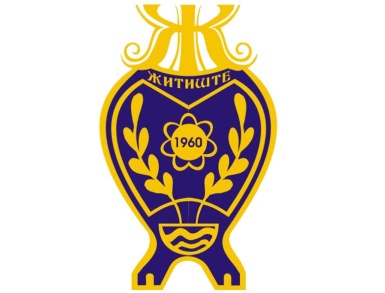 ОПШТИНЕ ЖИТИШТЕИзлази по потреби                                                             страна  1.На основу члана 43. Закона о локалној самоуправи („Сл.гласник РС“ бр. 129/2007) и члана  16. и 17. Закона о финансирању политичких активности („Службени гласник Републике Србије“ број 43/2011)  и члана 60.  Статута oпштине Житиште („Службени лист Општине Житиште“ број 16/2008)   Председник  oпштине Житиште дана 15. 1. 2014.  доноси:Р Е Ш Е Њ Ео финансирању политичких странака у 2014.I	Политичким странкама које имају одборнике у Скупштини општине Житиште, за  финансирање редовног рада, додељују се средства у укупном износу од 1.054.000,00 динара за 2014. годину 	Средства из претходног става распоређена  су Одлукoм о буџету општине Житиште  за 2014. годину  - (,,Службени лист општине Житиште“, број 47/2013) позиција  49, економска класификација 481. фунционална  класификација 130.II          Средства из тачке  I овог решења одређују се на нивоу од 0,15% расхода буџета  општине Житиште за 2014. годину  и расподељују се политичким странкама које су освојиле мандате у Скупштини oпштине Житиште,  сразмерно броју гласова обрачунатих на начин прописан у ставу 2. овог члана.            Број политичких странака који се узима као основица за расподелу средстава обрачунава се тако што се број гласова до 5% важећих гласова свих бирача који су гласали множи коефицијентом 1,5, а број гласова преко 5% важећих гласова свих бирача који су гласали множи коефицијентом 1.III            У складу са распоредом  средстава из тачке   I и II овог решења,  политичким  странкама чији су кандидати изабрани за одборнике Скупштине општине припадају средства у следећим износима:политичка странка                                                       број гласова         износ средставаДемократска станка – Борис Тадић                                 2438                  259.562,00  Уједињени региони Србије – Александар  Менг            589                    80. 884,00     Лица социјалдемократа Војводине Ненад Чанак            953                   116.059,00                      Странка војвођанских Мађара – Иштван Пастор           793                    100.597,00      Ивица Дачић – СПС –ПУПС – ЈС (65%-10%-25%)                 2191                  235.693,00             ( СПС 153.200,00 рсд.  ПУПС – 23.570,00 рсд , ЈС 58.923,00 динара)                             Демократска странка Србије – Војислав Коштуница               788                   100.114,00                        7.   Покренимо Житиште- Т. Николић- СНС-Нова Србија     1419                   161.091,00                                                   Укупно за 31 одборника, износ од         1.054.000,00  динара IV         За  спровођење решења задужује се  Одељење за финансије, буџет и трезор Општинске управе Житиште.           Налаже се Одељењу за финансије, буџет и трезор Општинске управе Житиште да сразмерни део припадајућих средстава преноси политичким субјектима сваког месеца до десетог дана  у  месецу за претходни месец.V           Средства за финансирање редовног рада политичких субјеката, исти  су дужни користити  у складу са чланом 19. Закона о финансирању  политичких активности   за функционисање и пропагирање идеје политичког субјекта и подразумевају: рад са бирачима и чланством, трошкове промоције рекламног материјала и публикација, трошкове истраживања јавног мњења, обуке, међународну сарадњу, трошкове зарада и накнаду запослених,  комуналне трошкове и друге сличне трошкове.             Средства добијена из јавних извора у износу од најмање 5 % укупних средстава добијених за редован рад на годишњем нивоу, политички субјект је дужан да користи за стручно усавршавање и оспособљавање, међународну сарадњу и рад са чланством.VI           Решење објавити  се у „Службеном листу oпштине Житиште “Република СрбијаАутономна Покрајина ВојводинаОпштина ЖитиштеПредседник oпштине Житиште 					       Број: II - 401-7 /2014					        Дана:  15. 1.  2014.год.                                                         Председник oпштине ЖитиштеЖ и т и ш т е                                                                                                         Митар Вучуревић с.р.На основу члана 59. став 2. Закона о локалној самоуправи (,,Службени гласник РС'' број 129/2007) и члана 61. Статута општине Житиште ( ,,Службени лист Општине Житиште'' број 16/2008) Општинско веће општине Житиште, на седници одржаној дана 17.01.2014.год. донело је Р Е Ш Е Њ ЕI	Даје се сагласност на План набавки општинe Житиште за 2014. годину број II-404-46/2013 донетог 17.01.2014. године од стране Председника општине Житиште.II	Ово решење ступа на снагу од дана објављивања у „Службеном листу општине Житиште“.	У „Службеном листу општине Житиште“ објавити План набавки за 2014. годину. 	Решење објавити у „Службеном листу општине Житиште“.Република СрбијаАП ВојводинаОпштина ЖитиштеОпштинско већеБрој: IV-02-93/2013Дана: 17.01.2014. год.Житиште                                                                     	        Председник Општинског већа                                                                 	      Председник Општине Житиште                                                                    		      Митар Вучуревић с.р.Република Србија	    Председник општине ЖитиштеАутономна Покрајина ВојводинаОпштина Житиште	            Митар Вучуревић с.р.Председник општинеБрој: II-404-46/2013	 	Дана: 17.01.2014.ЖитиштеРепублика Србија                                                                                                                                                 Аутономна Покрајина Војводина                                                                                                            Председник општине ЖитиштеОпштина Житиште	       Митар Вучуревић с.р.Председник општинеБрој: II-404-46/2013Дана: 17.01.2014.ЖитиштеС А Д Р Ж А ЈПРЕДСЕДНИК ОПШТИНЕ ЖИТИШТЕ1. Решење о финансирању политичких странака у 2014. години..............................................1.2.План јавних набавки општине Житиште за 2014. годину.......................................................4.3.Набавке на које се закон не примењује...................................................................................13.ОПШТИНСКО ВЕЋЕ ОПШТИНЕ ЖИТИШТЕ4.Решење о давању сагласности на план јавних набавки...........................................................3.СЛУЖБЕНИ ЛИСТ ОПШТИНЕ ЖИТИШТЕ на основу члана 12. Закона о јавном информисању („Службени гласник Р. Србије“ 43/03, 61/05 и 71/09) не сматра се јавним гласилом, те се сходно наведеној одредби не налази се у Регистру јавних гласила. Издавач: Општинска управа Житиште, Цара Душана 15.              Главни и одговорни уредник: Биљана Зубац              Службени лист Општине Житиште излази по потребе Година XXVIII       Житиште          17.1.2014.           Број 1.ПЛАН НАБАВКИ ОПШТИНЕ ЖИТИШТЕ ЗА 2014. ГОДИНУПЛАН НАБАВКИ ОПШТИНЕ ЖИТИШТЕ ЗА 2014. ГОДИНУПЛАН НАБАВКИ ОПШТИНЕ ЖИТИШТЕ ЗА 2014. ГОДИНУПЛАН НАБАВКИ ОПШТИНЕ ЖИТИШТЕ ЗА 2014. ГОДИНУПЛАН НАБАВКИ ОПШТИНЕ ЖИТИШТЕ ЗА 2014. ГОДИНУПЛАН НАБАВКИ ОПШТИНЕ ЖИТИШТЕ ЗА 2014. ГОДИНУПЛАН НАБАВКИ ОПШТИНЕ ЖИТИШТЕ ЗА 2014. ГОДИНУПЛАН НАБАВКИ ОПШТИНЕ ЖИТИШТЕ ЗА 2014. ГОДИНУПЛАН НАБАВКИ ОПШТИНЕ ЖИТИШТЕ ЗА 2014. ГОДИНУПЛАН НАБАВКИ ОПШТИНЕ ЖИТИШТЕ ЗА 2014. ГОДИНУПЛАН НАБАВКИ ОПШТИНЕ ЖИТИШТЕ ЗА 2014. ГОДИНУПЛАН НАБАВКИ ОПШТИНЕ ЖИТИШТЕ ЗА 2014. ГОДИНУПЛАН НАБАВКИ ОПШТИНЕ ЖИТИШТЕ ЗА 2014. ГОДИНУПЛАН НАБАВКИ ОПШТИНЕ ЖИТИШТЕ ЗА 2014. ГОДИНУПЛАН НАБАВКИ ОПШТИНЕ ЖИТИШТЕ ЗА 2014. ГОДИНУПЛАН НАБАВКИ ОПШТИНЕ ЖИТИШТЕ ЗА 2014. ГОДИНУПЛАН НАБАВКИ ОПШТИНЕ ЖИТИШТЕ ЗА 2014. ГОДИНУПЛАН НАБАВКИ ОПШТИНЕ ЖИТИШТЕ ЗА 2014. ГОДИНУПЛАН НАБАВКИ ОПШТИНЕ ЖИТИШТЕ ЗА 2014. ГОДИНУПЛАН НАБАВКИ ОПШТИНЕ ЖИТИШТЕ ЗА 2014. ГОДИНУПЛАН НАБАВКИ ОПШТИНЕ ЖИТИШТЕ ЗА 2014. ГОДИНУПЛАН НАБАВКИ ОПШТИНЕ ЖИТИШТЕ ЗА 2014. ГОДИНУПЛАН НАБАВКИ ОПШТИНЕ ЖИТИШТЕ ЗА 2014. ГОДИНУПЛАН НАБАВКИ ОПШТИНЕ ЖИТИШТЕ ЗА 2014. ГОДИНУПЛАН НАБАВКИ ОПШТИНЕ ЖИТИШТЕ ЗА 2014. ГОДИНУПЛАН НАБАВКИ ОПШТИНЕ ЖИТИШТЕ ЗА 2014. ГОДИНУПЛАН НАБАВКИ ОПШТИНЕ ЖИТИШТЕ ЗА 2014. ГОДИНУПЛАН НАБАВКИ ОПШТИНЕ ЖИТИШТЕ ЗА 2014. ГОДИНУПЛАН НАБАВКИ ОПШТИНЕ ЖИТИШТЕ ЗА 2014. ГОДИНУПЛАН НАБАВКИ ОПШТИНЕ ЖИТИШТЕ ЗА 2014. ГОДИНУПЛАН НАБАВКИ ОПШТИНЕ ЖИТИШТЕ ЗА 2014. ГОДИНУПЛАН НАБАВКИ ОПШТИНЕ ЖИТИШТЕ ЗА 2014. ГОДИНУПЛАН НАБАВКИ ОПШТИНЕ ЖИТИШТЕ ЗА 2014. ГОДИНУПЛАН НАБАВКИ ОПШТИНЕ ЖИТИШТЕ ЗА 2014. ГОДИНУПЛАН НАБАВКИ ОПШТИНЕ ЖИТИШТЕ ЗА 2014. ГОДИНУПЛАН НАБАВКИ ОПШТИНЕ ЖИТИШТЕ ЗА 2014. ГОДИНУПЛАН НАБАВКИ ОПШТИНЕ ЖИТИШТЕ ЗА 2014. ГОДИНУПЛАН НАБАВКИ ОПШТИНЕ ЖИТИШТЕ ЗА 2014. ГОДИНУПЛАН НАБАВКИ ОПШТИНЕ ЖИТИШТЕ ЗА 2014. ГОДИНУПЛАН НАБАВКИ ОПШТИНЕ ЖИТИШТЕ ЗА 2014. ГОДИНУПЛАН НАБАВКИ ОПШТИНЕ ЖИТИШТЕ ЗА 2014. ГОДИНУПЛАН НАБАВКИ ОПШТИНЕ ЖИТИШТЕ ЗА 2014. ГОДИНУПЛАН НАБАВКИ ОПШТИНЕ ЖИТИШТЕ ЗА 2014. ГОДИНУПЛАН НАБАВКИ ОПШТИНЕ ЖИТИШТЕ ЗА 2014. ГОДИНУПЛАН НАБАВКИ ОПШТИНЕ ЖИТИШТЕ ЗА 2014. ГОДИНУПЛАН НАБАВКИ ОПШТИНЕ ЖИТИШТЕ ЗА 2014. ГОДИНУПЛАН НАБАВКИ ОПШТИНЕ ЖИТИШТЕ ЗА 2014. ГОДИНУПЛАН НАБАВКИ ОПШТИНЕ ЖИТИШТЕ ЗА 2014. ГОДИНУПЛАН НАБАВКИ ОПШТИНЕ ЖИТИШТЕ ЗА 2014. ГОДИНУПЛАН НАБАВКИ ОПШТИНЕ ЖИТИШТЕ ЗА 2014. ГОДИНУПЛАН НАБАВКИ ОПШТИНЕ ЖИТИШТЕ ЗА 2014. ГОДИНУПЛАН НАБАВКИ ОПШТИНЕ ЖИТИШТЕ ЗА 2014. ГОДИНУПЛАН НАБАВКИ ОПШТИНЕ ЖИТИШТЕ ЗА 2014. ГОДИНУПЛАН НАБАВКИ ОПШТИНЕ ЖИТИШТЕ ЗА 2014. ГОДИНУПЛАН НАБАВКИ ОПШТИНЕ ЖИТИШТЕ ЗА 2014. ГОДИНУПЛАН НАБАВКИ ОПШТИНЕ ЖИТИШТЕ ЗА 2014. ГОДИНУПЛАН НАБАВКИ ОПШТИНЕ ЖИТИШТЕ ЗА 2014. ГОДИНУПЛАН НАБАВКИ ОПШТИНЕ ЖИТИШТЕ ЗА 2014. ГОДИНУПЛАН НАБАВКИ ОПШТИНЕ ЖИТИШТЕ ЗА 2014. ГОДИНУПЛАН НАБАВКИ ОПШТИНЕ ЖИТИШТЕ ЗА 2014. ГОДИНУЈАВНЕ НАБАВКЕЈАВНЕ НАБАВКЕЈАВНЕ НАБАВКЕЈАВНЕ НАБАВКЕЈАВНЕ НАБАВКЕЈАВНЕ НАБАВКЕЈАВНЕ НАБАВКЕЈАВНЕ НАБАВКЕЈАВНЕ НАБАВКЕЈАВНЕ НАБАВКЕЈАВНЕ НАБАВКЕЈАВНЕ НАБАВКЕЈАВНЕ НАБАВКЕЈАВНЕ НАБАВКЕЈАВНЕ НАБАВКЕЈАВНЕ НАБАВКЕЈАВНЕ НАБАВКЕЈАВНЕ НАБАВКЕЈАВНЕ НАБАВКЕЈАВНЕ НАБАВКЕЈАВНЕ НАБАВКЕЈАВНЕ НАБАВКЕЈАВНЕ НАБАВКЕЈАВНЕ НАБАВКЕЈАВНЕ НАБАВКЕЈАВНЕ НАБАВКЕЈАВНЕ НАБАВКЕЈАВНЕ НАБАВКЕЈАВНЕ НАБАВКЕЈАВНЕ НАБАВКЕЈАВНЕ НАБАВКЕЈАВНЕ НАБАВКЕЈАВНЕ НАБАВКЕЈАВНЕ НАБАВКЕЈАВНЕ НАБАВКЕЈАВНЕ НАБАВКЕЈАВНЕ НАБАВКЕЈАВНЕ НАБАВКЕЈАВНЕ НАБАВКЕЈАВНЕ НАБАВКЕЈАВНЕ НАБАВКЕЈАВНЕ НАБАВКЕЈАВНЕ НАБАВКЕЈАВНЕ НАБАВКЕЈАВНЕ НАБАВКЕЈАВНЕ НАБАВКЕЈАВНЕ НАБАВКЕЈАВНЕ НАБАВКЕЈАВНЕ НАБАВКЕЈАВНЕ НАБАВКЕЈАВНЕ НАБАВКЕЈАВНЕ НАБАВКЕЈАВНЕ НАБАВКЕЈАВНЕ НАБАВКЕЈАВНЕ НАБАВКЕЈАВНЕ НАБАВКЕЈАВНЕ НАБАВКЕЈАВНЕ НАБАВКЕЈАВНЕ НАБАВКЕЈАВНЕ НАБАВКЕРеднибројПредмет набавке/ОРНПроцењена вредностПроцењена вредностПроцењена вредностПроцењена вредностПроцењена вредностПланирана средства у буџету/фин. плану(без ПДВ-а)Планирана средства у буџету/фин. плану(без ПДВ-а)Планирана средства у буџету/фин. плану(без ПДВ-а)Планирана средства у буџету/фин. плану(без ПДВ-а)Планирана средства у буџету/фин. плану(без ПДВ-а)Планирана средства у буџету/фин. плану(без ПДВ-а)Планирана средства у буџету/фин. плану(без ПДВ-а)Планирана средства у буџету/фин. плану(без ПДВ-а)Планирана средства у буџету/фин. плану(без ПДВ-а)Планирана средства у буџету/фин. плану(без ПДВ-а)Планирана средства у буџету/фин. плану(без ПДВ-а)Планирана средства у буџету/фин. плану(без ПДВ-а)ВрстапоступкаВрстапоступкаВрстапоступкаВрстапоступкаВрстапоступкаВрстапоступкаВрстапоступкаОквирни датумОквирни датумОквирни датумОквирни датумОквирни датумОквирни датумОквирни датумОквирни датумОквирни датумОквирни датумОквирни датумОквирни датумОквирни датумОквирни датумОквирни датумОквирни датумОквирни датумОквирни датумОквирни датумОквирни датумОквирни датумОквирни датумОквирни датумОквирни датумОквирни датумОквирни датумОквирни датумОквирни датумОквирни датумОквирни датумОквирни датумНапоменаНапоменаНапоменаРеднибројПредмет набавке/ОРНПроцењена вредностПроцењена вредностПроцењена вредностПроцењена вредностПроцењена вредностИзносИзносИзносИзносИзносИзносКонтоКонтоКонтоКонтоКонтоКонтоВрстапоступкаВрстапоступкаВрстапоступкаВрстапоступкаВрстапоступкаВрстапоступкаВрстапоступкаПокретањапоступкаПокретањапоступкаПокретањапоступкаПокретањапоступкаПокретањапоступкаПокретањапоступкаПокретањапоступкаПокретањапоступкаПокретањапоступкаПокретањапоступкаПокретањапоступкаПокретањапоступкаПокретањапоступкаЗакључењауговораЗакључењауговораЗакључењауговораЗакључењауговораЗакључењауговораЗакључењауговораЗакључењауговораЗакључењауговораЗакључењауговораЗакључењауговораИзвршењаУговораИзвршењаУговораИзвршењаУговораИзвршењаУговораИзвршењаУговораИзвршењаУговораИзвршењаУговораИзвршењаУговораНапоменаНапоменаНапоменаУКУПНО110.113.000110.113.000110.113.000110.113.000110.113.000110.113.000110.113.000110.113.000110.113.000110.113.000110.113.000Добра30.478.00030.478.00030.478.00030.478.00030.478.00030.478.00030.478.00030.478.00030.478.00030.478.00030.478.0001.Нафтни дериватиОРН: 090000002.500.0002.500.0002.500.0002.500.0002.500.0002.500.0002.500.0002.500.0002.500.0002.500.0002.500.000426426426426426426Поступак јавне набавке мале вредностиПоступак јавне набавке мале вредностиПоступак јавне набавке мале вредностиПоступак јавне набавке мале вредностиПоступак јавне набавке мале вредностиПоступак јавне набавке мале вредностиПоступак јавне набавке мале вредностиЈануар2014.Јануар2014.Јануар2014.Јануар2014.Јануар2014.Јануар2014.Јануар2014.Јануар2014.Јануар2014.Јануар2014.Јануар2014.Јануар2014.Јануар2014.Фебруар2014.(прва половина)Фебруар2014.(прва половина)Фебруар2014.(прва половина)Фебруар2014.(прва половина)Фебруар2014.(прва половина)Фебруар2014.(прва половина)Фебруар2014.(прва половина)Фебруар2014.(прва половина)Фебруар2014.(прва половина)Фебруар2014.(прва половина)Фебруар 2014. -Фебруар 2015.Фебруар 2014. -Фебруар 2015.Фебруар 2014. -Фебруар 2015.Фебруар 2014. -Фебруар 2015.Фебруар 2014. -Фебруар 2015.Фебруар 2014. -Фебруар 2015.Фебруар 2014. -Фебруар 2015.Фебруар 2014. -Фебруар 2015.1.Разлог и оправданoст набавке; начин утврђивања процењене вредности Набавка се спроводи ради обављања редовних активности прописаних законом.Процена количина је извршена на основу анализе потрошње претходне две године. Процена вредности је утврђена на основу анализе цена из уговора, рачунајући и процену пораста цена на тржишту (5% годишње).Набавка се спроводи ради обављања редовних активности прописаних законом.Процена количина је извршена на основу анализе потрошње претходне две године. Процена вредности је утврђена на основу анализе цена из уговора, рачунајући и процену пораста цена на тржишту (5% годишње).Набавка се спроводи ради обављања редовних активности прописаних законом.Процена количина је извршена на основу анализе потрошње претходне две године. Процена вредности је утврђена на основу анализе цена из уговора, рачунајући и процену пораста цена на тржишту (5% годишње).Набавка се спроводи ради обављања редовних активности прописаних законом.Процена количина је извршена на основу анализе потрошње претходне две године. Процена вредности је утврђена на основу анализе цена из уговора, рачунајући и процену пораста цена на тржишту (5% годишње).Набавка се спроводи ради обављања редовних активности прописаних законом.Процена количина је извршена на основу анализе потрошње претходне две године. Процена вредности је утврђена на основу анализе цена из уговора, рачунајући и процену пораста цена на тржишту (5% годишње).Набавка се спроводи ради обављања редовних активности прописаних законом.Процена количина је извршена на основу анализе потрошње претходне две године. Процена вредности је утврђена на основу анализе цена из уговора, рачунајући и процену пораста цена на тржишту (5% годишње).Набавка се спроводи ради обављања редовних активности прописаних законом.Процена количина је извршена на основу анализе потрошње претходне две године. Процена вредности је утврђена на основу анализе цена из уговора, рачунајући и процену пораста цена на тржишту (5% годишње).Набавка се спроводи ради обављања редовних активности прописаних законом.Процена количина је извршена на основу анализе потрошње претходне две године. Процена вредности је утврђена на основу анализе цена из уговора, рачунајући и процену пораста цена на тржишту (5% годишње).Набавка се спроводи ради обављања редовних активности прописаних законом.Процена количина је извршена на основу анализе потрошње претходне две године. Процена вредности је утврђена на основу анализе цена из уговора, рачунајући и процену пораста цена на тржишту (5% годишње).Набавка се спроводи ради обављања редовних активности прописаних законом.Процена количина је извршена на основу анализе потрошње претходне две године. Процена вредности је утврђена на основу анализе цена из уговора, рачунајући и процену пораста цена на тржишту (5% годишње).Набавка се спроводи ради обављања редовних активности прописаних законом.Процена количина је извршена на основу анализе потрошње претходне две године. Процена вредности је утврђена на основу анализе цена из уговора, рачунајући и процену пораста цена на тржишту (5% годишње).Набавка се спроводи ради обављања редовних активности прописаних законом.Процена количина је извршена на основу анализе потрошње претходне две године. Процена вредности је утврђена на основу анализе цена из уговора, рачунајући и процену пораста цена на тржишту (5% годишње).Набавка се спроводи ради обављања редовних активности прописаних законом.Процена количина је извршена на основу анализе потрошње претходне две године. Процена вредности је утврђена на основу анализе цена из уговора, рачунајући и процену пораста цена на тржишту (5% годишње).Набавка се спроводи ради обављања редовних активности прописаних законом.Процена количина је извршена на основу анализе потрошње претходне две године. Процена вредности је утврђена на основу анализе цена из уговора, рачунајући и процену пораста цена на тржишту (5% годишње).Набавка се спроводи ради обављања редовних активности прописаних законом.Процена количина је извршена на основу анализе потрошње претходне две године. Процена вредности је утврђена на основу анализе цена из уговора, рачунајући и процену пораста цена на тржишту (5% годишње).Набавка се спроводи ради обављања редовних активности прописаних законом.Процена количина је извршена на основу анализе потрошње претходне две године. Процена вредности је утврђена на основу анализе цена из уговора, рачунајући и процену пораста цена на тржишту (5% годишње).Набавка се спроводи ради обављања редовних активности прописаних законом.Процена количина је извршена на основу анализе потрошње претходне две године. Процена вредности је утврђена на основу анализе цена из уговора, рачунајући и процену пораста цена на тржишту (5% годишње).Набавка се спроводи ради обављања редовних активности прописаних законом.Процена количина је извршена на основу анализе потрошње претходне две године. Процена вредности је утврђена на основу анализе цена из уговора, рачунајући и процену пораста цена на тржишту (5% годишње).Набавка се спроводи ради обављања редовних активности прописаних законом.Процена количина је извршена на основу анализе потрошње претходне две године. Процена вредности је утврђена на основу анализе цена из уговора, рачунајући и процену пораста цена на тржишту (5% годишње).Набавка се спроводи ради обављања редовних активности прописаних законом.Процена количина је извршена на основу анализе потрошње претходне две године. Процена вредности је утврђена на основу анализе цена из уговора, рачунајући и процену пораста цена на тржишту (5% годишње).Набавка се спроводи ради обављања редовних активности прописаних законом.Процена количина је извршена на основу анализе потрошње претходне две године. Процена вредности је утврђена на основу анализе цена из уговора, рачунајући и процену пораста цена на тржишту (5% годишње).Набавка се спроводи ради обављања редовних активности прописаних законом.Процена количина је извршена на основу анализе потрошње претходне две године. Процена вредности је утврђена на основу анализе цена из уговора, рачунајући и процену пораста цена на тржишту (5% годишње).Набавка се спроводи ради обављања редовних активности прописаних законом.Процена количина је извршена на основу анализе потрошње претходне две године. Процена вредности је утврђена на основу анализе цена из уговора, рачунајући и процену пораста цена на тржишту (5% годишње).Набавка се спроводи ради обављања редовних активности прописаних законом.Процена количина је извршена на основу анализе потрошње претходне две године. Процена вредности је утврђена на основу анализе цена из уговора, рачунајући и процену пораста цена на тржишту (5% годишње).Набавка се спроводи ради обављања редовних активности прописаних законом.Процена количина је извршена на основу анализе потрошње претходне две године. Процена вредности је утврђена на основу анализе цена из уговора, рачунајући и процену пораста цена на тржишту (5% годишње).Набавка се спроводи ради обављања редовних активности прописаних законом.Процена количина је извршена на основу анализе потрошње претходне две године. Процена вредности је утврђена на основу анализе цена из уговора, рачунајући и процену пораста цена на тржишту (5% годишње).Набавка се спроводи ради обављања редовних активности прописаних законом.Процена количина је извршена на основу анализе потрошње претходне две године. Процена вредности је утврђена на основу анализе цена из уговора, рачунајући и процену пораста цена на тржишту (5% годишње).Набавка се спроводи ради обављања редовних активности прописаних законом.Процена количина је извршена на основу анализе потрошње претходне две године. Процена вредности је утврђена на основу анализе цена из уговора, рачунајући и процену пораста цена на тржишту (5% годишње).Набавка се спроводи ради обављања редовних активности прописаних законом.Процена количина је извршена на основу анализе потрошње претходне две године. Процена вредности је утврђена на основу анализе цена из уговора, рачунајући и процену пораста цена на тржишту (5% годишње).Набавка се спроводи ради обављања редовних активности прописаних законом.Процена количина је извршена на основу анализе потрошње претходне две године. Процена вредности је утврђена на основу анализе цена из уговора, рачунајући и процену пораста цена на тржишту (5% годишње).Набавка се спроводи ради обављања редовних активности прописаних законом.Процена количина је извршена на основу анализе потрошње претходне две године. Процена вредности је утврђена на основу анализе цена из уговора, рачунајући и процену пораста цена на тржишту (5% годишње).Набавка се спроводи ради обављања редовних активности прописаних законом.Процена количина је извршена на основу анализе потрошње претходне две године. Процена вредности је утврђена на основу анализе цена из уговора, рачунајући и процену пораста цена на тржишту (5% годишње).Набавка се спроводи ради обављања редовних активности прописаних законом.Процена количина је извршена на основу анализе потрошње претходне две године. Процена вредности је утврђена на основу анализе цена из уговора, рачунајући и процену пораста цена на тржишту (5% годишње).Набавка се спроводи ради обављања редовних активности прописаних законом.Процена количина је извршена на основу анализе потрошње претходне две године. Процена вредности је утврђена на основу анализе цена из уговора, рачунајући и процену пораста цена на тржишту (5% годишње).Набавка се спроводи ради обављања редовних активности прописаних законом.Процена количина је извршена на основу анализе потрошње претходне две године. Процена вредности је утврђена на основу анализе цена из уговора, рачунајући и процену пораста цена на тржишту (5% годишње).Набавка се спроводи ради обављања редовних активности прописаних законом.Процена количина је извршена на основу анализе потрошње претходне две године. Процена вредности је утврђена на основу анализе цена из уговора, рачунајући и процену пораста цена на тржишту (5% годишње).Набавка се спроводи ради обављања редовних активности прописаних законом.Процена количина је извршена на основу анализе потрошње претходне две године. Процена вредности је утврђена на основу анализе цена из уговора, рачунајући и процену пораста цена на тржишту (5% годишње).Набавка се спроводи ради обављања редовних активности прописаних законом.Процена количина је извршена на основу анализе потрошње претходне две године. Процена вредности је утврђена на основу анализе цена из уговора, рачунајући и процену пораста цена на тржишту (5% годишње).Набавка се спроводи ради обављања редовних активности прописаних законом.Процена количина је извршена на основу анализе потрошње претходне две године. Процена вредности је утврђена на основу анализе цена из уговора, рачунајући и процену пораста цена на тржишту (5% годишње).Набавка се спроводи ради обављања редовних активности прописаних законом.Процена количина је извршена на основу анализе потрошње претходне две године. Процена вредности је утврђена на основу анализе цена из уговора, рачунајући и процену пораста цена на тржишту (5% годишње).Набавка се спроводи ради обављања редовних активности прописаних законом.Процена количина је извршена на основу анализе потрошње претходне две године. Процена вредности је утврђена на основу анализе цена из уговора, рачунајући и процену пораста цена на тржишту (5% годишње).Набавка се спроводи ради обављања редовних активности прописаних законом.Процена количина је извршена на основу анализе потрошње претходне две године. Процена вредности је утврђена на основу анализе цена из уговора, рачунајући и процену пораста цена на тржишту (5% годишње).Набавка се спроводи ради обављања редовних активности прописаних законом.Процена количина је извршена на основу анализе потрошње претходне две године. Процена вредности је утврђена на основу анализе цена из уговора, рачунајући и процену пораста цена на тржишту (5% годишње).Набавка се спроводи ради обављања редовних активности прописаних законом.Процена количина је извршена на основу анализе потрошње претходне две године. Процена вредности је утврђена на основу анализе цена из уговора, рачунајући и процену пораста цена на тржишту (5% годишње).Набавка се спроводи ради обављања редовних активности прописаних законом.Процена количина је извршена на основу анализе потрошње претходне две године. Процена вредности је утврђена на основу анализе цена из уговора, рачунајући и процену пораста цена на тржишту (5% годишње).Набавка се спроводи ради обављања редовних активности прописаних законом.Процена количина је извршена на основу анализе потрошње претходне две године. Процена вредности је утврђена на основу анализе цена из уговора, рачунајући и процену пораста цена на тржишту (5% годишње).Набавка се спроводи ради обављања редовних активности прописаних законом.Процена количина је извршена на основу анализе потрошње претходне две године. Процена вредности је утврђена на основу анализе цена из уговора, рачунајући и процену пораста цена на тржишту (5% годишње).Набавка се спроводи ради обављања редовних активности прописаних законом.Процена количина је извршена на основу анализе потрошње претходне две године. Процена вредности је утврђена на основу анализе цена из уговора, рачунајући и процену пораста цена на тржишту (5% годишње).Набавка се спроводи ради обављања редовних активности прописаних законом.Процена количина је извршена на основу анализе потрошње претходне две године. Процена вредности је утврђена на основу анализе цена из уговора, рачунајући и процену пораста цена на тржишту (5% годишње).Набавка се спроводи ради обављања редовних активности прописаних законом.Процена количина је извршена на основу анализе потрошње претходне две године. Процена вредности је утврђена на основу анализе цена из уговора, рачунајући и процену пораста цена на тржишту (5% годишње).Набавка се спроводи ради обављања редовних активности прописаних законом.Процена количина је извршена на основу анализе потрошње претходне две године. Процена вредности је утврђена на основу анализе цена из уговора, рачунајући и процену пораста цена на тржишту (5% годишње).Набавка се спроводи ради обављања редовних активности прописаних законом.Процена количина је извршена на основу анализе потрошње претходне две године. Процена вредности је утврђена на основу анализе цена из уговора, рачунајући и процену пораста цена на тржишту (5% годишње).Набавка се спроводи ради обављања редовних активности прописаних законом.Процена количина је извршена на основу анализе потрошње претходне две године. Процена вредности је утврђена на основу анализе цена из уговора, рачунајући и процену пораста цена на тржишту (5% годишње).Набавка се спроводи ради обављања редовних активности прописаних законом.Процена количина је извршена на основу анализе потрошње претходне две године. Процена вредности је утврђена на основу анализе цена из уговора, рачунајући и процену пораста цена на тржишту (5% годишње).Набавка се спроводи ради обављања редовних активности прописаних законом.Процена количина је извршена на основу анализе потрошње претходне две године. Процена вредности је утврђена на основу анализе цена из уговора, рачунајући и процену пораста цена на тржишту (5% годишње).Набавка се спроводи ради обављања редовних активности прописаних законом.Процена количина је извршена на основу анализе потрошње претходне две године. Процена вредности је утврђена на основу анализе цена из уговора, рачунајући и процену пораста цена на тржишту (5% годишње).Набавка се спроводи ради обављања редовних активности прописаних законом.Процена количина је извршена на основу анализе потрошње претходне две године. Процена вредности је утврђена на основу анализе цена из уговора, рачунајући и процену пораста цена на тржишту (5% годишње).Набавка се спроводи ради обављања редовних активности прописаних законом.Процена количина је извршена на основу анализе потрошње претходне две године. Процена вредности је утврђена на основу анализе цена из уговора, рачунајући и процену пораста цена на тржишту (5% годишње).2.Средства репрезентације (пиће, безалкохолни напици, кафа, чај и сродни производи)ОРН: 15000000; 158600002.000.0002.000.0002.000.0002.000.0002.000.0002.000.0002.000.0002.000.0002.000.0002.000.0002.000.000423423423423423423Поступак јавне набавке мале вредностиПоступак јавне набавке мале вредностиПоступак јавне набавке мале вредностиПоступак јавне набавке мале вредностиПоступак јавне набавке мале вредностиПоступак јавне набавке мале вредностиПоступак јавне набавке мале вредностиЈануар2014.Јануар2014.Јануар2014.Јануар2014.Јануар2014.Јануар2014.Јануар2014.Јануар2014.Јануар2014.Јануар2014.Јануар2014.Јануар2014.Јануар2014.Фебруар2014.(прва половина)Фебруар2014.(прва половина)Фебруар2014.(прва половина)Фебруар2014.(прва половина)Фебруар2014.(прва половина)Фебруар2014.(прва половина)Фебруар2014.(прва половина)Фебруар2014.(прва половина)Фебруар2014.(прва половина)Фебруар2014.(прва половина)Фебруар 2014. -Фебруар 2015.Фебруар 2014. -Фебруар 2015.Фебруар 2014. -Фебруар 2015.Фебруар 2014. -Фебруар 2015.Фебруар 2014. -Фебруар 2015.2.Разлог и оправданoст набавке; начин утврђивања процењене вредности Набавка се спроводи ради обављања редовних активности прописаних законом.Процена количина је извршена на основу анализе потрошње претходне две године. Процена вредности је утврђена на основу анализе цена из уговора, рачунајући и процену пораста цена на тржишту (4% годишње).Набавка се спроводи ради обављања редовних активности прописаних законом.Процена количина је извршена на основу анализе потрошње претходне две године. Процена вредности је утврђена на основу анализе цена из уговора, рачунајући и процену пораста цена на тржишту (4% годишње).Набавка се спроводи ради обављања редовних активности прописаних законом.Процена количина је извршена на основу анализе потрошње претходне две године. Процена вредности је утврђена на основу анализе цена из уговора, рачунајући и процену пораста цена на тржишту (4% годишње).Набавка се спроводи ради обављања редовних активности прописаних законом.Процена количина је извршена на основу анализе потрошње претходне две године. Процена вредности је утврђена на основу анализе цена из уговора, рачунајући и процену пораста цена на тржишту (4% годишње).Набавка се спроводи ради обављања редовних активности прописаних законом.Процена количина је извршена на основу анализе потрошње претходне две године. Процена вредности је утврђена на основу анализе цена из уговора, рачунајући и процену пораста цена на тржишту (4% годишње).Набавка се спроводи ради обављања редовних активности прописаних законом.Процена количина је извршена на основу анализе потрошње претходне две године. Процена вредности је утврђена на основу анализе цена из уговора, рачунајући и процену пораста цена на тржишту (4% годишње).Набавка се спроводи ради обављања редовних активности прописаних законом.Процена количина је извршена на основу анализе потрошње претходне две године. Процена вредности је утврђена на основу анализе цена из уговора, рачунајући и процену пораста цена на тржишту (4% годишње).Набавка се спроводи ради обављања редовних активности прописаних законом.Процена количина је извршена на основу анализе потрошње претходне две године. Процена вредности је утврђена на основу анализе цена из уговора, рачунајући и процену пораста цена на тржишту (4% годишње).Набавка се спроводи ради обављања редовних активности прописаних законом.Процена количина је извршена на основу анализе потрошње претходне две године. Процена вредности је утврђена на основу анализе цена из уговора, рачунајући и процену пораста цена на тржишту (4% годишње).Набавка се спроводи ради обављања редовних активности прописаних законом.Процена количина је извршена на основу анализе потрошње претходне две године. Процена вредности је утврђена на основу анализе цена из уговора, рачунајући и процену пораста цена на тржишту (4% годишње).Набавка се спроводи ради обављања редовних активности прописаних законом.Процена количина је извршена на основу анализе потрошње претходне две године. Процена вредности је утврђена на основу анализе цена из уговора, рачунајући и процену пораста цена на тржишту (4% годишње).Набавка се спроводи ради обављања редовних активности прописаних законом.Процена количина је извршена на основу анализе потрошње претходне две године. Процена вредности је утврђена на основу анализе цена из уговора, рачунајући и процену пораста цена на тржишту (4% годишње).Набавка се спроводи ради обављања редовних активности прописаних законом.Процена количина је извршена на основу анализе потрошње претходне две године. Процена вредности је утврђена на основу анализе цена из уговора, рачунајући и процену пораста цена на тржишту (4% годишње).Набавка се спроводи ради обављања редовних активности прописаних законом.Процена количина је извршена на основу анализе потрошње претходне две године. Процена вредности је утврђена на основу анализе цена из уговора, рачунајући и процену пораста цена на тржишту (4% годишње).Набавка се спроводи ради обављања редовних активности прописаних законом.Процена количина је извршена на основу анализе потрошње претходне две године. Процена вредности је утврђена на основу анализе цена из уговора, рачунајући и процену пораста цена на тржишту (4% годишње).Набавка се спроводи ради обављања редовних активности прописаних законом.Процена количина је извршена на основу анализе потрошње претходне две године. Процена вредности је утврђена на основу анализе цена из уговора, рачунајући и процену пораста цена на тржишту (4% годишње).Набавка се спроводи ради обављања редовних активности прописаних законом.Процена количина је извршена на основу анализе потрошње претходне две године. Процена вредности је утврђена на основу анализе цена из уговора, рачунајући и процену пораста цена на тржишту (4% годишње).Набавка се спроводи ради обављања редовних активности прописаних законом.Процена количина је извршена на основу анализе потрошње претходне две године. Процена вредности је утврђена на основу анализе цена из уговора, рачунајући и процену пораста цена на тржишту (4% годишње).Набавка се спроводи ради обављања редовних активности прописаних законом.Процена количина је извршена на основу анализе потрошње претходне две године. Процена вредности је утврђена на основу анализе цена из уговора, рачунајући и процену пораста цена на тржишту (4% годишње).Набавка се спроводи ради обављања редовних активности прописаних законом.Процена количина је извршена на основу анализе потрошње претходне две године. Процена вредности је утврђена на основу анализе цена из уговора, рачунајући и процену пораста цена на тржишту (4% годишње).Набавка се спроводи ради обављања редовних активности прописаних законом.Процена количина је извршена на основу анализе потрошње претходне две године. Процена вредности је утврђена на основу анализе цена из уговора, рачунајући и процену пораста цена на тржишту (4% годишње).Набавка се спроводи ради обављања редовних активности прописаних законом.Процена количина је извршена на основу анализе потрошње претходне две године. Процена вредности је утврђена на основу анализе цена из уговора, рачунајући и процену пораста цена на тржишту (4% годишње).Набавка се спроводи ради обављања редовних активности прописаних законом.Процена количина је извршена на основу анализе потрошње претходне две године. Процена вредности је утврђена на основу анализе цена из уговора, рачунајући и процену пораста цена на тржишту (4% годишње).Набавка се спроводи ради обављања редовних активности прописаних законом.Процена количина је извршена на основу анализе потрошње претходне две године. Процена вредности је утврђена на основу анализе цена из уговора, рачунајући и процену пораста цена на тржишту (4% годишње).Набавка се спроводи ради обављања редовних активности прописаних законом.Процена количина је извршена на основу анализе потрошње претходне две године. Процена вредности је утврђена на основу анализе цена из уговора, рачунајући и процену пораста цена на тржишту (4% годишње).Набавка се спроводи ради обављања редовних активности прописаних законом.Процена количина је извршена на основу анализе потрошње претходне две године. Процена вредности је утврђена на основу анализе цена из уговора, рачунајући и процену пораста цена на тржишту (4% годишње).Набавка се спроводи ради обављања редовних активности прописаних законом.Процена количина је извршена на основу анализе потрошње претходне две године. Процена вредности је утврђена на основу анализе цена из уговора, рачунајући и процену пораста цена на тржишту (4% годишње).Набавка се спроводи ради обављања редовних активности прописаних законом.Процена количина је извршена на основу анализе потрошње претходне две године. Процена вредности је утврђена на основу анализе цена из уговора, рачунајући и процену пораста цена на тржишту (4% годишње).Набавка се спроводи ради обављања редовних активности прописаних законом.Процена количина је извршена на основу анализе потрошње претходне две године. Процена вредности је утврђена на основу анализе цена из уговора, рачунајући и процену пораста цена на тржишту (4% годишње).Набавка се спроводи ради обављања редовних активности прописаних законом.Процена количина је извршена на основу анализе потрошње претходне две године. Процена вредности је утврђена на основу анализе цена из уговора, рачунајући и процену пораста цена на тржишту (4% годишње).Набавка се спроводи ради обављања редовних активности прописаних законом.Процена количина је извршена на основу анализе потрошње претходне две године. Процена вредности је утврђена на основу анализе цена из уговора, рачунајући и процену пораста цена на тржишту (4% годишње).Набавка се спроводи ради обављања редовних активности прописаних законом.Процена количина је извршена на основу анализе потрошње претходне две године. Процена вредности је утврђена на основу анализе цена из уговора, рачунајући и процену пораста цена на тржишту (4% годишње).Набавка се спроводи ради обављања редовних активности прописаних законом.Процена количина је извршена на основу анализе потрошње претходне две године. Процена вредности је утврђена на основу анализе цена из уговора, рачунајући и процену пораста цена на тржишту (4% годишње).Набавка се спроводи ради обављања редовних активности прописаних законом.Процена количина је извршена на основу анализе потрошње претходне две године. Процена вредности је утврђена на основу анализе цена из уговора, рачунајући и процену пораста цена на тржишту (4% годишње).Набавка се спроводи ради обављања редовних активности прописаних законом.Процена количина је извршена на основу анализе потрошње претходне две године. Процена вредности је утврђена на основу анализе цена из уговора, рачунајући и процену пораста цена на тржишту (4% годишње).Набавка се спроводи ради обављања редовних активности прописаних законом.Процена количина је извршена на основу анализе потрошње претходне две године. Процена вредности је утврђена на основу анализе цена из уговора, рачунајући и процену пораста цена на тржишту (4% годишње).Набавка се спроводи ради обављања редовних активности прописаних законом.Процена количина је извршена на основу анализе потрошње претходне две године. Процена вредности је утврђена на основу анализе цена из уговора, рачунајући и процену пораста цена на тржишту (4% годишње).Набавка се спроводи ради обављања редовних активности прописаних законом.Процена количина је извршена на основу анализе потрошње претходне две године. Процена вредности је утврђена на основу анализе цена из уговора, рачунајући и процену пораста цена на тржишту (4% годишње).Набавка се спроводи ради обављања редовних активности прописаних законом.Процена количина је извршена на основу анализе потрошње претходне две године. Процена вредности је утврђена на основу анализе цена из уговора, рачунајући и процену пораста цена на тржишту (4% годишње).Набавка се спроводи ради обављања редовних активности прописаних законом.Процена количина је извршена на основу анализе потрошње претходне две године. Процена вредности је утврђена на основу анализе цена из уговора, рачунајући и процену пораста цена на тржишту (4% годишње).Набавка се спроводи ради обављања редовних активности прописаних законом.Процена количина је извршена на основу анализе потрошње претходне две године. Процена вредности је утврђена на основу анализе цена из уговора, рачунајући и процену пораста цена на тржишту (4% годишње).Набавка се спроводи ради обављања редовних активности прописаних законом.Процена количина је извршена на основу анализе потрошње претходне две године. Процена вредности је утврђена на основу анализе цена из уговора, рачунајући и процену пораста цена на тржишту (4% годишње).Набавка се спроводи ради обављања редовних активности прописаних законом.Процена количина је извршена на основу анализе потрошње претходне две године. Процена вредности је утврђена на основу анализе цена из уговора, рачунајући и процену пораста цена на тржишту (4% годишње).Набавка се спроводи ради обављања редовних активности прописаних законом.Процена количина је извршена на основу анализе потрошње претходне две године. Процена вредности је утврђена на основу анализе цена из уговора, рачунајући и процену пораста цена на тржишту (4% годишње).Набавка се спроводи ради обављања редовних активности прописаних законом.Процена количина је извршена на основу анализе потрошње претходне две године. Процена вредности је утврђена на основу анализе цена из уговора, рачунајући и процену пораста цена на тржишту (4% годишње).Набавка се спроводи ради обављања редовних активности прописаних законом.Процена количина је извршена на основу анализе потрошње претходне две године. Процена вредности је утврђена на основу анализе цена из уговора, рачунајући и процену пораста цена на тржишту (4% годишње).Набавка се спроводи ради обављања редовних активности прописаних законом.Процена количина је извршена на основу анализе потрошње претходне две године. Процена вредности је утврђена на основу анализе цена из уговора, рачунајући и процену пораста цена на тржишту (4% годишње).Набавка се спроводи ради обављања редовних активности прописаних законом.Процена количина је извршена на основу анализе потрошње претходне две године. Процена вредности је утврђена на основу анализе цена из уговора, рачунајући и процену пораста цена на тржишту (4% годишње).Набавка се спроводи ради обављања редовних активности прописаних законом.Процена количина је извршена на основу анализе потрошње претходне две године. Процена вредности је утврђена на основу анализе цена из уговора, рачунајући и процену пораста цена на тржишту (4% годишње).Набавка се спроводи ради обављања редовних активности прописаних законом.Процена количина је извршена на основу анализе потрошње претходне две године. Процена вредности је утврђена на основу анализе цена из уговора, рачунајући и процену пораста цена на тржишту (4% годишње).Набавка се спроводи ради обављања редовних активности прописаних законом.Процена количина је извршена на основу анализе потрошње претходне две године. Процена вредности је утврђена на основу анализе цена из уговора, рачунајући и процену пораста цена на тржишту (4% годишње).Набавка се спроводи ради обављања редовних активности прописаних законом.Процена количина је извршена на основу анализе потрошње претходне две године. Процена вредности је утврђена на основу анализе цена из уговора, рачунајући и процену пораста цена на тржишту (4% годишње).Набавка се спроводи ради обављања редовних активности прописаних законом.Процена количина је извршена на основу анализе потрошње претходне две године. Процена вредности је утврђена на основу анализе цена из уговора, рачунајући и процену пораста цена на тржишту (4% годишње).Набавка се спроводи ради обављања редовних активности прописаних законом.Процена количина је извршена на основу анализе потрошње претходне две године. Процена вредности је утврђена на основу анализе цена из уговора, рачунајући и процену пораста цена на тржишту (4% годишње).Набавка се спроводи ради обављања редовних активности прописаних законом.Процена количина је извршена на основу анализе потрошње претходне две године. Процена вредности је утврђена на основу анализе цена из уговора, рачунајући и процену пораста цена на тржишту (4% годишње).Набавка се спроводи ради обављања редовних активности прописаних законом.Процена количина је извршена на основу анализе потрошње претходне две године. Процена вредности је утврђена на основу анализе цена из уговора, рачунајући и процену пораста цена на тржишту (4% годишње).Набавка се спроводи ради обављања редовних активности прописаних законом.Процена количина је извршена на основу анализе потрошње претходне две године. Процена вредности је утврђена на основу анализе цена из уговора, рачунајући и процену пораста цена на тржишту (4% годишње).Набавка се спроводи ради обављања редовних активности прописаних законом.Процена количина је извршена на основу анализе потрошње претходне две године. Процена вредности је утврђена на основу анализе цена из уговора, рачунајући и процену пораста цена на тржишту (4% годишње).3.Канцеларијски материјалОРН: 301920001.400.0001.400.0001.400.0001.400.0001.400.0001.400.0001.400.0001.400.0001.400.0001.400.0001.400.000426426426426426426Поступак јавне набавке мале вредностиПоступак јавне набавке мале вредностиПоступак јавне набавке мале вредностиПоступак јавне набавке мале вредностиПоступак јавне набавке мале вредностиПоступак јавне набавке мале вредностиПоступак јавне набавке мале вредностиЈануар2014.Јануар2014.Јануар2014.Јануар2014.Јануар2014.Јануар2014.Јануар2014.Јануар2014.Јануар2014.Јануар2014.Јануар2014.Јануар2014.Јануар2014.Фебруар2014.(друга половина)Фебруар2014.(друга половина)Фебруар2014.(друга половина)Фебруар2014.(друга половина)Фебруар2014.(друга половина)Фебруар2014.(друга половина)Фебруар2014.(друга половина)Фебруар2014.(друга половина)Фебруар2014.(друга половина)Фебруар2014.(друга половина)Фебруар 2014. -Фебруар 2015.Фебруар 2014. -Фебруар 2015.Фебруар 2014. -Фебруар 2015.Фебруар 2014. -Фебруар 2015.Фебруар 2014. -Фебруар 2015.3.Разлог и оправданoст набавке; начин утврђивања процењене вредностиНабавка се спроводи ради обављања редовних активности прописаних законом.Процена количина је извршена на основу анализе потрошње претходне две године. Процена вредности је утврђена на основу анализе цена из уговора, рачунајући и процену пораста цена на тржишту (2% годишње).Набавка се спроводи ради обављања редовних активности прописаних законом.Процена количина је извршена на основу анализе потрошње претходне две године. Процена вредности је утврђена на основу анализе цена из уговора, рачунајући и процену пораста цена на тржишту (2% годишње).Набавка се спроводи ради обављања редовних активности прописаних законом.Процена количина је извршена на основу анализе потрошње претходне две године. Процена вредности је утврђена на основу анализе цена из уговора, рачунајући и процену пораста цена на тржишту (2% годишње).Набавка се спроводи ради обављања редовних активности прописаних законом.Процена количина је извршена на основу анализе потрошње претходне две године. Процена вредности је утврђена на основу анализе цена из уговора, рачунајући и процену пораста цена на тржишту (2% годишње).Набавка се спроводи ради обављања редовних активности прописаних законом.Процена количина је извршена на основу анализе потрошње претходне две године. Процена вредности је утврђена на основу анализе цена из уговора, рачунајући и процену пораста цена на тржишту (2% годишње).Набавка се спроводи ради обављања редовних активности прописаних законом.Процена количина је извршена на основу анализе потрошње претходне две године. Процена вредности је утврђена на основу анализе цена из уговора, рачунајући и процену пораста цена на тржишту (2% годишње).Набавка се спроводи ради обављања редовних активности прописаних законом.Процена количина је извршена на основу анализе потрошње претходне две године. Процена вредности је утврђена на основу анализе цена из уговора, рачунајући и процену пораста цена на тржишту (2% годишње).Набавка се спроводи ради обављања редовних активности прописаних законом.Процена количина је извршена на основу анализе потрошње претходне две године. Процена вредности је утврђена на основу анализе цена из уговора, рачунајући и процену пораста цена на тржишту (2% годишње).Набавка се спроводи ради обављања редовних активности прописаних законом.Процена количина је извршена на основу анализе потрошње претходне две године. Процена вредности је утврђена на основу анализе цена из уговора, рачунајући и процену пораста цена на тржишту (2% годишње).Набавка се спроводи ради обављања редовних активности прописаних законом.Процена количина је извршена на основу анализе потрошње претходне две године. Процена вредности је утврђена на основу анализе цена из уговора, рачунајући и процену пораста цена на тржишту (2% годишње).Набавка се спроводи ради обављања редовних активности прописаних законом.Процена количина је извршена на основу анализе потрошње претходне две године. Процена вредности је утврђена на основу анализе цена из уговора, рачунајући и процену пораста цена на тржишту (2% годишње).Набавка се спроводи ради обављања редовних активности прописаних законом.Процена количина је извршена на основу анализе потрошње претходне две године. Процена вредности је утврђена на основу анализе цена из уговора, рачунајући и процену пораста цена на тржишту (2% годишње).Набавка се спроводи ради обављања редовних активности прописаних законом.Процена количина је извршена на основу анализе потрошње претходне две године. Процена вредности је утврђена на основу анализе цена из уговора, рачунајући и процену пораста цена на тржишту (2% годишње).Набавка се спроводи ради обављања редовних активности прописаних законом.Процена количина је извршена на основу анализе потрошње претходне две године. Процена вредности је утврђена на основу анализе цена из уговора, рачунајући и процену пораста цена на тржишту (2% годишње).Набавка се спроводи ради обављања редовних активности прописаних законом.Процена количина је извршена на основу анализе потрошње претходне две године. Процена вредности је утврђена на основу анализе цена из уговора, рачунајући и процену пораста цена на тржишту (2% годишње).Набавка се спроводи ради обављања редовних активности прописаних законом.Процена количина је извршена на основу анализе потрошње претходне две године. Процена вредности је утврђена на основу анализе цена из уговора, рачунајући и процену пораста цена на тржишту (2% годишње).Набавка се спроводи ради обављања редовних активности прописаних законом.Процена количина је извршена на основу анализе потрошње претходне две године. Процена вредности је утврђена на основу анализе цена из уговора, рачунајући и процену пораста цена на тржишту (2% годишње).Набавка се спроводи ради обављања редовних активности прописаних законом.Процена количина је извршена на основу анализе потрошње претходне две године. Процена вредности је утврђена на основу анализе цена из уговора, рачунајући и процену пораста цена на тржишту (2% годишње).Набавка се спроводи ради обављања редовних активности прописаних законом.Процена количина је извршена на основу анализе потрошње претходне две године. Процена вредности је утврђена на основу анализе цена из уговора, рачунајући и процену пораста цена на тржишту (2% годишње).Набавка се спроводи ради обављања редовних активности прописаних законом.Процена количина је извршена на основу анализе потрошње претходне две године. Процена вредности је утврђена на основу анализе цена из уговора, рачунајући и процену пораста цена на тржишту (2% годишње).Набавка се спроводи ради обављања редовних активности прописаних законом.Процена количина је извршена на основу анализе потрошње претходне две године. Процена вредности је утврђена на основу анализе цена из уговора, рачунајући и процену пораста цена на тржишту (2% годишње).Набавка се спроводи ради обављања редовних активности прописаних законом.Процена количина је извршена на основу анализе потрошње претходне две године. Процена вредности је утврђена на основу анализе цена из уговора, рачунајући и процену пораста цена на тржишту (2% годишње).Набавка се спроводи ради обављања редовних активности прописаних законом.Процена количина је извршена на основу анализе потрошње претходне две године. Процена вредности је утврђена на основу анализе цена из уговора, рачунајући и процену пораста цена на тржишту (2% годишње).Набавка се спроводи ради обављања редовних активности прописаних законом.Процена количина је извршена на основу анализе потрошње претходне две године. Процена вредности је утврђена на основу анализе цена из уговора, рачунајући и процену пораста цена на тржишту (2% годишње).Набавка се спроводи ради обављања редовних активности прописаних законом.Процена количина је извршена на основу анализе потрошње претходне две године. Процена вредности је утврђена на основу анализе цена из уговора, рачунајући и процену пораста цена на тржишту (2% годишње).Набавка се спроводи ради обављања редовних активности прописаних законом.Процена количина је извршена на основу анализе потрошње претходне две године. Процена вредности је утврђена на основу анализе цена из уговора, рачунајући и процену пораста цена на тржишту (2% годишње).Набавка се спроводи ради обављања редовних активности прописаних законом.Процена количина је извршена на основу анализе потрошње претходне две године. Процена вредности је утврђена на основу анализе цена из уговора, рачунајући и процену пораста цена на тржишту (2% годишње).Набавка се спроводи ради обављања редовних активности прописаних законом.Процена количина је извршена на основу анализе потрошње претходне две године. Процена вредности је утврђена на основу анализе цена из уговора, рачунајући и процену пораста цена на тржишту (2% годишње).Набавка се спроводи ради обављања редовних активности прописаних законом.Процена количина је извршена на основу анализе потрошње претходне две године. Процена вредности је утврђена на основу анализе цена из уговора, рачунајући и процену пораста цена на тржишту (2% годишње).Набавка се спроводи ради обављања редовних активности прописаних законом.Процена количина је извршена на основу анализе потрошње претходне две године. Процена вредности је утврђена на основу анализе цена из уговора, рачунајући и процену пораста цена на тржишту (2% годишње).Набавка се спроводи ради обављања редовних активности прописаних законом.Процена количина је извршена на основу анализе потрошње претходне две године. Процена вредности је утврђена на основу анализе цена из уговора, рачунајући и процену пораста цена на тржишту (2% годишње).Набавка се спроводи ради обављања редовних активности прописаних законом.Процена количина је извршена на основу анализе потрошње претходне две године. Процена вредности је утврђена на основу анализе цена из уговора, рачунајући и процену пораста цена на тржишту (2% годишње).Набавка се спроводи ради обављања редовних активности прописаних законом.Процена количина је извршена на основу анализе потрошње претходне две године. Процена вредности је утврђена на основу анализе цена из уговора, рачунајући и процену пораста цена на тржишту (2% годишње).Набавка се спроводи ради обављања редовних активности прописаних законом.Процена количина је извршена на основу анализе потрошње претходне две године. Процена вредности је утврђена на основу анализе цена из уговора, рачунајући и процену пораста цена на тржишту (2% годишње).Набавка се спроводи ради обављања редовних активности прописаних законом.Процена количина је извршена на основу анализе потрошње претходне две године. Процена вредности је утврђена на основу анализе цена из уговора, рачунајући и процену пораста цена на тржишту (2% годишње).Набавка се спроводи ради обављања редовних активности прописаних законом.Процена количина је извршена на основу анализе потрошње претходне две године. Процена вредности је утврђена на основу анализе цена из уговора, рачунајући и процену пораста цена на тржишту (2% годишње).Набавка се спроводи ради обављања редовних активности прописаних законом.Процена количина је извршена на основу анализе потрошње претходне две године. Процена вредности је утврђена на основу анализе цена из уговора, рачунајући и процену пораста цена на тржишту (2% годишње).Набавка се спроводи ради обављања редовних активности прописаних законом.Процена количина је извршена на основу анализе потрошње претходне две године. Процена вредности је утврђена на основу анализе цена из уговора, рачунајући и процену пораста цена на тржишту (2% годишње).Набавка се спроводи ради обављања редовних активности прописаних законом.Процена количина је извршена на основу анализе потрошње претходне две године. Процена вредности је утврђена на основу анализе цена из уговора, рачунајући и процену пораста цена на тржишту (2% годишње).Набавка се спроводи ради обављања редовних активности прописаних законом.Процена количина је извршена на основу анализе потрошње претходне две године. Процена вредности је утврђена на основу анализе цена из уговора, рачунајући и процену пораста цена на тржишту (2% годишње).Набавка се спроводи ради обављања редовних активности прописаних законом.Процена количина је извршена на основу анализе потрошње претходне две године. Процена вредности је утврђена на основу анализе цена из уговора, рачунајући и процену пораста цена на тржишту (2% годишње).Набавка се спроводи ради обављања редовних активности прописаних законом.Процена количина је извршена на основу анализе потрошње претходне две године. Процена вредности је утврђена на основу анализе цена из уговора, рачунајући и процену пораста цена на тржишту (2% годишње).Набавка се спроводи ради обављања редовних активности прописаних законом.Процена количина је извршена на основу анализе потрошње претходне две године. Процена вредности је утврђена на основу анализе цена из уговора, рачунајући и процену пораста цена на тржишту (2% годишње).Набавка се спроводи ради обављања редовних активности прописаних законом.Процена количина је извршена на основу анализе потрошње претходне две године. Процена вредности је утврђена на основу анализе цена из уговора, рачунајући и процену пораста цена на тржишту (2% годишње).Набавка се спроводи ради обављања редовних активности прописаних законом.Процена количина је извршена на основу анализе потрошње претходне две године. Процена вредности је утврђена на основу анализе цена из уговора, рачунајући и процену пораста цена на тржишту (2% годишње).Набавка се спроводи ради обављања редовних активности прописаних законом.Процена количина је извршена на основу анализе потрошње претходне две године. Процена вредности је утврђена на основу анализе цена из уговора, рачунајући и процену пораста цена на тржишту (2% годишње).Набавка се спроводи ради обављања редовних активности прописаних законом.Процена количина је извршена на основу анализе потрошње претходне две године. Процена вредности је утврђена на основу анализе цена из уговора, рачунајући и процену пораста цена на тржишту (2% годишње).Набавка се спроводи ради обављања редовних активности прописаних законом.Процена количина је извршена на основу анализе потрошње претходне две године. Процена вредности је утврђена на основу анализе цена из уговора, рачунајући и процену пораста цена на тржишту (2% годишње).Набавка се спроводи ради обављања редовних активности прописаних законом.Процена количина је извршена на основу анализе потрошње претходне две године. Процена вредности је утврђена на основу анализе цена из уговора, рачунајући и процену пораста цена на тржишту (2% годишње).Набавка се спроводи ради обављања редовних активности прописаних законом.Процена количина је извршена на основу анализе потрошње претходне две године. Процена вредности је утврђена на основу анализе цена из уговора, рачунајући и процену пораста цена на тржишту (2% годишње).Набавка се спроводи ради обављања редовних активности прописаних законом.Процена количина је извршена на основу анализе потрошње претходне две године. Процена вредности је утврђена на основу анализе цена из уговора, рачунајући и процену пораста цена на тржишту (2% годишње).Набавка се спроводи ради обављања редовних активности прописаних законом.Процена количина је извршена на основу анализе потрошње претходне две године. Процена вредности је утврђена на основу анализе цена из уговора, рачунајући и процену пораста цена на тржишту (2% годишње).Набавка се спроводи ради обављања редовних активности прописаних законом.Процена количина је извршена на основу анализе потрошње претходне две године. Процена вредности је утврђена на основу анализе цена из уговора, рачунајући и процену пораста цена на тржишту (2% годишње).Набавка се спроводи ради обављања редовних активности прописаних законом.Процена количина је извршена на основу анализе потрошње претходне две године. Процена вредности је утврђена на основу анализе цена из уговора, рачунајући и процену пораста цена на тржишту (2% годишње).Набавка се спроводи ради обављања редовних активности прописаних законом.Процена количина је извршена на основу анализе потрошње претходне две године. Процена вредности је утврђена на основу анализе цена из уговора, рачунајући и процену пораста цена на тржишту (2% годишње).Набавка се спроводи ради обављања редовних активности прописаних законом.Процена количина је извршена на основу анализе потрошње претходне две године. Процена вредности је утврђена на основу анализе цена из уговора, рачунајући и процену пораста цена на тржишту (2% годишње).Набавка се спроводи ради обављања редовних активности прописаних законом.Процена количина је извршена на основу анализе потрошње претходне две године. Процена вредности је утврђена на основу анализе цена из уговора, рачунајући и процену пораста цена на тржишту (2% годишње).Набавка се спроводи ради обављања редовних активности прописаних законом.Процена количина је извршена на основу анализе потрошње претходне две године. Процена вредности је утврђена на основу анализе цена из уговора, рачунајући и процену пораста цена на тржишту (2% годишње).4.Aуто-гасОРН: 09133000950.000950.000950.000950.000950.000950.000950.000950.000950.000950.000950.000426426426426426Поступак јавне набавке мале вредностиПоступак јавне набавке мале вредностиПоступак јавне набавке мале вредностиПоступак јавне набавке мале вредностиПоступак јавне набавке мале вредностиПоступак јавне набавке мале вредностиПоступак јавне набавке мале вредностиПоступак јавне набавке мале вредностиПоступак јавне набавке мале вредностиПоступак јавне набавке мале вредностиЈануар2014.Јануар2014.Јануар2014.Јануар2014.Јануар2014.Јануар2014.Јануар2014.Јануар2014.Јануар2014.Јануар2014.Фебруар2014.(друга половина)Фебруар2014.(друга половина)Фебруар2014.(друга половина)Фебруар2014.(друга половина)Фебруар2014.(друга половина)Фебруар2014.(друга половина)Фебруар2014.(друга половина)Фебруар2014.(друга половина)Фебруар 2014. -Фебруар 2015.Фебруар 2014. -Фебруар 2015.Фебруар 2014. -Фебруар 2015.Фебруар 2014. -Фебруар 2015.Фебруар 2014. -Фебруар 2015.Фебруар 2014. -Фебруар 2015.Фебруар 2014. -Фебруар 2015.Фебруар 2014. -Фебруар 2015.4.Разлог и оправданoст набавке; начин утврђивања процењене вредностиНабавка се спроводи ради обављања редовних активности прописаних законом. Процена количина је извршена на основу анализе потрошње претходне две године. Процена вредности је утврђена на основу анализе цена из уговора, рачунајући и планирану куповину новог теренског возила за потребе пољочуварске службе и процену пораста цена на тржишту (4% годишње).Набавка се спроводи ради обављања редовних активности прописаних законом. Процена количина је извршена на основу анализе потрошње претходне две године. Процена вредности је утврђена на основу анализе цена из уговора, рачунајући и планирану куповину новог теренског возила за потребе пољочуварске службе и процену пораста цена на тржишту (4% годишње).Набавка се спроводи ради обављања редовних активности прописаних законом. Процена количина је извршена на основу анализе потрошње претходне две године. Процена вредности је утврђена на основу анализе цена из уговора, рачунајући и планирану куповину новог теренског возила за потребе пољочуварске службе и процену пораста цена на тржишту (4% годишње).Набавка се спроводи ради обављања редовних активности прописаних законом. Процена количина је извршена на основу анализе потрошње претходне две године. Процена вредности је утврђена на основу анализе цена из уговора, рачунајући и планирану куповину новог теренског возила за потребе пољочуварске службе и процену пораста цена на тржишту (4% годишње).Набавка се спроводи ради обављања редовних активности прописаних законом. Процена количина је извршена на основу анализе потрошње претходне две године. Процена вредности је утврђена на основу анализе цена из уговора, рачунајући и планирану куповину новог теренског возила за потребе пољочуварске службе и процену пораста цена на тржишту (4% годишње).Набавка се спроводи ради обављања редовних активности прописаних законом. Процена количина је извршена на основу анализе потрошње претходне две године. Процена вредности је утврђена на основу анализе цена из уговора, рачунајући и планирану куповину новог теренског возила за потребе пољочуварске службе и процену пораста цена на тржишту (4% годишње).Набавка се спроводи ради обављања редовних активности прописаних законом. Процена количина је извршена на основу анализе потрошње претходне две године. Процена вредности је утврђена на основу анализе цена из уговора, рачунајући и планирану куповину новог теренског возила за потребе пољочуварске службе и процену пораста цена на тржишту (4% годишње).Набавка се спроводи ради обављања редовних активности прописаних законом. Процена количина је извршена на основу анализе потрошње претходне две године. Процена вредности је утврђена на основу анализе цена из уговора, рачунајући и планирану куповину новог теренског возила за потребе пољочуварске службе и процену пораста цена на тржишту (4% годишње).Набавка се спроводи ради обављања редовних активности прописаних законом. Процена количина је извршена на основу анализе потрошње претходне две године. Процена вредности је утврђена на основу анализе цена из уговора, рачунајући и планирану куповину новог теренског возила за потребе пољочуварске службе и процену пораста цена на тржишту (4% годишње).Набавка се спроводи ради обављања редовних активности прописаних законом. Процена количина је извршена на основу анализе потрошње претходне две године. Процена вредности је утврђена на основу анализе цена из уговора, рачунајући и планирану куповину новог теренског возила за потребе пољочуварске службе и процену пораста цена на тржишту (4% годишње).Набавка се спроводи ради обављања редовних активности прописаних законом. Процена количина је извршена на основу анализе потрошње претходне две године. Процена вредности је утврђена на основу анализе цена из уговора, рачунајући и планирану куповину новог теренског возила за потребе пољочуварске службе и процену пораста цена на тржишту (4% годишње).Набавка се спроводи ради обављања редовних активности прописаних законом. Процена количина је извршена на основу анализе потрошње претходне две године. Процена вредности је утврђена на основу анализе цена из уговора, рачунајући и планирану куповину новог теренског возила за потребе пољочуварске службе и процену пораста цена на тржишту (4% годишње).Набавка се спроводи ради обављања редовних активности прописаних законом. Процена количина је извршена на основу анализе потрошње претходне две године. Процена вредности је утврђена на основу анализе цена из уговора, рачунајући и планирану куповину новог теренског возила за потребе пољочуварске службе и процену пораста цена на тржишту (4% годишње).Набавка се спроводи ради обављања редовних активности прописаних законом. Процена количина је извршена на основу анализе потрошње претходне две године. Процена вредности је утврђена на основу анализе цена из уговора, рачунајући и планирану куповину новог теренског возила за потребе пољочуварске службе и процену пораста цена на тржишту (4% годишње).Набавка се спроводи ради обављања редовних активности прописаних законом. Процена количина је извршена на основу анализе потрошње претходне две године. Процена вредности је утврђена на основу анализе цена из уговора, рачунајући и планирану куповину новог теренског возила за потребе пољочуварске службе и процену пораста цена на тржишту (4% годишње).Набавка се спроводи ради обављања редовних активности прописаних законом. Процена количина је извршена на основу анализе потрошње претходне две године. Процена вредности је утврђена на основу анализе цена из уговора, рачунајући и планирану куповину новог теренског возила за потребе пољочуварске службе и процену пораста цена на тржишту (4% годишње).Набавка се спроводи ради обављања редовних активности прописаних законом. Процена количина је извршена на основу анализе потрошње претходне две године. Процена вредности је утврђена на основу анализе цена из уговора, рачунајући и планирану куповину новог теренског возила за потребе пољочуварске службе и процену пораста цена на тржишту (4% годишње).Набавка се спроводи ради обављања редовних активности прописаних законом. Процена количина је извршена на основу анализе потрошње претходне две године. Процена вредности је утврђена на основу анализе цена из уговора, рачунајући и планирану куповину новог теренског возила за потребе пољочуварске службе и процену пораста цена на тржишту (4% годишње).Набавка се спроводи ради обављања редовних активности прописаних законом. Процена количина је извршена на основу анализе потрошње претходне две године. Процена вредности је утврђена на основу анализе цена из уговора, рачунајући и планирану куповину новог теренског возила за потребе пољочуварске службе и процену пораста цена на тржишту (4% годишње).Набавка се спроводи ради обављања редовних активности прописаних законом. Процена количина је извршена на основу анализе потрошње претходне две године. Процена вредности је утврђена на основу анализе цена из уговора, рачунајући и планирану куповину новог теренског возила за потребе пољочуварске службе и процену пораста цена на тржишту (4% годишње).Набавка се спроводи ради обављања редовних активности прописаних законом. Процена количина је извршена на основу анализе потрошње претходне две године. Процена вредности је утврђена на основу анализе цена из уговора, рачунајући и планирану куповину новог теренског возила за потребе пољочуварске службе и процену пораста цена на тржишту (4% годишње).Набавка се спроводи ради обављања редовних активности прописаних законом. Процена количина је извршена на основу анализе потрошње претходне две године. Процена вредности је утврђена на основу анализе цена из уговора, рачунајући и планирану куповину новог теренског возила за потребе пољочуварске службе и процену пораста цена на тржишту (4% годишње).Набавка се спроводи ради обављања редовних активности прописаних законом. Процена количина је извршена на основу анализе потрошње претходне две године. Процена вредности је утврђена на основу анализе цена из уговора, рачунајући и планирану куповину новог теренског возила за потребе пољочуварске службе и процену пораста цена на тржишту (4% годишње).Набавка се спроводи ради обављања редовних активности прописаних законом. Процена количина је извршена на основу анализе потрошње претходне две године. Процена вредности је утврђена на основу анализе цена из уговора, рачунајући и планирану куповину новог теренског возила за потребе пољочуварске службе и процену пораста цена на тржишту (4% годишње).Набавка се спроводи ради обављања редовних активности прописаних законом. Процена количина је извршена на основу анализе потрошње претходне две године. Процена вредности је утврђена на основу анализе цена из уговора, рачунајући и планирану куповину новог теренског возила за потребе пољочуварске службе и процену пораста цена на тржишту (4% годишње).Набавка се спроводи ради обављања редовних активности прописаних законом. Процена количина је извршена на основу анализе потрошње претходне две године. Процена вредности је утврђена на основу анализе цена из уговора, рачунајући и планирану куповину новог теренског возила за потребе пољочуварске службе и процену пораста цена на тржишту (4% годишње).Набавка се спроводи ради обављања редовних активности прописаних законом. Процена количина је извршена на основу анализе потрошње претходне две године. Процена вредности је утврђена на основу анализе цена из уговора, рачунајући и планирану куповину новог теренског возила за потребе пољочуварске службе и процену пораста цена на тржишту (4% годишње).Набавка се спроводи ради обављања редовних активности прописаних законом. Процена количина је извршена на основу анализе потрошње претходне две године. Процена вредности је утврђена на основу анализе цена из уговора, рачунајући и планирану куповину новог теренског возила за потребе пољочуварске службе и процену пораста цена на тржишту (4% годишње).Набавка се спроводи ради обављања редовних активности прописаних законом. Процена количина је извршена на основу анализе потрошње претходне две године. Процена вредности је утврђена на основу анализе цена из уговора, рачунајући и планирану куповину новог теренског возила за потребе пољочуварске службе и процену пораста цена на тржишту (4% годишње).Набавка се спроводи ради обављања редовних активности прописаних законом. Процена количина је извршена на основу анализе потрошње претходне две године. Процена вредности је утврђена на основу анализе цена из уговора, рачунајући и планирану куповину новог теренског возила за потребе пољочуварске службе и процену пораста цена на тржишту (4% годишње).Набавка се спроводи ради обављања редовних активности прописаних законом. Процена количина је извршена на основу анализе потрошње претходне две године. Процена вредности је утврђена на основу анализе цена из уговора, рачунајући и планирану куповину новог теренског возила за потребе пољочуварске службе и процену пораста цена на тржишту (4% годишње).Набавка се спроводи ради обављања редовних активности прописаних законом. Процена количина је извршена на основу анализе потрошње претходне две године. Процена вредности је утврђена на основу анализе цена из уговора, рачунајући и планирану куповину новог теренског возила за потребе пољочуварске службе и процену пораста цена на тржишту (4% годишње).Набавка се спроводи ради обављања редовних активности прописаних законом. Процена количина је извршена на основу анализе потрошње претходне две године. Процена вредности је утврђена на основу анализе цена из уговора, рачунајући и планирану куповину новог теренског возила за потребе пољочуварске службе и процену пораста цена на тржишту (4% годишње).Набавка се спроводи ради обављања редовних активности прописаних законом. Процена количина је извршена на основу анализе потрошње претходне две године. Процена вредности је утврђена на основу анализе цена из уговора, рачунајући и планирану куповину новог теренског возила за потребе пољочуварске службе и процену пораста цена на тржишту (4% годишње).Набавка се спроводи ради обављања редовних активности прописаних законом. Процена количина је извршена на основу анализе потрошње претходне две године. Процена вредности је утврђена на основу анализе цена из уговора, рачунајући и планирану куповину новог теренског возила за потребе пољочуварске службе и процену пораста цена на тржишту (4% годишње).Набавка се спроводи ради обављања редовних активности прописаних законом. Процена количина је извршена на основу анализе потрошње претходне две године. Процена вредности је утврђена на основу анализе цена из уговора, рачунајући и планирану куповину новог теренског возила за потребе пољочуварске службе и процену пораста цена на тржишту (4% годишње).Набавка се спроводи ради обављања редовних активности прописаних законом. Процена количина је извршена на основу анализе потрошње претходне две године. Процена вредности је утврђена на основу анализе цена из уговора, рачунајући и планирану куповину новог теренског возила за потребе пољочуварске службе и процену пораста цена на тржишту (4% годишње).Набавка се спроводи ради обављања редовних активности прописаних законом. Процена количина је извршена на основу анализе потрошње претходне две године. Процена вредности је утврђена на основу анализе цена из уговора, рачунајући и планирану куповину новог теренског возила за потребе пољочуварске службе и процену пораста цена на тржишту (4% годишње).Набавка се спроводи ради обављања редовних активности прописаних законом. Процена количина је извршена на основу анализе потрошње претходне две године. Процена вредности је утврђена на основу анализе цена из уговора, рачунајући и планирану куповину новог теренског возила за потребе пољочуварске службе и процену пораста цена на тржишту (4% годишње).Набавка се спроводи ради обављања редовних активности прописаних законом. Процена количина је извршена на основу анализе потрошње претходне две године. Процена вредности је утврђена на основу анализе цена из уговора, рачунајући и планирану куповину новог теренског возила за потребе пољочуварске службе и процену пораста цена на тржишту (4% годишње).Набавка се спроводи ради обављања редовних активности прописаних законом. Процена количина је извршена на основу анализе потрошње претходне две године. Процена вредности је утврђена на основу анализе цена из уговора, рачунајући и планирану куповину новог теренског возила за потребе пољочуварске службе и процену пораста цена на тржишту (4% годишње).Набавка се спроводи ради обављања редовних активности прописаних законом. Процена количина је извршена на основу анализе потрошње претходне две године. Процена вредности је утврђена на основу анализе цена из уговора, рачунајући и планирану куповину новог теренског возила за потребе пољочуварске службе и процену пораста цена на тржишту (4% годишње).Набавка се спроводи ради обављања редовних активности прописаних законом. Процена количина је извршена на основу анализе потрошње претходне две године. Процена вредности је утврђена на основу анализе цена из уговора, рачунајући и планирану куповину новог теренског возила за потребе пољочуварске службе и процену пораста цена на тржишту (4% годишње).Набавка се спроводи ради обављања редовних активности прописаних законом. Процена количина је извршена на основу анализе потрошње претходне две године. Процена вредности је утврђена на основу анализе цена из уговора, рачунајући и планирану куповину новог теренског возила за потребе пољочуварске службе и процену пораста цена на тржишту (4% годишње).Набавка се спроводи ради обављања редовних активности прописаних законом. Процена количина је извршена на основу анализе потрошње претходне две године. Процена вредности је утврђена на основу анализе цена из уговора, рачунајући и планирану куповину новог теренског возила за потребе пољочуварске службе и процену пораста цена на тржишту (4% годишње).Набавка се спроводи ради обављања редовних активности прописаних законом. Процена количина је извршена на основу анализе потрошње претходне две године. Процена вредности је утврђена на основу анализе цена из уговора, рачунајући и планирану куповину новог теренског возила за потребе пољочуварске службе и процену пораста цена на тржишту (4% годишње).Набавка се спроводи ради обављања редовних активности прописаних законом. Процена количина је извршена на основу анализе потрошње претходне две године. Процена вредности је утврђена на основу анализе цена из уговора, рачунајући и планирану куповину новог теренског возила за потребе пољочуварске службе и процену пораста цена на тржишту (4% годишње).Набавка се спроводи ради обављања редовних активности прописаних законом. Процена количина је извршена на основу анализе потрошње претходне две године. Процена вредности је утврђена на основу анализе цена из уговора, рачунајући и планирану куповину новог теренског возила за потребе пољочуварске службе и процену пораста цена на тржишту (4% годишње).Набавка се спроводи ради обављања редовних активности прописаних законом. Процена количина је извршена на основу анализе потрошње претходне две године. Процена вредности је утврђена на основу анализе цена из уговора, рачунајући и планирану куповину новог теренског возила за потребе пољочуварске службе и процену пораста цена на тржишту (4% годишње).Набавка се спроводи ради обављања редовних активности прописаних законом. Процена количина је извршена на основу анализе потрошње претходне две године. Процена вредности је утврђена на основу анализе цена из уговора, рачунајући и планирану куповину новог теренског возила за потребе пољочуварске службе и процену пораста цена на тржишту (4% годишње).Набавка се спроводи ради обављања редовних активности прописаних законом. Процена количина је извршена на основу анализе потрошње претходне две године. Процена вредности је утврђена на основу анализе цена из уговора, рачунајући и планирану куповину новог теренског возила за потребе пољочуварске службе и процену пораста цена на тржишту (4% годишње).Набавка се спроводи ради обављања редовних активности прописаних законом. Процена количина је извршена на основу анализе потрошње претходне две године. Процена вредности је утврђена на основу анализе цена из уговора, рачунајући и планирану куповину новог теренског возила за потребе пољочуварске службе и процену пораста цена на тржишту (4% годишње).Набавка се спроводи ради обављања редовних активности прописаних законом. Процена количина је извршена на основу анализе потрошње претходне две године. Процена вредности је утврђена на основу анализе цена из уговора, рачунајући и планирану куповину новог теренског возила за потребе пољочуварске службе и процену пораста цена на тржишту (4% годишње).Набавка се спроводи ради обављања редовних активности прописаних законом. Процена количина је извршена на основу анализе потрошње претходне две године. Процена вредности је утврђена на основу анализе цена из уговора, рачунајући и планирану куповину новог теренског возила за потребе пољочуварске службе и процену пораста цена на тржишту (4% годишње).Набавка се спроводи ради обављања редовних активности прописаних законом. Процена количина је извршена на основу анализе потрошње претходне две године. Процена вредности је утврђена на основу анализе цена из уговора, рачунајући и планирану куповину новог теренског возила за потребе пољочуварске службе и процену пораста цена на тржишту (4% годишње).Набавка се спроводи ради обављања редовних активности прописаних законом. Процена количина је извршена на основу анализе потрошње претходне две године. Процена вредности је утврђена на основу анализе цена из уговора, рачунајући и планирану куповину новог теренског возила за потребе пољочуварске службе и процену пораста цена на тржишту (4% годишње).Набавка се спроводи ради обављања редовних активности прописаних законом. Процена количина је извршена на основу анализе потрошње претходне две године. Процена вредности је утврђена на основу анализе цена из уговора, рачунајући и планирану куповину новог теренског возила за потребе пољочуварске службе и процену пораста цена на тржишту (4% годишње).Набавка се спроводи ради обављања редовних активности прописаних законом. Процена количина је извршена на основу анализе потрошње претходне две године. Процена вредности је утврђена на основу анализе цена из уговора, рачунајући и планирану куповину новог теренског возила за потребе пољочуварске службе и процену пораста цена на тржишту (4% годишње).5.Рачунари и рачунарска опремаОРН: 302000001.400.0001.400.0001.400.0001.400.0001.400.0001.400.0001.400.0001.400.0001.400.0001.400.0001.400.000512512512512512Поступак јавне набавке мале вредностиПоступак јавне набавке мале вредностиПоступак јавне набавке мале вредностиПоступак јавне набавке мале вредностиПоступак јавне набавке мале вредностиПоступак јавне набавке мале вредностиПоступак јавне набавке мале вредностиПоступак јавне набавке мале вредностиЈануар2014.Јануар2014.Јануар2014.Јануар2014.Јануар2014.Јануар2014.Јануар2014.Јануар2014.Јануар2014.Јануар2014.Јануар2014.Јануар2014.Фебруар2014.(друга половина)Фебруар2014.(друга половина)Фебруар2014.(друга половина)Фебруар2014.(друга половина)Фебруар2014.(друга половина)Фебруар2014.(друга половина)Фебруар2014.(друга половина)Фебруар2014.(друга половина)Фебруар 2014. -Фебруар 2015.Фебруар 2014. -Фебруар 2015.Фебруар 2014. -Фебруар 2015.Фебруар 2014. -Фебруар 2015.Фебруар 2014. -Фебруар 2015.Фебруар 2014. -Фебруар 2015.Фебруар 2014. -Фебруар 2015.Фебруар 2014. -Фебруар 2015.5.Разлог и оправданoст набавке; начин утврђивања процењене вредности Набавка се спроводи ради обављања редовних активности прописаних законом.Процена количина је извршена на основу анализе потрошње претходне две године. Процена вредности је утврђена на основу анализе цена из уговора, рачунајући и процену пораста цена на тржишту (4% годишње).Набавка се спроводи ради обављања редовних активности прописаних законом.Процена количина је извршена на основу анализе потрошње претходне две године. Процена вредности је утврђена на основу анализе цена из уговора, рачунајући и процену пораста цена на тржишту (4% годишње).Набавка се спроводи ради обављања редовних активности прописаних законом.Процена количина је извршена на основу анализе потрошње претходне две године. Процена вредности је утврђена на основу анализе цена из уговора, рачунајући и процену пораста цена на тржишту (4% годишње).Набавка се спроводи ради обављања редовних активности прописаних законом.Процена количина је извршена на основу анализе потрошње претходне две године. Процена вредности је утврђена на основу анализе цена из уговора, рачунајући и процену пораста цена на тржишту (4% годишње).Набавка се спроводи ради обављања редовних активности прописаних законом.Процена количина је извршена на основу анализе потрошње претходне две године. Процена вредности је утврђена на основу анализе цена из уговора, рачунајући и процену пораста цена на тржишту (4% годишње).Набавка се спроводи ради обављања редовних активности прописаних законом.Процена количина је извршена на основу анализе потрошње претходне две године. Процена вредности је утврђена на основу анализе цена из уговора, рачунајући и процену пораста цена на тржишту (4% годишње).Набавка се спроводи ради обављања редовних активности прописаних законом.Процена количина је извршена на основу анализе потрошње претходне две године. Процена вредности је утврђена на основу анализе цена из уговора, рачунајући и процену пораста цена на тржишту (4% годишње).Набавка се спроводи ради обављања редовних активности прописаних законом.Процена количина је извршена на основу анализе потрошње претходне две године. Процена вредности је утврђена на основу анализе цена из уговора, рачунајући и процену пораста цена на тржишту (4% годишње).Набавка се спроводи ради обављања редовних активности прописаних законом.Процена количина је извршена на основу анализе потрошње претходне две године. Процена вредности је утврђена на основу анализе цена из уговора, рачунајући и процену пораста цена на тржишту (4% годишње).Набавка се спроводи ради обављања редовних активности прописаних законом.Процена количина је извршена на основу анализе потрошње претходне две године. Процена вредности је утврђена на основу анализе цена из уговора, рачунајући и процену пораста цена на тржишту (4% годишње).Набавка се спроводи ради обављања редовних активности прописаних законом.Процена количина је извршена на основу анализе потрошње претходне две године. Процена вредности је утврђена на основу анализе цена из уговора, рачунајући и процену пораста цена на тржишту (4% годишње).Набавка се спроводи ради обављања редовних активности прописаних законом.Процена количина је извршена на основу анализе потрошње претходне две године. Процена вредности је утврђена на основу анализе цена из уговора, рачунајући и процену пораста цена на тржишту (4% годишње).Набавка се спроводи ради обављања редовних активности прописаних законом.Процена количина је извршена на основу анализе потрошње претходне две године. Процена вредности је утврђена на основу анализе цена из уговора, рачунајући и процену пораста цена на тржишту (4% годишње).Набавка се спроводи ради обављања редовних активности прописаних законом.Процена количина је извршена на основу анализе потрошње претходне две године. Процена вредности је утврђена на основу анализе цена из уговора, рачунајући и процену пораста цена на тржишту (4% годишње).Набавка се спроводи ради обављања редовних активности прописаних законом.Процена количина је извршена на основу анализе потрошње претходне две године. Процена вредности је утврђена на основу анализе цена из уговора, рачунајући и процену пораста цена на тржишту (4% годишње).Набавка се спроводи ради обављања редовних активности прописаних законом.Процена количина је извршена на основу анализе потрошње претходне две године. Процена вредности је утврђена на основу анализе цена из уговора, рачунајући и процену пораста цена на тржишту (4% годишње).Набавка се спроводи ради обављања редовних активности прописаних законом.Процена количина је извршена на основу анализе потрошње претходне две године. Процена вредности је утврђена на основу анализе цена из уговора, рачунајући и процену пораста цена на тржишту (4% годишње).Набавка се спроводи ради обављања редовних активности прописаних законом.Процена количина је извршена на основу анализе потрошње претходне две године. Процена вредности је утврђена на основу анализе цена из уговора, рачунајући и процену пораста цена на тржишту (4% годишње).Набавка се спроводи ради обављања редовних активности прописаних законом.Процена количина је извршена на основу анализе потрошње претходне две године. Процена вредности је утврђена на основу анализе цена из уговора, рачунајући и процену пораста цена на тржишту (4% годишње).Набавка се спроводи ради обављања редовних активности прописаних законом.Процена количина је извршена на основу анализе потрошње претходне две године. Процена вредности је утврђена на основу анализе цена из уговора, рачунајући и процену пораста цена на тржишту (4% годишње).Набавка се спроводи ради обављања редовних активности прописаних законом.Процена количина је извршена на основу анализе потрошње претходне две године. Процена вредности је утврђена на основу анализе цена из уговора, рачунајући и процену пораста цена на тржишту (4% годишње).Набавка се спроводи ради обављања редовних активности прописаних законом.Процена количина је извршена на основу анализе потрошње претходне две године. Процена вредности је утврђена на основу анализе цена из уговора, рачунајући и процену пораста цена на тржишту (4% годишње).Набавка се спроводи ради обављања редовних активности прописаних законом.Процена количина је извршена на основу анализе потрошње претходне две године. Процена вредности је утврђена на основу анализе цена из уговора, рачунајући и процену пораста цена на тржишту (4% годишње).Набавка се спроводи ради обављања редовних активности прописаних законом.Процена количина је извршена на основу анализе потрошње претходне две године. Процена вредности је утврђена на основу анализе цена из уговора, рачунајући и процену пораста цена на тржишту (4% годишње).Набавка се спроводи ради обављања редовних активности прописаних законом.Процена количина је извршена на основу анализе потрошње претходне две године. Процена вредности је утврђена на основу анализе цена из уговора, рачунајући и процену пораста цена на тржишту (4% годишње).Набавка се спроводи ради обављања редовних активности прописаних законом.Процена количина је извршена на основу анализе потрошње претходне две године. Процена вредности је утврђена на основу анализе цена из уговора, рачунајући и процену пораста цена на тржишту (4% годишње).Набавка се спроводи ради обављања редовних активности прописаних законом.Процена количина је извршена на основу анализе потрошње претходне две године. Процена вредности је утврђена на основу анализе цена из уговора, рачунајући и процену пораста цена на тржишту (4% годишње).Набавка се спроводи ради обављања редовних активности прописаних законом.Процена количина је извршена на основу анализе потрошње претходне две године. Процена вредности је утврђена на основу анализе цена из уговора, рачунајући и процену пораста цена на тржишту (4% годишње).Набавка се спроводи ради обављања редовних активности прописаних законом.Процена количина је извршена на основу анализе потрошње претходне две године. Процена вредности је утврђена на основу анализе цена из уговора, рачунајући и процену пораста цена на тржишту (4% годишње).Набавка се спроводи ради обављања редовних активности прописаних законом.Процена количина је извршена на основу анализе потрошње претходне две године. Процена вредности је утврђена на основу анализе цена из уговора, рачунајући и процену пораста цена на тржишту (4% годишње).Набавка се спроводи ради обављања редовних активности прописаних законом.Процена количина је извршена на основу анализе потрошње претходне две године. Процена вредности је утврђена на основу анализе цена из уговора, рачунајући и процену пораста цена на тржишту (4% годишње).Набавка се спроводи ради обављања редовних активности прописаних законом.Процена количина је извршена на основу анализе потрошње претходне две године. Процена вредности је утврђена на основу анализе цена из уговора, рачунајући и процену пораста цена на тржишту (4% годишње).Набавка се спроводи ради обављања редовних активности прописаних законом.Процена количина је извршена на основу анализе потрошње претходне две године. Процена вредности је утврђена на основу анализе цена из уговора, рачунајући и процену пораста цена на тржишту (4% годишње).Набавка се спроводи ради обављања редовних активности прописаних законом.Процена количина је извршена на основу анализе потрошње претходне две године. Процена вредности је утврђена на основу анализе цена из уговора, рачунајући и процену пораста цена на тржишту (4% годишње).Набавка се спроводи ради обављања редовних активности прописаних законом.Процена количина је извршена на основу анализе потрошње претходне две године. Процена вредности је утврђена на основу анализе цена из уговора, рачунајући и процену пораста цена на тржишту (4% годишње).Набавка се спроводи ради обављања редовних активности прописаних законом.Процена количина је извршена на основу анализе потрошње претходне две године. Процена вредности је утврђена на основу анализе цена из уговора, рачунајући и процену пораста цена на тржишту (4% годишње).Набавка се спроводи ради обављања редовних активности прописаних законом.Процена количина је извршена на основу анализе потрошње претходне две године. Процена вредности је утврђена на основу анализе цена из уговора, рачунајући и процену пораста цена на тржишту (4% годишње).Набавка се спроводи ради обављања редовних активности прописаних законом.Процена количина је извршена на основу анализе потрошње претходне две године. Процена вредности је утврђена на основу анализе цена из уговора, рачунајући и процену пораста цена на тржишту (4% годишње).Набавка се спроводи ради обављања редовних активности прописаних законом.Процена количина је извршена на основу анализе потрошње претходне две године. Процена вредности је утврђена на основу анализе цена из уговора, рачунајући и процену пораста цена на тржишту (4% годишње).Набавка се спроводи ради обављања редовних активности прописаних законом.Процена количина је извршена на основу анализе потрошње претходне две године. Процена вредности је утврђена на основу анализе цена из уговора, рачунајући и процену пораста цена на тржишту (4% годишње).Набавка се спроводи ради обављања редовних активности прописаних законом.Процена количина је извршена на основу анализе потрошње претходне две године. Процена вредности је утврђена на основу анализе цена из уговора, рачунајући и процену пораста цена на тржишту (4% годишње).Набавка се спроводи ради обављања редовних активности прописаних законом.Процена количина је извршена на основу анализе потрошње претходне две године. Процена вредности је утврђена на основу анализе цена из уговора, рачунајући и процену пораста цена на тржишту (4% годишње).Набавка се спроводи ради обављања редовних активности прописаних законом.Процена количина је извршена на основу анализе потрошње претходне две године. Процена вредности је утврђена на основу анализе цена из уговора, рачунајући и процену пораста цена на тржишту (4% годишње).Набавка се спроводи ради обављања редовних активности прописаних законом.Процена количина је извршена на основу анализе потрошње претходне две године. Процена вредности је утврђена на основу анализе цена из уговора, рачунајући и процену пораста цена на тржишту (4% годишње).Набавка се спроводи ради обављања редовних активности прописаних законом.Процена количина је извршена на основу анализе потрошње претходне две године. Процена вредности је утврђена на основу анализе цена из уговора, рачунајући и процену пораста цена на тржишту (4% годишње).Набавка се спроводи ради обављања редовних активности прописаних законом.Процена количина је извршена на основу анализе потрошње претходне две године. Процена вредности је утврђена на основу анализе цена из уговора, рачунајући и процену пораста цена на тржишту (4% годишње).Набавка се спроводи ради обављања редовних активности прописаних законом.Процена количина је извршена на основу анализе потрошње претходне две године. Процена вредности је утврђена на основу анализе цена из уговора, рачунајући и процену пораста цена на тржишту (4% годишње).Набавка се спроводи ради обављања редовних активности прописаних законом.Процена количина је извршена на основу анализе потрошње претходне две године. Процена вредности је утврђена на основу анализе цена из уговора, рачунајући и процену пораста цена на тржишту (4% годишње).Набавка се спроводи ради обављања редовних активности прописаних законом.Процена количина је извршена на основу анализе потрошње претходне две године. Процена вредности је утврђена на основу анализе цена из уговора, рачунајући и процену пораста цена на тржишту (4% годишње).Набавка се спроводи ради обављања редовних активности прописаних законом.Процена количина је извршена на основу анализе потрошње претходне две године. Процена вредности је утврђена на основу анализе цена из уговора, рачунајући и процену пораста цена на тржишту (4% годишње).Набавка се спроводи ради обављања редовних активности прописаних законом.Процена количина је извршена на основу анализе потрошње претходне две године. Процена вредности је утврђена на основу анализе цена из уговора, рачунајући и процену пораста цена на тржишту (4% годишње).Набавка се спроводи ради обављања редовних активности прописаних законом.Процена количина је извршена на основу анализе потрошње претходне две године. Процена вредности је утврђена на основу анализе цена из уговора, рачунајући и процену пораста цена на тржишту (4% годишње).Набавка се спроводи ради обављања редовних активности прописаних законом.Процена количина је извршена на основу анализе потрошње претходне две године. Процена вредности је утврђена на основу анализе цена из уговора, рачунајући и процену пораста цена на тржишту (4% годишње).Набавка се спроводи ради обављања редовних активности прописаних законом.Процена количина је извршена на основу анализе потрошње претходне две године. Процена вредности је утврђена на основу анализе цена из уговора, рачунајући и процену пораста цена на тржишту (4% годишње).Набавка се спроводи ради обављања редовних активности прописаних законом.Процена количина је извршена на основу анализе потрошње претходне две године. Процена вредности је утврђена на основу анализе цена из уговора, рачунајући и процену пораста цена на тржишту (4% годишње).Набавка се спроводи ради обављања редовних активности прописаних законом.Процена количина је извршена на основу анализе потрошње претходне две године. Процена вредности је утврђена на основу анализе цена из уговора, рачунајући и процену пораста цена на тржишту (4% годишње).Набавка се спроводи ради обављања редовних активности прописаних законом.Процена количина је извршена на основу анализе потрошње претходне две године. Процена вредности је утврђена на основу анализе цена из уговора, рачунајући и процену пораста цена на тржишту (4% годишње).Набавка се спроводи ради обављања редовних активности прописаних законом.Процена количина је извршена на основу анализе потрошње претходне две године. Процена вредности је утврђена на основу анализе цена из уговора, рачунајући и процену пораста цена на тржишту (4% годишње).6.Tонери, кетриџи за штампаче и  мултифункцијске уређаје ОРН:  30125110; 301251001.000.0001.000.0001.000.0001.000.0001.000.0001.000.0001.000.0001.000.0001.000.0001.000.0001.000.000426426426426426Поступак јавне набавке мале вредностиПоступак јавне набавке мале вредностиПоступак јавне набавке мале вредностиПоступак јавне набавке мале вредностиПоступак јавне набавке мале вредностиПоступак јавне набавке мале вредностиПоступак јавне набавке мале вредностиПоступак јавне набавке мале вредностиЈануар2014.Јануар2014.Јануар2014.Јануар2014.Јануар2014.Јануар2014.Јануар2014.Јануар2014.Јануар2014.Јануар2014.Јануар2014.Јануар2014.Фебруар2014.(прва половина)Фебруар2014.(прва половина)Фебруар2014.(прва половина)Фебруар2014.(прва половина)Фебруар2014.(прва половина)Фебруар2014.(прва половина)Фебруар2014.(прва половина)Фебруар2014.(прва половина)Фебруар 2014. -Фебруар 2015.Фебруар 2014. -Фебруар 2015.Фебруар 2014. -Фебруар 2015.Фебруар 2014. -Фебруар 2015.Фебруар 2014. -Фебруар 2015.Фебруар 2014. -Фебруар 2015.Фебруар 2014. -Фебруар 2015.Фебруар 2014. -Фебруар 2015.6.Разлог и оправданoст набавке; начин утврђивања процењене вредности Набавка се спроводи ради обављања редовних активности прописаних законом.Процена количина је извршена на основу анализе потрошње претходне две године. Процена вредности је утврђена на основу анализе цена из уговора, рачунајући и процену пораста цена на тржишту (4% годишње).Набавка се спроводи ради обављања редовних активности прописаних законом.Процена количина је извршена на основу анализе потрошње претходне две године. Процена вредности је утврђена на основу анализе цена из уговора, рачунајући и процену пораста цена на тржишту (4% годишње).Набавка се спроводи ради обављања редовних активности прописаних законом.Процена количина је извршена на основу анализе потрошње претходне две године. Процена вредности је утврђена на основу анализе цена из уговора, рачунајући и процену пораста цена на тржишту (4% годишње).Набавка се спроводи ради обављања редовних активности прописаних законом.Процена количина је извршена на основу анализе потрошње претходне две године. Процена вредности је утврђена на основу анализе цена из уговора, рачунајући и процену пораста цена на тржишту (4% годишње).Набавка се спроводи ради обављања редовних активности прописаних законом.Процена количина је извршена на основу анализе потрошње претходне две године. Процена вредности је утврђена на основу анализе цена из уговора, рачунајући и процену пораста цена на тржишту (4% годишње).Набавка се спроводи ради обављања редовних активности прописаних законом.Процена количина је извршена на основу анализе потрошње претходне две године. Процена вредности је утврђена на основу анализе цена из уговора, рачунајући и процену пораста цена на тржишту (4% годишње).Набавка се спроводи ради обављања редовних активности прописаних законом.Процена количина је извршена на основу анализе потрошње претходне две године. Процена вредности је утврђена на основу анализе цена из уговора, рачунајући и процену пораста цена на тржишту (4% годишње).Набавка се спроводи ради обављања редовних активности прописаних законом.Процена количина је извршена на основу анализе потрошње претходне две године. Процена вредности је утврђена на основу анализе цена из уговора, рачунајући и процену пораста цена на тржишту (4% годишње).Набавка се спроводи ради обављања редовних активности прописаних законом.Процена количина је извршена на основу анализе потрошње претходне две године. Процена вредности је утврђена на основу анализе цена из уговора, рачунајући и процену пораста цена на тржишту (4% годишње).Набавка се спроводи ради обављања редовних активности прописаних законом.Процена количина је извршена на основу анализе потрошње претходне две године. Процена вредности је утврђена на основу анализе цена из уговора, рачунајући и процену пораста цена на тржишту (4% годишње).Набавка се спроводи ради обављања редовних активности прописаних законом.Процена количина је извршена на основу анализе потрошње претходне две године. Процена вредности је утврђена на основу анализе цена из уговора, рачунајући и процену пораста цена на тржишту (4% годишње).Набавка се спроводи ради обављања редовних активности прописаних законом.Процена количина је извршена на основу анализе потрошње претходне две године. Процена вредности је утврђена на основу анализе цена из уговора, рачунајући и процену пораста цена на тржишту (4% годишње).Набавка се спроводи ради обављања редовних активности прописаних законом.Процена количина је извршена на основу анализе потрошње претходне две године. Процена вредности је утврђена на основу анализе цена из уговора, рачунајући и процену пораста цена на тржишту (4% годишње).Набавка се спроводи ради обављања редовних активности прописаних законом.Процена количина је извршена на основу анализе потрошње претходне две године. Процена вредности је утврђена на основу анализе цена из уговора, рачунајући и процену пораста цена на тржишту (4% годишње).Набавка се спроводи ради обављања редовних активности прописаних законом.Процена количина је извршена на основу анализе потрошње претходне две године. Процена вредности је утврђена на основу анализе цена из уговора, рачунајући и процену пораста цена на тржишту (4% годишње).Набавка се спроводи ради обављања редовних активности прописаних законом.Процена количина је извршена на основу анализе потрошње претходне две године. Процена вредности је утврђена на основу анализе цена из уговора, рачунајући и процену пораста цена на тржишту (4% годишње).Набавка се спроводи ради обављања редовних активности прописаних законом.Процена количина је извршена на основу анализе потрошње претходне две године. Процена вредности је утврђена на основу анализе цена из уговора, рачунајући и процену пораста цена на тржишту (4% годишње).Набавка се спроводи ради обављања редовних активности прописаних законом.Процена количина је извршена на основу анализе потрошње претходне две године. Процена вредности је утврђена на основу анализе цена из уговора, рачунајући и процену пораста цена на тржишту (4% годишње).Набавка се спроводи ради обављања редовних активности прописаних законом.Процена количина је извршена на основу анализе потрошње претходне две године. Процена вредности је утврђена на основу анализе цена из уговора, рачунајући и процену пораста цена на тржишту (4% годишње).Набавка се спроводи ради обављања редовних активности прописаних законом.Процена количина је извршена на основу анализе потрошње претходне две године. Процена вредности је утврђена на основу анализе цена из уговора, рачунајући и процену пораста цена на тржишту (4% годишње).Набавка се спроводи ради обављања редовних активности прописаних законом.Процена количина је извршена на основу анализе потрошње претходне две године. Процена вредности је утврђена на основу анализе цена из уговора, рачунајући и процену пораста цена на тржишту (4% годишње).Набавка се спроводи ради обављања редовних активности прописаних законом.Процена количина је извршена на основу анализе потрошње претходне две године. Процена вредности је утврђена на основу анализе цена из уговора, рачунајући и процену пораста цена на тржишту (4% годишње).Набавка се спроводи ради обављања редовних активности прописаних законом.Процена количина је извршена на основу анализе потрошње претходне две године. Процена вредности је утврђена на основу анализе цена из уговора, рачунајући и процену пораста цена на тржишту (4% годишње).Набавка се спроводи ради обављања редовних активности прописаних законом.Процена количина је извршена на основу анализе потрошње претходне две године. Процена вредности је утврђена на основу анализе цена из уговора, рачунајући и процену пораста цена на тржишту (4% годишње).Набавка се спроводи ради обављања редовних активности прописаних законом.Процена количина је извршена на основу анализе потрошње претходне две године. Процена вредности је утврђена на основу анализе цена из уговора, рачунајући и процену пораста цена на тржишту (4% годишње).Набавка се спроводи ради обављања редовних активности прописаних законом.Процена количина је извршена на основу анализе потрошње претходне две године. Процена вредности је утврђена на основу анализе цена из уговора, рачунајући и процену пораста цена на тржишту (4% годишње).Набавка се спроводи ради обављања редовних активности прописаних законом.Процена количина је извршена на основу анализе потрошње претходне две године. Процена вредности је утврђена на основу анализе цена из уговора, рачунајући и процену пораста цена на тржишту (4% годишње).Набавка се спроводи ради обављања редовних активности прописаних законом.Процена количина је извршена на основу анализе потрошње претходне две године. Процена вредности је утврђена на основу анализе цена из уговора, рачунајући и процену пораста цена на тржишту (4% годишње).Набавка се спроводи ради обављања редовних активности прописаних законом.Процена количина је извршена на основу анализе потрошње претходне две године. Процена вредности је утврђена на основу анализе цена из уговора, рачунајући и процену пораста цена на тржишту (4% годишње).Набавка се спроводи ради обављања редовних активности прописаних законом.Процена количина је извршена на основу анализе потрошње претходне две године. Процена вредности је утврђена на основу анализе цена из уговора, рачунајући и процену пораста цена на тржишту (4% годишње).Набавка се спроводи ради обављања редовних активности прописаних законом.Процена количина је извршена на основу анализе потрошње претходне две године. Процена вредности је утврђена на основу анализе цена из уговора, рачунајући и процену пораста цена на тржишту (4% годишње).Набавка се спроводи ради обављања редовних активности прописаних законом.Процена количина је извршена на основу анализе потрошње претходне две године. Процена вредности је утврђена на основу анализе цена из уговора, рачунајући и процену пораста цена на тржишту (4% годишње).Набавка се спроводи ради обављања редовних активности прописаних законом.Процена количина је извршена на основу анализе потрошње претходне две године. Процена вредности је утврђена на основу анализе цена из уговора, рачунајући и процену пораста цена на тржишту (4% годишње).Набавка се спроводи ради обављања редовних активности прописаних законом.Процена количина је извршена на основу анализе потрошње претходне две године. Процена вредности је утврђена на основу анализе цена из уговора, рачунајући и процену пораста цена на тржишту (4% годишње).Набавка се спроводи ради обављања редовних активности прописаних законом.Процена количина је извршена на основу анализе потрошње претходне две године. Процена вредности је утврђена на основу анализе цена из уговора, рачунајући и процену пораста цена на тржишту (4% годишње).Набавка се спроводи ради обављања редовних активности прописаних законом.Процена количина је извршена на основу анализе потрошње претходне две године. Процена вредности је утврђена на основу анализе цена из уговора, рачунајући и процену пораста цена на тржишту (4% годишње).Набавка се спроводи ради обављања редовних активности прописаних законом.Процена количина је извршена на основу анализе потрошње претходне две године. Процена вредности је утврђена на основу анализе цена из уговора, рачунајући и процену пораста цена на тржишту (4% годишње).Набавка се спроводи ради обављања редовних активности прописаних законом.Процена количина је извршена на основу анализе потрошње претходне две године. Процена вредности је утврђена на основу анализе цена из уговора, рачунајући и процену пораста цена на тржишту (4% годишње).Набавка се спроводи ради обављања редовних активности прописаних законом.Процена количина је извршена на основу анализе потрошње претходне две године. Процена вредности је утврђена на основу анализе цена из уговора, рачунајући и процену пораста цена на тржишту (4% годишње).Набавка се спроводи ради обављања редовних активности прописаних законом.Процена количина је извршена на основу анализе потрошње претходне две године. Процена вредности је утврђена на основу анализе цена из уговора, рачунајући и процену пораста цена на тржишту (4% годишње).Набавка се спроводи ради обављања редовних активности прописаних законом.Процена количина је извршена на основу анализе потрошње претходне две године. Процена вредности је утврђена на основу анализе цена из уговора, рачунајући и процену пораста цена на тржишту (4% годишње).Набавка се спроводи ради обављања редовних активности прописаних законом.Процена количина је извршена на основу анализе потрошње претходне две године. Процена вредности је утврђена на основу анализе цена из уговора, рачунајући и процену пораста цена на тржишту (4% годишње).Набавка се спроводи ради обављања редовних активности прописаних законом.Процена количина је извршена на основу анализе потрошње претходне две године. Процена вредности је утврђена на основу анализе цена из уговора, рачунајући и процену пораста цена на тржишту (4% годишње).Набавка се спроводи ради обављања редовних активности прописаних законом.Процена количина је извршена на основу анализе потрошње претходне две године. Процена вредности је утврђена на основу анализе цена из уговора, рачунајући и процену пораста цена на тржишту (4% годишње).Набавка се спроводи ради обављања редовних активности прописаних законом.Процена количина је извршена на основу анализе потрошње претходне две године. Процена вредности је утврђена на основу анализе цена из уговора, рачунајући и процену пораста цена на тржишту (4% годишње).Набавка се спроводи ради обављања редовних активности прописаних законом.Процена количина је извршена на основу анализе потрошње претходне две године. Процена вредности је утврђена на основу анализе цена из уговора, рачунајући и процену пораста цена на тржишту (4% годишње).Набавка се спроводи ради обављања редовних активности прописаних законом.Процена количина је извршена на основу анализе потрошње претходне две године. Процена вредности је утврђена на основу анализе цена из уговора, рачунајући и процену пораста цена на тржишту (4% годишње).Набавка се спроводи ради обављања редовних активности прописаних законом.Процена количина је извршена на основу анализе потрошње претходне две године. Процена вредности је утврђена на основу анализе цена из уговора, рачунајући и процену пораста цена на тржишту (4% годишње).Набавка се спроводи ради обављања редовних активности прописаних законом.Процена количина је извршена на основу анализе потрошње претходне две године. Процена вредности је утврђена на основу анализе цена из уговора, рачунајући и процену пораста цена на тржишту (4% годишње).Набавка се спроводи ради обављања редовних активности прописаних законом.Процена количина је извршена на основу анализе потрошње претходне две године. Процена вредности је утврђена на основу анализе цена из уговора, рачунајући и процену пораста цена на тржишту (4% годишње).Набавка се спроводи ради обављања редовних активности прописаних законом.Процена количина је извршена на основу анализе потрошње претходне две године. Процена вредности је утврђена на основу анализе цена из уговора, рачунајући и процену пораста цена на тржишту (4% годишње).Набавка се спроводи ради обављања редовних активности прописаних законом.Процена количина је извршена на основу анализе потрошње претходне две године. Процена вредности је утврђена на основу анализе цена из уговора, рачунајући и процену пораста цена на тржишту (4% годишње).Набавка се спроводи ради обављања редовних активности прописаних законом.Процена количина је извршена на основу анализе потрошње претходне две године. Процена вредности је утврђена на основу анализе цена из уговора, рачунајући и процену пораста цена на тржишту (4% годишње).Набавка се спроводи ради обављања редовних активности прописаних законом.Процена количина је извршена на основу анализе потрошње претходне две године. Процена вредности је утврђена на основу анализе цена из уговора, рачунајући и процену пораста цена на тржишту (4% годишње).Набавка се спроводи ради обављања редовних активности прописаних законом.Процена количина је извршена на основу анализе потрошње претходне две године. Процена вредности је утврђена на основу анализе цена из уговора, рачунајући и процену пораста цена на тржишту (4% годишње).Набавка се спроводи ради обављања редовних активности прописаних законом.Процена количина је извршена на основу анализе потрошње претходне две године. Процена вредности је утврђена на основу анализе цена из уговора, рачунајући и процену пораста цена на тржишту (4% годишње).Набавка се спроводи ради обављања редовних активности прописаних законом.Процена количина је извршена на основу анализе потрошње претходне две године. Процена вредности је утврђена на основу анализе цена из уговора, рачунајући и процену пораста цена на тржишту (4% годишње).Набавка се спроводи ради обављања редовних активности прописаних законом.Процена количина је извршена на основу анализе потрошње претходне две године. Процена вредности је утврђена на основу анализе цена из уговора, рачунајући и процену пораста цена на тржишту (4% годишње).7.Набавка теренског возила за потребе пољочуварске службеОРН:  34113300 1.000.0001.000.0001.000.0001.000.0001.000.0001.000.0001.000.0001.000.0001.000.0001.000.0001.000.000512512512512Поступак јавне набавке мале вредностиПоступак јавне набавке мале вредностиПоступак јавне набавке мале вредностиПоступак јавне набавке мале вредностиПоступак јавне набавке мале вредностиПоступак јавне набавке мале вредностиПоступак јавне набавке мале вредностиПоступак јавне набавке мале вредностиПоступак јавне набавке мале вредностиМарт2014.Март2014.Март2014.Март2014.Март2014.Март2014.Март2014.Март2014.Март2014.Март2014.Април2014.Април2014.Април2014.Април2014.Април2014.Април2014.Април2014.Април2014.Април2014.Април2014.Април2014.Април2014.Април2014.Април2014.Април2014.Април2014.Април2014.Средства из закупа државног земљишта, донацијаСредства из закупа државног земљишта, донацијаСредства из закупа државног земљишта, донацијаСредства из закупа државног земљишта, донацијаСредства из закупа државног земљишта, донацијаСредства из закупа државног земљишта, донацијаСредства из закупа државног земљишта, донација7.Разлог и оправданoст набавке; начин утврђивања процењене вредности Набавка се спроводи на основу усвојеног Годишњег програма заштите, уређења и коришћења пољопривредног земљишта општине Житиште усвојеног 21. Октобра 2013. године, на седници Скупштине општине Житиште, објављеног у „Службени лист Општине Житиште“ број „35“.  Процена вредности је утврђена на основу анализе тренутних цена на тржишту. Записник 1/2014 у прилогу.Набавка се спроводи на основу усвојеног Годишњег програма заштите, уређења и коришћења пољопривредног земљишта општине Житиште усвојеног 21. Октобра 2013. године, на седници Скупштине општине Житиште, објављеног у „Службени лист Општине Житиште“ број „35“.  Процена вредности је утврђена на основу анализе тренутних цена на тржишту. Записник 1/2014 у прилогу.Набавка се спроводи на основу усвојеног Годишњег програма заштите, уређења и коришћења пољопривредног земљишта општине Житиште усвојеног 21. Октобра 2013. године, на седници Скупштине општине Житиште, објављеног у „Службени лист Општине Житиште“ број „35“.  Процена вредности је утврђена на основу анализе тренутних цена на тржишту. Записник 1/2014 у прилогу.Набавка се спроводи на основу усвојеног Годишњег програма заштите, уређења и коришћења пољопривредног земљишта општине Житиште усвојеног 21. Октобра 2013. године, на седници Скупштине општине Житиште, објављеног у „Службени лист Општине Житиште“ број „35“.  Процена вредности је утврђена на основу анализе тренутних цена на тржишту. Записник 1/2014 у прилогу.Набавка се спроводи на основу усвојеног Годишњег програма заштите, уређења и коришћења пољопривредног земљишта општине Житиште усвојеног 21. Октобра 2013. године, на седници Скупштине општине Житиште, објављеног у „Службени лист Општине Житиште“ број „35“.  Процена вредности је утврђена на основу анализе тренутних цена на тржишту. Записник 1/2014 у прилогу.Набавка се спроводи на основу усвојеног Годишњег програма заштите, уређења и коришћења пољопривредног земљишта општине Житиште усвојеног 21. Октобра 2013. године, на седници Скупштине општине Житиште, објављеног у „Службени лист Општине Житиште“ број „35“.  Процена вредности је утврђена на основу анализе тренутних цена на тржишту. Записник 1/2014 у прилогу.Набавка се спроводи на основу усвојеног Годишњег програма заштите, уређења и коришћења пољопривредног земљишта општине Житиште усвојеног 21. Октобра 2013. године, на седници Скупштине општине Житиште, објављеног у „Службени лист Општине Житиште“ број „35“.  Процена вредности је утврђена на основу анализе тренутних цена на тржишту. Записник 1/2014 у прилогу.Набавка се спроводи на основу усвојеног Годишњег програма заштите, уређења и коришћења пољопривредног земљишта општине Житиште усвојеног 21. Октобра 2013. године, на седници Скупштине општине Житиште, објављеног у „Службени лист Општине Житиште“ број „35“.  Процена вредности је утврђена на основу анализе тренутних цена на тржишту. Записник 1/2014 у прилогу.Набавка се спроводи на основу усвојеног Годишњег програма заштите, уређења и коришћења пољопривредног земљишта општине Житиште усвојеног 21. Октобра 2013. године, на седници Скупштине општине Житиште, објављеног у „Службени лист Општине Житиште“ број „35“.  Процена вредности је утврђена на основу анализе тренутних цена на тржишту. Записник 1/2014 у прилогу.Набавка се спроводи на основу усвојеног Годишњег програма заштите, уређења и коришћења пољопривредног земљишта општине Житиште усвојеног 21. Октобра 2013. године, на седници Скупштине општине Житиште, објављеног у „Службени лист Општине Житиште“ број „35“.  Процена вредности је утврђена на основу анализе тренутних цена на тржишту. Записник 1/2014 у прилогу.Набавка се спроводи на основу усвојеног Годишњег програма заштите, уређења и коришћења пољопривредног земљишта општине Житиште усвојеног 21. Октобра 2013. године, на седници Скупштине општине Житиште, објављеног у „Службени лист Општине Житиште“ број „35“.  Процена вредности је утврђена на основу анализе тренутних цена на тржишту. Записник 1/2014 у прилогу.Набавка се спроводи на основу усвојеног Годишњег програма заштите, уређења и коришћења пољопривредног земљишта општине Житиште усвојеног 21. Октобра 2013. године, на седници Скупштине општине Житиште, објављеног у „Службени лист Општине Житиште“ број „35“.  Процена вредности је утврђена на основу анализе тренутних цена на тржишту. Записник 1/2014 у прилогу.Набавка се спроводи на основу усвојеног Годишњег програма заштите, уређења и коришћења пољопривредног земљишта општине Житиште усвојеног 21. Октобра 2013. године, на седници Скупштине општине Житиште, објављеног у „Службени лист Општине Житиште“ број „35“.  Процена вредности је утврђена на основу анализе тренутних цена на тржишту. Записник 1/2014 у прилогу.Набавка се спроводи на основу усвојеног Годишњег програма заштите, уређења и коришћења пољопривредног земљишта општине Житиште усвојеног 21. Октобра 2013. године, на седници Скупштине општине Житиште, објављеног у „Службени лист Општине Житиште“ број „35“.  Процена вредности је утврђена на основу анализе тренутних цена на тржишту. Записник 1/2014 у прилогу.Набавка се спроводи на основу усвојеног Годишњег програма заштите, уређења и коришћења пољопривредног земљишта општине Житиште усвојеног 21. Октобра 2013. године, на седници Скупштине општине Житиште, објављеног у „Службени лист Општине Житиште“ број „35“.  Процена вредности је утврђена на основу анализе тренутних цена на тржишту. Записник 1/2014 у прилогу.Набавка се спроводи на основу усвојеног Годишњег програма заштите, уређења и коришћења пољопривредног земљишта општине Житиште усвојеног 21. Октобра 2013. године, на седници Скупштине општине Житиште, објављеног у „Службени лист Општине Житиште“ број „35“.  Процена вредности је утврђена на основу анализе тренутних цена на тржишту. Записник 1/2014 у прилогу.Набавка се спроводи на основу усвојеног Годишњег програма заштите, уређења и коришћења пољопривредног земљишта општине Житиште усвојеног 21. Октобра 2013. године, на седници Скупштине општине Житиште, објављеног у „Службени лист Општине Житиште“ број „35“.  Процена вредности је утврђена на основу анализе тренутних цена на тржишту. Записник 1/2014 у прилогу.Набавка се спроводи на основу усвојеног Годишњег програма заштите, уређења и коришћења пољопривредног земљишта општине Житиште усвојеног 21. Октобра 2013. године, на седници Скупштине општине Житиште, објављеног у „Службени лист Општине Житиште“ број „35“.  Процена вредности је утврђена на основу анализе тренутних цена на тржишту. Записник 1/2014 у прилогу.Набавка се спроводи на основу усвојеног Годишњег програма заштите, уређења и коришћења пољопривредног земљишта општине Житиште усвојеног 21. Октобра 2013. године, на седници Скупштине општине Житиште, објављеног у „Службени лист Општине Житиште“ број „35“.  Процена вредности је утврђена на основу анализе тренутних цена на тржишту. Записник 1/2014 у прилогу.Набавка се спроводи на основу усвојеног Годишњег програма заштите, уређења и коришћења пољопривредног земљишта општине Житиште усвојеног 21. Октобра 2013. године, на седници Скупштине општине Житиште, објављеног у „Службени лист Општине Житиште“ број „35“.  Процена вредности је утврђена на основу анализе тренутних цена на тржишту. Записник 1/2014 у прилогу.Набавка се спроводи на основу усвојеног Годишњег програма заштите, уређења и коришћења пољопривредног земљишта општине Житиште усвојеног 21. Октобра 2013. године, на седници Скупштине општине Житиште, објављеног у „Службени лист Општине Житиште“ број „35“.  Процена вредности је утврђена на основу анализе тренутних цена на тржишту. Записник 1/2014 у прилогу.Набавка се спроводи на основу усвојеног Годишњег програма заштите, уређења и коришћења пољопривредног земљишта општине Житиште усвојеног 21. Октобра 2013. године, на седници Скупштине општине Житиште, објављеног у „Службени лист Општине Житиште“ број „35“.  Процена вредности је утврђена на основу анализе тренутних цена на тржишту. Записник 1/2014 у прилогу.Набавка се спроводи на основу усвојеног Годишњег програма заштите, уређења и коришћења пољопривредног земљишта општине Житиште усвојеног 21. Октобра 2013. године, на седници Скупштине општине Житиште, објављеног у „Службени лист Општине Житиште“ број „35“.  Процена вредности је утврђена на основу анализе тренутних цена на тржишту. Записник 1/2014 у прилогу.Набавка се спроводи на основу усвојеног Годишњег програма заштите, уређења и коришћења пољопривредног земљишта општине Житиште усвојеног 21. Октобра 2013. године, на седници Скупштине општине Житиште, објављеног у „Службени лист Општине Житиште“ број „35“.  Процена вредности је утврђена на основу анализе тренутних цена на тржишту. Записник 1/2014 у прилогу.Набавка се спроводи на основу усвојеног Годишњег програма заштите, уређења и коришћења пољопривредног земљишта општине Житиште усвојеног 21. Октобра 2013. године, на седници Скупштине општине Житиште, објављеног у „Службени лист Општине Житиште“ број „35“.  Процена вредности је утврђена на основу анализе тренутних цена на тржишту. Записник 1/2014 у прилогу.Набавка се спроводи на основу усвојеног Годишњег програма заштите, уређења и коришћења пољопривредног земљишта општине Житиште усвојеног 21. Октобра 2013. године, на седници Скупштине општине Житиште, објављеног у „Службени лист Општине Житиште“ број „35“.  Процена вредности је утврђена на основу анализе тренутних цена на тржишту. Записник 1/2014 у прилогу.Набавка се спроводи на основу усвојеног Годишњег програма заштите, уређења и коришћења пољопривредног земљишта општине Житиште усвојеног 21. Октобра 2013. године, на седници Скупштине општине Житиште, објављеног у „Службени лист Општине Житиште“ број „35“.  Процена вредности је утврђена на основу анализе тренутних цена на тржишту. Записник 1/2014 у прилогу.Набавка се спроводи на основу усвојеног Годишњег програма заштите, уређења и коришћења пољопривредног земљишта општине Житиште усвојеног 21. Октобра 2013. године, на седници Скупштине општине Житиште, објављеног у „Службени лист Општине Житиште“ број „35“.  Процена вредности је утврђена на основу анализе тренутних цена на тржишту. Записник 1/2014 у прилогу.Набавка се спроводи на основу усвојеног Годишњег програма заштите, уређења и коришћења пољопривредног земљишта општине Житиште усвојеног 21. Октобра 2013. године, на седници Скупштине општине Житиште, објављеног у „Службени лист Општине Житиште“ број „35“.  Процена вредности је утврђена на основу анализе тренутних цена на тржишту. Записник 1/2014 у прилогу.Набавка се спроводи на основу усвојеног Годишњег програма заштите, уређења и коришћења пољопривредног земљишта општине Житиште усвојеног 21. Октобра 2013. године, на седници Скупштине општине Житиште, објављеног у „Службени лист Општине Житиште“ број „35“.  Процена вредности је утврђена на основу анализе тренутних цена на тржишту. Записник 1/2014 у прилогу.Набавка се спроводи на основу усвојеног Годишњег програма заштите, уређења и коришћења пољопривредног земљишта општине Житиште усвојеног 21. Октобра 2013. године, на седници Скупштине општине Житиште, објављеног у „Службени лист Општине Житиште“ број „35“.  Процена вредности је утврђена на основу анализе тренутних цена на тржишту. Записник 1/2014 у прилогу.Набавка се спроводи на основу усвојеног Годишњег програма заштите, уређења и коришћења пољопривредног земљишта општине Житиште усвојеног 21. Октобра 2013. године, на седници Скупштине општине Житиште, објављеног у „Службени лист Општине Житиште“ број „35“.  Процена вредности је утврђена на основу анализе тренутних цена на тржишту. Записник 1/2014 у прилогу.Набавка се спроводи на основу усвојеног Годишњег програма заштите, уређења и коришћења пољопривредног земљишта општине Житиште усвојеног 21. Октобра 2013. године, на седници Скупштине општине Житиште, објављеног у „Службени лист Општине Житиште“ број „35“.  Процена вредности је утврђена на основу анализе тренутних цена на тржишту. Записник 1/2014 у прилогу.Набавка се спроводи на основу усвојеног Годишњег програма заштите, уређења и коришћења пољопривредног земљишта општине Житиште усвојеног 21. Октобра 2013. године, на седници Скупштине општине Житиште, објављеног у „Службени лист Општине Житиште“ број „35“.  Процена вредности је утврђена на основу анализе тренутних цена на тржишту. Записник 1/2014 у прилогу.Набавка се спроводи на основу усвојеног Годишњег програма заштите, уређења и коришћења пољопривредног земљишта општине Житиште усвојеног 21. Октобра 2013. године, на седници Скупштине општине Житиште, објављеног у „Службени лист Општине Житиште“ број „35“.  Процена вредности је утврђена на основу анализе тренутних цена на тржишту. Записник 1/2014 у прилогу.Набавка се спроводи на основу усвојеног Годишњег програма заштите, уређења и коришћења пољопривредног земљишта општине Житиште усвојеног 21. Октобра 2013. године, на седници Скупштине општине Житиште, објављеног у „Службени лист Општине Житиште“ број „35“.  Процена вредности је утврђена на основу анализе тренутних цена на тржишту. Записник 1/2014 у прилогу.Набавка се спроводи на основу усвојеног Годишњег програма заштите, уређења и коришћења пољопривредног земљишта општине Житиште усвојеног 21. Октобра 2013. године, на седници Скупштине општине Житиште, објављеног у „Службени лист Општине Житиште“ број „35“.  Процена вредности је утврђена на основу анализе тренутних цена на тржишту. Записник 1/2014 у прилогу.Набавка се спроводи на основу усвојеног Годишњег програма заштите, уређења и коришћења пољопривредног земљишта општине Житиште усвојеног 21. Октобра 2013. године, на седници Скупштине општине Житиште, објављеног у „Службени лист Општине Житиште“ број „35“.  Процена вредности је утврђена на основу анализе тренутних цена на тржишту. Записник 1/2014 у прилогу.Набавка се спроводи на основу усвојеног Годишњег програма заштите, уређења и коришћења пољопривредног земљишта општине Житиште усвојеног 21. Октобра 2013. године, на седници Скупштине општине Житиште, објављеног у „Службени лист Општине Житиште“ број „35“.  Процена вредности је утврђена на основу анализе тренутних цена на тржишту. Записник 1/2014 у прилогу.Набавка се спроводи на основу усвојеног Годишњег програма заштите, уређења и коришћења пољопривредног земљишта општине Житиште усвојеног 21. Октобра 2013. године, на седници Скупштине општине Житиште, објављеног у „Службени лист Општине Житиште“ број „35“.  Процена вредности је утврђена на основу анализе тренутних цена на тржишту. Записник 1/2014 у прилогу.Набавка се спроводи на основу усвојеног Годишњег програма заштите, уређења и коришћења пољопривредног земљишта општине Житиште усвојеног 21. Октобра 2013. године, на седници Скупштине општине Житиште, објављеног у „Службени лист Општине Житиште“ број „35“.  Процена вредности је утврђена на основу анализе тренутних цена на тржишту. Записник 1/2014 у прилогу.Набавка се спроводи на основу усвојеног Годишњег програма заштите, уређења и коришћења пољопривредног земљишта општине Житиште усвојеног 21. Октобра 2013. године, на седници Скупштине општине Житиште, објављеног у „Службени лист Општине Житиште“ број „35“.  Процена вредности је утврђена на основу анализе тренутних цена на тржишту. Записник 1/2014 у прилогу.Набавка се спроводи на основу усвојеног Годишњег програма заштите, уређења и коришћења пољопривредног земљишта општине Житиште усвојеног 21. Октобра 2013. године, на седници Скупштине општине Житиште, објављеног у „Службени лист Општине Житиште“ број „35“.  Процена вредности је утврђена на основу анализе тренутних цена на тржишту. Записник 1/2014 у прилогу.Набавка се спроводи на основу усвојеног Годишњег програма заштите, уређења и коришћења пољопривредног земљишта општине Житиште усвојеног 21. Октобра 2013. године, на седници Скупштине општине Житиште, објављеног у „Службени лист Општине Житиште“ број „35“.  Процена вредности је утврђена на основу анализе тренутних цена на тржишту. Записник 1/2014 у прилогу.Набавка се спроводи на основу усвојеног Годишњег програма заштите, уређења и коришћења пољопривредног земљишта општине Житиште усвојеног 21. Октобра 2013. године, на седници Скупштине општине Житиште, објављеног у „Службени лист Општине Житиште“ број „35“.  Процена вредности је утврђена на основу анализе тренутних цена на тржишту. Записник 1/2014 у прилогу.Набавка се спроводи на основу усвојеног Годишњег програма заштите, уређења и коришћења пољопривредног земљишта општине Житиште усвојеног 21. Октобра 2013. године, на седници Скупштине општине Житиште, објављеног у „Службени лист Општине Житиште“ број „35“.  Процена вредности је утврђена на основу анализе тренутних цена на тржишту. Записник 1/2014 у прилогу.Набавка се спроводи на основу усвојеног Годишњег програма заштите, уређења и коришћења пољопривредног земљишта општине Житиште усвојеног 21. Октобра 2013. године, на седници Скупштине општине Житиште, објављеног у „Службени лист Општине Житиште“ број „35“.  Процена вредности је утврђена на основу анализе тренутних цена на тржишту. Записник 1/2014 у прилогу.Набавка се спроводи на основу усвојеног Годишњег програма заштите, уређења и коришћења пољопривредног земљишта општине Житиште усвојеног 21. Октобра 2013. године, на седници Скупштине општине Житиште, објављеног у „Службени лист Општине Житиште“ број „35“.  Процена вредности је утврђена на основу анализе тренутних цена на тржишту. Записник 1/2014 у прилогу.Набавка се спроводи на основу усвојеног Годишњег програма заштите, уређења и коришћења пољопривредног земљишта општине Житиште усвојеног 21. Октобра 2013. године, на седници Скупштине општине Житиште, објављеног у „Службени лист Општине Житиште“ број „35“.  Процена вредности је утврђена на основу анализе тренутних цена на тржишту. Записник 1/2014 у прилогу.Набавка се спроводи на основу усвојеног Годишњег програма заштите, уређења и коришћења пољопривредног земљишта општине Житиште усвојеног 21. Октобра 2013. године, на седници Скупштине општине Житиште, објављеног у „Службени лист Општине Житиште“ број „35“.  Процена вредности је утврђена на основу анализе тренутних цена на тржишту. Записник 1/2014 у прилогу.Набавка се спроводи на основу усвојеног Годишњег програма заштите, уређења и коришћења пољопривредног земљишта општине Житиште усвојеног 21. Октобра 2013. године, на седници Скупштине општине Житиште, објављеног у „Службени лист Општине Житиште“ број „35“.  Процена вредности је утврђена на основу анализе тренутних цена на тржишту. Записник 1/2014 у прилогу.Набавка се спроводи на основу усвојеног Годишњег програма заштите, уређења и коришћења пољопривредног земљишта општине Житиште усвојеног 21. Октобра 2013. године, на седници Скупштине општине Житиште, објављеног у „Службени лист Општине Житиште“ број „35“.  Процена вредности је утврђена на основу анализе тренутних цена на тржишту. Записник 1/2014 у прилогу.Набавка се спроводи на основу усвојеног Годишњег програма заштите, уређења и коришћења пољопривредног земљишта општине Житиште усвојеног 21. Октобра 2013. године, на седници Скупштине општине Житиште, објављеног у „Службени лист Општине Житиште“ број „35“.  Процена вредности је утврђена на основу анализе тренутних цена на тржишту. Записник 1/2014 у прилогу.Набавка се спроводи на основу усвојеног Годишњег програма заштите, уређења и коришћења пољопривредног земљишта општине Житиште усвојеног 21. Октобра 2013. године, на седници Скупштине општине Житиште, објављеног у „Службени лист Општине Житиште“ број „35“.  Процена вредности је утврђена на основу анализе тренутних цена на тржишту. Записник 1/2014 у прилогу.Набавка се спроводи на основу усвојеног Годишњег програма заштите, уређења и коришћења пољопривредног земљишта општине Житиште усвојеног 21. Октобра 2013. године, на седници Скупштине општине Житиште, објављеног у „Службени лист Општине Житиште“ број „35“.  Процена вредности је утврђена на основу анализе тренутних цена на тржишту. Записник 1/2014 у прилогу.Набавка се спроводи на основу усвојеног Годишњег програма заштите, уређења и коришћења пољопривредног земљишта општине Житиште усвојеног 21. Октобра 2013. године, на седници Скупштине општине Житиште, објављеног у „Службени лист Општине Житиште“ број „35“.  Процена вредности је утврђена на основу анализе тренутних цена на тржишту. Записник 1/2014 у прилогу.Набавка се спроводи на основу усвојеног Годишњег програма заштите, уређења и коришћења пољопривредног земљишта општине Житиште усвојеног 21. Октобра 2013. године, на седници Скупштине општине Житиште, објављеног у „Службени лист Општине Житиште“ број „35“.  Процена вредности је утврђена на основу анализе тренутних цена на тржишту. Записник 1/2014 у прилогу.Набавка се спроводи на основу усвојеног Годишњег програма заштите, уређења и коришћења пољопривредног земљишта општине Житиште усвојеног 21. Октобра 2013. године, на седници Скупштине општине Житиште, објављеног у „Службени лист Општине Житиште“ број „35“.  Процена вредности је утврђена на основу анализе тренутних цена на тржишту. Записник 1/2014 у прилогу.8.Набавка противградних ракета ОРН:  246130001.000.0001.000.0001.000.0001.000.0001.000.0001.000.0001.000.0001.000.0001.000.0001.000.0001.000.000512512512512512Поступак јавне набавке мале вредностиПоступак јавне набавке мале вредностиПоступак јавне набавке мале вредностиПоступак јавне набавке мале вредностиПоступак јавне набавке мале вредностиПоступак јавне набавке мале вредностиПоступак јавне набавке мале вредностиПоступак јавне набавке мале вредностиПоступак јавне набавке мале вредностиПоступак јавне набавке мале вредностиМарт2014.Март2014.Март2014.Март2014.Март2014.Март2014.Март2014.Март2014.Март2014.Март2014.Април2014.Април2014.Април2014.Април2014.Април2014.Април2014.Април2014.Април2014.Април2014.Април2014.Април2014.Април2014.Април2014.Април2014.Април2014.Април2014.Средства из закупа државног земљиштаСредства из закупа државног земљиштаСредства из закупа државног земљиштаСредства из закупа државног земљиштаСредства из закупа државног земљиштаСредства из закупа државног земљишта8.Разлог и оправданoст набавке; начин утврђивања процењене вредности Набавка се спроводи на основу усвојеног Годишњег програма заштите, уређења и коришћења пољопривредног земљишта општине Житиште усвојеног 21. Октобра 2013. године, на седници Скупштине општине Житиште, објављеног у „Службени лист Општине Житиште“ број „35“. Набавка се спроводи на основу усвојеног Годишњег програма заштите, уређења и коришћења пољопривредног земљишта општине Житиште усвојеног 21. Октобра 2013. године, на седници Скупштине општине Житиште, објављеног у „Службени лист Општине Житиште“ број „35“. Набавка се спроводи на основу усвојеног Годишњег програма заштите, уређења и коришћења пољопривредног земљишта општине Житиште усвојеног 21. Октобра 2013. године, на седници Скупштине општине Житиште, објављеног у „Службени лист Општине Житиште“ број „35“. Набавка се спроводи на основу усвојеног Годишњег програма заштите, уређења и коришћења пољопривредног земљишта општине Житиште усвојеног 21. Октобра 2013. године, на седници Скупштине општине Житиште, објављеног у „Службени лист Општине Житиште“ број „35“. Набавка се спроводи на основу усвојеног Годишњег програма заштите, уређења и коришћења пољопривредног земљишта општине Житиште усвојеног 21. Октобра 2013. године, на седници Скупштине општине Житиште, објављеног у „Службени лист Општине Житиште“ број „35“. Набавка се спроводи на основу усвојеног Годишњег програма заштите, уређења и коришћења пољопривредног земљишта општине Житиште усвојеног 21. Октобра 2013. године, на седници Скупштине општине Житиште, објављеног у „Службени лист Општине Житиште“ број „35“. Набавка се спроводи на основу усвојеног Годишњег програма заштите, уређења и коришћења пољопривредног земљишта општине Житиште усвојеног 21. Октобра 2013. године, на седници Скупштине општине Житиште, објављеног у „Службени лист Општине Житиште“ број „35“. Набавка се спроводи на основу усвојеног Годишњег програма заштите, уређења и коришћења пољопривредног земљишта општине Житиште усвојеног 21. Октобра 2013. године, на седници Скупштине општине Житиште, објављеног у „Службени лист Општине Житиште“ број „35“. Набавка се спроводи на основу усвојеног Годишњег програма заштите, уређења и коришћења пољопривредног земљишта општине Житиште усвојеног 21. Октобра 2013. године, на седници Скупштине општине Житиште, објављеног у „Службени лист Општине Житиште“ број „35“. Набавка се спроводи на основу усвојеног Годишњег програма заштите, уређења и коришћења пољопривредног земљишта општине Житиште усвојеног 21. Октобра 2013. године, на седници Скупштине општине Житиште, објављеног у „Службени лист Општине Житиште“ број „35“. Набавка се спроводи на основу усвојеног Годишњег програма заштите, уређења и коришћења пољопривредног земљишта општине Житиште усвојеног 21. Октобра 2013. године, на седници Скупштине општине Житиште, објављеног у „Службени лист Општине Житиште“ број „35“. Набавка се спроводи на основу усвојеног Годишњег програма заштите, уређења и коришћења пољопривредног земљишта општине Житиште усвојеног 21. Октобра 2013. године, на седници Скупштине општине Житиште, објављеног у „Службени лист Општине Житиште“ број „35“. Набавка се спроводи на основу усвојеног Годишњег програма заштите, уређења и коришћења пољопривредног земљишта општине Житиште усвојеног 21. Октобра 2013. године, на седници Скупштине општине Житиште, објављеног у „Службени лист Општине Житиште“ број „35“. Набавка се спроводи на основу усвојеног Годишњег програма заштите, уређења и коришћења пољопривредног земљишта општине Житиште усвојеног 21. Октобра 2013. године, на седници Скупштине општине Житиште, објављеног у „Службени лист Општине Житиште“ број „35“. Набавка се спроводи на основу усвојеног Годишњег програма заштите, уређења и коришћења пољопривредног земљишта општине Житиште усвојеног 21. Октобра 2013. године, на седници Скупштине општине Житиште, објављеног у „Службени лист Општине Житиште“ број „35“. Набавка се спроводи на основу усвојеног Годишњег програма заштите, уређења и коришћења пољопривредног земљишта општине Житиште усвојеног 21. Октобра 2013. године, на седници Скупштине општине Житиште, објављеног у „Службени лист Општине Житиште“ број „35“. Набавка се спроводи на основу усвојеног Годишњег програма заштите, уређења и коришћења пољопривредног земљишта општине Житиште усвојеног 21. Октобра 2013. године, на седници Скупштине општине Житиште, објављеног у „Службени лист Општине Житиште“ број „35“. Набавка се спроводи на основу усвојеног Годишњег програма заштите, уређења и коришћења пољопривредног земљишта општине Житиште усвојеног 21. Октобра 2013. године, на седници Скупштине општине Житиште, објављеног у „Службени лист Општине Житиште“ број „35“. Набавка се спроводи на основу усвојеног Годишњег програма заштите, уређења и коришћења пољопривредног земљишта општине Житиште усвојеног 21. Октобра 2013. године, на седници Скупштине општине Житиште, објављеног у „Службени лист Општине Житиште“ број „35“. Набавка се спроводи на основу усвојеног Годишњег програма заштите, уређења и коришћења пољопривредног земљишта општине Житиште усвојеног 21. Октобра 2013. године, на седници Скупштине општине Житиште, објављеног у „Службени лист Општине Житиште“ број „35“. Набавка се спроводи на основу усвојеног Годишњег програма заштите, уређења и коришћења пољопривредног земљишта општине Житиште усвојеног 21. Октобра 2013. године, на седници Скупштине општине Житиште, објављеног у „Службени лист Општине Житиште“ број „35“. Набавка се спроводи на основу усвојеног Годишњег програма заштите, уређења и коришћења пољопривредног земљишта општине Житиште усвојеног 21. Октобра 2013. године, на седници Скупштине општине Житиште, објављеног у „Службени лист Општине Житиште“ број „35“. Набавка се спроводи на основу усвојеног Годишњег програма заштите, уређења и коришћења пољопривредног земљишта општине Житиште усвојеног 21. Октобра 2013. године, на седници Скупштине општине Житиште, објављеног у „Службени лист Општине Житиште“ број „35“. Набавка се спроводи на основу усвојеног Годишњег програма заштите, уређења и коришћења пољопривредног земљишта општине Житиште усвојеног 21. Октобра 2013. године, на седници Скупштине општине Житиште, објављеног у „Службени лист Општине Житиште“ број „35“. Набавка се спроводи на основу усвојеног Годишњег програма заштите, уређења и коришћења пољопривредног земљишта општине Житиште усвојеног 21. Октобра 2013. године, на седници Скупштине општине Житиште, објављеног у „Службени лист Општине Житиште“ број „35“. Набавка се спроводи на основу усвојеног Годишњег програма заштите, уређења и коришћења пољопривредног земљишта општине Житиште усвојеног 21. Октобра 2013. године, на седници Скупштине општине Житиште, објављеног у „Службени лист Општине Житиште“ број „35“. Набавка се спроводи на основу усвојеног Годишњег програма заштите, уређења и коришћења пољопривредног земљишта општине Житиште усвојеног 21. Октобра 2013. године, на седници Скупштине општине Житиште, објављеног у „Службени лист Општине Житиште“ број „35“. Набавка се спроводи на основу усвојеног Годишњег програма заштите, уређења и коришћења пољопривредног земљишта општине Житиште усвојеног 21. Октобра 2013. године, на седници Скупштине општине Житиште, објављеног у „Службени лист Општине Житиште“ број „35“. Набавка се спроводи на основу усвојеног Годишњег програма заштите, уређења и коришћења пољопривредног земљишта општине Житиште усвојеног 21. Октобра 2013. године, на седници Скупштине општине Житиште, објављеног у „Службени лист Општине Житиште“ број „35“. Набавка се спроводи на основу усвојеног Годишњег програма заштите, уређења и коришћења пољопривредног земљишта општине Житиште усвојеног 21. Октобра 2013. године, на седници Скупштине општине Житиште, објављеног у „Службени лист Општине Житиште“ број „35“. Набавка се спроводи на основу усвојеног Годишњег програма заштите, уређења и коришћења пољопривредног земљишта општине Житиште усвојеног 21. Октобра 2013. године, на седници Скупштине општине Житиште, објављеног у „Службени лист Општине Житиште“ број „35“. Набавка се спроводи на основу усвојеног Годишњег програма заштите, уређења и коришћења пољопривредног земљишта општине Житиште усвојеног 21. Октобра 2013. године, на седници Скупштине општине Житиште, објављеног у „Службени лист Општине Житиште“ број „35“. Набавка се спроводи на основу усвојеног Годишњег програма заштите, уређења и коришћења пољопривредног земљишта општине Житиште усвојеног 21. Октобра 2013. године, на седници Скупштине општине Житиште, објављеног у „Службени лист Општине Житиште“ број „35“. Набавка се спроводи на основу усвојеног Годишњег програма заштите, уређења и коришћења пољопривредног земљишта општине Житиште усвојеног 21. Октобра 2013. године, на седници Скупштине општине Житиште, објављеног у „Службени лист Општине Житиште“ број „35“. Набавка се спроводи на основу усвојеног Годишњег програма заштите, уређења и коришћења пољопривредног земљишта општине Житиште усвојеног 21. Октобра 2013. године, на седници Скупштине општине Житиште, објављеног у „Службени лист Општине Житиште“ број „35“. Набавка се спроводи на основу усвојеног Годишњег програма заштите, уређења и коришћења пољопривредног земљишта општине Житиште усвојеног 21. Октобра 2013. године, на седници Скупштине општине Житиште, објављеног у „Службени лист Општине Житиште“ број „35“. Набавка се спроводи на основу усвојеног Годишњег програма заштите, уређења и коришћења пољопривредног земљишта општине Житиште усвојеног 21. Октобра 2013. године, на седници Скупштине општине Житиште, објављеног у „Службени лист Општине Житиште“ број „35“. Набавка се спроводи на основу усвојеног Годишњег програма заштите, уређења и коришћења пољопривредног земљишта општине Житиште усвојеног 21. Октобра 2013. године, на седници Скупштине општине Житиште, објављеног у „Службени лист Општине Житиште“ број „35“. Набавка се спроводи на основу усвојеног Годишњег програма заштите, уређења и коришћења пољопривредног земљишта општине Житиште усвојеног 21. Октобра 2013. године, на седници Скупштине општине Житиште, објављеног у „Службени лист Општине Житиште“ број „35“. Набавка се спроводи на основу усвојеног Годишњег програма заштите, уређења и коришћења пољопривредног земљишта општине Житиште усвојеног 21. Октобра 2013. године, на седници Скупштине општине Житиште, објављеног у „Службени лист Општине Житиште“ број „35“. Набавка се спроводи на основу усвојеног Годишњег програма заштите, уређења и коришћења пољопривредног земљишта општине Житиште усвојеног 21. Октобра 2013. године, на седници Скупштине општине Житиште, објављеног у „Службени лист Општине Житиште“ број „35“. Набавка се спроводи на основу усвојеног Годишњег програма заштите, уређења и коришћења пољопривредног земљишта општине Житиште усвојеног 21. Октобра 2013. године, на седници Скупштине општине Житиште, објављеног у „Службени лист Општине Житиште“ број „35“. Набавка се спроводи на основу усвојеног Годишњег програма заштите, уређења и коришћења пољопривредног земљишта општине Житиште усвојеног 21. Октобра 2013. године, на седници Скупштине општине Житиште, објављеног у „Службени лист Општине Житиште“ број „35“. Набавка се спроводи на основу усвојеног Годишњег програма заштите, уређења и коришћења пољопривредног земљишта општине Житиште усвојеног 21. Октобра 2013. године, на седници Скупштине општине Житиште, објављеног у „Службени лист Општине Житиште“ број „35“. Набавка се спроводи на основу усвојеног Годишњег програма заштите, уређења и коришћења пољопривредног земљишта општине Житиште усвојеног 21. Октобра 2013. године, на седници Скупштине општине Житиште, објављеног у „Службени лист Општине Житиште“ број „35“. Набавка се спроводи на основу усвојеног Годишњег програма заштите, уређења и коришћења пољопривредног земљишта општине Житиште усвојеног 21. Октобра 2013. године, на седници Скупштине општине Житиште, објављеног у „Службени лист Општине Житиште“ број „35“. Набавка се спроводи на основу усвојеног Годишњег програма заштите, уређења и коришћења пољопривредног земљишта општине Житиште усвојеног 21. Октобра 2013. године, на седници Скупштине општине Житиште, објављеног у „Службени лист Општине Житиште“ број „35“. Набавка се спроводи на основу усвојеног Годишњег програма заштите, уређења и коришћења пољопривредног земљишта општине Житиште усвојеног 21. Октобра 2013. године, на седници Скупштине општине Житиште, објављеног у „Службени лист Општине Житиште“ број „35“. Набавка се спроводи на основу усвојеног Годишњег програма заштите, уређења и коришћења пољопривредног земљишта општине Житиште усвојеног 21. Октобра 2013. године, на седници Скупштине општине Житиште, објављеног у „Службени лист Општине Житиште“ број „35“. Набавка се спроводи на основу усвојеног Годишњег програма заштите, уређења и коришћења пољопривредног земљишта општине Житиште усвојеног 21. Октобра 2013. године, на седници Скупштине општине Житиште, објављеног у „Службени лист Општине Житиште“ број „35“. Набавка се спроводи на основу усвојеног Годишњег програма заштите, уређења и коришћења пољопривредног земљишта општине Житиште усвојеног 21. Октобра 2013. године, на седници Скупштине општине Житиште, објављеног у „Службени лист Општине Житиште“ број „35“. Набавка се спроводи на основу усвојеног Годишњег програма заштите, уређења и коришћења пољопривредног земљишта општине Житиште усвојеног 21. Октобра 2013. године, на седници Скупштине општине Житиште, објављеног у „Службени лист Општине Житиште“ број „35“. Набавка се спроводи на основу усвојеног Годишњег програма заштите, уређења и коришћења пољопривредног земљишта општине Житиште усвојеног 21. Октобра 2013. године, на седници Скупштине општине Житиште, објављеног у „Службени лист Општине Житиште“ број „35“. Набавка се спроводи на основу усвојеног Годишњег програма заштите, уређења и коришћења пољопривредног земљишта општине Житиште усвојеног 21. Октобра 2013. године, на седници Скупштине општине Житиште, објављеног у „Службени лист Општине Житиште“ број „35“. Набавка се спроводи на основу усвојеног Годишњег програма заштите, уређења и коришћења пољопривредног земљишта општине Житиште усвојеног 21. Октобра 2013. године, на седници Скупштине општине Житиште, објављеног у „Службени лист Општине Житиште“ број „35“. Набавка се спроводи на основу усвојеног Годишњег програма заштите, уређења и коришћења пољопривредног земљишта општине Житиште усвојеног 21. Октобра 2013. године, на седници Скупштине општине Житиште, објављеног у „Службени лист Општине Житиште“ број „35“. Набавка се спроводи на основу усвојеног Годишњег програма заштите, уређења и коришћења пољопривредног земљишта општине Житиште усвојеног 21. Октобра 2013. године, на седници Скупштине општине Житиште, објављеног у „Службени лист Општине Житиште“ број „35“. Набавка се спроводи на основу усвојеног Годишњег програма заштите, уређења и коришћења пољопривредног земљишта општине Житиште усвојеног 21. Октобра 2013. године, на седници Скупштине општине Житиште, објављеног у „Службени лист Општине Житиште“ број „35“. 9.Штампани материјалОРН: 220000001.200.0001.200.0001.200.0001.200.0001.200.0001.200.0001.200.0001.200.0001.200.0001.200.0001.200.000426426426426426Поступак јавне набавке мале вредностиПоступак јавне набавке мале вредностиПоступак јавне набавке мале вредностиПоступак јавне набавке мале вредностиПоступак јавне набавке мале вредностиПоступак јавне набавке мале вредностиПоступак јавне набавке мале вредностиПоступак јавне набавке мале вредностиФебруар2014.Фебруар2014.Фебруар2014.Фебруар2014.Фебруар2014.Фебруар2014.Фебруар2014.Фебруар2014.Фебруар2014.Фебруар2014.Фебруар2014.Фебруар2014.Март2014.Март2014.Март2014.Март2014.Март2014.Март2014.Март2014.Март2014.Март 2014. - Март 2015.Март 2014. - Март 2015.Март 2014. - Март 2015.Март 2014. - Март 2015.Март 2014. - Март 2015.Март 2014. - Март 2015.Март 2014. - Март 2015.Март 2014. - Март 2015.9.Разлог и оправданoст набавке; начин утврђивања процењене вредности Набавка се спроводи ради обављања редовних активности прописаних законом.Процена количина је извршена на основу анализе потрошње претходне две године. Процена вредности је утврђена на основу анализе тренутних цена на тржишту, рачунајући и процену пораста цена на тржишту (4% годишње).Набавка се спроводи ради обављања редовних активности прописаних законом.Процена количина је извршена на основу анализе потрошње претходне две године. Процена вредности је утврђена на основу анализе тренутних цена на тржишту, рачунајући и процену пораста цена на тржишту (4% годишње).Набавка се спроводи ради обављања редовних активности прописаних законом.Процена количина је извршена на основу анализе потрошње претходне две године. Процена вредности је утврђена на основу анализе тренутних цена на тржишту, рачунајући и процену пораста цена на тржишту (4% годишње).Набавка се спроводи ради обављања редовних активности прописаних законом.Процена количина је извршена на основу анализе потрошње претходне две године. Процена вредности је утврђена на основу анализе тренутних цена на тржишту, рачунајући и процену пораста цена на тржишту (4% годишње).Набавка се спроводи ради обављања редовних активности прописаних законом.Процена количина је извршена на основу анализе потрошње претходне две године. Процена вредности је утврђена на основу анализе тренутних цена на тржишту, рачунајући и процену пораста цена на тржишту (4% годишње).Набавка се спроводи ради обављања редовних активности прописаних законом.Процена количина је извршена на основу анализе потрошње претходне две године. Процена вредности је утврђена на основу анализе тренутних цена на тржишту, рачунајући и процену пораста цена на тржишту (4% годишње).Набавка се спроводи ради обављања редовних активности прописаних законом.Процена количина је извршена на основу анализе потрошње претходне две године. Процена вредности је утврђена на основу анализе тренутних цена на тржишту, рачунајући и процену пораста цена на тржишту (4% годишње).Набавка се спроводи ради обављања редовних активности прописаних законом.Процена количина је извршена на основу анализе потрошње претходне две године. Процена вредности је утврђена на основу анализе тренутних цена на тржишту, рачунајући и процену пораста цена на тржишту (4% годишње).Набавка се спроводи ради обављања редовних активности прописаних законом.Процена количина је извршена на основу анализе потрошње претходне две године. Процена вредности је утврђена на основу анализе тренутних цена на тржишту, рачунајући и процену пораста цена на тржишту (4% годишње).Набавка се спроводи ради обављања редовних активности прописаних законом.Процена количина је извршена на основу анализе потрошње претходне две године. Процена вредности је утврђена на основу анализе тренутних цена на тржишту, рачунајући и процену пораста цена на тржишту (4% годишње).Набавка се спроводи ради обављања редовних активности прописаних законом.Процена количина је извршена на основу анализе потрошње претходне две године. Процена вредности је утврђена на основу анализе тренутних цена на тржишту, рачунајући и процену пораста цена на тржишту (4% годишње).Набавка се спроводи ради обављања редовних активности прописаних законом.Процена количина је извршена на основу анализе потрошње претходне две године. Процена вредности је утврђена на основу анализе тренутних цена на тржишту, рачунајући и процену пораста цена на тржишту (4% годишње).Набавка се спроводи ради обављања редовних активности прописаних законом.Процена количина је извршена на основу анализе потрошње претходне две године. Процена вредности је утврђена на основу анализе тренутних цена на тржишту, рачунајући и процену пораста цена на тржишту (4% годишње).Набавка се спроводи ради обављања редовних активности прописаних законом.Процена количина је извршена на основу анализе потрошње претходне две године. Процена вредности је утврђена на основу анализе тренутних цена на тржишту, рачунајући и процену пораста цена на тржишту (4% годишње).Набавка се спроводи ради обављања редовних активности прописаних законом.Процена количина је извршена на основу анализе потрошње претходне две године. Процена вредности је утврђена на основу анализе тренутних цена на тржишту, рачунајући и процену пораста цена на тржишту (4% годишње).Набавка се спроводи ради обављања редовних активности прописаних законом.Процена количина је извршена на основу анализе потрошње претходне две године. Процена вредности је утврђена на основу анализе тренутних цена на тржишту, рачунајући и процену пораста цена на тржишту (4% годишње).Набавка се спроводи ради обављања редовних активности прописаних законом.Процена количина је извршена на основу анализе потрошње претходне две године. Процена вредности је утврђена на основу анализе тренутних цена на тржишту, рачунајући и процену пораста цена на тржишту (4% годишње).Набавка се спроводи ради обављања редовних активности прописаних законом.Процена количина је извршена на основу анализе потрошње претходне две године. Процена вредности је утврђена на основу анализе тренутних цена на тржишту, рачунајући и процену пораста цена на тржишту (4% годишње).Набавка се спроводи ради обављања редовних активности прописаних законом.Процена количина је извршена на основу анализе потрошње претходне две године. Процена вредности је утврђена на основу анализе тренутних цена на тржишту, рачунајући и процену пораста цена на тржишту (4% годишње).Набавка се спроводи ради обављања редовних активности прописаних законом.Процена количина је извршена на основу анализе потрошње претходне две године. Процена вредности је утврђена на основу анализе тренутних цена на тржишту, рачунајући и процену пораста цена на тржишту (4% годишње).Набавка се спроводи ради обављања редовних активности прописаних законом.Процена количина је извршена на основу анализе потрошње претходне две године. Процена вредности је утврђена на основу анализе тренутних цена на тржишту, рачунајући и процену пораста цена на тржишту (4% годишње).Набавка се спроводи ради обављања редовних активности прописаних законом.Процена количина је извршена на основу анализе потрошње претходне две године. Процена вредности је утврђена на основу анализе тренутних цена на тржишту, рачунајући и процену пораста цена на тржишту (4% годишње).Набавка се спроводи ради обављања редовних активности прописаних законом.Процена количина је извршена на основу анализе потрошње претходне две године. Процена вредности је утврђена на основу анализе тренутних цена на тржишту, рачунајући и процену пораста цена на тржишту (4% годишње).Набавка се спроводи ради обављања редовних активности прописаних законом.Процена количина је извршена на основу анализе потрошње претходне две године. Процена вредности је утврђена на основу анализе тренутних цена на тржишту, рачунајући и процену пораста цена на тржишту (4% годишње).Набавка се спроводи ради обављања редовних активности прописаних законом.Процена количина је извршена на основу анализе потрошње претходне две године. Процена вредности је утврђена на основу анализе тренутних цена на тржишту, рачунајући и процену пораста цена на тржишту (4% годишње).Набавка се спроводи ради обављања редовних активности прописаних законом.Процена количина је извршена на основу анализе потрошње претходне две године. Процена вредности је утврђена на основу анализе тренутних цена на тржишту, рачунајући и процену пораста цена на тржишту (4% годишње).Набавка се спроводи ради обављања редовних активности прописаних законом.Процена количина је извршена на основу анализе потрошње претходне две године. Процена вредности је утврђена на основу анализе тренутних цена на тржишту, рачунајући и процену пораста цена на тржишту (4% годишње).Набавка се спроводи ради обављања редовних активности прописаних законом.Процена количина је извршена на основу анализе потрошње претходне две године. Процена вредности је утврђена на основу анализе тренутних цена на тржишту, рачунајући и процену пораста цена на тржишту (4% годишње).Набавка се спроводи ради обављања редовних активности прописаних законом.Процена количина је извршена на основу анализе потрошње претходне две године. Процена вредности је утврђена на основу анализе тренутних цена на тржишту, рачунајући и процену пораста цена на тржишту (4% годишње).Набавка се спроводи ради обављања редовних активности прописаних законом.Процена количина је извршена на основу анализе потрошње претходне две године. Процена вредности је утврђена на основу анализе тренутних цена на тржишту, рачунајући и процену пораста цена на тржишту (4% годишње).Набавка се спроводи ради обављања редовних активности прописаних законом.Процена количина је извршена на основу анализе потрошње претходне две године. Процена вредности је утврђена на основу анализе тренутних цена на тржишту, рачунајући и процену пораста цена на тржишту (4% годишње).Набавка се спроводи ради обављања редовних активности прописаних законом.Процена количина је извршена на основу анализе потрошње претходне две године. Процена вредности је утврђена на основу анализе тренутних цена на тржишту, рачунајући и процену пораста цена на тржишту (4% годишње).Набавка се спроводи ради обављања редовних активности прописаних законом.Процена количина је извршена на основу анализе потрошње претходне две године. Процена вредности је утврђена на основу анализе тренутних цена на тржишту, рачунајући и процену пораста цена на тржишту (4% годишње).Набавка се спроводи ради обављања редовних активности прописаних законом.Процена количина је извршена на основу анализе потрошње претходне две године. Процена вредности је утврђена на основу анализе тренутних цена на тржишту, рачунајући и процену пораста цена на тржишту (4% годишње).Набавка се спроводи ради обављања редовних активности прописаних законом.Процена количина је извршена на основу анализе потрошње претходне две године. Процена вредности је утврђена на основу анализе тренутних цена на тржишту, рачунајући и процену пораста цена на тржишту (4% годишње).Набавка се спроводи ради обављања редовних активности прописаних законом.Процена количина је извршена на основу анализе потрошње претходне две године. Процена вредности је утврђена на основу анализе тренутних цена на тржишту, рачунајући и процену пораста цена на тржишту (4% годишње).Набавка се спроводи ради обављања редовних активности прописаних законом.Процена количина је извршена на основу анализе потрошње претходне две године. Процена вредности је утврђена на основу анализе тренутних цена на тржишту, рачунајући и процену пораста цена на тржишту (4% годишње).Набавка се спроводи ради обављања редовних активности прописаних законом.Процена количина је извршена на основу анализе потрошње претходне две године. Процена вредности је утврђена на основу анализе тренутних цена на тржишту, рачунајући и процену пораста цена на тржишту (4% годишње).Набавка се спроводи ради обављања редовних активности прописаних законом.Процена количина је извршена на основу анализе потрошње претходне две године. Процена вредности је утврђена на основу анализе тренутних цена на тржишту, рачунајући и процену пораста цена на тржишту (4% годишње).Набавка се спроводи ради обављања редовних активности прописаних законом.Процена количина је извршена на основу анализе потрошње претходне две године. Процена вредности је утврђена на основу анализе тренутних цена на тржишту, рачунајући и процену пораста цена на тржишту (4% годишње).Набавка се спроводи ради обављања редовних активности прописаних законом.Процена количина је извршена на основу анализе потрошње претходне две године. Процена вредности је утврђена на основу анализе тренутних цена на тржишту, рачунајући и процену пораста цена на тржишту (4% годишње).Набавка се спроводи ради обављања редовних активности прописаних законом.Процена количина је извршена на основу анализе потрошње претходне две године. Процена вредности је утврђена на основу анализе тренутних цена на тржишту, рачунајући и процену пораста цена на тржишту (4% годишње).Набавка се спроводи ради обављања редовних активности прописаних законом.Процена количина је извршена на основу анализе потрошње претходне две године. Процена вредности је утврђена на основу анализе тренутних цена на тржишту, рачунајући и процену пораста цена на тржишту (4% годишње).Набавка се спроводи ради обављања редовних активности прописаних законом.Процена количина је извршена на основу анализе потрошње претходне две године. Процена вредности је утврђена на основу анализе тренутних цена на тржишту, рачунајући и процену пораста цена на тржишту (4% годишње).Набавка се спроводи ради обављања редовних активности прописаних законом.Процена количина је извршена на основу анализе потрошње претходне две године. Процена вредности је утврђена на основу анализе тренутних цена на тржишту, рачунајући и процену пораста цена на тржишту (4% годишње).Набавка се спроводи ради обављања редовних активности прописаних законом.Процена количина је извршена на основу анализе потрошње претходне две године. Процена вредности је утврђена на основу анализе тренутних цена на тржишту, рачунајући и процену пораста цена на тржишту (4% годишње).Набавка се спроводи ради обављања редовних активности прописаних законом.Процена количина је извршена на основу анализе потрошње претходне две године. Процена вредности је утврђена на основу анализе тренутних цена на тржишту, рачунајући и процену пораста цена на тржишту (4% годишње).Набавка се спроводи ради обављања редовних активности прописаних законом.Процена количина је извршена на основу анализе потрошње претходне две године. Процена вредности је утврђена на основу анализе тренутних цена на тржишту, рачунајући и процену пораста цена на тржишту (4% годишње).Набавка се спроводи ради обављања редовних активности прописаних законом.Процена количина је извршена на основу анализе потрошње претходне две године. Процена вредности је утврђена на основу анализе тренутних цена на тржишту, рачунајући и процену пораста цена на тржишту (4% годишње).Набавка се спроводи ради обављања редовних активности прописаних законом.Процена количина је извршена на основу анализе потрошње претходне две године. Процена вредности је утврђена на основу анализе тренутних цена на тржишту, рачунајући и процену пораста цена на тржишту (4% годишње).Набавка се спроводи ради обављања редовних активности прописаних законом.Процена количина је извршена на основу анализе потрошње претходне две године. Процена вредности је утврђена на основу анализе тренутних цена на тржишту, рачунајући и процену пораста цена на тржишту (4% годишње).Набавка се спроводи ради обављања редовних активности прописаних законом.Процена количина је извршена на основу анализе потрошње претходне две године. Процена вредности је утврђена на основу анализе тренутних цена на тржишту, рачунајући и процену пораста цена на тржишту (4% годишње).Набавка се спроводи ради обављања редовних активности прописаних законом.Процена количина је извршена на основу анализе потрошње претходне две године. Процена вредности је утврђена на основу анализе тренутних цена на тржишту, рачунајући и процену пораста цена на тржишту (4% годишње).Набавка се спроводи ради обављања редовних активности прописаних законом.Процена количина је извршена на основу анализе потрошње претходне две године. Процена вредности је утврђена на основу анализе тренутних цена на тржишту, рачунајући и процену пораста цена на тржишту (4% годишње).Набавка се спроводи ради обављања редовних активности прописаних законом.Процена количина је извршена на основу анализе потрошње претходне две године. Процена вредности је утврђена на основу анализе тренутних цена на тржишту, рачунајући и процену пораста цена на тржишту (4% годишње).Набавка се спроводи ради обављања редовних активности прописаних законом.Процена количина је извршена на основу анализе потрошње претходне две године. Процена вредности је утврђена на основу анализе тренутних цена на тржишту, рачунајући и процену пораста цена на тржишту (4% годишње).Набавка се спроводи ради обављања редовних активности прописаних законом.Процена количина је извршена на основу анализе потрошње претходне две године. Процена вредности је утврђена на основу анализе тренутних цена на тржишту, рачунајући и процену пораста цена на тржишту (4% годишње).Набавка се спроводи ради обављања редовних активности прописаних законом.Процена количина је извршена на основу анализе потрошње претходне две године. Процена вредности је утврђена на основу анализе тренутних цена на тржишту, рачунајући и процену пораста цена на тржишту (4% годишње).10.Потрошни материјал(за одржавање хигијене и папирна конфекција)ОРН:  39830000; 33771000 600.000600.000600.000600.000600.000600.000600.000600.000600.000600.000600.000426426426426426Поступак јавне набавке мале вредностиПоступак јавне набавке мале вредностиПоступак јавне набавке мале вредностиПоступак јавне набавке мале вредностиПоступак јавне набавке мале вредностиПоступак јавне набавке мале вредностиПоступак јавне набавке мале вредностиПоступак јавне набавке мале вредностиФебруар2014.Фебруар2014.Фебруар2014.Фебруар2014.Фебруар2014.Фебруар2014.Фебруар2014.Фебруар2014.Фебруар2014.Фебруар2014.Фебруар2014.Фебруар2014.Март2014.Март2014.Март2014.Март2014.Март2014.Март2014.Март2014.Март2014.Март 2014. - Март 2015.Март 2014. - Март 2015.Март 2014. - Март 2015.Март 2014. - Март 2015.Март 2014. - Март 2015.Март 2014. - Март 2015.Март 2014. - Март 2015.Март 2014. - Март 2015.10.Разлог и оправданoст набавке; начин утврђивања процењене вредности Набавка се спроводи ради обављања редовних активности.Процена количина је извршена на основу анализе потрошње претходне две године. Процена вредности је утврђена на основу анализе тренутних цена на тржишту, рачунајући и процену пораста цена на тржишту (4% годишње).Набавка се спроводи ради обављања редовних активности.Процена количина је извршена на основу анализе потрошње претходне две године. Процена вредности је утврђена на основу анализе тренутних цена на тржишту, рачунајући и процену пораста цена на тржишту (4% годишње).Набавка се спроводи ради обављања редовних активности.Процена количина је извршена на основу анализе потрошње претходне две године. Процена вредности је утврђена на основу анализе тренутних цена на тржишту, рачунајући и процену пораста цена на тржишту (4% годишње).Набавка се спроводи ради обављања редовних активности.Процена количина је извршена на основу анализе потрошње претходне две године. Процена вредности је утврђена на основу анализе тренутних цена на тржишту, рачунајући и процену пораста цена на тржишту (4% годишње).Набавка се спроводи ради обављања редовних активности.Процена количина је извршена на основу анализе потрошње претходне две године. Процена вредности је утврђена на основу анализе тренутних цена на тржишту, рачунајући и процену пораста цена на тржишту (4% годишње).Набавка се спроводи ради обављања редовних активности.Процена количина је извршена на основу анализе потрошње претходне две године. Процена вредности је утврђена на основу анализе тренутних цена на тржишту, рачунајући и процену пораста цена на тржишту (4% годишње).Набавка се спроводи ради обављања редовних активности.Процена количина је извршена на основу анализе потрошње претходне две године. Процена вредности је утврђена на основу анализе тренутних цена на тржишту, рачунајући и процену пораста цена на тржишту (4% годишње).Набавка се спроводи ради обављања редовних активности.Процена количина је извршена на основу анализе потрошње претходне две године. Процена вредности је утврђена на основу анализе тренутних цена на тржишту, рачунајући и процену пораста цена на тржишту (4% годишње).Набавка се спроводи ради обављања редовних активности.Процена количина је извршена на основу анализе потрошње претходне две године. Процена вредности је утврђена на основу анализе тренутних цена на тржишту, рачунајући и процену пораста цена на тржишту (4% годишње).Набавка се спроводи ради обављања редовних активности.Процена количина је извршена на основу анализе потрошње претходне две године. Процена вредности је утврђена на основу анализе тренутних цена на тржишту, рачунајући и процену пораста цена на тржишту (4% годишње).Набавка се спроводи ради обављања редовних активности.Процена количина је извршена на основу анализе потрошње претходне две године. Процена вредности је утврђена на основу анализе тренутних цена на тржишту, рачунајући и процену пораста цена на тржишту (4% годишње).Набавка се спроводи ради обављања редовних активности.Процена количина је извршена на основу анализе потрошње претходне две године. Процена вредности је утврђена на основу анализе тренутних цена на тржишту, рачунајући и процену пораста цена на тржишту (4% годишње).Набавка се спроводи ради обављања редовних активности.Процена количина је извршена на основу анализе потрошње претходне две године. Процена вредности је утврђена на основу анализе тренутних цена на тржишту, рачунајући и процену пораста цена на тржишту (4% годишње).Набавка се спроводи ради обављања редовних активности.Процена количина је извршена на основу анализе потрошње претходне две године. Процена вредности је утврђена на основу анализе тренутних цена на тржишту, рачунајући и процену пораста цена на тржишту (4% годишње).Набавка се спроводи ради обављања редовних активности.Процена количина је извршена на основу анализе потрошње претходне две године. Процена вредности је утврђена на основу анализе тренутних цена на тржишту, рачунајући и процену пораста цена на тржишту (4% годишње).Набавка се спроводи ради обављања редовних активности.Процена количина је извршена на основу анализе потрошње претходне две године. Процена вредности је утврђена на основу анализе тренутних цена на тржишту, рачунајући и процену пораста цена на тржишту (4% годишње).Набавка се спроводи ради обављања редовних активности.Процена количина је извршена на основу анализе потрошње претходне две године. Процена вредности је утврђена на основу анализе тренутних цена на тржишту, рачунајући и процену пораста цена на тржишту (4% годишње).Набавка се спроводи ради обављања редовних активности.Процена количина је извршена на основу анализе потрошње претходне две године. Процена вредности је утврђена на основу анализе тренутних цена на тржишту, рачунајући и процену пораста цена на тржишту (4% годишње).Набавка се спроводи ради обављања редовних активности.Процена количина је извршена на основу анализе потрошње претходне две године. Процена вредности је утврђена на основу анализе тренутних цена на тржишту, рачунајући и процену пораста цена на тржишту (4% годишње).Набавка се спроводи ради обављања редовних активности.Процена количина је извршена на основу анализе потрошње претходне две године. Процена вредности је утврђена на основу анализе тренутних цена на тржишту, рачунајући и процену пораста цена на тржишту (4% годишње).Набавка се спроводи ради обављања редовних активности.Процена количина је извршена на основу анализе потрошње претходне две године. Процена вредности је утврђена на основу анализе тренутних цена на тржишту, рачунајући и процену пораста цена на тржишту (4% годишње).Набавка се спроводи ради обављања редовних активности.Процена количина је извршена на основу анализе потрошње претходне две године. Процена вредности је утврђена на основу анализе тренутних цена на тржишту, рачунајући и процену пораста цена на тржишту (4% годишње).Набавка се спроводи ради обављања редовних активности.Процена количина је извршена на основу анализе потрошње претходне две године. Процена вредности је утврђена на основу анализе тренутних цена на тржишту, рачунајући и процену пораста цена на тржишту (4% годишње).Набавка се спроводи ради обављања редовних активности.Процена количина је извршена на основу анализе потрошње претходне две године. Процена вредности је утврђена на основу анализе тренутних цена на тржишту, рачунајући и процену пораста цена на тржишту (4% годишње).Набавка се спроводи ради обављања редовних активности.Процена количина је извршена на основу анализе потрошње претходне две године. Процена вредности је утврђена на основу анализе тренутних цена на тржишту, рачунајући и процену пораста цена на тржишту (4% годишње).Набавка се спроводи ради обављања редовних активности.Процена количина је извршена на основу анализе потрошње претходне две године. Процена вредности је утврђена на основу анализе тренутних цена на тржишту, рачунајући и процену пораста цена на тржишту (4% годишње).Набавка се спроводи ради обављања редовних активности.Процена количина је извршена на основу анализе потрошње претходне две године. Процена вредности је утврђена на основу анализе тренутних цена на тржишту, рачунајући и процену пораста цена на тржишту (4% годишње).Набавка се спроводи ради обављања редовних активности.Процена количина је извршена на основу анализе потрошње претходне две године. Процена вредности је утврђена на основу анализе тренутних цена на тржишту, рачунајући и процену пораста цена на тржишту (4% годишње).Набавка се спроводи ради обављања редовних активности.Процена количина је извршена на основу анализе потрошње претходне две године. Процена вредности је утврђена на основу анализе тренутних цена на тржишту, рачунајући и процену пораста цена на тржишту (4% годишње).Набавка се спроводи ради обављања редовних активности.Процена количина је извршена на основу анализе потрошње претходне две године. Процена вредности је утврђена на основу анализе тренутних цена на тржишту, рачунајући и процену пораста цена на тржишту (4% годишње).Набавка се спроводи ради обављања редовних активности.Процена количина је извршена на основу анализе потрошње претходне две године. Процена вредности је утврђена на основу анализе тренутних цена на тржишту, рачунајући и процену пораста цена на тржишту (4% годишње).Набавка се спроводи ради обављања редовних активности.Процена количина је извршена на основу анализе потрошње претходне две године. Процена вредности је утврђена на основу анализе тренутних цена на тржишту, рачунајући и процену пораста цена на тржишту (4% годишње).Набавка се спроводи ради обављања редовних активности.Процена количина је извршена на основу анализе потрошње претходне две године. Процена вредности је утврђена на основу анализе тренутних цена на тржишту, рачунајући и процену пораста цена на тржишту (4% годишње).Набавка се спроводи ради обављања редовних активности.Процена количина је извршена на основу анализе потрошње претходне две године. Процена вредности је утврђена на основу анализе тренутних цена на тржишту, рачунајући и процену пораста цена на тржишту (4% годишње).Набавка се спроводи ради обављања редовних активности.Процена количина је извршена на основу анализе потрошње претходне две године. Процена вредности је утврђена на основу анализе тренутних цена на тржишту, рачунајући и процену пораста цена на тржишту (4% годишње).Набавка се спроводи ради обављања редовних активности.Процена количина је извршена на основу анализе потрошње претходне две године. Процена вредности је утврђена на основу анализе тренутних цена на тржишту, рачунајући и процену пораста цена на тржишту (4% годишње).Набавка се спроводи ради обављања редовних активности.Процена количина је извршена на основу анализе потрошње претходне две године. Процена вредности је утврђена на основу анализе тренутних цена на тржишту, рачунајући и процену пораста цена на тржишту (4% годишње).Набавка се спроводи ради обављања редовних активности.Процена количина је извршена на основу анализе потрошње претходне две године. Процена вредности је утврђена на основу анализе тренутних цена на тржишту, рачунајући и процену пораста цена на тржишту (4% годишње).Набавка се спроводи ради обављања редовних активности.Процена количина је извршена на основу анализе потрошње претходне две године. Процена вредности је утврђена на основу анализе тренутних цена на тржишту, рачунајући и процену пораста цена на тржишту (4% годишње).Набавка се спроводи ради обављања редовних активности.Процена количина је извршена на основу анализе потрошње претходне две године. Процена вредности је утврђена на основу анализе тренутних цена на тржишту, рачунајући и процену пораста цена на тржишту (4% годишње).Набавка се спроводи ради обављања редовних активности.Процена количина је извршена на основу анализе потрошње претходне две године. Процена вредности је утврђена на основу анализе тренутних цена на тржишту, рачунајући и процену пораста цена на тржишту (4% годишње).Набавка се спроводи ради обављања редовних активности.Процена количина је извршена на основу анализе потрошње претходне две године. Процена вредности је утврђена на основу анализе тренутних цена на тржишту, рачунајући и процену пораста цена на тржишту (4% годишње).Набавка се спроводи ради обављања редовних активности.Процена количина је извршена на основу анализе потрошње претходне две године. Процена вредности је утврђена на основу анализе тренутних цена на тржишту, рачунајући и процену пораста цена на тржишту (4% годишње).Набавка се спроводи ради обављања редовних активности.Процена количина је извршена на основу анализе потрошње претходне две године. Процена вредности је утврђена на основу анализе тренутних цена на тржишту, рачунајући и процену пораста цена на тржишту (4% годишње).Набавка се спроводи ради обављања редовних активности.Процена количина је извршена на основу анализе потрошње претходне две године. Процена вредности је утврђена на основу анализе тренутних цена на тржишту, рачунајући и процену пораста цена на тржишту (4% годишње).Набавка се спроводи ради обављања редовних активности.Процена количина је извршена на основу анализе потрошње претходне две године. Процена вредности је утврђена на основу анализе тренутних цена на тржишту, рачунајући и процену пораста цена на тржишту (4% годишње).Набавка се спроводи ради обављања редовних активности.Процена количина је извршена на основу анализе потрошње претходне две године. Процена вредности је утврђена на основу анализе тренутних цена на тржишту, рачунајући и процену пораста цена на тржишту (4% годишње).Набавка се спроводи ради обављања редовних активности.Процена количина је извршена на основу анализе потрошње претходне две године. Процена вредности је утврђена на основу анализе тренутних цена на тржишту, рачунајући и процену пораста цена на тржишту (4% годишње).Набавка се спроводи ради обављања редовних активности.Процена количина је извршена на основу анализе потрошње претходне две године. Процена вредности је утврђена на основу анализе тренутних цена на тржишту, рачунајући и процену пораста цена на тржишту (4% годишње).Набавка се спроводи ради обављања редовних активности.Процена количина је извршена на основу анализе потрошње претходне две године. Процена вредности је утврђена на основу анализе тренутних цена на тржишту, рачунајући и процену пораста цена на тржишту (4% годишње).Набавка се спроводи ради обављања редовних активности.Процена количина је извршена на основу анализе потрошње претходне две године. Процена вредности је утврђена на основу анализе тренутних цена на тржишту, рачунајући и процену пораста цена на тржишту (4% годишње).Набавка се спроводи ради обављања редовних активности.Процена количина је извршена на основу анализе потрошње претходне две године. Процена вредности је утврђена на основу анализе тренутних цена на тржишту, рачунајући и процену пораста цена на тржишту (4% годишње).Набавка се спроводи ради обављања редовних активности.Процена количина је извршена на основу анализе потрошње претходне две године. Процена вредности је утврђена на основу анализе тренутних цена на тржишту, рачунајући и процену пораста цена на тржишту (4% годишње).Набавка се спроводи ради обављања редовних активности.Процена количина је извршена на основу анализе потрошње претходне две године. Процена вредности је утврђена на основу анализе тренутних цена на тржишту, рачунајући и процену пораста цена на тржишту (4% годишње).Набавка се спроводи ради обављања редовних активности.Процена количина је извршена на основу анализе потрошње претходне две године. Процена вредности је утврђена на основу анализе тренутних цена на тржишту, рачунајући и процену пораста цена на тржишту (4% годишње).Набавка се спроводи ради обављања редовних активности.Процена количина је извршена на основу анализе потрошње претходне две године. Процена вредности је утврђена на основу анализе тренутних цена на тржишту, рачунајући и процену пораста цена на тржишту (4% годишње).Набавка се спроводи ради обављања редовних активности.Процена количина је извршена на основу анализе потрошње претходне две године. Процена вредности је утврђена на основу анализе тренутних цена на тржишту, рачунајући и процену пораста цена на тржишту (4% годишње).Набавка се спроводи ради обављања редовних активности.Процена количина је извршена на основу анализе потрошње претходне две године. Процена вредности је утврђена на основу анализе тренутних цена на тржишту, рачунајући и процену пораста цена на тржишту (4% годишње).11.Набавка електричне енергијеОРН: 0931000016.000.00016.000.00016.000.00016.000.00016.000.00016.000.00016.000.00016.000.00016.000.00016.000.00016.000.000421421421421421421Отворени поступакОтворени поступакОтворени поступакОтворени поступакОтворени поступакОтворени поступакОтворени поступакОтворени поступакОтворени поступакОтворени поступакНовембар 2014.Новембар 2014.Новембар 2014.Новембар 2014.Новембар 2014.Новембар 2014.Новембар 2014.Новембар 2014.Новембар 2014.Новембар 2014.Децембар 2014.Децембар 2014.Децембар 2014.Децембар 2014.Децембар 2014.Децембар 2014.Децембар 2014.Јануар 2015.- Јануар 2016.Јануар 2015.- Јануар 2016.Јануар 2015.- Јануар 2016.Јануар 2015.- Јануар 2016.Јануар 2015.- Јануар 2016.Јануар 2015.- Јануар 2016.Јануар 2015.- Јануар 2016.Јануар 2015.- Јануар 2016.11.Разлог и оправданoст набавке; начин утврђивања процењене вредности Неопходно је обезбедити континуирано снабдевање електричном енергијом.Процена количина је извршена на основу анализе потрошње претходне две године. Процена вредности је утврђена на основу анализе тренутних цена на тржишту, рачунајући и процену пораста цена на тржишту (5% годишње).Неопходно је обезбедити континуирано снабдевање електричном енергијом.Процена количина је извршена на основу анализе потрошње претходне две године. Процена вредности је утврђена на основу анализе тренутних цена на тржишту, рачунајући и процену пораста цена на тржишту (5% годишње).Неопходно је обезбедити континуирано снабдевање електричном енергијом.Процена количина је извршена на основу анализе потрошње претходне две године. Процена вредности је утврђена на основу анализе тренутних цена на тржишту, рачунајући и процену пораста цена на тржишту (5% годишње).Неопходно је обезбедити континуирано снабдевање електричном енергијом.Процена количина је извршена на основу анализе потрошње претходне две године. Процена вредности је утврђена на основу анализе тренутних цена на тржишту, рачунајући и процену пораста цена на тржишту (5% годишње).Неопходно је обезбедити континуирано снабдевање електричном енергијом.Процена количина је извршена на основу анализе потрошње претходне две године. Процена вредности је утврђена на основу анализе тренутних цена на тржишту, рачунајући и процену пораста цена на тржишту (5% годишње).Неопходно је обезбедити континуирано снабдевање електричном енергијом.Процена количина је извршена на основу анализе потрошње претходне две године. Процена вредности је утврђена на основу анализе тренутних цена на тржишту, рачунајући и процену пораста цена на тржишту (5% годишње).Неопходно је обезбедити континуирано снабдевање електричном енергијом.Процена количина је извршена на основу анализе потрошње претходне две године. Процена вредности је утврђена на основу анализе тренутних цена на тржишту, рачунајући и процену пораста цена на тржишту (5% годишње).Неопходно је обезбедити континуирано снабдевање електричном енергијом.Процена количина је извршена на основу анализе потрошње претходне две године. Процена вредности је утврђена на основу анализе тренутних цена на тржишту, рачунајући и процену пораста цена на тржишту (5% годишње).Неопходно је обезбедити континуирано снабдевање електричном енергијом.Процена количина је извршена на основу анализе потрошње претходне две године. Процена вредности је утврђена на основу анализе тренутних цена на тржишту, рачунајући и процену пораста цена на тржишту (5% годишње).Неопходно је обезбедити континуирано снабдевање електричном енергијом.Процена количина је извршена на основу анализе потрошње претходне две године. Процена вредности је утврђена на основу анализе тренутних цена на тржишту, рачунајући и процену пораста цена на тржишту (5% годишње).Неопходно је обезбедити континуирано снабдевање електричном енергијом.Процена количина је извршена на основу анализе потрошње претходне две године. Процена вредности је утврђена на основу анализе тренутних цена на тржишту, рачунајући и процену пораста цена на тржишту (5% годишње).Неопходно је обезбедити континуирано снабдевање електричном енергијом.Процена количина је извршена на основу анализе потрошње претходне две године. Процена вредности је утврђена на основу анализе тренутних цена на тржишту, рачунајући и процену пораста цена на тржишту (5% годишње).Неопходно је обезбедити континуирано снабдевање електричном енергијом.Процена количина је извршена на основу анализе потрошње претходне две године. Процена вредности је утврђена на основу анализе тренутних цена на тржишту, рачунајући и процену пораста цена на тржишту (5% годишње).Неопходно је обезбедити континуирано снабдевање електричном енергијом.Процена количина је извршена на основу анализе потрошње претходне две године. Процена вредности је утврђена на основу анализе тренутних цена на тржишту, рачунајући и процену пораста цена на тржишту (5% годишње).Неопходно је обезбедити континуирано снабдевање електричном енергијом.Процена количина је извршена на основу анализе потрошње претходне две године. Процена вредности је утврђена на основу анализе тренутних цена на тржишту, рачунајући и процену пораста цена на тржишту (5% годишње).Неопходно је обезбедити континуирано снабдевање електричном енергијом.Процена количина је извршена на основу анализе потрошње претходне две године. Процена вредности је утврђена на основу анализе тренутних цена на тржишту, рачунајући и процену пораста цена на тржишту (5% годишње).Неопходно је обезбедити континуирано снабдевање електричном енергијом.Процена количина је извршена на основу анализе потрошње претходне две године. Процена вредности је утврђена на основу анализе тренутних цена на тржишту, рачунајући и процену пораста цена на тржишту (5% годишње).Неопходно је обезбедити континуирано снабдевање електричном енергијом.Процена количина је извршена на основу анализе потрошње претходне две године. Процена вредности је утврђена на основу анализе тренутних цена на тржишту, рачунајући и процену пораста цена на тржишту (5% годишње).Неопходно је обезбедити континуирано снабдевање електричном енергијом.Процена количина је извршена на основу анализе потрошње претходне две године. Процена вредности је утврђена на основу анализе тренутних цена на тржишту, рачунајући и процену пораста цена на тржишту (5% годишње).Неопходно је обезбедити континуирано снабдевање електричном енергијом.Процена количина је извршена на основу анализе потрошње претходне две године. Процена вредности је утврђена на основу анализе тренутних цена на тржишту, рачунајући и процену пораста цена на тржишту (5% годишње).Неопходно је обезбедити континуирано снабдевање електричном енергијом.Процена количина је извршена на основу анализе потрошње претходне две године. Процена вредности је утврђена на основу анализе тренутних цена на тржишту, рачунајући и процену пораста цена на тржишту (5% годишње).Неопходно је обезбедити континуирано снабдевање електричном енергијом.Процена количина је извршена на основу анализе потрошње претходне две године. Процена вредности је утврђена на основу анализе тренутних цена на тржишту, рачунајући и процену пораста цена на тржишту (5% годишње).Неопходно је обезбедити континуирано снабдевање електричном енергијом.Процена количина је извршена на основу анализе потрошње претходне две године. Процена вредности је утврђена на основу анализе тренутних цена на тржишту, рачунајући и процену пораста цена на тржишту (5% годишње).Неопходно је обезбедити континуирано снабдевање електричном енергијом.Процена количина је извршена на основу анализе потрошње претходне две године. Процена вредности је утврђена на основу анализе тренутних цена на тржишту, рачунајући и процену пораста цена на тржишту (5% годишње).Неопходно је обезбедити континуирано снабдевање електричном енергијом.Процена количина је извршена на основу анализе потрошње претходне две године. Процена вредности је утврђена на основу анализе тренутних цена на тржишту, рачунајући и процену пораста цена на тржишту (5% годишње).Неопходно је обезбедити континуирано снабдевање електричном енергијом.Процена количина је извршена на основу анализе потрошње претходне две године. Процена вредности је утврђена на основу анализе тренутних цена на тржишту, рачунајући и процену пораста цена на тржишту (5% годишње).Неопходно је обезбедити континуирано снабдевање електричном енергијом.Процена количина је извршена на основу анализе потрошње претходне две године. Процена вредности је утврђена на основу анализе тренутних цена на тржишту, рачунајући и процену пораста цена на тржишту (5% годишње).Неопходно је обезбедити континуирано снабдевање електричном енергијом.Процена количина је извршена на основу анализе потрошње претходне две године. Процена вредности је утврђена на основу анализе тренутних цена на тржишту, рачунајући и процену пораста цена на тржишту (5% годишње).Неопходно је обезбедити континуирано снабдевање електричном енергијом.Процена количина је извршена на основу анализе потрошње претходне две године. Процена вредности је утврђена на основу анализе тренутних цена на тржишту, рачунајући и процену пораста цена на тржишту (5% годишње).Неопходно је обезбедити континуирано снабдевање електричном енергијом.Процена количина је извршена на основу анализе потрошње претходне две године. Процена вредности је утврђена на основу анализе тренутних цена на тржишту, рачунајући и процену пораста цена на тржишту (5% годишње).Неопходно је обезбедити континуирано снабдевање електричном енергијом.Процена количина је извршена на основу анализе потрошње претходне две године. Процена вредности је утврђена на основу анализе тренутних цена на тржишту, рачунајући и процену пораста цена на тржишту (5% годишње).Неопходно је обезбедити континуирано снабдевање електричном енергијом.Процена количина је извршена на основу анализе потрошње претходне две године. Процена вредности је утврђена на основу анализе тренутних цена на тржишту, рачунајући и процену пораста цена на тржишту (5% годишње).Неопходно је обезбедити континуирано снабдевање електричном енергијом.Процена количина је извршена на основу анализе потрошње претходне две године. Процена вредности је утврђена на основу анализе тренутних цена на тржишту, рачунајући и процену пораста цена на тржишту (5% годишње).Неопходно је обезбедити континуирано снабдевање електричном енергијом.Процена количина је извршена на основу анализе потрошње претходне две године. Процена вредности је утврђена на основу анализе тренутних цена на тржишту, рачунајући и процену пораста цена на тржишту (5% годишње).Неопходно је обезбедити континуирано снабдевање електричном енергијом.Процена количина је извршена на основу анализе потрошње претходне две године. Процена вредности је утврђена на основу анализе тренутних цена на тржишту, рачунајући и процену пораста цена на тржишту (5% годишње).Неопходно је обезбедити континуирано снабдевање електричном енергијом.Процена количина је извршена на основу анализе потрошње претходне две године. Процена вредности је утврђена на основу анализе тренутних цена на тржишту, рачунајући и процену пораста цена на тржишту (5% годишње).Неопходно је обезбедити континуирано снабдевање електричном енергијом.Процена количина је извршена на основу анализе потрошње претходне две године. Процена вредности је утврђена на основу анализе тренутних цена на тржишту, рачунајући и процену пораста цена на тржишту (5% годишње).Неопходно је обезбедити континуирано снабдевање електричном енергијом.Процена количина је извршена на основу анализе потрошње претходне две године. Процена вредности је утврђена на основу анализе тренутних цена на тржишту, рачунајући и процену пораста цена на тржишту (5% годишње).Неопходно је обезбедити континуирано снабдевање електричном енергијом.Процена количина је извршена на основу анализе потрошње претходне две године. Процена вредности је утврђена на основу анализе тренутних цена на тржишту, рачунајући и процену пораста цена на тржишту (5% годишње).Неопходно је обезбедити континуирано снабдевање електричном енергијом.Процена количина је извршена на основу анализе потрошње претходне две године. Процена вредности је утврђена на основу анализе тренутних цена на тржишту, рачунајући и процену пораста цена на тржишту (5% годишње).Неопходно је обезбедити континуирано снабдевање електричном енергијом.Процена количина је извршена на основу анализе потрошње претходне две године. Процена вредности је утврђена на основу анализе тренутних цена на тржишту, рачунајући и процену пораста цена на тржишту (5% годишње).Неопходно је обезбедити континуирано снабдевање електричном енергијом.Процена количина је извршена на основу анализе потрошње претходне две године. Процена вредности је утврђена на основу анализе тренутних цена на тржишту, рачунајући и процену пораста цена на тржишту (5% годишње).Неопходно је обезбедити континуирано снабдевање електричном енергијом.Процена количина је извршена на основу анализе потрошње претходне две године. Процена вредности је утврђена на основу анализе тренутних цена на тржишту, рачунајући и процену пораста цена на тржишту (5% годишње).Неопходно је обезбедити континуирано снабдевање електричном енергијом.Процена количина је извршена на основу анализе потрошње претходне две године. Процена вредности је утврђена на основу анализе тренутних цена на тржишту, рачунајући и процену пораста цена на тржишту (5% годишње).Неопходно је обезбедити континуирано снабдевање електричном енергијом.Процена количина је извршена на основу анализе потрошње претходне две године. Процена вредности је утврђена на основу анализе тренутних цена на тржишту, рачунајући и процену пораста цена на тржишту (5% годишње).Неопходно је обезбедити континуирано снабдевање електричном енергијом.Процена количина је извршена на основу анализе потрошње претходне две године. Процена вредности је утврђена на основу анализе тренутних цена на тржишту, рачунајући и процену пораста цена на тржишту (5% годишње).Неопходно је обезбедити континуирано снабдевање електричном енергијом.Процена количина је извршена на основу анализе потрошње претходне две године. Процена вредности је утврђена на основу анализе тренутних цена на тржишту, рачунајући и процену пораста цена на тржишту (5% годишње).Неопходно је обезбедити континуирано снабдевање електричном енергијом.Процена количина је извршена на основу анализе потрошње претходне две године. Процена вредности је утврђена на основу анализе тренутних цена на тржишту, рачунајући и процену пораста цена на тржишту (5% годишње).Неопходно је обезбедити континуирано снабдевање електричном енергијом.Процена количина је извршена на основу анализе потрошње претходне две године. Процена вредности је утврђена на основу анализе тренутних цена на тржишту, рачунајући и процену пораста цена на тржишту (5% годишње).Неопходно је обезбедити континуирано снабдевање електричном енергијом.Процена количина је извршена на основу анализе потрошње претходне две године. Процена вредности је утврђена на основу анализе тренутних цена на тржишту, рачунајући и процену пораста цена на тржишту (5% годишње).Неопходно је обезбедити континуирано снабдевање електричном енергијом.Процена количина је извршена на основу анализе потрошње претходне две године. Процена вредности је утврђена на основу анализе тренутних цена на тржишту, рачунајући и процену пораста цена на тржишту (5% годишње).Неопходно је обезбедити континуирано снабдевање електричном енергијом.Процена количина је извршена на основу анализе потрошње претходне две године. Процена вредности је утврђена на основу анализе тренутних цена на тржишту, рачунајући и процену пораста цена на тржишту (5% годишње).Неопходно је обезбедити континуирано снабдевање електричном енергијом.Процена количина је извршена на основу анализе потрошње претходне две године. Процена вредности је утврђена на основу анализе тренутних цена на тржишту, рачунајући и процену пораста цена на тржишту (5% годишње).Неопходно је обезбедити континуирано снабдевање електричном енергијом.Процена количина је извршена на основу анализе потрошње претходне две године. Процена вредности је утврђена на основу анализе тренутних цена на тржишту, рачунајући и процену пораста цена на тржишту (5% годишње).Неопходно је обезбедити континуирано снабдевање електричном енергијом.Процена количина је извршена на основу анализе потрошње претходне две године. Процена вредности је утврђена на основу анализе тренутних цена на тржишту, рачунајући и процену пораста цена на тржишту (5% годишње).Неопходно је обезбедити континуирано снабдевање електричном енергијом.Процена количина је извршена на основу анализе потрошње претходне две године. Процена вредности је утврђена на основу анализе тренутних цена на тржишту, рачунајући и процену пораста цена на тржишту (5% годишње).Неопходно је обезбедити континуирано снабдевање електричном енергијом.Процена количина је извршена на основу анализе потрошње претходне две године. Процена вредности је утврђена на основу анализе тренутних цена на тржишту, рачунајући и процену пораста цена на тржишту (5% годишње).Неопходно је обезбедити континуирано снабдевање електричном енергијом.Процена количина је извршена на основу анализе потрошње претходне две године. Процена вредности је утврђена на основу анализе тренутних цена на тржишту, рачунајући и процену пораста цена на тржишту (5% годишње).12.Набавка светиљки за јавно функционално осветљењеОРН:  349285301.428.0001.428.0001.428.0001.428.0001.428.0001.428.0001.428.0001.428.0001.428.0001.428.0001.428.000426426426426426426426Поступак јавне набавке мале вредностиПоступак јавне набавке мале вредностиПоступак јавне набавке мале вредностиПоступак јавне набавке мале вредностиПоступак јавне набавке мале вредностиПоступак јавне набавке мале вредностиПоступак јавне набавке мале вредностиПоступак јавне набавке мале вредностиЈануар 2014.Јануар 2014.Јануар 2014.Јануар 2014.Јануар 2014.Јануар 2014.Јануар 2014.Јануар 2014.Јануар 2014.Јануар 2014.Фебруар 2014.Фебруар 2014.Фебруар 2014.Фебруар 2014.Фебруар 2014.Фебруар 2014.Фебруар 2014.Фебруар 2014.Фебруар 2014.Фебруар 2014.Фебруар 2014.Фебруар 2014.Март 2014.Март 2014.Март 2014.Март 2014.Март 2014.Из буџетских средстава, донацијаИз буџетских средстава, донацијаИз буџетских средстава, донацијаИз буџетских средстава, донацијаИз буџетских средстава, донација12.Разлог и оправданoст набавке; начин утврђивања процењене вредности Неопходно је обезбедити замену дотрајалих уличних светиљки. Процена вредности утврђена према „Идејном пројекту адаптације јавне расвете“, број пројекта ЕЕ110/13 из октобра 2013. године.Неопходно је обезбедити замену дотрајалих уличних светиљки. Процена вредности утврђена према „Идејном пројекту адаптације јавне расвете“, број пројекта ЕЕ110/13 из октобра 2013. године.Неопходно је обезбедити замену дотрајалих уличних светиљки. Процена вредности утврђена према „Идејном пројекту адаптације јавне расвете“, број пројекта ЕЕ110/13 из октобра 2013. године.Неопходно је обезбедити замену дотрајалих уличних светиљки. Процена вредности утврђена према „Идејном пројекту адаптације јавне расвете“, број пројекта ЕЕ110/13 из октобра 2013. године.Неопходно је обезбедити замену дотрајалих уличних светиљки. Процена вредности утврђена према „Идејном пројекту адаптације јавне расвете“, број пројекта ЕЕ110/13 из октобра 2013. године.Неопходно је обезбедити замену дотрајалих уличних светиљки. Процена вредности утврђена према „Идејном пројекту адаптације јавне расвете“, број пројекта ЕЕ110/13 из октобра 2013. године.Неопходно је обезбедити замену дотрајалих уличних светиљки. Процена вредности утврђена према „Идејном пројекту адаптације јавне расвете“, број пројекта ЕЕ110/13 из октобра 2013. године.Неопходно је обезбедити замену дотрајалих уличних светиљки. Процена вредности утврђена према „Идејном пројекту адаптације јавне расвете“, број пројекта ЕЕ110/13 из октобра 2013. године.Неопходно је обезбедити замену дотрајалих уличних светиљки. Процена вредности утврђена према „Идејном пројекту адаптације јавне расвете“, број пројекта ЕЕ110/13 из октобра 2013. године.Неопходно је обезбедити замену дотрајалих уличних светиљки. Процена вредности утврђена према „Идејном пројекту адаптације јавне расвете“, број пројекта ЕЕ110/13 из октобра 2013. године.Неопходно је обезбедити замену дотрајалих уличних светиљки. Процена вредности утврђена према „Идејном пројекту адаптације јавне расвете“, број пројекта ЕЕ110/13 из октобра 2013. године.Неопходно је обезбедити замену дотрајалих уличних светиљки. Процена вредности утврђена према „Идејном пројекту адаптације јавне расвете“, број пројекта ЕЕ110/13 из октобра 2013. године.Неопходно је обезбедити замену дотрајалих уличних светиљки. Процена вредности утврђена према „Идејном пројекту адаптације јавне расвете“, број пројекта ЕЕ110/13 из октобра 2013. године.Неопходно је обезбедити замену дотрајалих уличних светиљки. Процена вредности утврђена према „Идејном пројекту адаптације јавне расвете“, број пројекта ЕЕ110/13 из октобра 2013. године.Неопходно је обезбедити замену дотрајалих уличних светиљки. Процена вредности утврђена према „Идејном пројекту адаптације јавне расвете“, број пројекта ЕЕ110/13 из октобра 2013. године.Неопходно је обезбедити замену дотрајалих уличних светиљки. Процена вредности утврђена према „Идејном пројекту адаптације јавне расвете“, број пројекта ЕЕ110/13 из октобра 2013. године.Неопходно је обезбедити замену дотрајалих уличних светиљки. Процена вредности утврђена према „Идејном пројекту адаптације јавне расвете“, број пројекта ЕЕ110/13 из октобра 2013. године.Неопходно је обезбедити замену дотрајалих уличних светиљки. Процена вредности утврђена према „Идејном пројекту адаптације јавне расвете“, број пројекта ЕЕ110/13 из октобра 2013. године.Неопходно је обезбедити замену дотрајалих уличних светиљки. Процена вредности утврђена према „Идејном пројекту адаптације јавне расвете“, број пројекта ЕЕ110/13 из октобра 2013. године.Неопходно је обезбедити замену дотрајалих уличних светиљки. Процена вредности утврђена према „Идејном пројекту адаптације јавне расвете“, број пројекта ЕЕ110/13 из октобра 2013. године.Неопходно је обезбедити замену дотрајалих уличних светиљки. Процена вредности утврђена према „Идејном пројекту адаптације јавне расвете“, број пројекта ЕЕ110/13 из октобра 2013. године.Неопходно је обезбедити замену дотрајалих уличних светиљки. Процена вредности утврђена према „Идејном пројекту адаптације јавне расвете“, број пројекта ЕЕ110/13 из октобра 2013. године.Неопходно је обезбедити замену дотрајалих уличних светиљки. Процена вредности утврђена према „Идејном пројекту адаптације јавне расвете“, број пројекта ЕЕ110/13 из октобра 2013. године.Неопходно је обезбедити замену дотрајалих уличних светиљки. Процена вредности утврђена према „Идејном пројекту адаптације јавне расвете“, број пројекта ЕЕ110/13 из октобра 2013. године.Неопходно је обезбедити замену дотрајалих уличних светиљки. Процена вредности утврђена према „Идејном пројекту адаптације јавне расвете“, број пројекта ЕЕ110/13 из октобра 2013. године.Неопходно је обезбедити замену дотрајалих уличних светиљки. Процена вредности утврђена према „Идејном пројекту адаптације јавне расвете“, број пројекта ЕЕ110/13 из октобра 2013. године.Неопходно је обезбедити замену дотрајалих уличних светиљки. Процена вредности утврђена према „Идејном пројекту адаптације јавне расвете“, број пројекта ЕЕ110/13 из октобра 2013. године.Неопходно је обезбедити замену дотрајалих уличних светиљки. Процена вредности утврђена према „Идејном пројекту адаптације јавне расвете“, број пројекта ЕЕ110/13 из октобра 2013. године.Неопходно је обезбедити замену дотрајалих уличних светиљки. Процена вредности утврђена према „Идејном пројекту адаптације јавне расвете“, број пројекта ЕЕ110/13 из октобра 2013. године.Неопходно је обезбедити замену дотрајалих уличних светиљки. Процена вредности утврђена према „Идејном пројекту адаптације јавне расвете“, број пројекта ЕЕ110/13 из октобра 2013. године.Неопходно је обезбедити замену дотрајалих уличних светиљки. Процена вредности утврђена према „Идејном пројекту адаптације јавне расвете“, број пројекта ЕЕ110/13 из октобра 2013. године.Неопходно је обезбедити замену дотрајалих уличних светиљки. Процена вредности утврђена према „Идејном пројекту адаптације јавне расвете“, број пројекта ЕЕ110/13 из октобра 2013. године.Неопходно је обезбедити замену дотрајалих уличних светиљки. Процена вредности утврђена према „Идејном пројекту адаптације јавне расвете“, број пројекта ЕЕ110/13 из октобра 2013. године.Неопходно је обезбедити замену дотрајалих уличних светиљки. Процена вредности утврђена према „Идејном пројекту адаптације јавне расвете“, број пројекта ЕЕ110/13 из октобра 2013. године.Неопходно је обезбедити замену дотрајалих уличних светиљки. Процена вредности утврђена према „Идејном пројекту адаптације јавне расвете“, број пројекта ЕЕ110/13 из октобра 2013. године.Неопходно је обезбедити замену дотрајалих уличних светиљки. Процена вредности утврђена према „Идејном пројекту адаптације јавне расвете“, број пројекта ЕЕ110/13 из октобра 2013. године.Неопходно је обезбедити замену дотрајалих уличних светиљки. Процена вредности утврђена према „Идејном пројекту адаптације јавне расвете“, број пројекта ЕЕ110/13 из октобра 2013. године.Неопходно је обезбедити замену дотрајалих уличних светиљки. Процена вредности утврђена према „Идејном пројекту адаптације јавне расвете“, број пројекта ЕЕ110/13 из октобра 2013. године.Неопходно је обезбедити замену дотрајалих уличних светиљки. Процена вредности утврђена према „Идејном пројекту адаптације јавне расвете“, број пројекта ЕЕ110/13 из октобра 2013. године.Неопходно је обезбедити замену дотрајалих уличних светиљки. Процена вредности утврђена према „Идејном пројекту адаптације јавне расвете“, број пројекта ЕЕ110/13 из октобра 2013. године.Неопходно је обезбедити замену дотрајалих уличних светиљки. Процена вредности утврђена према „Идејном пројекту адаптације јавне расвете“, број пројекта ЕЕ110/13 из октобра 2013. године.Неопходно је обезбедити замену дотрајалих уличних светиљки. Процена вредности утврђена према „Идејном пројекту адаптације јавне расвете“, број пројекта ЕЕ110/13 из октобра 2013. године.Неопходно је обезбедити замену дотрајалих уличних светиљки. Процена вредности утврђена према „Идејном пројекту адаптације јавне расвете“, број пројекта ЕЕ110/13 из октобра 2013. године.Неопходно је обезбедити замену дотрајалих уличних светиљки. Процена вредности утврђена према „Идејном пројекту адаптације јавне расвете“, број пројекта ЕЕ110/13 из октобра 2013. године.Неопходно је обезбедити замену дотрајалих уличних светиљки. Процена вредности утврђена према „Идејном пројекту адаптације јавне расвете“, број пројекта ЕЕ110/13 из октобра 2013. године.Неопходно је обезбедити замену дотрајалих уличних светиљки. Процена вредности утврђена према „Идејном пројекту адаптације јавне расвете“, број пројекта ЕЕ110/13 из октобра 2013. године.Неопходно је обезбедити замену дотрајалих уличних светиљки. Процена вредности утврђена према „Идејном пројекту адаптације јавне расвете“, број пројекта ЕЕ110/13 из октобра 2013. године.Неопходно је обезбедити замену дотрајалих уличних светиљки. Процена вредности утврђена према „Идејном пројекту адаптације јавне расвете“, број пројекта ЕЕ110/13 из октобра 2013. године.Неопходно је обезбедити замену дотрајалих уличних светиљки. Процена вредности утврђена према „Идејном пројекту адаптације јавне расвете“, број пројекта ЕЕ110/13 из октобра 2013. године.Неопходно је обезбедити замену дотрајалих уличних светиљки. Процена вредности утврђена према „Идејном пројекту адаптације јавне расвете“, број пројекта ЕЕ110/13 из октобра 2013. године.Неопходно је обезбедити замену дотрајалих уличних светиљки. Процена вредности утврђена према „Идејном пројекту адаптације јавне расвете“, број пројекта ЕЕ110/13 из октобра 2013. године.Неопходно је обезбедити замену дотрајалих уличних светиљки. Процена вредности утврђена према „Идејном пројекту адаптације јавне расвете“, број пројекта ЕЕ110/13 из октобра 2013. године.Неопходно је обезбедити замену дотрајалих уличних светиљки. Процена вредности утврђена према „Идејном пројекту адаптације јавне расвете“, број пројекта ЕЕ110/13 из октобра 2013. године.Неопходно је обезбедити замену дотрајалих уличних светиљки. Процена вредности утврђена према „Идејном пројекту адаптације јавне расвете“, број пројекта ЕЕ110/13 из октобра 2013. године.Неопходно је обезбедити замену дотрајалих уличних светиљки. Процена вредности утврђена према „Идејном пројекту адаптације јавне расвете“, број пројекта ЕЕ110/13 из октобра 2013. године.Неопходно је обезбедити замену дотрајалих уличних светиљки. Процена вредности утврђена према „Идејном пројекту адаптације јавне расвете“, број пројекта ЕЕ110/13 из октобра 2013. године.Неопходно је обезбедити замену дотрајалих уличних светиљки. Процена вредности утврђена према „Идејном пројекту адаптације јавне расвете“, број пројекта ЕЕ110/13 из октобра 2013. године.Неопходно је обезбедити замену дотрајалих уличних светиљки. Процена вредности утврђена према „Идејном пројекту адаптације јавне расвете“, број пројекта ЕЕ110/13 из октобра 2013. године.Услуге53.185.00053.185.00053.185.00053.185.00053.185.00053.185.00053.185.00053.185.00053.185.00053.185.00053.185.0001.Превоз ученика средњих школа са територије Општине Житиште OРН: 6010000016.000.00016.000.00016.000.00016.000.00016.000.00016.000.00016.000.00016.000.00016.000.00016.000.00016.000.000472472472472472472Отворени поступакОтворени поступакОтворени поступакОтворени поступакОтворени поступакОтворени поступакОтворени поступакЈануар2014.Јануар2014.Јануар2014.Јануар2014.Јануар2014.Јануар2014.Јануар2014.Јануар2014.Јануар2014.Јануар2014.Јануар2014.Јануар2014.Јануар2014.Фебруар2014.Фебруар2014.Фебруар2014.Фебруар2014.Фебруар2014.Фебруар2014.Фебруар2014.Фебруар2014.Фебруар2014.Фебруар2014.Фебруар 2014. –Фебруар 2015.Фебруар 2014. –Фебруар 2015.Фебруар 2014. –Фебруар 2015.Фебруар 2014. –Фебруар 2015.Фебруар 2014. –Фебруар 2015.1.Разлог и оправданост набавке; начин утврђивања процењене вредностиНеопходно је обезбедити континуиран превоз деце са територије општине Житиште.Процена вредности је извршена на основу анализе уговора из претходних три године, рачунајући и процену пораста цена на тржишту (5% годишње).Неопходно је обезбедити континуиран превоз деце са територије општине Житиште.Процена вредности је извршена на основу анализе уговора из претходних три године, рачунајући и процену пораста цена на тржишту (5% годишње).Неопходно је обезбедити континуиран превоз деце са територије општине Житиште.Процена вредности је извршена на основу анализе уговора из претходних три године, рачунајући и процену пораста цена на тржишту (5% годишње).Неопходно је обезбедити континуиран превоз деце са територије општине Житиште.Процена вредности је извршена на основу анализе уговора из претходних три године, рачунајући и процену пораста цена на тржишту (5% годишње).Неопходно је обезбедити континуиран превоз деце са територије општине Житиште.Процена вредности је извршена на основу анализе уговора из претходних три године, рачунајући и процену пораста цена на тржишту (5% годишње).Неопходно је обезбедити континуиран превоз деце са територије општине Житиште.Процена вредности је извршена на основу анализе уговора из претходних три године, рачунајући и процену пораста цена на тржишту (5% годишње).Неопходно је обезбедити континуиран превоз деце са територије општине Житиште.Процена вредности је извршена на основу анализе уговора из претходних три године, рачунајући и процену пораста цена на тржишту (5% годишње).Неопходно је обезбедити континуиран превоз деце са територије општине Житиште.Процена вредности је извршена на основу анализе уговора из претходних три године, рачунајући и процену пораста цена на тржишту (5% годишње).Неопходно је обезбедити континуиран превоз деце са територије општине Житиште.Процена вредности је извршена на основу анализе уговора из претходних три године, рачунајући и процену пораста цена на тржишту (5% годишње).Неопходно је обезбедити континуиран превоз деце са територије општине Житиште.Процена вредности је извршена на основу анализе уговора из претходних три године, рачунајући и процену пораста цена на тржишту (5% годишње).Неопходно је обезбедити континуиран превоз деце са територије општине Житиште.Процена вредности је извршена на основу анализе уговора из претходних три године, рачунајући и процену пораста цена на тржишту (5% годишње).Неопходно је обезбедити континуиран превоз деце са територије општине Житиште.Процена вредности је извршена на основу анализе уговора из претходних три године, рачунајући и процену пораста цена на тржишту (5% годишње).Неопходно је обезбедити континуиран превоз деце са територије општине Житиште.Процена вредности је извршена на основу анализе уговора из претходних три године, рачунајући и процену пораста цена на тржишту (5% годишње).Неопходно је обезбедити континуиран превоз деце са територије општине Житиште.Процена вредности је извршена на основу анализе уговора из претходних три године, рачунајући и процену пораста цена на тржишту (5% годишње).Неопходно је обезбедити континуиран превоз деце са територије општине Житиште.Процена вредности је извршена на основу анализе уговора из претходних три године, рачунајући и процену пораста цена на тржишту (5% годишње).Неопходно је обезбедити континуиран превоз деце са територије општине Житиште.Процена вредности је извршена на основу анализе уговора из претходних три године, рачунајући и процену пораста цена на тржишту (5% годишње).Неопходно је обезбедити континуиран превоз деце са територије општине Житиште.Процена вредности је извршена на основу анализе уговора из претходних три године, рачунајући и процену пораста цена на тржишту (5% годишње).Неопходно је обезбедити континуиран превоз деце са територије општине Житиште.Процена вредности је извршена на основу анализе уговора из претходних три године, рачунајући и процену пораста цена на тржишту (5% годишње).Неопходно је обезбедити континуиран превоз деце са територије општине Житиште.Процена вредности је извршена на основу анализе уговора из претходних три године, рачунајући и процену пораста цена на тржишту (5% годишње).Неопходно је обезбедити континуиран превоз деце са територије општине Житиште.Процена вредности је извршена на основу анализе уговора из претходних три године, рачунајући и процену пораста цена на тржишту (5% годишње).Неопходно је обезбедити континуиран превоз деце са територије општине Житиште.Процена вредности је извршена на основу анализе уговора из претходних три године, рачунајући и процену пораста цена на тржишту (5% годишње).Неопходно је обезбедити континуиран превоз деце са територије општине Житиште.Процена вредности је извршена на основу анализе уговора из претходних три године, рачунајући и процену пораста цена на тржишту (5% годишње).Неопходно је обезбедити континуиран превоз деце са територије општине Житиште.Процена вредности је извршена на основу анализе уговора из претходних три године, рачунајући и процену пораста цена на тржишту (5% годишње).Неопходно је обезбедити континуиран превоз деце са територије општине Житиште.Процена вредности је извршена на основу анализе уговора из претходних три године, рачунајући и процену пораста цена на тржишту (5% годишње).Неопходно је обезбедити континуиран превоз деце са територије општине Житиште.Процена вредности је извршена на основу анализе уговора из претходних три године, рачунајући и процену пораста цена на тржишту (5% годишње).Неопходно је обезбедити континуиран превоз деце са територије општине Житиште.Процена вредности је извршена на основу анализе уговора из претходних три године, рачунајући и процену пораста цена на тржишту (5% годишње).Неопходно је обезбедити континуиран превоз деце са територије општине Житиште.Процена вредности је извршена на основу анализе уговора из претходних три године, рачунајући и процену пораста цена на тржишту (5% годишње).Неопходно је обезбедити континуиран превоз деце са територије општине Житиште.Процена вредности је извршена на основу анализе уговора из претходних три године, рачунајући и процену пораста цена на тржишту (5% годишње).Неопходно је обезбедити континуиран превоз деце са територије општине Житиште.Процена вредности је извршена на основу анализе уговора из претходних три године, рачунајући и процену пораста цена на тржишту (5% годишње).Неопходно је обезбедити континуиран превоз деце са територије општине Житиште.Процена вредности је извршена на основу анализе уговора из претходних три године, рачунајући и процену пораста цена на тржишту (5% годишње).Неопходно је обезбедити континуиран превоз деце са територије општине Житиште.Процена вредности је извршена на основу анализе уговора из претходних три године, рачунајући и процену пораста цена на тржишту (5% годишње).Неопходно је обезбедити континуиран превоз деце са територије општине Житиште.Процена вредности је извршена на основу анализе уговора из претходних три године, рачунајући и процену пораста цена на тржишту (5% годишње).Неопходно је обезбедити континуиран превоз деце са територије општине Житиште.Процена вредности је извршена на основу анализе уговора из претходних три године, рачунајући и процену пораста цена на тржишту (5% годишње).Неопходно је обезбедити континуиран превоз деце са територије општине Житиште.Процена вредности је извршена на основу анализе уговора из претходних три године, рачунајући и процену пораста цена на тржишту (5% годишње).Неопходно је обезбедити континуиран превоз деце са територије општине Житиште.Процена вредности је извршена на основу анализе уговора из претходних три године, рачунајући и процену пораста цена на тржишту (5% годишње).Неопходно је обезбедити континуиран превоз деце са територије општине Житиште.Процена вредности је извршена на основу анализе уговора из претходних три године, рачунајући и процену пораста цена на тржишту (5% годишње).Неопходно је обезбедити континуиран превоз деце са територије општине Житиште.Процена вредности је извршена на основу анализе уговора из претходних три године, рачунајући и процену пораста цена на тржишту (5% годишње).Неопходно је обезбедити континуиран превоз деце са територије општине Житиште.Процена вредности је извршена на основу анализе уговора из претходних три године, рачунајући и процену пораста цена на тржишту (5% годишње).Неопходно је обезбедити континуиран превоз деце са територије општине Житиште.Процена вредности је извршена на основу анализе уговора из претходних три године, рачунајући и процену пораста цена на тржишту (5% годишње).Неопходно је обезбедити континуиран превоз деце са територије општине Житиште.Процена вредности је извршена на основу анализе уговора из претходних три године, рачунајући и процену пораста цена на тржишту (5% годишње).Неопходно је обезбедити континуиран превоз деце са територије општине Житиште.Процена вредности је извршена на основу анализе уговора из претходних три године, рачунајући и процену пораста цена на тржишту (5% годишње).Неопходно је обезбедити континуиран превоз деце са територије општине Житиште.Процена вредности је извршена на основу анализе уговора из претходних три године, рачунајући и процену пораста цена на тржишту (5% годишње).Неопходно је обезбедити континуиран превоз деце са територије општине Житиште.Процена вредности је извршена на основу анализе уговора из претходних три године, рачунајући и процену пораста цена на тржишту (5% годишње).Неопходно је обезбедити континуиран превоз деце са територије општине Житиште.Процена вредности је извршена на основу анализе уговора из претходних три године, рачунајући и процену пораста цена на тржишту (5% годишње).Неопходно је обезбедити континуиран превоз деце са територије општине Житиште.Процена вредности је извршена на основу анализе уговора из претходних три године, рачунајући и процену пораста цена на тржишту (5% годишње).Неопходно је обезбедити континуиран превоз деце са територије општине Житиште.Процена вредности је извршена на основу анализе уговора из претходних три године, рачунајући и процену пораста цена на тржишту (5% годишње).Неопходно је обезбедити континуиран превоз деце са територије општине Житиште.Процена вредности је извршена на основу анализе уговора из претходних три године, рачунајући и процену пораста цена на тржишту (5% годишње).Неопходно је обезбедити континуиран превоз деце са територије општине Житиште.Процена вредности је извршена на основу анализе уговора из претходних три године, рачунајући и процену пораста цена на тржишту (5% годишње).Неопходно је обезбедити континуиран превоз деце са територије општине Житиште.Процена вредности је извршена на основу анализе уговора из претходних три године, рачунајући и процену пораста цена на тржишту (5% годишње).Неопходно је обезбедити континуиран превоз деце са територије општине Житиште.Процена вредности је извршена на основу анализе уговора из претходних три године, рачунајући и процену пораста цена на тржишту (5% годишње).Неопходно је обезбедити континуиран превоз деце са територије општине Житиште.Процена вредности је извршена на основу анализе уговора из претходних три године, рачунајући и процену пораста цена на тржишту (5% годишње).Неопходно је обезбедити континуиран превоз деце са територије општине Житиште.Процена вредности је извршена на основу анализе уговора из претходних три године, рачунајући и процену пораста цена на тржишту (5% годишње).Неопходно је обезбедити континуиран превоз деце са територије општине Житиште.Процена вредности је извршена на основу анализе уговора из претходних три године, рачунајући и процену пораста цена на тржишту (5% годишње).Неопходно је обезбедити континуиран превоз деце са територије општине Житиште.Процена вредности је извршена на основу анализе уговора из претходних три године, рачунајући и процену пораста цена на тржишту (5% годишње).Неопходно је обезбедити континуиран превоз деце са територије општине Житиште.Процена вредности је извршена на основу анализе уговора из претходних три године, рачунајући и процену пораста цена на тржишту (5% годишње).Неопходно је обезбедити континуиран превоз деце са територије општине Житиште.Процена вредности је извршена на основу анализе уговора из претходних три године, рачунајући и процену пораста цена на тржишту (5% годишње).Неопходно је обезбедити континуиран превоз деце са територије општине Житиште.Процена вредности је извршена на основу анализе уговора из претходних три године, рачунајући и процену пораста цена на тржишту (5% годишње).Неопходно је обезбедити континуиран превоз деце са територије општине Житиште.Процена вредности је извршена на основу анализе уговора из претходних три године, рачунајући и процену пораста цена на тржишту (5% годишње).2.Ангажовање пољочуварске службеОРН: 797100004.500.0004.500.0004.500.0004.500.0004.500.0004.500.0004.500.0004.500.0004.500.0004.500.0004.500.000424424424424424424Отворени поступакОтворени поступакОтворени поступакОтворени поступакОтворени поступакОтворени поступакОтворени поступакФебруар2014.Фебруар2014.Фебруар2014.Фебруар2014.Фебруар2014.Фебруар2014.Фебруар2014.Фебруар2014.Фебруар2014.Фебруар2014.Фебруар2014.Фебруар2014.Фебруар2014.Март2014.Март2014.Март2014.Март2014.Март2014.Март2014.Март2014.Март2014.Март2014.Март2014.Март2014. - Март 2015.Март2014. - Март 2015.Март2014. - Март 2015.Март2014. - Март 2015.Март2014. - Март 2015.2.Разлог и оправданост набавке; начин утврђивања процењене вредностиНабавка се спроводи на основу усвојеног Годишњег програма заштите, уређења и коришћења пољопривредног земљишта општине Житиште усвојеног 21. Октобра 2013. године, на седници Скупштине општине Житиште, објављеног у „Службени лист Општине Житиште“ број „35“. Процена вредности је извршена на основу анализе претходних уговора.Набавка се спроводи на основу усвојеног Годишњег програма заштите, уређења и коришћења пољопривредног земљишта општине Житиште усвојеног 21. Октобра 2013. године, на седници Скупштине општине Житиште, објављеног у „Службени лист Општине Житиште“ број „35“. Процена вредности је извршена на основу анализе претходних уговора.Набавка се спроводи на основу усвојеног Годишњег програма заштите, уређења и коришћења пољопривредног земљишта општине Житиште усвојеног 21. Октобра 2013. године, на седници Скупштине општине Житиште, објављеног у „Службени лист Општине Житиште“ број „35“. Процена вредности је извршена на основу анализе претходних уговора.Набавка се спроводи на основу усвојеног Годишњег програма заштите, уређења и коришћења пољопривредног земљишта општине Житиште усвојеног 21. Октобра 2013. године, на седници Скупштине општине Житиште, објављеног у „Службени лист Општине Житиште“ број „35“. Процена вредности је извршена на основу анализе претходних уговора.Набавка се спроводи на основу усвојеног Годишњег програма заштите, уређења и коришћења пољопривредног земљишта општине Житиште усвојеног 21. Октобра 2013. године, на седници Скупштине општине Житиште, објављеног у „Службени лист Општине Житиште“ број „35“. Процена вредности је извршена на основу анализе претходних уговора.Набавка се спроводи на основу усвојеног Годишњег програма заштите, уређења и коришћења пољопривредног земљишта општине Житиште усвојеног 21. Октобра 2013. године, на седници Скупштине општине Житиште, објављеног у „Службени лист Општине Житиште“ број „35“. Процена вредности је извршена на основу анализе претходних уговора.Набавка се спроводи на основу усвојеног Годишњег програма заштите, уређења и коришћења пољопривредног земљишта општине Житиште усвојеног 21. Октобра 2013. године, на седници Скупштине општине Житиште, објављеног у „Службени лист Општине Житиште“ број „35“. Процена вредности је извршена на основу анализе претходних уговора.Набавка се спроводи на основу усвојеног Годишњег програма заштите, уређења и коришћења пољопривредног земљишта општине Житиште усвојеног 21. Октобра 2013. године, на седници Скупштине општине Житиште, објављеног у „Службени лист Општине Житиште“ број „35“. Процена вредности је извршена на основу анализе претходних уговора.Набавка се спроводи на основу усвојеног Годишњег програма заштите, уређења и коришћења пољопривредног земљишта општине Житиште усвојеног 21. Октобра 2013. године, на седници Скупштине општине Житиште, објављеног у „Службени лист Општине Житиште“ број „35“. Процена вредности је извршена на основу анализе претходних уговора.Набавка се спроводи на основу усвојеног Годишњег програма заштите, уређења и коришћења пољопривредног земљишта општине Житиште усвојеног 21. Октобра 2013. године, на седници Скупштине општине Житиште, објављеног у „Службени лист Општине Житиште“ број „35“. Процена вредности је извршена на основу анализе претходних уговора.Набавка се спроводи на основу усвојеног Годишњег програма заштите, уређења и коришћења пољопривредног земљишта општине Житиште усвојеног 21. Октобра 2013. године, на седници Скупштине општине Житиште, објављеног у „Службени лист Општине Житиште“ број „35“. Процена вредности је извршена на основу анализе претходних уговора.Набавка се спроводи на основу усвојеног Годишњег програма заштите, уређења и коришћења пољопривредног земљишта општине Житиште усвојеног 21. Октобра 2013. године, на седници Скупштине општине Житиште, објављеног у „Службени лист Општине Житиште“ број „35“. Процена вредности је извршена на основу анализе претходних уговора.Набавка се спроводи на основу усвојеног Годишњег програма заштите, уређења и коришћења пољопривредног земљишта општине Житиште усвојеног 21. Октобра 2013. године, на седници Скупштине општине Житиште, објављеног у „Службени лист Општине Житиште“ број „35“. Процена вредности је извршена на основу анализе претходних уговора.Набавка се спроводи на основу усвојеног Годишњег програма заштите, уређења и коришћења пољопривредног земљишта општине Житиште усвојеног 21. Октобра 2013. године, на седници Скупштине општине Житиште, објављеног у „Службени лист Општине Житиште“ број „35“. Процена вредности је извршена на основу анализе претходних уговора.Набавка се спроводи на основу усвојеног Годишњег програма заштите, уређења и коришћења пољопривредног земљишта општине Житиште усвојеног 21. Октобра 2013. године, на седници Скупштине општине Житиште, објављеног у „Службени лист Општине Житиште“ број „35“. Процена вредности је извршена на основу анализе претходних уговора.Набавка се спроводи на основу усвојеног Годишњег програма заштите, уређења и коришћења пољопривредног земљишта општине Житиште усвојеног 21. Октобра 2013. године, на седници Скупштине општине Житиште, објављеног у „Службени лист Општине Житиште“ број „35“. Процена вредности је извршена на основу анализе претходних уговора.Набавка се спроводи на основу усвојеног Годишњег програма заштите, уређења и коришћења пољопривредног земљишта општине Житиште усвојеног 21. Октобра 2013. године, на седници Скупштине општине Житиште, објављеног у „Службени лист Општине Житиште“ број „35“. Процена вредности је извршена на основу анализе претходних уговора.Набавка се спроводи на основу усвојеног Годишњег програма заштите, уређења и коришћења пољопривредног земљишта општине Житиште усвојеног 21. Октобра 2013. године, на седници Скупштине општине Житиште, објављеног у „Службени лист Општине Житиште“ број „35“. Процена вредности је извршена на основу анализе претходних уговора.Набавка се спроводи на основу усвојеног Годишњег програма заштите, уређења и коришћења пољопривредног земљишта општине Житиште усвојеног 21. Октобра 2013. године, на седници Скупштине општине Житиште, објављеног у „Службени лист Општине Житиште“ број „35“. Процена вредности је извршена на основу анализе претходних уговора.Набавка се спроводи на основу усвојеног Годишњег програма заштите, уређења и коришћења пољопривредног земљишта општине Житиште усвојеног 21. Октобра 2013. године, на седници Скупштине општине Житиште, објављеног у „Службени лист Општине Житиште“ број „35“. Процена вредности је извршена на основу анализе претходних уговора.Набавка се спроводи на основу усвојеног Годишњег програма заштите, уређења и коришћења пољопривредног земљишта општине Житиште усвојеног 21. Октобра 2013. године, на седници Скупштине општине Житиште, објављеног у „Службени лист Општине Житиште“ број „35“. Процена вредности је извршена на основу анализе претходних уговора.Набавка се спроводи на основу усвојеног Годишњег програма заштите, уређења и коришћења пољопривредног земљишта општине Житиште усвојеног 21. Октобра 2013. године, на седници Скупштине општине Житиште, објављеног у „Службени лист Општине Житиште“ број „35“. Процена вредности је извршена на основу анализе претходних уговора.Набавка се спроводи на основу усвојеног Годишњег програма заштите, уређења и коришћења пољопривредног земљишта општине Житиште усвојеног 21. Октобра 2013. године, на седници Скупштине општине Житиште, објављеног у „Службени лист Општине Житиште“ број „35“. Процена вредности је извршена на основу анализе претходних уговора.Набавка се спроводи на основу усвојеног Годишњег програма заштите, уређења и коришћења пољопривредног земљишта општине Житиште усвојеног 21. Октобра 2013. године, на седници Скупштине општине Житиште, објављеног у „Службени лист Општине Житиште“ број „35“. Процена вредности је извршена на основу анализе претходних уговора.Набавка се спроводи на основу усвојеног Годишњег програма заштите, уређења и коришћења пољопривредног земљишта општине Житиште усвојеног 21. Октобра 2013. године, на седници Скупштине општине Житиште, објављеног у „Службени лист Општине Житиште“ број „35“. Процена вредности је извршена на основу анализе претходних уговора.Набавка се спроводи на основу усвојеног Годишњег програма заштите, уређења и коришћења пољопривредног земљишта општине Житиште усвојеног 21. Октобра 2013. године, на седници Скупштине општине Житиште, објављеног у „Службени лист Општине Житиште“ број „35“. Процена вредности је извршена на основу анализе претходних уговора.Набавка се спроводи на основу усвојеног Годишњег програма заштите, уређења и коришћења пољопривредног земљишта општине Житиште усвојеног 21. Октобра 2013. године, на седници Скупштине општине Житиште, објављеног у „Службени лист Општине Житиште“ број „35“. Процена вредности је извршена на основу анализе претходних уговора.Набавка се спроводи на основу усвојеног Годишњег програма заштите, уређења и коришћења пољопривредног земљишта општине Житиште усвојеног 21. Октобра 2013. године, на седници Скупштине општине Житиште, објављеног у „Службени лист Општине Житиште“ број „35“. Процена вредности је извршена на основу анализе претходних уговора.Набавка се спроводи на основу усвојеног Годишњег програма заштите, уређења и коришћења пољопривредног земљишта општине Житиште усвојеног 21. Октобра 2013. године, на седници Скупштине општине Житиште, објављеног у „Службени лист Општине Житиште“ број „35“. Процена вредности је извршена на основу анализе претходних уговора.Набавка се спроводи на основу усвојеног Годишњег програма заштите, уређења и коришћења пољопривредног земљишта општине Житиште усвојеног 21. Октобра 2013. године, на седници Скупштине општине Житиште, објављеног у „Службени лист Општине Житиште“ број „35“. Процена вредности је извршена на основу анализе претходних уговора.Набавка се спроводи на основу усвојеног Годишњег програма заштите, уређења и коришћења пољопривредног земљишта општине Житиште усвојеног 21. Октобра 2013. године, на седници Скупштине општине Житиште, објављеног у „Службени лист Општине Житиште“ број „35“. Процена вредности је извршена на основу анализе претходних уговора.Набавка се спроводи на основу усвојеног Годишњег програма заштите, уређења и коришћења пољопривредног земљишта општине Житиште усвојеног 21. Октобра 2013. године, на седници Скупштине општине Житиште, објављеног у „Службени лист Општине Житиште“ број „35“. Процена вредности је извршена на основу анализе претходних уговора.Набавка се спроводи на основу усвојеног Годишњег програма заштите, уређења и коришћења пољопривредног земљишта општине Житиште усвојеног 21. Октобра 2013. године, на седници Скупштине општине Житиште, објављеног у „Службени лист Општине Житиште“ број „35“. Процена вредности је извршена на основу анализе претходних уговора.Набавка се спроводи на основу усвојеног Годишњег програма заштите, уређења и коришћења пољопривредног земљишта општине Житиште усвојеног 21. Октобра 2013. године, на седници Скупштине општине Житиште, објављеног у „Службени лист Општине Житиште“ број „35“. Процена вредности је извршена на основу анализе претходних уговора.Набавка се спроводи на основу усвојеног Годишњег програма заштите, уређења и коришћења пољопривредног земљишта општине Житиште усвојеног 21. Октобра 2013. године, на седници Скупштине општине Житиште, објављеног у „Службени лист Општине Житиште“ број „35“. Процена вредности је извршена на основу анализе претходних уговора.Набавка се спроводи на основу усвојеног Годишњег програма заштите, уређења и коришћења пољопривредног земљишта општине Житиште усвојеног 21. Октобра 2013. године, на седници Скупштине општине Житиште, објављеног у „Службени лист Општине Житиште“ број „35“. Процена вредности је извршена на основу анализе претходних уговора.Набавка се спроводи на основу усвојеног Годишњег програма заштите, уређења и коришћења пољопривредног земљишта општине Житиште усвојеног 21. Октобра 2013. године, на седници Скупштине општине Житиште, објављеног у „Службени лист Општине Житиште“ број „35“. Процена вредности је извршена на основу анализе претходних уговора.Набавка се спроводи на основу усвојеног Годишњег програма заштите, уређења и коришћења пољопривредног земљишта општине Житиште усвојеног 21. Октобра 2013. године, на седници Скупштине општине Житиште, објављеног у „Службени лист Општине Житиште“ број „35“. Процена вредности је извршена на основу анализе претходних уговора.Набавка се спроводи на основу усвојеног Годишњег програма заштите, уређења и коришћења пољопривредног земљишта општине Житиште усвојеног 21. Октобра 2013. године, на седници Скупштине општине Житиште, објављеног у „Службени лист Општине Житиште“ број „35“. Процена вредности је извршена на основу анализе претходних уговора.Набавка се спроводи на основу усвојеног Годишњег програма заштите, уређења и коришћења пољопривредног земљишта општине Житиште усвојеног 21. Октобра 2013. године, на седници Скупштине општине Житиште, објављеног у „Службени лист Општине Житиште“ број „35“. Процена вредности је извршена на основу анализе претходних уговора.Набавка се спроводи на основу усвојеног Годишњег програма заштите, уређења и коришћења пољопривредног земљишта општине Житиште усвојеног 21. Октобра 2013. године, на седници Скупштине општине Житиште, објављеног у „Службени лист Општине Житиште“ број „35“. Процена вредности је извршена на основу анализе претходних уговора.Набавка се спроводи на основу усвојеног Годишњег програма заштите, уређења и коришћења пољопривредног земљишта општине Житиште усвојеног 21. Октобра 2013. године, на седници Скупштине општине Житиште, објављеног у „Службени лист Општине Житиште“ број „35“. Процена вредности је извршена на основу анализе претходних уговора.Набавка се спроводи на основу усвојеног Годишњег програма заштите, уређења и коришћења пољопривредног земљишта општине Житиште усвојеног 21. Октобра 2013. године, на седници Скупштине општине Житиште, објављеног у „Службени лист Општине Житиште“ број „35“. Процена вредности је извршена на основу анализе претходних уговора.Набавка се спроводи на основу усвојеног Годишњег програма заштите, уређења и коришћења пољопривредног земљишта општине Житиште усвојеног 21. Октобра 2013. године, на седници Скупштине општине Житиште, објављеног у „Службени лист Општине Житиште“ број „35“. Процена вредности је извршена на основу анализе претходних уговора.Набавка се спроводи на основу усвојеног Годишњег програма заштите, уређења и коришћења пољопривредног земљишта општине Житиште усвојеног 21. Октобра 2013. године, на седници Скупштине општине Житиште, објављеног у „Службени лист Општине Житиште“ број „35“. Процена вредности је извршена на основу анализе претходних уговора.Набавка се спроводи на основу усвојеног Годишњег програма заштите, уређења и коришћења пољопривредног земљишта општине Житиште усвојеног 21. Октобра 2013. године, на седници Скупштине општине Житиште, објављеног у „Службени лист Општине Житиште“ број „35“. Процена вредности је извршена на основу анализе претходних уговора.Набавка се спроводи на основу усвојеног Годишњег програма заштите, уређења и коришћења пољопривредног земљишта општине Житиште усвојеног 21. Октобра 2013. године, на седници Скупштине општине Житиште, објављеног у „Службени лист Општине Житиште“ број „35“. Процена вредности је извршена на основу анализе претходних уговора.Набавка се спроводи на основу усвојеног Годишњег програма заштите, уређења и коришћења пољопривредног земљишта општине Житиште усвојеног 21. Октобра 2013. године, на седници Скупштине општине Житиште, објављеног у „Службени лист Општине Житиште“ број „35“. Процена вредности је извршена на основу анализе претходних уговора.Набавка се спроводи на основу усвојеног Годишњег програма заштите, уређења и коришћења пољопривредног земљишта општине Житиште усвојеног 21. Октобра 2013. године, на седници Скупштине општине Житиште, објављеног у „Службени лист Општине Житиште“ број „35“. Процена вредности је извршена на основу анализе претходних уговора.Набавка се спроводи на основу усвојеног Годишњег програма заштите, уређења и коришћења пољопривредног земљишта општине Житиште усвојеног 21. Октобра 2013. године, на седници Скупштине општине Житиште, објављеног у „Службени лист Општине Житиште“ број „35“. Процена вредности је извршена на основу анализе претходних уговора.Набавка се спроводи на основу усвојеног Годишњег програма заштите, уређења и коришћења пољопривредног земљишта општине Житиште усвојеног 21. Октобра 2013. године, на седници Скупштине општине Житиште, објављеног у „Службени лист Општине Житиште“ број „35“. Процена вредности је извршена на основу анализе претходних уговора.Набавка се спроводи на основу усвојеног Годишњег програма заштите, уређења и коришћења пољопривредног земљишта општине Житиште усвојеног 21. Октобра 2013. године, на седници Скупштине општине Житиште, објављеног у „Службени лист Општине Житиште“ број „35“. Процена вредности је извршена на основу анализе претходних уговора.Набавка се спроводи на основу усвојеног Годишњег програма заштите, уређења и коришћења пољопривредног земљишта општине Житиште усвојеног 21. Октобра 2013. године, на седници Скупштине општине Житиште, објављеног у „Службени лист Општине Житиште“ број „35“. Процена вредности је извршена на основу анализе претходних уговора.Набавка се спроводи на основу усвојеног Годишњег програма заштите, уређења и коришћења пољопривредног земљишта општине Житиште усвојеног 21. Октобра 2013. године, на седници Скупштине општине Житиште, објављеног у „Службени лист Општине Житиште“ број „35“. Процена вредности је извршена на основу анализе претходних уговора.Набавка се спроводи на основу усвојеног Годишњег програма заштите, уређења и коришћења пољопривредног земљишта општине Житиште усвојеног 21. Октобра 2013. године, на седници Скупштине општине Житиште, објављеног у „Службени лист Општине Житиште“ број „35“. Процена вредности је извршена на основу анализе претходних уговора.Набавка се спроводи на основу усвојеног Годишњег програма заштите, уређења и коришћења пољопривредног земљишта општине Житиште усвојеног 21. Октобра 2013. године, на седници Скупштине општине Житиште, објављеног у „Службени лист Општине Житиште“ број „35“. Процена вредности је извршена на основу анализе претходних уговора.Набавка се спроводи на основу усвојеног Годишњег програма заштите, уређења и коришћења пољопривредног земљишта општине Житиште усвојеног 21. Октобра 2013. године, на седници Скупштине општине Житиште, објављеног у „Службени лист Општине Житиште“ број „35“. Процена вредности је извршена на основу анализе претходних уговора.Набавка се спроводи на основу усвојеног Годишњег програма заштите, уређења и коришћења пољопривредног земљишта општине Житиште усвојеног 21. Октобра 2013. године, на седници Скупштине општине Житиште, објављеног у „Службени лист Општине Житиште“ број „35“. Процена вредности је извршена на основу анализе претходних уговора.3.Услуге зоохигијеничарске службеОРН: 650000001.000.0001.000.0001.000.0001.000.0001.000.0001.000.0001.000.0001.000.0001.000.0001.000.0001.000.000424424424424424424Поступак јавне набавке мале вредностиПоступак јавне набавке мале вредностиПоступак јавне набавке мале вредностиПоступак јавне набавке мале вредностиПоступак јавне набавке мале вредностиПоступак јавне набавке мале вредностиПоступак јавне набавке мале вредностиПоступак јавне набавке мале вредностиПоступак јавне набавке мале вредностиМарт2014.Март2014.Март2014.Март2014.Март2014.Март2014.Март2014.Март2014.Март2014.Март2014.Март2014.Април2014.Април2014.Април2014.Април2014.Април2014.Април2014.Април2014.Април2014.Април2014.Април2014.Април 2014. - Децембар 2014.Април 2014. - Децембар 2014.Април 2014. - Децембар 2014.Април 2014. - Децембар 2014.Април 2014. - Децембар 2014.3.Разлог и оправданост набавке; начин утврђивања процењене вредностиНеопходно је обезбедити континуирану бригу о псима луталицама на територији општине Житиште.Процена вредности је извршена на основу анализе уговора из претходних три године, рачунајући и процену пораста цена на тржишту (2% годишње).Неопходно је обезбедити континуирану бригу о псима луталицама на територији општине Житиште.Процена вредности је извршена на основу анализе уговора из претходних три године, рачунајући и процену пораста цена на тржишту (2% годишње).Неопходно је обезбедити континуирану бригу о псима луталицама на територији општине Житиште.Процена вредности је извршена на основу анализе уговора из претходних три године, рачунајући и процену пораста цена на тржишту (2% годишње).Неопходно је обезбедити континуирану бригу о псима луталицама на територији општине Житиште.Процена вредности је извршена на основу анализе уговора из претходних три године, рачунајући и процену пораста цена на тржишту (2% годишње).Неопходно је обезбедити континуирану бригу о псима луталицама на територији општине Житиште.Процена вредности је извршена на основу анализе уговора из претходних три године, рачунајући и процену пораста цена на тржишту (2% годишње).Неопходно је обезбедити континуирану бригу о псима луталицама на територији општине Житиште.Процена вредности је извршена на основу анализе уговора из претходних три године, рачунајући и процену пораста цена на тржишту (2% годишње).Неопходно је обезбедити континуирану бригу о псима луталицама на територији општине Житиште.Процена вредности је извршена на основу анализе уговора из претходних три године, рачунајући и процену пораста цена на тржишту (2% годишње).Неопходно је обезбедити континуирану бригу о псима луталицама на територији општине Житиште.Процена вредности је извршена на основу анализе уговора из претходних три године, рачунајући и процену пораста цена на тржишту (2% годишње).Неопходно је обезбедити континуирану бригу о псима луталицама на територији општине Житиште.Процена вредности је извршена на основу анализе уговора из претходних три године, рачунајући и процену пораста цена на тржишту (2% годишње).Неопходно је обезбедити континуирану бригу о псима луталицама на територији општине Житиште.Процена вредности је извршена на основу анализе уговора из претходних три године, рачунајући и процену пораста цена на тржишту (2% годишње).Неопходно је обезбедити континуирану бригу о псима луталицама на територији општине Житиште.Процена вредности је извршена на основу анализе уговора из претходних три године, рачунајући и процену пораста цена на тржишту (2% годишње).Неопходно је обезбедити континуирану бригу о псима луталицама на територији општине Житиште.Процена вредности је извршена на основу анализе уговора из претходних три године, рачунајући и процену пораста цена на тржишту (2% годишње).Неопходно је обезбедити континуирану бригу о псима луталицама на територији општине Житиште.Процена вредности је извршена на основу анализе уговора из претходних три године, рачунајући и процену пораста цена на тржишту (2% годишње).Неопходно је обезбедити континуирану бригу о псима луталицама на територији општине Житиште.Процена вредности је извршена на основу анализе уговора из претходних три године, рачунајући и процену пораста цена на тржишту (2% годишње).Неопходно је обезбедити континуирану бригу о псима луталицама на територији општине Житиште.Процена вредности је извршена на основу анализе уговора из претходних три године, рачунајући и процену пораста цена на тржишту (2% годишње).Неопходно је обезбедити континуирану бригу о псима луталицама на територији општине Житиште.Процена вредности је извршена на основу анализе уговора из претходних три године, рачунајући и процену пораста цена на тржишту (2% годишње).Неопходно је обезбедити континуирану бригу о псима луталицама на територији општине Житиште.Процена вредности је извршена на основу анализе уговора из претходних три године, рачунајући и процену пораста цена на тржишту (2% годишње).Неопходно је обезбедити континуирану бригу о псима луталицама на територији општине Житиште.Процена вредности је извршена на основу анализе уговора из претходних три године, рачунајући и процену пораста цена на тржишту (2% годишње).Неопходно је обезбедити континуирану бригу о псима луталицама на територији општине Житиште.Процена вредности је извршена на основу анализе уговора из претходних три године, рачунајући и процену пораста цена на тржишту (2% годишње).Неопходно је обезбедити континуирану бригу о псима луталицама на територији општине Житиште.Процена вредности је извршена на основу анализе уговора из претходних три године, рачунајући и процену пораста цена на тржишту (2% годишње).Неопходно је обезбедити континуирану бригу о псима луталицама на територији општине Житиште.Процена вредности је извршена на основу анализе уговора из претходних три године, рачунајући и процену пораста цена на тржишту (2% годишње).Неопходно је обезбедити континуирану бригу о псима луталицама на територији општине Житиште.Процена вредности је извршена на основу анализе уговора из претходних три године, рачунајући и процену пораста цена на тржишту (2% годишње).Неопходно је обезбедити континуирану бригу о псима луталицама на територији општине Житиште.Процена вредности је извршена на основу анализе уговора из претходних три године, рачунајући и процену пораста цена на тржишту (2% годишње).Неопходно је обезбедити континуирану бригу о псима луталицама на територији општине Житиште.Процена вредности је извршена на основу анализе уговора из претходних три године, рачунајући и процену пораста цена на тржишту (2% годишње).Неопходно је обезбедити континуирану бригу о псима луталицама на територији општине Житиште.Процена вредности је извршена на основу анализе уговора из претходних три године, рачунајући и процену пораста цена на тржишту (2% годишње).Неопходно је обезбедити континуирану бригу о псима луталицама на територији општине Житиште.Процена вредности је извршена на основу анализе уговора из претходних три године, рачунајући и процену пораста цена на тржишту (2% годишње).Неопходно је обезбедити континуирану бригу о псима луталицама на територији општине Житиште.Процена вредности је извршена на основу анализе уговора из претходних три године, рачунајући и процену пораста цена на тржишту (2% годишње).Неопходно је обезбедити континуирану бригу о псима луталицама на територији општине Житиште.Процена вредности је извршена на основу анализе уговора из претходних три године, рачунајући и процену пораста цена на тржишту (2% годишње).Неопходно је обезбедити континуирану бригу о псима луталицама на територији општине Житиште.Процена вредности је извршена на основу анализе уговора из претходних три године, рачунајући и процену пораста цена на тржишту (2% годишње).Неопходно је обезбедити континуирану бригу о псима луталицама на територији општине Житиште.Процена вредности је извршена на основу анализе уговора из претходних три године, рачунајући и процену пораста цена на тржишту (2% годишње).Неопходно је обезбедити континуирану бригу о псима луталицама на територији општине Житиште.Процена вредности је извршена на основу анализе уговора из претходних три године, рачунајући и процену пораста цена на тржишту (2% годишње).Неопходно је обезбедити континуирану бригу о псима луталицама на територији општине Житиште.Процена вредности је извршена на основу анализе уговора из претходних три године, рачунајући и процену пораста цена на тржишту (2% годишње).Неопходно је обезбедити континуирану бригу о псима луталицама на територији општине Житиште.Процена вредности је извршена на основу анализе уговора из претходних три године, рачунајући и процену пораста цена на тржишту (2% годишње).Неопходно је обезбедити континуирану бригу о псима луталицама на територији општине Житиште.Процена вредности је извршена на основу анализе уговора из претходних три године, рачунајући и процену пораста цена на тржишту (2% годишње).Неопходно је обезбедити континуирану бригу о псима луталицама на територији општине Житиште.Процена вредности је извршена на основу анализе уговора из претходних три године, рачунајући и процену пораста цена на тржишту (2% годишње).Неопходно је обезбедити континуирану бригу о псима луталицама на територији општине Житиште.Процена вредности је извршена на основу анализе уговора из претходних три године, рачунајући и процену пораста цена на тржишту (2% годишње).Неопходно је обезбедити континуирану бригу о псима луталицама на територији општине Житиште.Процена вредности је извршена на основу анализе уговора из претходних три године, рачунајући и процену пораста цена на тржишту (2% годишње).Неопходно је обезбедити континуирану бригу о псима луталицама на територији општине Житиште.Процена вредности је извршена на основу анализе уговора из претходних три године, рачунајући и процену пораста цена на тржишту (2% годишње).Неопходно је обезбедити континуирану бригу о псима луталицама на територији општине Житиште.Процена вредности је извршена на основу анализе уговора из претходних три године, рачунајући и процену пораста цена на тржишту (2% годишње).Неопходно је обезбедити континуирану бригу о псима луталицама на територији општине Житиште.Процена вредности је извршена на основу анализе уговора из претходних три године, рачунајући и процену пораста цена на тржишту (2% годишње).Неопходно је обезбедити континуирану бригу о псима луталицама на територији општине Житиште.Процена вредности је извршена на основу анализе уговора из претходних три године, рачунајући и процену пораста цена на тржишту (2% годишње).Неопходно је обезбедити континуирану бригу о псима луталицама на територији општине Житиште.Процена вредности је извршена на основу анализе уговора из претходних три године, рачунајући и процену пораста цена на тржишту (2% годишње).Неопходно је обезбедити континуирану бригу о псима луталицама на територији општине Житиште.Процена вредности је извршена на основу анализе уговора из претходних три године, рачунајући и процену пораста цена на тржишту (2% годишње).Неопходно је обезбедити континуирану бригу о псима луталицама на територији општине Житиште.Процена вредности је извршена на основу анализе уговора из претходних три године, рачунајући и процену пораста цена на тржишту (2% годишње).Неопходно је обезбедити континуирану бригу о псима луталицама на територији општине Житиште.Процена вредности је извршена на основу анализе уговора из претходних три године, рачунајући и процену пораста цена на тржишту (2% годишње).Неопходно је обезбедити континуирану бригу о псима луталицама на територији општине Житиште.Процена вредности је извршена на основу анализе уговора из претходних три године, рачунајући и процену пораста цена на тржишту (2% годишње).Неопходно је обезбедити континуирану бригу о псима луталицама на територији општине Житиште.Процена вредности је извршена на основу анализе уговора из претходних три године, рачунајући и процену пораста цена на тржишту (2% годишње).Неопходно је обезбедити континуирану бригу о псима луталицама на територији општине Житиште.Процена вредности је извршена на основу анализе уговора из претходних три године, рачунајући и процену пораста цена на тржишту (2% годишње).Неопходно је обезбедити континуирану бригу о псима луталицама на територији општине Житиште.Процена вредности је извршена на основу анализе уговора из претходних три године, рачунајући и процену пораста цена на тржишту (2% годишње).Неопходно је обезбедити континуирану бригу о псима луталицама на територији општине Житиште.Процена вредности је извршена на основу анализе уговора из претходних три године, рачунајући и процену пораста цена на тржишту (2% годишње).Неопходно је обезбедити континуирану бригу о псима луталицама на територији општине Житиште.Процена вредности је извршена на основу анализе уговора из претходних три године, рачунајући и процену пораста цена на тржишту (2% годишње).Неопходно је обезбедити континуирану бригу о псима луталицама на територији општине Житиште.Процена вредности је извршена на основу анализе уговора из претходних три године, рачунајући и процену пораста цена на тржишту (2% годишње).Неопходно је обезбедити континуирану бригу о псима луталицама на територији општине Житиште.Процена вредности је извршена на основу анализе уговора из претходних три године, рачунајући и процену пораста цена на тржишту (2% годишње).Неопходно је обезбедити континуирану бригу о псима луталицама на територији општине Житиште.Процена вредности је извршена на основу анализе уговора из претходних три године, рачунајући и процену пораста цена на тржишту (2% годишње).Неопходно је обезбедити континуирану бригу о псима луталицама на територији општине Житиште.Процена вредности је извршена на основу анализе уговора из претходних три године, рачунајући и процену пораста цена на тржишту (2% годишње).Неопходно је обезбедити континуирану бригу о псима луталицама на територији општине Житиште.Процена вредности је извршена на основу анализе уговора из претходних три године, рачунајући и процену пораста цена на тржишту (2% годишње).Неопходно је обезбедити континуирану бригу о псима луталицама на територији општине Житиште.Процена вредности је извршена на основу анализе уговора из претходних три године, рачунајући и процену пораста цена на тржишту (2% годишње).Неопходно је обезбедити континуирану бригу о псима луталицама на територији општине Житиште.Процена вредности је извршена на основу анализе уговора из претходних три године, рачунајући и процену пораста цена на тржишту (2% годишње).4.Услуге мобилне телефонијеОРН:  642120002.500.0002.500.0002.500.0002.500.0002.500.0002.500.0002.500.0002.500.0002.500.0002.500.0002.500.000421421421421421Поступак јавне набавке мале вредностиПоступак јавне набавке мале вредностиПоступак јавне набавке мале вредностиПоступак јавне набавке мале вредностиПоступак јавне набавке мале вредностиПоступак јавне набавке мале вредностиПоступак јавне набавке мале вредностиПоступак јавне набавке мале вредностиПоступак јавне набавке мале вредностиПоступак јавне набавке мале вредностиАвгуст 2014.Август 2014.Август 2014.Август 2014.Август 2014.Август 2014.Август 2014.Август 2014.Август 2014.Август 2014.Август 2014.Август 2014.Август 2014.Август 2014.Август 2014.Септембар 2014.Септембар 2014.Септембар 2014.Септембар 2014.Септембар 2014.Септембар 2014.Септембар 2014. – Септембар 2016.Септембар 2014. – Септембар 2016.Септембар 2014. – Септембар 2016.Септембар 2014. – Септембар 2016.Септембар 2014. – Септембар 2016.4.Разлог и оправданост набавке; начин утврђивања процењене вредностиНабавка се спроводи из разлога истека постојећег уговора и потребом за закључивањем новог са мобилним оператерем.  Процена вредности је извршена на основу анализе претходних уговора,  рачунајући и процену пораста цена на тржишту (2% годишње).Набавка се спроводи из разлога истека постојећег уговора и потребом за закључивањем новог са мобилним оператерем.  Процена вредности је извршена на основу анализе претходних уговора,  рачунајући и процену пораста цена на тржишту (2% годишње).Набавка се спроводи из разлога истека постојећег уговора и потребом за закључивањем новог са мобилним оператерем.  Процена вредности је извршена на основу анализе претходних уговора,  рачунајући и процену пораста цена на тржишту (2% годишње).Набавка се спроводи из разлога истека постојећег уговора и потребом за закључивањем новог са мобилним оператерем.  Процена вредности је извршена на основу анализе претходних уговора,  рачунајући и процену пораста цена на тржишту (2% годишње).Набавка се спроводи из разлога истека постојећег уговора и потребом за закључивањем новог са мобилним оператерем.  Процена вредности је извршена на основу анализе претходних уговора,  рачунајући и процену пораста цена на тржишту (2% годишње).Набавка се спроводи из разлога истека постојећег уговора и потребом за закључивањем новог са мобилним оператерем.  Процена вредности је извршена на основу анализе претходних уговора,  рачунајући и процену пораста цена на тржишту (2% годишње).Набавка се спроводи из разлога истека постојећег уговора и потребом за закључивањем новог са мобилним оператерем.  Процена вредности је извршена на основу анализе претходних уговора,  рачунајући и процену пораста цена на тржишту (2% годишње).Набавка се спроводи из разлога истека постојећег уговора и потребом за закључивањем новог са мобилним оператерем.  Процена вредности је извршена на основу анализе претходних уговора,  рачунајући и процену пораста цена на тржишту (2% годишње).Набавка се спроводи из разлога истека постојећег уговора и потребом за закључивањем новог са мобилним оператерем.  Процена вредности је извршена на основу анализе претходних уговора,  рачунајући и процену пораста цена на тржишту (2% годишње).Набавка се спроводи из разлога истека постојећег уговора и потребом за закључивањем новог са мобилним оператерем.  Процена вредности је извршена на основу анализе претходних уговора,  рачунајући и процену пораста цена на тржишту (2% годишње).Набавка се спроводи из разлога истека постојећег уговора и потребом за закључивањем новог са мобилним оператерем.  Процена вредности је извршена на основу анализе претходних уговора,  рачунајући и процену пораста цена на тржишту (2% годишње).Набавка се спроводи из разлога истека постојећег уговора и потребом за закључивањем новог са мобилним оператерем.  Процена вредности је извршена на основу анализе претходних уговора,  рачунајући и процену пораста цена на тржишту (2% годишње).Набавка се спроводи из разлога истека постојећег уговора и потребом за закључивањем новог са мобилним оператерем.  Процена вредности је извршена на основу анализе претходних уговора,  рачунајући и процену пораста цена на тржишту (2% годишње).Набавка се спроводи из разлога истека постојећег уговора и потребом за закључивањем новог са мобилним оператерем.  Процена вредности је извршена на основу анализе претходних уговора,  рачунајући и процену пораста цена на тржишту (2% годишње).Набавка се спроводи из разлога истека постојећег уговора и потребом за закључивањем новог са мобилним оператерем.  Процена вредности је извршена на основу анализе претходних уговора,  рачунајући и процену пораста цена на тржишту (2% годишње).Набавка се спроводи из разлога истека постојећег уговора и потребом за закључивањем новог са мобилним оператерем.  Процена вредности је извршена на основу анализе претходних уговора,  рачунајући и процену пораста цена на тржишту (2% годишње).Набавка се спроводи из разлога истека постојећег уговора и потребом за закључивањем новог са мобилним оператерем.  Процена вредности је извршена на основу анализе претходних уговора,  рачунајући и процену пораста цена на тржишту (2% годишње).Набавка се спроводи из разлога истека постојећег уговора и потребом за закључивањем новог са мобилним оператерем.  Процена вредности је извршена на основу анализе претходних уговора,  рачунајући и процену пораста цена на тржишту (2% годишње).Набавка се спроводи из разлога истека постојећег уговора и потребом за закључивањем новог са мобилним оператерем.  Процена вредности је извршена на основу анализе претходних уговора,  рачунајући и процену пораста цена на тржишту (2% годишње).Набавка се спроводи из разлога истека постојећег уговора и потребом за закључивањем новог са мобилним оператерем.  Процена вредности је извршена на основу анализе претходних уговора,  рачунајући и процену пораста цена на тржишту (2% годишње).Набавка се спроводи из разлога истека постојећег уговора и потребом за закључивањем новог са мобилним оператерем.  Процена вредности је извршена на основу анализе претходних уговора,  рачунајући и процену пораста цена на тржишту (2% годишње).Набавка се спроводи из разлога истека постојећег уговора и потребом за закључивањем новог са мобилним оператерем.  Процена вредности је извршена на основу анализе претходних уговора,  рачунајући и процену пораста цена на тржишту (2% годишње).Набавка се спроводи из разлога истека постојећег уговора и потребом за закључивањем новог са мобилним оператерем.  Процена вредности је извршена на основу анализе претходних уговора,  рачунајући и процену пораста цена на тржишту (2% годишње).Набавка се спроводи из разлога истека постојећег уговора и потребом за закључивањем новог са мобилним оператерем.  Процена вредности је извршена на основу анализе претходних уговора,  рачунајући и процену пораста цена на тржишту (2% годишње).Набавка се спроводи из разлога истека постојећег уговора и потребом за закључивањем новог са мобилним оператерем.  Процена вредности је извршена на основу анализе претходних уговора,  рачунајући и процену пораста цена на тржишту (2% годишње).Набавка се спроводи из разлога истека постојећег уговора и потребом за закључивањем новог са мобилним оператерем.  Процена вредности је извршена на основу анализе претходних уговора,  рачунајући и процену пораста цена на тржишту (2% годишње).Набавка се спроводи из разлога истека постојећег уговора и потребом за закључивањем новог са мобилним оператерем.  Процена вредности је извршена на основу анализе претходних уговора,  рачунајући и процену пораста цена на тржишту (2% годишње).Набавка се спроводи из разлога истека постојећег уговора и потребом за закључивањем новог са мобилним оператерем.  Процена вредности је извршена на основу анализе претходних уговора,  рачунајући и процену пораста цена на тржишту (2% годишње).Набавка се спроводи из разлога истека постојећег уговора и потребом за закључивањем новог са мобилним оператерем.  Процена вредности је извршена на основу анализе претходних уговора,  рачунајући и процену пораста цена на тржишту (2% годишње).Набавка се спроводи из разлога истека постојећег уговора и потребом за закључивањем новог са мобилним оператерем.  Процена вредности је извршена на основу анализе претходних уговора,  рачунајући и процену пораста цена на тржишту (2% годишње).Набавка се спроводи из разлога истека постојећег уговора и потребом за закључивањем новог са мобилним оператерем.  Процена вредности је извршена на основу анализе претходних уговора,  рачунајући и процену пораста цена на тржишту (2% годишње).Набавка се спроводи из разлога истека постојећег уговора и потребом за закључивањем новог са мобилним оператерем.  Процена вредности је извршена на основу анализе претходних уговора,  рачунајући и процену пораста цена на тржишту (2% годишње).Набавка се спроводи из разлога истека постојећег уговора и потребом за закључивањем новог са мобилним оператерем.  Процена вредности је извршена на основу анализе претходних уговора,  рачунајући и процену пораста цена на тржишту (2% годишње).Набавка се спроводи из разлога истека постојећег уговора и потребом за закључивањем новог са мобилним оператерем.  Процена вредности је извршена на основу анализе претходних уговора,  рачунајући и процену пораста цена на тржишту (2% годишње).Набавка се спроводи из разлога истека постојећег уговора и потребом за закључивањем новог са мобилним оператерем.  Процена вредности је извршена на основу анализе претходних уговора,  рачунајући и процену пораста цена на тржишту (2% годишње).Набавка се спроводи из разлога истека постојећег уговора и потребом за закључивањем новог са мобилним оператерем.  Процена вредности је извршена на основу анализе претходних уговора,  рачунајући и процену пораста цена на тржишту (2% годишње).Набавка се спроводи из разлога истека постојећег уговора и потребом за закључивањем новог са мобилним оператерем.  Процена вредности је извршена на основу анализе претходних уговора,  рачунајући и процену пораста цена на тржишту (2% годишње).Набавка се спроводи из разлога истека постојећег уговора и потребом за закључивањем новог са мобилним оператерем.  Процена вредности је извршена на основу анализе претходних уговора,  рачунајући и процену пораста цена на тржишту (2% годишње).Набавка се спроводи из разлога истека постојећег уговора и потребом за закључивањем новог са мобилним оператерем.  Процена вредности је извршена на основу анализе претходних уговора,  рачунајући и процену пораста цена на тржишту (2% годишње).Набавка се спроводи из разлога истека постојећег уговора и потребом за закључивањем новог са мобилним оператерем.  Процена вредности је извршена на основу анализе претходних уговора,  рачунајући и процену пораста цена на тржишту (2% годишње).Набавка се спроводи из разлога истека постојећег уговора и потребом за закључивањем новог са мобилним оператерем.  Процена вредности је извршена на основу анализе претходних уговора,  рачунајући и процену пораста цена на тржишту (2% годишње).Набавка се спроводи из разлога истека постојећег уговора и потребом за закључивањем новог са мобилним оператерем.  Процена вредности је извршена на основу анализе претходних уговора,  рачунајући и процену пораста цена на тржишту (2% годишње).Набавка се спроводи из разлога истека постојећег уговора и потребом за закључивањем новог са мобилним оператерем.  Процена вредности је извршена на основу анализе претходних уговора,  рачунајући и процену пораста цена на тржишту (2% годишње).Набавка се спроводи из разлога истека постојећег уговора и потребом за закључивањем новог са мобилним оператерем.  Процена вредности је извршена на основу анализе претходних уговора,  рачунајући и процену пораста цена на тржишту (2% годишње).Набавка се спроводи из разлога истека постојећег уговора и потребом за закључивањем новог са мобилним оператерем.  Процена вредности је извршена на основу анализе претходних уговора,  рачунајући и процену пораста цена на тржишту (2% годишње).Набавка се спроводи из разлога истека постојећег уговора и потребом за закључивањем новог са мобилним оператерем.  Процена вредности је извршена на основу анализе претходних уговора,  рачунајући и процену пораста цена на тржишту (2% годишње).Набавка се спроводи из разлога истека постојећег уговора и потребом за закључивањем новог са мобилним оператерем.  Процена вредности је извршена на основу анализе претходних уговора,  рачунајући и процену пораста цена на тржишту (2% годишње).Набавка се спроводи из разлога истека постојећег уговора и потребом за закључивањем новог са мобилним оператерем.  Процена вредности је извршена на основу анализе претходних уговора,  рачунајући и процену пораста цена на тржишту (2% годишње).Набавка се спроводи из разлога истека постојећег уговора и потребом за закључивањем новог са мобилним оператерем.  Процена вредности је извршена на основу анализе претходних уговора,  рачунајући и процену пораста цена на тржишту (2% годишње).Набавка се спроводи из разлога истека постојећег уговора и потребом за закључивањем новог са мобилним оператерем.  Процена вредности је извршена на основу анализе претходних уговора,  рачунајући и процену пораста цена на тржишту (2% годишње).Набавка се спроводи из разлога истека постојећег уговора и потребом за закључивањем новог са мобилним оператерем.  Процена вредности је извршена на основу анализе претходних уговора,  рачунајући и процену пораста цена на тржишту (2% годишње).Набавка се спроводи из разлога истека постојећег уговора и потребом за закључивањем новог са мобилним оператерем.  Процена вредности је извршена на основу анализе претходних уговора,  рачунајући и процену пораста цена на тржишту (2% годишње).Набавка се спроводи из разлога истека постојећег уговора и потребом за закључивањем новог са мобилним оператерем.  Процена вредности је извршена на основу анализе претходних уговора,  рачунајући и процену пораста цена на тржишту (2% годишње).Набавка се спроводи из разлога истека постојећег уговора и потребом за закључивањем новог са мобилним оператерем.  Процена вредности је извршена на основу анализе претходних уговора,  рачунајући и процену пораста цена на тржишту (2% годишње).Набавка се спроводи из разлога истека постојећег уговора и потребом за закључивањем новог са мобилним оператерем.  Процена вредности је извршена на основу анализе претходних уговора,  рачунајући и процену пораста цена на тржишту (2% годишње).Набавка се спроводи из разлога истека постојећег уговора и потребом за закључивањем новог са мобилним оператерем.  Процена вредности је извршена на основу анализе претходних уговора,  рачунајући и процену пораста цена на тржишту (2% годишње).Набавка се спроводи из разлога истека постојећег уговора и потребом за закључивањем новог са мобилним оператерем.  Процена вредности је извршена на основу анализе претходних уговора,  рачунајући и процену пораста цена на тржишту (2% годишње).Набавка се спроводи из разлога истека постојећег уговора и потребом за закључивањем новог са мобилним оператерем.  Процена вредности је извршена на основу анализе претходних уговора,  рачунајући и процену пораста цена на тржишту (2% годишње).5.Комасациона процена земљиштаОРН:  771000009.000.0009.000.0009.000.0009.000.0009.000.0009.000.0009.000.0009.000.0009.000.0009.000.0009.000.000424424424424424Отворени поступакОтворени поступакОтворени поступакОтворени поступакОтворени поступакОтворени поступакОтворени поступакОтворени поступакОтворени поступакОтворени поступакМарт2014.Март2014.Март2014.Март2014.Март2014.Март2014.Март2014.Март2014.Март2014.Март2014.Март2014.Март2014.Март2014.Март2014.Март2014.Мај 2014.Мај 2014.Мај 2014.Мај 2014.Мај 2014.Мај 2014.Мај 2014. – Новембар 2014.Мај 2014. – Новембар 2014.Мај 2014. – Новембар 2014.Мај 2014. – Новембар 2014.Мај 2014. – Новембар 2014.Средства из закупа државног земљишта, донацијаСредства из закупа државног земљишта, донацијаСредства из закупа државног земљишта, донацијаСредства из закупа државног земљишта, донацијаСредства из закупа државног земљишта, донацијаСредства из закупа државног земљишта, донација5.Разлог и оправданост набавке; начин утврђивања процењене вредностиНабавка се спроводи на основу усвојеног Годишњег програма заштите, уређења и коришћења пољопривредног земљишта општине Житиште усвојеног 21. Октобра 2013. године, на седници Скупштине општине Житиште, објављеног у „Службени лист Општине Житиште“ број „35“. Процена вредности је извршена на основу усвојеног Програма комасације за насељено место Банатско Карађорђево из 2011. године за који је добијена сагласност од Министарства пољопривреде, шумарства и водопривреде.Набавка се спроводи на основу усвојеног Годишњег програма заштите, уређења и коришћења пољопривредног земљишта општине Житиште усвојеног 21. Октобра 2013. године, на седници Скупштине општине Житиште, објављеног у „Службени лист Општине Житиште“ број „35“. Процена вредности је извршена на основу усвојеног Програма комасације за насељено место Банатско Карађорђево из 2011. године за који је добијена сагласност од Министарства пољопривреде, шумарства и водопривреде.Набавка се спроводи на основу усвојеног Годишњег програма заштите, уређења и коришћења пољопривредног земљишта општине Житиште усвојеног 21. Октобра 2013. године, на седници Скупштине општине Житиште, објављеног у „Службени лист Општине Житиште“ број „35“. Процена вредности је извршена на основу усвојеног Програма комасације за насељено место Банатско Карађорђево из 2011. године за који је добијена сагласност од Министарства пољопривреде, шумарства и водопривреде.Набавка се спроводи на основу усвојеног Годишњег програма заштите, уређења и коришћења пољопривредног земљишта општине Житиште усвојеног 21. Октобра 2013. године, на седници Скупштине општине Житиште, објављеног у „Службени лист Општине Житиште“ број „35“. Процена вредности је извршена на основу усвојеног Програма комасације за насељено место Банатско Карађорђево из 2011. године за који је добијена сагласност од Министарства пољопривреде, шумарства и водопривреде.Набавка се спроводи на основу усвојеног Годишњег програма заштите, уређења и коришћења пољопривредног земљишта општине Житиште усвојеног 21. Октобра 2013. године, на седници Скупштине општине Житиште, објављеног у „Службени лист Општине Житиште“ број „35“. Процена вредности је извршена на основу усвојеног Програма комасације за насељено место Банатско Карађорђево из 2011. године за који је добијена сагласност од Министарства пољопривреде, шумарства и водопривреде.Набавка се спроводи на основу усвојеног Годишњег програма заштите, уређења и коришћења пољопривредног земљишта општине Житиште усвојеног 21. Октобра 2013. године, на седници Скупштине општине Житиште, објављеног у „Службени лист Општине Житиште“ број „35“. Процена вредности је извршена на основу усвојеног Програма комасације за насељено место Банатско Карађорђево из 2011. године за који је добијена сагласност од Министарства пољопривреде, шумарства и водопривреде.Набавка се спроводи на основу усвојеног Годишњег програма заштите, уређења и коришћења пољопривредног земљишта општине Житиште усвојеног 21. Октобра 2013. године, на седници Скупштине општине Житиште, објављеног у „Службени лист Општине Житиште“ број „35“. Процена вредности је извршена на основу усвојеног Програма комасације за насељено место Банатско Карађорђево из 2011. године за који је добијена сагласност од Министарства пољопривреде, шумарства и водопривреде.Набавка се спроводи на основу усвојеног Годишњег програма заштите, уређења и коришћења пољопривредног земљишта општине Житиште усвојеног 21. Октобра 2013. године, на седници Скупштине општине Житиште, објављеног у „Службени лист Општине Житиште“ број „35“. Процена вредности је извршена на основу усвојеног Програма комасације за насељено место Банатско Карађорђево из 2011. године за који је добијена сагласност од Министарства пољопривреде, шумарства и водопривреде.Набавка се спроводи на основу усвојеног Годишњег програма заштите, уређења и коришћења пољопривредног земљишта општине Житиште усвојеног 21. Октобра 2013. године, на седници Скупштине општине Житиште, објављеног у „Службени лист Општине Житиште“ број „35“. Процена вредности је извршена на основу усвојеног Програма комасације за насељено место Банатско Карађорђево из 2011. године за који је добијена сагласност од Министарства пољопривреде, шумарства и водопривреде.Набавка се спроводи на основу усвојеног Годишњег програма заштите, уређења и коришћења пољопривредног земљишта општине Житиште усвојеног 21. Октобра 2013. године, на седници Скупштине општине Житиште, објављеног у „Службени лист Општине Житиште“ број „35“. Процена вредности је извршена на основу усвојеног Програма комасације за насељено место Банатско Карађорђево из 2011. године за који је добијена сагласност од Министарства пољопривреде, шумарства и водопривреде.Набавка се спроводи на основу усвојеног Годишњег програма заштите, уређења и коришћења пољопривредног земљишта општине Житиште усвојеног 21. Октобра 2013. године, на седници Скупштине општине Житиште, објављеног у „Службени лист Општине Житиште“ број „35“. Процена вредности је извршена на основу усвојеног Програма комасације за насељено место Банатско Карађорђево из 2011. године за који је добијена сагласност од Министарства пољопривреде, шумарства и водопривреде.Набавка се спроводи на основу усвојеног Годишњег програма заштите, уређења и коришћења пољопривредног земљишта општине Житиште усвојеног 21. Октобра 2013. године, на седници Скупштине општине Житиште, објављеног у „Службени лист Општине Житиште“ број „35“. Процена вредности је извршена на основу усвојеног Програма комасације за насељено место Банатско Карађорђево из 2011. године за који је добијена сагласност од Министарства пољопривреде, шумарства и водопривреде.Набавка се спроводи на основу усвојеног Годишњег програма заштите, уређења и коришћења пољопривредног земљишта општине Житиште усвојеног 21. Октобра 2013. године, на седници Скупштине општине Житиште, објављеног у „Службени лист Општине Житиште“ број „35“. Процена вредности је извршена на основу усвојеног Програма комасације за насељено место Банатско Карађорђево из 2011. године за који је добијена сагласност од Министарства пољопривреде, шумарства и водопривреде.Набавка се спроводи на основу усвојеног Годишњег програма заштите, уређења и коришћења пољопривредног земљишта општине Житиште усвојеног 21. Октобра 2013. године, на седници Скупштине општине Житиште, објављеног у „Службени лист Општине Житиште“ број „35“. Процена вредности је извршена на основу усвојеног Програма комасације за насељено место Банатско Карађорђево из 2011. године за који је добијена сагласност од Министарства пољопривреде, шумарства и водопривреде.Набавка се спроводи на основу усвојеног Годишњег програма заштите, уређења и коришћења пољопривредног земљишта општине Житиште усвојеног 21. Октобра 2013. године, на седници Скупштине општине Житиште, објављеног у „Службени лист Општине Житиште“ број „35“. Процена вредности је извршена на основу усвојеног Програма комасације за насељено место Банатско Карађорђево из 2011. године за који је добијена сагласност од Министарства пољопривреде, шумарства и водопривреде.Набавка се спроводи на основу усвојеног Годишњег програма заштите, уређења и коришћења пољопривредног земљишта општине Житиште усвојеног 21. Октобра 2013. године, на седници Скупштине општине Житиште, објављеног у „Службени лист Општине Житиште“ број „35“. Процена вредности је извршена на основу усвојеног Програма комасације за насељено место Банатско Карађорђево из 2011. године за који је добијена сагласност од Министарства пољопривреде, шумарства и водопривреде.Набавка се спроводи на основу усвојеног Годишњег програма заштите, уређења и коришћења пољопривредног земљишта општине Житиште усвојеног 21. Октобра 2013. године, на седници Скупштине општине Житиште, објављеног у „Службени лист Општине Житиште“ број „35“. Процена вредности је извршена на основу усвојеног Програма комасације за насељено место Банатско Карађорђево из 2011. године за који је добијена сагласност од Министарства пољопривреде, шумарства и водопривреде.Набавка се спроводи на основу усвојеног Годишњег програма заштите, уређења и коришћења пољопривредног земљишта општине Житиште усвојеног 21. Октобра 2013. године, на седници Скупштине општине Житиште, објављеног у „Службени лист Општине Житиште“ број „35“. Процена вредности је извршена на основу усвојеног Програма комасације за насељено место Банатско Карађорђево из 2011. године за који је добијена сагласност од Министарства пољопривреде, шумарства и водопривреде.Набавка се спроводи на основу усвојеног Годишњег програма заштите, уређења и коришћења пољопривредног земљишта општине Житиште усвојеног 21. Октобра 2013. године, на седници Скупштине општине Житиште, објављеног у „Службени лист Општине Житиште“ број „35“. Процена вредности је извршена на основу усвојеног Програма комасације за насељено место Банатско Карађорђево из 2011. године за који је добијена сагласност од Министарства пољопривреде, шумарства и водопривреде.Набавка се спроводи на основу усвојеног Годишњег програма заштите, уређења и коришћења пољопривредног земљишта општине Житиште усвојеног 21. Октобра 2013. године, на седници Скупштине општине Житиште, објављеног у „Службени лист Општине Житиште“ број „35“. Процена вредности је извршена на основу усвојеног Програма комасације за насељено место Банатско Карађорђево из 2011. године за који је добијена сагласност од Министарства пољопривреде, шумарства и водопривреде.Набавка се спроводи на основу усвојеног Годишњег програма заштите, уређења и коришћења пољопривредног земљишта општине Житиште усвојеног 21. Октобра 2013. године, на седници Скупштине општине Житиште, објављеног у „Службени лист Општине Житиште“ број „35“. Процена вредности је извршена на основу усвојеног Програма комасације за насељено место Банатско Карађорђево из 2011. године за који је добијена сагласност од Министарства пољопривреде, шумарства и водопривреде.Набавка се спроводи на основу усвојеног Годишњег програма заштите, уређења и коришћења пољопривредног земљишта општине Житиште усвојеног 21. Октобра 2013. године, на седници Скупштине општине Житиште, објављеног у „Службени лист Општине Житиште“ број „35“. Процена вредности је извршена на основу усвојеног Програма комасације за насељено место Банатско Карађорђево из 2011. године за који је добијена сагласност од Министарства пољопривреде, шумарства и водопривреде.Набавка се спроводи на основу усвојеног Годишњег програма заштите, уређења и коришћења пољопривредног земљишта општине Житиште усвојеног 21. Октобра 2013. године, на седници Скупштине општине Житиште, објављеног у „Службени лист Општине Житиште“ број „35“. Процена вредности је извршена на основу усвојеног Програма комасације за насељено место Банатско Карађорђево из 2011. године за који је добијена сагласност од Министарства пољопривреде, шумарства и водопривреде.Набавка се спроводи на основу усвојеног Годишњег програма заштите, уређења и коришћења пољопривредног земљишта општине Житиште усвојеног 21. Октобра 2013. године, на седници Скупштине општине Житиште, објављеног у „Службени лист Општине Житиште“ број „35“. Процена вредности је извршена на основу усвојеног Програма комасације за насељено место Банатско Карађорђево из 2011. године за који је добијена сагласност од Министарства пољопривреде, шумарства и водопривреде.Набавка се спроводи на основу усвојеног Годишњег програма заштите, уређења и коришћења пољопривредног земљишта општине Житиште усвојеног 21. Октобра 2013. године, на седници Скупштине општине Житиште, објављеног у „Службени лист Општине Житиште“ број „35“. Процена вредности је извршена на основу усвојеног Програма комасације за насељено место Банатско Карађорђево из 2011. године за који је добијена сагласност од Министарства пољопривреде, шумарства и водопривреде.Набавка се спроводи на основу усвојеног Годишњег програма заштите, уређења и коришћења пољопривредног земљишта општине Житиште усвојеног 21. Октобра 2013. године, на седници Скупштине општине Житиште, објављеног у „Службени лист Општине Житиште“ број „35“. Процена вредности је извршена на основу усвојеног Програма комасације за насељено место Банатско Карађорђево из 2011. године за који је добијена сагласност од Министарства пољопривреде, шумарства и водопривреде.Набавка се спроводи на основу усвојеног Годишњег програма заштите, уређења и коришћења пољопривредног земљишта општине Житиште усвојеног 21. Октобра 2013. године, на седници Скупштине општине Житиште, објављеног у „Службени лист Општине Житиште“ број „35“. Процена вредности је извршена на основу усвојеног Програма комасације за насељено место Банатско Карађорђево из 2011. године за који је добијена сагласност од Министарства пољопривреде, шумарства и водопривреде.Набавка се спроводи на основу усвојеног Годишњег програма заштите, уређења и коришћења пољопривредног земљишта општине Житиште усвојеног 21. Октобра 2013. године, на седници Скупштине општине Житиште, објављеног у „Службени лист Општине Житиште“ број „35“. Процена вредности је извршена на основу усвојеног Програма комасације за насељено место Банатско Карађорђево из 2011. године за који је добијена сагласност од Министарства пољопривреде, шумарства и водопривреде.Набавка се спроводи на основу усвојеног Годишњег програма заштите, уређења и коришћења пољопривредног земљишта општине Житиште усвојеног 21. Октобра 2013. године, на седници Скупштине општине Житиште, објављеног у „Службени лист Општине Житиште“ број „35“. Процена вредности је извршена на основу усвојеног Програма комасације за насељено место Банатско Карађорђево из 2011. године за који је добијена сагласност од Министарства пољопривреде, шумарства и водопривреде.Набавка се спроводи на основу усвојеног Годишњег програма заштите, уређења и коришћења пољопривредног земљишта општине Житиште усвојеног 21. Октобра 2013. године, на седници Скупштине општине Житиште, објављеног у „Службени лист Општине Житиште“ број „35“. Процена вредности је извршена на основу усвојеног Програма комасације за насељено место Банатско Карађорђево из 2011. године за који је добијена сагласност од Министарства пољопривреде, шумарства и водопривреде.Набавка се спроводи на основу усвојеног Годишњег програма заштите, уређења и коришћења пољопривредног земљишта општине Житиште усвојеног 21. Октобра 2013. године, на седници Скупштине општине Житиште, објављеног у „Службени лист Општине Житиште“ број „35“. Процена вредности је извршена на основу усвојеног Програма комасације за насељено место Банатско Карађорђево из 2011. године за који је добијена сагласност од Министарства пољопривреде, шумарства и водопривреде.Набавка се спроводи на основу усвојеног Годишњег програма заштите, уређења и коришћења пољопривредног земљишта општине Житиште усвојеног 21. Октобра 2013. године, на седници Скупштине општине Житиште, објављеног у „Службени лист Општине Житиште“ број „35“. Процена вредности је извршена на основу усвојеног Програма комасације за насељено место Банатско Карађорђево из 2011. године за који је добијена сагласност од Министарства пољопривреде, шумарства и водопривреде.Набавка се спроводи на основу усвојеног Годишњег програма заштите, уређења и коришћења пољопривредног земљишта општине Житиште усвојеног 21. Октобра 2013. године, на седници Скупштине општине Житиште, објављеног у „Службени лист Општине Житиште“ број „35“. Процена вредности је извршена на основу усвојеног Програма комасације за насељено место Банатско Карађорђево из 2011. године за који је добијена сагласност од Министарства пољопривреде, шумарства и водопривреде.Набавка се спроводи на основу усвојеног Годишњег програма заштите, уређења и коришћења пољопривредног земљишта општине Житиште усвојеног 21. Октобра 2013. године, на седници Скупштине општине Житиште, објављеног у „Службени лист Општине Житиште“ број „35“. Процена вредности је извршена на основу усвојеног Програма комасације за насељено место Банатско Карађорђево из 2011. године за који је добијена сагласност од Министарства пољопривреде, шумарства и водопривреде.Набавка се спроводи на основу усвојеног Годишњег програма заштите, уређења и коришћења пољопривредног земљишта општине Житиште усвојеног 21. Октобра 2013. године, на седници Скупштине општине Житиште, објављеног у „Службени лист Општине Житиште“ број „35“. Процена вредности је извршена на основу усвојеног Програма комасације за насељено место Банатско Карађорђево из 2011. године за који је добијена сагласност од Министарства пољопривреде, шумарства и водопривреде.Набавка се спроводи на основу усвојеног Годишњег програма заштите, уређења и коришћења пољопривредног земљишта општине Житиште усвојеног 21. Октобра 2013. године, на седници Скупштине општине Житиште, објављеног у „Службени лист Општине Житиште“ број „35“. Процена вредности је извршена на основу усвојеног Програма комасације за насељено место Банатско Карађорђево из 2011. године за који је добијена сагласност од Министарства пољопривреде, шумарства и водопривреде.Набавка се спроводи на основу усвојеног Годишњег програма заштите, уређења и коришћења пољопривредног земљишта општине Житиште усвојеног 21. Октобра 2013. године, на седници Скупштине општине Житиште, објављеног у „Службени лист Општине Житиште“ број „35“. Процена вредности је извршена на основу усвојеног Програма комасације за насељено место Банатско Карађорђево из 2011. године за који је добијена сагласност од Министарства пољопривреде, шумарства и водопривреде.Набавка се спроводи на основу усвојеног Годишњег програма заштите, уређења и коришћења пољопривредног земљишта општине Житиште усвојеног 21. Октобра 2013. године, на седници Скупштине општине Житиште, објављеног у „Службени лист Општине Житиште“ број „35“. Процена вредности је извршена на основу усвојеног Програма комасације за насељено место Банатско Карађорђево из 2011. године за који је добијена сагласност од Министарства пољопривреде, шумарства и водопривреде.Набавка се спроводи на основу усвојеног Годишњег програма заштите, уређења и коришћења пољопривредног земљишта општине Житиште усвојеног 21. Октобра 2013. године, на седници Скупштине општине Житиште, објављеног у „Службени лист Општине Житиште“ број „35“. Процена вредности је извршена на основу усвојеног Програма комасације за насељено место Банатско Карађорђево из 2011. године за који је добијена сагласност од Министарства пољопривреде, шумарства и водопривреде.Набавка се спроводи на основу усвојеног Годишњег програма заштите, уређења и коришћења пољопривредног земљишта општине Житиште усвојеног 21. Октобра 2013. године, на седници Скупштине општине Житиште, објављеног у „Службени лист Општине Житиште“ број „35“. Процена вредности је извршена на основу усвојеног Програма комасације за насељено место Банатско Карађорђево из 2011. године за који је добијена сагласност од Министарства пољопривреде, шумарства и водопривреде.Набавка се спроводи на основу усвојеног Годишњег програма заштите, уређења и коришћења пољопривредног земљишта општине Житиште усвојеног 21. Октобра 2013. године, на седници Скупштине општине Житиште, објављеног у „Службени лист Општине Житиште“ број „35“. Процена вредности је извршена на основу усвојеног Програма комасације за насељено место Банатско Карађорђево из 2011. године за који је добијена сагласност од Министарства пољопривреде, шумарства и водопривреде.Набавка се спроводи на основу усвојеног Годишњег програма заштите, уређења и коришћења пољопривредног земљишта општине Житиште усвојеног 21. Октобра 2013. године, на седници Скупштине општине Житиште, објављеног у „Службени лист Општине Житиште“ број „35“. Процена вредности је извршена на основу усвојеног Програма комасације за насељено место Банатско Карађорђево из 2011. године за који је добијена сагласност од Министарства пољопривреде, шумарства и водопривреде.Набавка се спроводи на основу усвојеног Годишњег програма заштите, уређења и коришћења пољопривредног земљишта општине Житиште усвојеног 21. Октобра 2013. године, на седници Скупштине општине Житиште, објављеног у „Службени лист Општине Житиште“ број „35“. Процена вредности је извршена на основу усвојеног Програма комасације за насељено место Банатско Карађорђево из 2011. године за који је добијена сагласност од Министарства пољопривреде, шумарства и водопривреде.Набавка се спроводи на основу усвојеног Годишњег програма заштите, уређења и коришћења пољопривредног земљишта општине Житиште усвојеног 21. Октобра 2013. године, на седници Скупштине општине Житиште, објављеног у „Службени лист Општине Житиште“ број „35“. Процена вредности је извршена на основу усвојеног Програма комасације за насељено место Банатско Карађорђево из 2011. године за који је добијена сагласност од Министарства пољопривреде, шумарства и водопривреде.Набавка се спроводи на основу усвојеног Годишњег програма заштите, уређења и коришћења пољопривредног земљишта општине Житиште усвојеног 21. Октобра 2013. године, на седници Скупштине општине Житиште, објављеног у „Службени лист Општине Житиште“ број „35“. Процена вредности је извршена на основу усвојеног Програма комасације за насељено место Банатско Карађорђево из 2011. године за који је добијена сагласност од Министарства пољопривреде, шумарства и водопривреде.Набавка се спроводи на основу усвојеног Годишњег програма заштите, уређења и коришћења пољопривредног земљишта општине Житиште усвојеног 21. Октобра 2013. године, на седници Скупштине општине Житиште, објављеног у „Службени лист Општине Житиште“ број „35“. Процена вредности је извршена на основу усвојеног Програма комасације за насељено место Банатско Карађорђево из 2011. године за који је добијена сагласност од Министарства пољопривреде, шумарства и водопривреде.Набавка се спроводи на основу усвојеног Годишњег програма заштите, уређења и коришћења пољопривредног земљишта општине Житиште усвојеног 21. Октобра 2013. године, на седници Скупштине општине Житиште, објављеног у „Службени лист Општине Житиште“ број „35“. Процена вредности је извршена на основу усвојеног Програма комасације за насељено место Банатско Карађорђево из 2011. године за који је добијена сагласност од Министарства пољопривреде, шумарства и водопривреде.Набавка се спроводи на основу усвојеног Годишњег програма заштите, уређења и коришћења пољопривредног земљишта општине Житиште усвојеног 21. Октобра 2013. године, на седници Скупштине општине Житиште, објављеног у „Службени лист Општине Житиште“ број „35“. Процена вредности је извршена на основу усвојеног Програма комасације за насељено место Банатско Карађорђево из 2011. године за који је добијена сагласност од Министарства пољопривреде, шумарства и водопривреде.Набавка се спроводи на основу усвојеног Годишњег програма заштите, уређења и коришћења пољопривредног земљишта општине Житиште усвојеног 21. Октобра 2013. године, на седници Скупштине општине Житиште, објављеног у „Службени лист Општине Житиште“ број „35“. Процена вредности је извршена на основу усвојеног Програма комасације за насељено место Банатско Карађорђево из 2011. године за који је добијена сагласност од Министарства пољопривреде, шумарства и водопривреде.Набавка се спроводи на основу усвојеног Годишњег програма заштите, уређења и коришћења пољопривредног земљишта општине Житиште усвојеног 21. Октобра 2013. године, на седници Скупштине општине Житиште, објављеног у „Службени лист Општине Житиште“ број „35“. Процена вредности је извршена на основу усвојеног Програма комасације за насељено место Банатско Карађорђево из 2011. године за који је добијена сагласност од Министарства пољопривреде, шумарства и водопривреде.Набавка се спроводи на основу усвојеног Годишњег програма заштите, уређења и коришћења пољопривредног земљишта општине Житиште усвојеног 21. Октобра 2013. године, на седници Скупштине општине Житиште, објављеног у „Службени лист Општине Житиште“ број „35“. Процена вредности је извршена на основу усвојеног Програма комасације за насељено место Банатско Карађорђево из 2011. године за који је добијена сагласност од Министарства пољопривреде, шумарства и водопривреде.Набавка се спроводи на основу усвојеног Годишњег програма заштите, уређења и коришћења пољопривредног земљишта општине Житиште усвојеног 21. Октобра 2013. године, на седници Скупштине општине Житиште, објављеног у „Службени лист Општине Житиште“ број „35“. Процена вредности је извршена на основу усвојеног Програма комасације за насељено место Банатско Карађорђево из 2011. године за који је добијена сагласност од Министарства пољопривреде, шумарства и водопривреде.Набавка се спроводи на основу усвојеног Годишњег програма заштите, уређења и коришћења пољопривредног земљишта општине Житиште усвојеног 21. Октобра 2013. године, на седници Скупштине општине Житиште, објављеног у „Службени лист Општине Житиште“ број „35“. Процена вредности је извршена на основу усвојеног Програма комасације за насељено место Банатско Карађорђево из 2011. године за који је добијена сагласност од Министарства пољопривреде, шумарства и водопривреде.Набавка се спроводи на основу усвојеног Годишњег програма заштите, уређења и коришћења пољопривредног земљишта општине Житиште усвојеног 21. Октобра 2013. године, на седници Скупштине општине Житиште, објављеног у „Службени лист Општине Житиште“ број „35“. Процена вредности је извршена на основу усвојеног Програма комасације за насељено место Банатско Карађорђево из 2011. године за који је добијена сагласност од Министарства пољопривреде, шумарства и водопривреде.Набавка се спроводи на основу усвојеног Годишњег програма заштите, уређења и коришћења пољопривредног земљишта општине Житиште усвојеног 21. Октобра 2013. године, на седници Скупштине општине Житиште, објављеног у „Службени лист Општине Житиште“ број „35“. Процена вредности је извршена на основу усвојеног Програма комасације за насељено место Банатско Карађорђево из 2011. године за који је добијена сагласност од Министарства пољопривреде, шумарства и водопривреде.Набавка се спроводи на основу усвојеног Годишњег програма заштите, уређења и коришћења пољопривредног земљишта општине Житиште усвојеног 21. Октобра 2013. године, на седници Скупштине општине Житиште, објављеног у „Службени лист Општине Житиште“ број „35“. Процена вредности је извршена на основу усвојеног Програма комасације за насељено место Банатско Карађорђево из 2011. године за који је добијена сагласност од Министарства пољопривреде, шумарства и водопривреде.Набавка се спроводи на основу усвојеног Годишњег програма заштите, уређења и коришћења пољопривредног земљишта општине Житиште усвојеног 21. Октобра 2013. године, на седници Скупштине општине Житиште, објављеног у „Службени лист Општине Житиште“ број „35“. Процена вредности је извршена на основу усвојеног Програма комасације за насељено место Банатско Карађорђево из 2011. године за који је добијена сагласност од Министарства пољопривреде, шумарства и водопривреде.Набавка се спроводи на основу усвојеног Годишњег програма заштите, уређења и коришћења пољопривредног земљишта општине Житиште усвојеног 21. Октобра 2013. године, на седници Скупштине општине Житиште, објављеног у „Службени лист Општине Житиште“ број „35“. Процена вредности је извршена на основу усвојеног Програма комасације за насељено место Банатско Карађорђево из 2011. године за који је добијена сагласност од Министарства пољопривреде, шумарства и водопривреде.6.Израда Главног пројекта гравитационе канализационе мреже за прикупљање и одвођење употребљених вода насеља ЖитиштеОРН: 713200002.200.0002.200.0002.200.0002.200.0002.200.0002.200.0002.200.0002.200.0002.200.0002.200.0002.200.000511511511511511Поступак јавне набавке мале вредностиПоступак јавне набавке мале вредностиПоступак јавне набавке мале вредностиПоступак јавне набавке мале вредностиПоступак јавне набавке мале вредностиПоступак јавне набавке мале вредностиПоступак јавне набавке мале вредностиПоступак јавне набавке мале вредностиПоступак јавне набавке мале вредностиПоступак јавне набавке мале вредностиМарт2014.Март2014.Март2014.Март2014.Март2014.Март2014.Март2014.Март2014.Март2014.Март2014.Март2014.Март2014.Март2014.Март2014.Март2014.Април 2014.Април 2014.Април 2014.Април 2014.Април 2014.Април 2014.Мај 2014. -Јун 2014.Мај 2014. -Јун 2014.Мај 2014. -Јун 2014.Мај 2014. -Јун 2014.Мај 2014. -Јун 2014.Из буџетских средстава, донацијаИз буџетских средстава, донацијаИз буџетских средстава, донацијаИз буџетских средстава, донацијаИз буџетских средстава, донацијаИз буџетских средстава, донација6.Разлог и оправданост набавке; начин утврђивања процењене вредностиНа основу Одлуке о буџету I-400-8/2013 „Службени лист општине Житиште“ број „47“ од 18.12.2013. године и Табеле преглед капиталних расхода – пројеката за период од 2014 - 2016. године.На основу Одлуке о буџету I-400-8/2013 „Службени лист општине Житиште“ број „47“ од 18.12.2013. године и Табеле преглед капиталних расхода – пројеката за период од 2014 - 2016. године.На основу Одлуке о буџету I-400-8/2013 „Службени лист општине Житиште“ број „47“ од 18.12.2013. године и Табеле преглед капиталних расхода – пројеката за период од 2014 - 2016. године.На основу Одлуке о буџету I-400-8/2013 „Службени лист општине Житиште“ број „47“ од 18.12.2013. године и Табеле преглед капиталних расхода – пројеката за период од 2014 - 2016. године.На основу Одлуке о буџету I-400-8/2013 „Службени лист општине Житиште“ број „47“ од 18.12.2013. године и Табеле преглед капиталних расхода – пројеката за период од 2014 - 2016. године.На основу Одлуке о буџету I-400-8/2013 „Службени лист општине Житиште“ број „47“ од 18.12.2013. године и Табеле преглед капиталних расхода – пројеката за период од 2014 - 2016. године.На основу Одлуке о буџету I-400-8/2013 „Службени лист општине Житиште“ број „47“ од 18.12.2013. године и Табеле преглед капиталних расхода – пројеката за период од 2014 - 2016. године.На основу Одлуке о буџету I-400-8/2013 „Службени лист општине Житиште“ број „47“ од 18.12.2013. године и Табеле преглед капиталних расхода – пројеката за период од 2014 - 2016. године.На основу Одлуке о буџету I-400-8/2013 „Службени лист општине Житиште“ број „47“ од 18.12.2013. године и Табеле преглед капиталних расхода – пројеката за период од 2014 - 2016. године.На основу Одлуке о буџету I-400-8/2013 „Службени лист општине Житиште“ број „47“ од 18.12.2013. године и Табеле преглед капиталних расхода – пројеката за период од 2014 - 2016. године.На основу Одлуке о буџету I-400-8/2013 „Службени лист општине Житиште“ број „47“ од 18.12.2013. године и Табеле преглед капиталних расхода – пројеката за период од 2014 - 2016. године.На основу Одлуке о буџету I-400-8/2013 „Службени лист општине Житиште“ број „47“ од 18.12.2013. године и Табеле преглед капиталних расхода – пројеката за период од 2014 - 2016. године.На основу Одлуке о буџету I-400-8/2013 „Службени лист општине Житиште“ број „47“ од 18.12.2013. године и Табеле преглед капиталних расхода – пројеката за период од 2014 - 2016. године.На основу Одлуке о буџету I-400-8/2013 „Службени лист општине Житиште“ број „47“ од 18.12.2013. године и Табеле преглед капиталних расхода – пројеката за период од 2014 - 2016. године.На основу Одлуке о буџету I-400-8/2013 „Службени лист општине Житиште“ број „47“ од 18.12.2013. године и Табеле преглед капиталних расхода – пројеката за период од 2014 - 2016. године.На основу Одлуке о буџету I-400-8/2013 „Службени лист општине Житиште“ број „47“ од 18.12.2013. године и Табеле преглед капиталних расхода – пројеката за период од 2014 - 2016. године.На основу Одлуке о буџету I-400-8/2013 „Службени лист општине Житиште“ број „47“ од 18.12.2013. године и Табеле преглед капиталних расхода – пројеката за период од 2014 - 2016. године.На основу Одлуке о буџету I-400-8/2013 „Службени лист општине Житиште“ број „47“ од 18.12.2013. године и Табеле преглед капиталних расхода – пројеката за период од 2014 - 2016. године.На основу Одлуке о буџету I-400-8/2013 „Службени лист општине Житиште“ број „47“ од 18.12.2013. године и Табеле преглед капиталних расхода – пројеката за период од 2014 - 2016. године.На основу Одлуке о буџету I-400-8/2013 „Службени лист општине Житиште“ број „47“ од 18.12.2013. године и Табеле преглед капиталних расхода – пројеката за период од 2014 - 2016. године.На основу Одлуке о буџету I-400-8/2013 „Службени лист општине Житиште“ број „47“ од 18.12.2013. године и Табеле преглед капиталних расхода – пројеката за период од 2014 - 2016. године.На основу Одлуке о буџету I-400-8/2013 „Службени лист општине Житиште“ број „47“ од 18.12.2013. године и Табеле преглед капиталних расхода – пројеката за период од 2014 - 2016. године.На основу Одлуке о буџету I-400-8/2013 „Службени лист општине Житиште“ број „47“ од 18.12.2013. године и Табеле преглед капиталних расхода – пројеката за период од 2014 - 2016. године.На основу Одлуке о буџету I-400-8/2013 „Службени лист општине Житиште“ број „47“ од 18.12.2013. године и Табеле преглед капиталних расхода – пројеката за период од 2014 - 2016. године.На основу Одлуке о буџету I-400-8/2013 „Службени лист општине Житиште“ број „47“ од 18.12.2013. године и Табеле преглед капиталних расхода – пројеката за период од 2014 - 2016. године.На основу Одлуке о буџету I-400-8/2013 „Службени лист општине Житиште“ број „47“ од 18.12.2013. године и Табеле преглед капиталних расхода – пројеката за период од 2014 - 2016. године.На основу Одлуке о буџету I-400-8/2013 „Службени лист општине Житиште“ број „47“ од 18.12.2013. године и Табеле преглед капиталних расхода – пројеката за период од 2014 - 2016. године.На основу Одлуке о буџету I-400-8/2013 „Службени лист општине Житиште“ број „47“ од 18.12.2013. године и Табеле преглед капиталних расхода – пројеката за период од 2014 - 2016. године.На основу Одлуке о буџету I-400-8/2013 „Службени лист општине Житиште“ број „47“ од 18.12.2013. године и Табеле преглед капиталних расхода – пројеката за период од 2014 - 2016. године.На основу Одлуке о буџету I-400-8/2013 „Службени лист општине Житиште“ број „47“ од 18.12.2013. године и Табеле преглед капиталних расхода – пројеката за период од 2014 - 2016. године.На основу Одлуке о буџету I-400-8/2013 „Службени лист општине Житиште“ број „47“ од 18.12.2013. године и Табеле преглед капиталних расхода – пројеката за период од 2014 - 2016. године.На основу Одлуке о буџету I-400-8/2013 „Службени лист општине Житиште“ број „47“ од 18.12.2013. године и Табеле преглед капиталних расхода – пројеката за период од 2014 - 2016. године.На основу Одлуке о буџету I-400-8/2013 „Службени лист општине Житиште“ број „47“ од 18.12.2013. године и Табеле преглед капиталних расхода – пројеката за период од 2014 - 2016. године.На основу Одлуке о буџету I-400-8/2013 „Службени лист општине Житиште“ број „47“ од 18.12.2013. године и Табеле преглед капиталних расхода – пројеката за период од 2014 - 2016. године.На основу Одлуке о буџету I-400-8/2013 „Службени лист општине Житиште“ број „47“ од 18.12.2013. године и Табеле преглед капиталних расхода – пројеката за период од 2014 - 2016. године.На основу Одлуке о буџету I-400-8/2013 „Службени лист општине Житиште“ број „47“ од 18.12.2013. године и Табеле преглед капиталних расхода – пројеката за период од 2014 - 2016. године.На основу Одлуке о буџету I-400-8/2013 „Службени лист општине Житиште“ број „47“ од 18.12.2013. године и Табеле преглед капиталних расхода – пројеката за период од 2014 - 2016. године.На основу Одлуке о буџету I-400-8/2013 „Службени лист општине Житиште“ број „47“ од 18.12.2013. године и Табеле преглед капиталних расхода – пројеката за период од 2014 - 2016. године.На основу Одлуке о буџету I-400-8/2013 „Службени лист општине Житиште“ број „47“ од 18.12.2013. године и Табеле преглед капиталних расхода – пројеката за период од 2014 - 2016. године.На основу Одлуке о буџету I-400-8/2013 „Службени лист општине Житиште“ број „47“ од 18.12.2013. године и Табеле преглед капиталних расхода – пројеката за период од 2014 - 2016. године.На основу Одлуке о буџету I-400-8/2013 „Службени лист општине Житиште“ број „47“ од 18.12.2013. године и Табеле преглед капиталних расхода – пројеката за период од 2014 - 2016. године.На основу Одлуке о буџету I-400-8/2013 „Службени лист општине Житиште“ број „47“ од 18.12.2013. године и Табеле преглед капиталних расхода – пројеката за период од 2014 - 2016. године.На основу Одлуке о буџету I-400-8/2013 „Службени лист општине Житиште“ број „47“ од 18.12.2013. године и Табеле преглед капиталних расхода – пројеката за период од 2014 - 2016. године.На основу Одлуке о буџету I-400-8/2013 „Службени лист општине Житиште“ број „47“ од 18.12.2013. године и Табеле преглед капиталних расхода – пројеката за период од 2014 - 2016. године.На основу Одлуке о буџету I-400-8/2013 „Службени лист општине Житиште“ број „47“ од 18.12.2013. године и Табеле преглед капиталних расхода – пројеката за период од 2014 - 2016. године.На основу Одлуке о буџету I-400-8/2013 „Службени лист општине Житиште“ број „47“ од 18.12.2013. године и Табеле преглед капиталних расхода – пројеката за период од 2014 - 2016. године.На основу Одлуке о буџету I-400-8/2013 „Службени лист општине Житиште“ број „47“ од 18.12.2013. године и Табеле преглед капиталних расхода – пројеката за период од 2014 - 2016. године.На основу Одлуке о буџету I-400-8/2013 „Службени лист општине Житиште“ број „47“ од 18.12.2013. године и Табеле преглед капиталних расхода – пројеката за период од 2014 - 2016. године.На основу Одлуке о буџету I-400-8/2013 „Службени лист општине Житиште“ број „47“ од 18.12.2013. године и Табеле преглед капиталних расхода – пројеката за период од 2014 - 2016. године.На основу Одлуке о буџету I-400-8/2013 „Службени лист општине Житиште“ број „47“ од 18.12.2013. године и Табеле преглед капиталних расхода – пројеката за период од 2014 - 2016. године.На основу Одлуке о буџету I-400-8/2013 „Службени лист општине Житиште“ број „47“ од 18.12.2013. године и Табеле преглед капиталних расхода – пројеката за период од 2014 - 2016. године.На основу Одлуке о буџету I-400-8/2013 „Службени лист општине Житиште“ број „47“ од 18.12.2013. године и Табеле преглед капиталних расхода – пројеката за период од 2014 - 2016. године.На основу Одлуке о буџету I-400-8/2013 „Службени лист општине Житиште“ број „47“ од 18.12.2013. године и Табеле преглед капиталних расхода – пројеката за период од 2014 - 2016. године.На основу Одлуке о буџету I-400-8/2013 „Службени лист општине Житиште“ број „47“ од 18.12.2013. године и Табеле преглед капиталних расхода – пројеката за период од 2014 - 2016. године.На основу Одлуке о буџету I-400-8/2013 „Службени лист општине Житиште“ број „47“ од 18.12.2013. године и Табеле преглед капиталних расхода – пројеката за период од 2014 - 2016. године.На основу Одлуке о буџету I-400-8/2013 „Службени лист општине Житиште“ број „47“ од 18.12.2013. године и Табеле преглед капиталних расхода – пројеката за период од 2014 - 2016. године.На основу Одлуке о буџету I-400-8/2013 „Службени лист општине Житиште“ број „47“ од 18.12.2013. године и Табеле преглед капиталних расхода – пројеката за период од 2014 - 2016. године.На основу Одлуке о буџету I-400-8/2013 „Службени лист општине Житиште“ број „47“ од 18.12.2013. године и Табеле преглед капиталних расхода – пројеката за период од 2014 - 2016. године.7.Израда пројектно техничке документације за инфраструктурно опремање радне зонеОРН: 713200002.100.0002.100.0002.100.0002.100.0002.100.0002.100.0002.100.0002.100.0002.100.0002.100.0002.100.000511511511511511Поступак јавне набавке мале вредностиПоступак јавне набавке мале вредностиПоступак јавне набавке мале вредностиПоступак јавне набавке мале вредностиПоступак јавне набавке мале вредностиПоступак јавне набавке мале вредностиПоступак јавне набавке мале вредностиПоступак јавне набавке мале вредностиПоступак јавне набавке мале вредностиПоступак јавне набавке мале вредностиПоступак јавне набавке мале вредностиМарт2014.Март2014.Март2014.Март2014.Март2014.Март2014.Март2014.Март2014.Март2014.Март2014.Март2014.Март2014.Март2014.Март2014.Април 2014.Април 2014.Април 2014.Мај 2014 -Јул 2014.Мај 2014 -Јул 2014.Мај 2014 -Јул 2014.Мај 2014 -Јул 2014.Мај 2014 -Јул 2014.Мај 2014 -Јул 2014.Мај 2014 -Јул 2014.Из буџетских средстава, донацијаИз буџетских средстава, донацијаИз буџетских средстава, донацијаИз буџетских средстава, донацијаИз буџетских средстава, донацијаИз буџетских средстава, донацијаИз буџетских средстава, донација7.Разлог и оправданост набавке; начин утврђивања процењене вредностиНа основу Одлуке о буџету I-400-8/2013 „Службени лист општине Житиште“ број „47“ од 18.12.2013. године и Табеле преглед капиталних расхода – пројеката за период од 2014 - 2016. године.На основу Одлуке о буџету I-400-8/2013 „Службени лист општине Житиште“ број „47“ од 18.12.2013. године и Табеле преглед капиталних расхода – пројеката за период од 2014 - 2016. године.На основу Одлуке о буџету I-400-8/2013 „Службени лист општине Житиште“ број „47“ од 18.12.2013. године и Табеле преглед капиталних расхода – пројеката за период од 2014 - 2016. године.На основу Одлуке о буџету I-400-8/2013 „Службени лист општине Житиште“ број „47“ од 18.12.2013. године и Табеле преглед капиталних расхода – пројеката за период од 2014 - 2016. године.На основу Одлуке о буџету I-400-8/2013 „Службени лист општине Житиште“ број „47“ од 18.12.2013. године и Табеле преглед капиталних расхода – пројеката за период од 2014 - 2016. године.На основу Одлуке о буџету I-400-8/2013 „Службени лист општине Житиште“ број „47“ од 18.12.2013. године и Табеле преглед капиталних расхода – пројеката за период од 2014 - 2016. године.На основу Одлуке о буџету I-400-8/2013 „Службени лист општине Житиште“ број „47“ од 18.12.2013. године и Табеле преглед капиталних расхода – пројеката за период од 2014 - 2016. године.На основу Одлуке о буџету I-400-8/2013 „Службени лист општине Житиште“ број „47“ од 18.12.2013. године и Табеле преглед капиталних расхода – пројеката за период од 2014 - 2016. године.На основу Одлуке о буџету I-400-8/2013 „Службени лист општине Житиште“ број „47“ од 18.12.2013. године и Табеле преглед капиталних расхода – пројеката за период од 2014 - 2016. године.На основу Одлуке о буџету I-400-8/2013 „Службени лист општине Житиште“ број „47“ од 18.12.2013. године и Табеле преглед капиталних расхода – пројеката за период од 2014 - 2016. године.На основу Одлуке о буџету I-400-8/2013 „Службени лист општине Житиште“ број „47“ од 18.12.2013. године и Табеле преглед капиталних расхода – пројеката за период од 2014 - 2016. године.На основу Одлуке о буџету I-400-8/2013 „Службени лист општине Житиште“ број „47“ од 18.12.2013. године и Табеле преглед капиталних расхода – пројеката за период од 2014 - 2016. године.На основу Одлуке о буџету I-400-8/2013 „Службени лист општине Житиште“ број „47“ од 18.12.2013. године и Табеле преглед капиталних расхода – пројеката за период од 2014 - 2016. године.На основу Одлуке о буџету I-400-8/2013 „Службени лист општине Житиште“ број „47“ од 18.12.2013. године и Табеле преглед капиталних расхода – пројеката за период од 2014 - 2016. године.На основу Одлуке о буџету I-400-8/2013 „Службени лист општине Житиште“ број „47“ од 18.12.2013. године и Табеле преглед капиталних расхода – пројеката за период од 2014 - 2016. године.На основу Одлуке о буџету I-400-8/2013 „Службени лист општине Житиште“ број „47“ од 18.12.2013. године и Табеле преглед капиталних расхода – пројеката за период од 2014 - 2016. године.На основу Одлуке о буџету I-400-8/2013 „Службени лист општине Житиште“ број „47“ од 18.12.2013. године и Табеле преглед капиталних расхода – пројеката за период од 2014 - 2016. године.На основу Одлуке о буџету I-400-8/2013 „Службени лист општине Житиште“ број „47“ од 18.12.2013. године и Табеле преглед капиталних расхода – пројеката за период од 2014 - 2016. године.На основу Одлуке о буџету I-400-8/2013 „Службени лист општине Житиште“ број „47“ од 18.12.2013. године и Табеле преглед капиталних расхода – пројеката за период од 2014 - 2016. године.На основу Одлуке о буџету I-400-8/2013 „Службени лист општине Житиште“ број „47“ од 18.12.2013. године и Табеле преглед капиталних расхода – пројеката за период од 2014 - 2016. године.На основу Одлуке о буџету I-400-8/2013 „Службени лист општине Житиште“ број „47“ од 18.12.2013. године и Табеле преглед капиталних расхода – пројеката за период од 2014 - 2016. године.На основу Одлуке о буџету I-400-8/2013 „Службени лист општине Житиште“ број „47“ од 18.12.2013. године и Табеле преглед капиталних расхода – пројеката за период од 2014 - 2016. године.На основу Одлуке о буџету I-400-8/2013 „Службени лист општине Житиште“ број „47“ од 18.12.2013. године и Табеле преглед капиталних расхода – пројеката за период од 2014 - 2016. године.На основу Одлуке о буџету I-400-8/2013 „Службени лист општине Житиште“ број „47“ од 18.12.2013. године и Табеле преглед капиталних расхода – пројеката за период од 2014 - 2016. године.На основу Одлуке о буџету I-400-8/2013 „Службени лист општине Житиште“ број „47“ од 18.12.2013. године и Табеле преглед капиталних расхода – пројеката за период од 2014 - 2016. године.На основу Одлуке о буџету I-400-8/2013 „Службени лист општине Житиште“ број „47“ од 18.12.2013. године и Табеле преглед капиталних расхода – пројеката за период од 2014 - 2016. године.На основу Одлуке о буџету I-400-8/2013 „Службени лист општине Житиште“ број „47“ од 18.12.2013. године и Табеле преглед капиталних расхода – пројеката за период од 2014 - 2016. године.На основу Одлуке о буџету I-400-8/2013 „Службени лист општине Житиште“ број „47“ од 18.12.2013. године и Табеле преглед капиталних расхода – пројеката за период од 2014 - 2016. године.На основу Одлуке о буџету I-400-8/2013 „Службени лист општине Житиште“ број „47“ од 18.12.2013. године и Табеле преглед капиталних расхода – пројеката за период од 2014 - 2016. године.На основу Одлуке о буџету I-400-8/2013 „Службени лист општине Житиште“ број „47“ од 18.12.2013. године и Табеле преглед капиталних расхода – пројеката за период од 2014 - 2016. године.На основу Одлуке о буџету I-400-8/2013 „Службени лист општине Житиште“ број „47“ од 18.12.2013. године и Табеле преглед капиталних расхода – пројеката за период од 2014 - 2016. године.На основу Одлуке о буџету I-400-8/2013 „Службени лист општине Житиште“ број „47“ од 18.12.2013. године и Табеле преглед капиталних расхода – пројеката за период од 2014 - 2016. године.На основу Одлуке о буџету I-400-8/2013 „Службени лист општине Житиште“ број „47“ од 18.12.2013. године и Табеле преглед капиталних расхода – пројеката за период од 2014 - 2016. године.На основу Одлуке о буџету I-400-8/2013 „Службени лист општине Житиште“ број „47“ од 18.12.2013. године и Табеле преглед капиталних расхода – пројеката за период од 2014 - 2016. године.На основу Одлуке о буџету I-400-8/2013 „Службени лист општине Житиште“ број „47“ од 18.12.2013. године и Табеле преглед капиталних расхода – пројеката за период од 2014 - 2016. године.На основу Одлуке о буџету I-400-8/2013 „Службени лист општине Житиште“ број „47“ од 18.12.2013. године и Табеле преглед капиталних расхода – пројеката за период од 2014 - 2016. године.На основу Одлуке о буџету I-400-8/2013 „Службени лист општине Житиште“ број „47“ од 18.12.2013. године и Табеле преглед капиталних расхода – пројеката за период од 2014 - 2016. године.На основу Одлуке о буџету I-400-8/2013 „Службени лист општине Житиште“ број „47“ од 18.12.2013. године и Табеле преглед капиталних расхода – пројеката за период од 2014 - 2016. године.На основу Одлуке о буџету I-400-8/2013 „Службени лист општине Житиште“ број „47“ од 18.12.2013. године и Табеле преглед капиталних расхода – пројеката за период од 2014 - 2016. године.На основу Одлуке о буџету I-400-8/2013 „Службени лист општине Житиште“ број „47“ од 18.12.2013. године и Табеле преглед капиталних расхода – пројеката за период од 2014 - 2016. године.На основу Одлуке о буџету I-400-8/2013 „Службени лист општине Житиште“ број „47“ од 18.12.2013. године и Табеле преглед капиталних расхода – пројеката за период од 2014 - 2016. године.На основу Одлуке о буџету I-400-8/2013 „Службени лист општине Житиште“ број „47“ од 18.12.2013. године и Табеле преглед капиталних расхода – пројеката за период од 2014 - 2016. године.На основу Одлуке о буџету I-400-8/2013 „Службени лист општине Житиште“ број „47“ од 18.12.2013. године и Табеле преглед капиталних расхода – пројеката за период од 2014 - 2016. године.На основу Одлуке о буџету I-400-8/2013 „Службени лист општине Житиште“ број „47“ од 18.12.2013. године и Табеле преглед капиталних расхода – пројеката за период од 2014 - 2016. године.На основу Одлуке о буџету I-400-8/2013 „Службени лист општине Житиште“ број „47“ од 18.12.2013. године и Табеле преглед капиталних расхода – пројеката за период од 2014 - 2016. године.На основу Одлуке о буџету I-400-8/2013 „Службени лист општине Житиште“ број „47“ од 18.12.2013. године и Табеле преглед капиталних расхода – пројеката за период од 2014 - 2016. године.На основу Одлуке о буџету I-400-8/2013 „Службени лист општине Житиште“ број „47“ од 18.12.2013. године и Табеле преглед капиталних расхода – пројеката за период од 2014 - 2016. године.На основу Одлуке о буџету I-400-8/2013 „Службени лист општине Житиште“ број „47“ од 18.12.2013. године и Табеле преглед капиталних расхода – пројеката за период од 2014 - 2016. године.На основу Одлуке о буџету I-400-8/2013 „Службени лист општине Житиште“ број „47“ од 18.12.2013. године и Табеле преглед капиталних расхода – пројеката за период од 2014 - 2016. године.На основу Одлуке о буџету I-400-8/2013 „Службени лист општине Житиште“ број „47“ од 18.12.2013. године и Табеле преглед капиталних расхода – пројеката за период од 2014 - 2016. године.На основу Одлуке о буџету I-400-8/2013 „Службени лист општине Житиште“ број „47“ од 18.12.2013. године и Табеле преглед капиталних расхода – пројеката за период од 2014 - 2016. године.На основу Одлуке о буџету I-400-8/2013 „Службени лист општине Житиште“ број „47“ од 18.12.2013. године и Табеле преглед капиталних расхода – пројеката за период од 2014 - 2016. године.На основу Одлуке о буџету I-400-8/2013 „Службени лист општине Житиште“ број „47“ од 18.12.2013. године и Табеле преглед капиталних расхода – пројеката за период од 2014 - 2016. године.На основу Одлуке о буџету I-400-8/2013 „Службени лист општине Житиште“ број „47“ од 18.12.2013. године и Табеле преглед капиталних расхода – пројеката за период од 2014 - 2016. године.На основу Одлуке о буџету I-400-8/2013 „Службени лист општине Житиште“ број „47“ од 18.12.2013. године и Табеле преглед капиталних расхода – пројеката за период од 2014 - 2016. године.На основу Одлуке о буџету I-400-8/2013 „Службени лист општине Житиште“ број „47“ од 18.12.2013. године и Табеле преглед капиталних расхода – пројеката за период од 2014 - 2016. године.На основу Одлуке о буџету I-400-8/2013 „Службени лист општине Житиште“ број „47“ од 18.12.2013. године и Табеле преглед капиталних расхода – пројеката за период од 2014 - 2016. године.На основу Одлуке о буџету I-400-8/2013 „Службени лист општине Житиште“ број „47“ од 18.12.2013. године и Табеле преглед капиталних расхода – пројеката за период од 2014 - 2016. године.8.Контрола плодности обрадивог пољопривредног земљиштаОРН: 77100000700.000700.000700.000700.000700.000700.000700.000700.000700.000700.000700.000424424424424424424424424Поступак јавне набавке мале вредностиПоступак јавне набавке мале вредностиПоступак јавне набавке мале вредностиПоступак јавне набавке мале вредностиПоступак јавне набавке мале вредностиПоступак јавне набавке мале вредностиПоступак јавне набавке мале вредностиПоступак јавне набавке мале вредностиЈануар2014.Јануар2014.Јануар2014.Јануар2014.Јануар2014.Јануар2014.Јануар2014.Јануар2014.Јануар2014.Јануар2014.Јануар2014.Јануар2014.Јануар2014.Јануар2014.Фебруар2014.Фебруар2014.Фебруар2014.Фебруар 2014. – Децембар 2014.Фебруар 2014. – Децембар 2014.Фебруар 2014. – Децембар 2014.Фебруар 2014. – Децембар 2014.Фебруар 2014. – Децембар 2014.Фебруар 2014. – Децембар 2014.Фебруар 2014. – Децембар 2014.Средства из закупа државног земљиштаСредства из закупа државног земљиштаСредства из закупа државног земљиштаСредства из закупа државног земљиштаСредства из закупа државног земљиштаСредства из закупа државног земљиштаСредства из закупа државног земљишта8.Разлог и оправданост набавке; начин утврђивања процењене вредностиНабавка се спроводи на основу усвојеног Годишњег програма заштите, уређења и коришћења пољопривредног земљишта општине Житиште усвојеног 21. Октобра 2013. године, на седници Скупштине општине Житиште, објављеног у „Службени лист Општине Житиште“ број „35“Набавка се спроводи на основу усвојеног Годишњег програма заштите, уређења и коришћења пољопривредног земљишта општине Житиште усвојеног 21. Октобра 2013. године, на седници Скупштине општине Житиште, објављеног у „Службени лист Општине Житиште“ број „35“Набавка се спроводи на основу усвојеног Годишњег програма заштите, уређења и коришћења пољопривредног земљишта општине Житиште усвојеног 21. Октобра 2013. године, на седници Скупштине општине Житиште, објављеног у „Службени лист Општине Житиште“ број „35“Набавка се спроводи на основу усвојеног Годишњег програма заштите, уређења и коришћења пољопривредног земљишта општине Житиште усвојеног 21. Октобра 2013. године, на седници Скупштине општине Житиште, објављеног у „Службени лист Општине Житиште“ број „35“Набавка се спроводи на основу усвојеног Годишњег програма заштите, уређења и коришћења пољопривредног земљишта општине Житиште усвојеног 21. Октобра 2013. године, на седници Скупштине општине Житиште, објављеног у „Службени лист Општине Житиште“ број „35“Набавка се спроводи на основу усвојеног Годишњег програма заштите, уређења и коришћења пољопривредног земљишта општине Житиште усвојеног 21. Октобра 2013. године, на седници Скупштине општине Житиште, објављеног у „Службени лист Општине Житиште“ број „35“Набавка се спроводи на основу усвојеног Годишњег програма заштите, уређења и коришћења пољопривредног земљишта општине Житиште усвојеног 21. Октобра 2013. године, на седници Скупштине општине Житиште, објављеног у „Службени лист Општине Житиште“ број „35“Набавка се спроводи на основу усвојеног Годишњег програма заштите, уређења и коришћења пољопривредног земљишта општине Житиште усвојеног 21. Октобра 2013. године, на седници Скупштине општине Житиште, објављеног у „Службени лист Општине Житиште“ број „35“Набавка се спроводи на основу усвојеног Годишњег програма заштите, уређења и коришћења пољопривредног земљишта општине Житиште усвојеног 21. Октобра 2013. године, на седници Скупштине општине Житиште, објављеног у „Службени лист Општине Житиште“ број „35“Набавка се спроводи на основу усвојеног Годишњег програма заштите, уређења и коришћења пољопривредног земљишта општине Житиште усвојеног 21. Октобра 2013. године, на седници Скупштине општине Житиште, објављеног у „Службени лист Општине Житиште“ број „35“Набавка се спроводи на основу усвојеног Годишњег програма заштите, уређења и коришћења пољопривредног земљишта општине Житиште усвојеног 21. Октобра 2013. године, на седници Скупштине општине Житиште, објављеног у „Службени лист Општине Житиште“ број „35“Набавка се спроводи на основу усвојеног Годишњег програма заштите, уређења и коришћења пољопривредног земљишта општине Житиште усвојеног 21. Октобра 2013. године, на седници Скупштине општине Житиште, објављеног у „Службени лист Општине Житиште“ број „35“Набавка се спроводи на основу усвојеног Годишњег програма заштите, уређења и коришћења пољопривредног земљишта општине Житиште усвојеног 21. Октобра 2013. године, на седници Скупштине општине Житиште, објављеног у „Службени лист Општине Житиште“ број „35“Набавка се спроводи на основу усвојеног Годишњег програма заштите, уређења и коришћења пољопривредног земљишта општине Житиште усвојеног 21. Октобра 2013. године, на седници Скупштине општине Житиште, објављеног у „Службени лист Општине Житиште“ број „35“Набавка се спроводи на основу усвојеног Годишњег програма заштите, уређења и коришћења пољопривредног земљишта општине Житиште усвојеног 21. Октобра 2013. године, на седници Скупштине општине Житиште, објављеног у „Службени лист Општине Житиште“ број „35“Набавка се спроводи на основу усвојеног Годишњег програма заштите, уређења и коришћења пољопривредног земљишта општине Житиште усвојеног 21. Октобра 2013. године, на седници Скупштине општине Житиште, објављеног у „Службени лист Општине Житиште“ број „35“Набавка се спроводи на основу усвојеног Годишњег програма заштите, уређења и коришћења пољопривредног земљишта општине Житиште усвојеног 21. Октобра 2013. године, на седници Скупштине општине Житиште, објављеног у „Службени лист Општине Житиште“ број „35“Набавка се спроводи на основу усвојеног Годишњег програма заштите, уређења и коришћења пољопривредног земљишта општине Житиште усвојеног 21. Октобра 2013. године, на седници Скупштине општине Житиште, објављеног у „Службени лист Општине Житиште“ број „35“Набавка се спроводи на основу усвојеног Годишњег програма заштите, уређења и коришћења пољопривредног земљишта општине Житиште усвојеног 21. Октобра 2013. године, на седници Скупштине општине Житиште, објављеног у „Службени лист Општине Житиште“ број „35“Набавка се спроводи на основу усвојеног Годишњег програма заштите, уређења и коришћења пољопривредног земљишта општине Житиште усвојеног 21. Октобра 2013. године, на седници Скупштине општине Житиште, објављеног у „Службени лист Општине Житиште“ број „35“Набавка се спроводи на основу усвојеног Годишњег програма заштите, уређења и коришћења пољопривредног земљишта општине Житиште усвојеног 21. Октобра 2013. године, на седници Скупштине општине Житиште, објављеног у „Службени лист Општине Житиште“ број „35“Набавка се спроводи на основу усвојеног Годишњег програма заштите, уређења и коришћења пољопривредног земљишта општине Житиште усвојеног 21. Октобра 2013. године, на седници Скупштине општине Житиште, објављеног у „Службени лист Општине Житиште“ број „35“Набавка се спроводи на основу усвојеног Годишњег програма заштите, уређења и коришћења пољопривредног земљишта општине Житиште усвојеног 21. Октобра 2013. године, на седници Скупштине општине Житиште, објављеног у „Службени лист Општине Житиште“ број „35“Набавка се спроводи на основу усвојеног Годишњег програма заштите, уређења и коришћења пољопривредног земљишта општине Житиште усвојеног 21. Октобра 2013. године, на седници Скупштине општине Житиште, објављеног у „Службени лист Општине Житиште“ број „35“Набавка се спроводи на основу усвојеног Годишњег програма заштите, уређења и коришћења пољопривредног земљишта општине Житиште усвојеног 21. Октобра 2013. године, на седници Скупштине општине Житиште, објављеног у „Службени лист Општине Житиште“ број „35“Набавка се спроводи на основу усвојеног Годишњег програма заштите, уређења и коришћења пољопривредног земљишта општине Житиште усвојеног 21. Октобра 2013. године, на седници Скупштине општине Житиште, објављеног у „Службени лист Општине Житиште“ број „35“Набавка се спроводи на основу усвојеног Годишњег програма заштите, уређења и коришћења пољопривредног земљишта општине Житиште усвојеног 21. Октобра 2013. године, на седници Скупштине општине Житиште, објављеног у „Службени лист Општине Житиште“ број „35“Набавка се спроводи на основу усвојеног Годишњег програма заштите, уређења и коришћења пољопривредног земљишта општине Житиште усвојеног 21. Октобра 2013. године, на седници Скупштине општине Житиште, објављеног у „Службени лист Општине Житиште“ број „35“Набавка се спроводи на основу усвојеног Годишњег програма заштите, уређења и коришћења пољопривредног земљишта општине Житиште усвојеног 21. Октобра 2013. године, на седници Скупштине општине Житиште, објављеног у „Службени лист Општине Житиште“ број „35“Набавка се спроводи на основу усвојеног Годишњег програма заштите, уређења и коришћења пољопривредног земљишта општине Житиште усвојеног 21. Октобра 2013. године, на седници Скупштине општине Житиште, објављеног у „Службени лист Општине Житиште“ број „35“Набавка се спроводи на основу усвојеног Годишњег програма заштите, уређења и коришћења пољопривредног земљишта општине Житиште усвојеног 21. Октобра 2013. године, на седници Скупштине општине Житиште, објављеног у „Службени лист Општине Житиште“ број „35“Набавка се спроводи на основу усвојеног Годишњег програма заштите, уређења и коришћења пољопривредног земљишта општине Житиште усвојеног 21. Октобра 2013. године, на седници Скупштине општине Житиште, објављеног у „Службени лист Општине Житиште“ број „35“Набавка се спроводи на основу усвојеног Годишњег програма заштите, уређења и коришћења пољопривредног земљишта општине Житиште усвојеног 21. Октобра 2013. године, на седници Скупштине општине Житиште, објављеног у „Службени лист Општине Житиште“ број „35“Набавка се спроводи на основу усвојеног Годишњег програма заштите, уређења и коришћења пољопривредног земљишта општине Житиште усвојеног 21. Октобра 2013. године, на седници Скупштине општине Житиште, објављеног у „Службени лист Општине Житиште“ број „35“Набавка се спроводи на основу усвојеног Годишњег програма заштите, уређења и коришћења пољопривредног земљишта општине Житиште усвојеног 21. Октобра 2013. године, на седници Скупштине општине Житиште, објављеног у „Службени лист Општине Житиште“ број „35“Набавка се спроводи на основу усвојеног Годишњег програма заштите, уређења и коришћења пољопривредног земљишта општине Житиште усвојеног 21. Октобра 2013. године, на седници Скупштине општине Житиште, објављеног у „Службени лист Општине Житиште“ број „35“Набавка се спроводи на основу усвојеног Годишњег програма заштите, уређења и коришћења пољопривредног земљишта општине Житиште усвојеног 21. Октобра 2013. године, на седници Скупштине општине Житиште, објављеног у „Службени лист Општине Житиште“ број „35“Набавка се спроводи на основу усвојеног Годишњег програма заштите, уређења и коришћења пољопривредног земљишта општине Житиште усвојеног 21. Октобра 2013. године, на седници Скупштине општине Житиште, објављеног у „Службени лист Општине Житиште“ број „35“Набавка се спроводи на основу усвојеног Годишњег програма заштите, уређења и коришћења пољопривредног земљишта општине Житиште усвојеног 21. Октобра 2013. године, на седници Скупштине општине Житиште, објављеног у „Службени лист Општине Житиште“ број „35“Набавка се спроводи на основу усвојеног Годишњег програма заштите, уређења и коришћења пољопривредног земљишта општине Житиште усвојеног 21. Октобра 2013. године, на седници Скупштине општине Житиште, објављеног у „Службени лист Општине Житиште“ број „35“Набавка се спроводи на основу усвојеног Годишњег програма заштите, уређења и коришћења пољопривредног земљишта општине Житиште усвојеног 21. Октобра 2013. године, на седници Скупштине општине Житиште, објављеног у „Службени лист Општине Житиште“ број „35“Набавка се спроводи на основу усвојеног Годишњег програма заштите, уређења и коришћења пољопривредног земљишта општине Житиште усвојеног 21. Октобра 2013. године, на седници Скупштине општине Житиште, објављеног у „Службени лист Општине Житиште“ број „35“Набавка се спроводи на основу усвојеног Годишњег програма заштите, уређења и коришћења пољопривредног земљишта општине Житиште усвојеног 21. Октобра 2013. године, на седници Скупштине општине Житиште, објављеног у „Службени лист Општине Житиште“ број „35“Набавка се спроводи на основу усвојеног Годишњег програма заштите, уређења и коришћења пољопривредног земљишта општине Житиште усвојеног 21. Октобра 2013. године, на седници Скупштине општине Житиште, објављеног у „Службени лист Општине Житиште“ број „35“Набавка се спроводи на основу усвојеног Годишњег програма заштите, уређења и коришћења пољопривредног земљишта општине Житиште усвојеног 21. Октобра 2013. године, на седници Скупштине општине Житиште, објављеног у „Службени лист Општине Житиште“ број „35“Набавка се спроводи на основу усвојеног Годишњег програма заштите, уређења и коришћења пољопривредног земљишта општине Житиште усвојеног 21. Октобра 2013. године, на седници Скупштине општине Житиште, објављеног у „Службени лист Општине Житиште“ број „35“Набавка се спроводи на основу усвојеног Годишњег програма заштите, уређења и коришћења пољопривредног земљишта општине Житиште усвојеног 21. Октобра 2013. године, на седници Скупштине општине Житиште, објављеног у „Службени лист Општине Житиште“ број „35“Набавка се спроводи на основу усвојеног Годишњег програма заштите, уређења и коришћења пољопривредног земљишта општине Житиште усвојеног 21. Октобра 2013. године, на седници Скупштине општине Житиште, објављеног у „Службени лист Општине Житиште“ број „35“Набавка се спроводи на основу усвојеног Годишњег програма заштите, уређења и коришћења пољопривредног земљишта општине Житиште усвојеног 21. Октобра 2013. године, на седници Скупштине општине Житиште, објављеног у „Службени лист Општине Житиште“ број „35“Набавка се спроводи на основу усвојеног Годишњег програма заштите, уређења и коришћења пољопривредног земљишта општине Житиште усвојеног 21. Октобра 2013. године, на седници Скупштине општине Житиште, објављеног у „Службени лист Општине Житиште“ број „35“Набавка се спроводи на основу усвојеног Годишњег програма заштите, уређења и коришћења пољопривредног земљишта општине Житиште усвојеног 21. Октобра 2013. године, на седници Скупштине општине Житиште, објављеног у „Службени лист Општине Житиште“ број „35“Набавка се спроводи на основу усвојеног Годишњег програма заштите, уређења и коришћења пољопривредног земљишта општине Житиште усвојеног 21. Октобра 2013. године, на седници Скупштине општине Житиште, објављеног у „Службени лист Општине Житиште“ број „35“Набавка се спроводи на основу усвојеног Годишњег програма заштите, уређења и коришћења пољопривредног земљишта општине Житиште усвојеног 21. Октобра 2013. године, на седници Скупштине општине Житиште, објављеног у „Службени лист Општине Житиште“ број „35“Набавка се спроводи на основу усвојеног Годишњег програма заштите, уређења и коришћења пољопривредног земљишта општине Житиште усвојеног 21. Октобра 2013. године, на седници Скупштине општине Житиште, објављеног у „Службени лист Општине Житиште“ број „35“Набавка се спроводи на основу усвојеног Годишњег програма заштите, уређења и коришћења пољопривредног земљишта општине Житиште усвојеног 21. Октобра 2013. године, на седници Скупштине општине Житиште, објављеног у „Службени лист Општине Житиште“ број „35“Набавка се спроводи на основу усвојеног Годишњег програма заштите, уређења и коришћења пољопривредног земљишта општине Житиште усвојеног 21. Октобра 2013. године, на седници Скупштине општине Житиште, објављеног у „Службени лист Општине Житиште“ број „35“Набавка се спроводи на основу усвојеног Годишњег програма заштите, уређења и коришћења пољопривредног земљишта општине Житиште усвојеног 21. Октобра 2013. године, на седници Скупштине општине Житиште, објављеног у „Службени лист Општине Житиште“ број „35“Набавка се спроводи на основу усвојеног Годишњег програма заштите, уређења и коришћења пољопривредног земљишта општине Житиште усвојеног 21. Октобра 2013. године, на седници Скупштине општине Житиште, објављеног у „Службени лист Општине Житиште“ број „35“9.Обележавање парцела пољопривредног земљиштаОРН: 77100000500.000500.000500.000500.000500.000500.000500.000500.000500.000500.000500.000424424424424424424424424Поступак јавне набавке мале вредностиПоступак јавне набавке мале вредностиПоступак јавне набавке мале вредностиПоступак јавне набавке мале вредностиПоступак јавне набавке мале вредностиПоступак јавне набавке мале вредностиПоступак јавне набавке мале вредностиПоступак јавне набавке мале вредностиПоступак јавне набавке мале вредностиПоступак јавне набавке мале вредностиПоступак јавне набавке мале вредностиПоступак јавне набавке мале вредностиПоступак јавне набавке мале вредностиФебруар 2014.Фебруар 2014.Фебруар 2014.Фебруар 2014.Фебруар 2014.Фебруар 2014.Фебруар 2014.Фебруар 2014.Фебруар 2014.Март 2014.Март 2014.Март 2014.Март 2014. – Децембар 2014.Март 2014. – Децембар 2014.Март 2014. – Децембар 2014.Март 2014. – Децембар 2014.Март 2014. – Децембар 2014.Март 2014. – Децембар 2014.Март 2014. – Децембар 2014.Средства из закупа државног земљиштаСредства из закупа државног земљиштаСредства из закупа државног земљиштаСредства из закупа државног земљиштаСредства из закупа државног земљиштаСредства из закупа државног земљиштаСредства из закупа државног земљишта9.Разлог и оправданост набавке; начин утврђивања процењене вредностиНабавка се спроводи на основу усвојеног Годишњег програма заштите, уређења и коришћења пољопривредног земљишта општине Житиште усвојеног 21. Октобра 2013. године, на седници Скупштине општине Житиште, објављеног у „Службени лист Општине Житиште“ број „35“Набавка се спроводи на основу усвојеног Годишњег програма заштите, уређења и коришћења пољопривредног земљишта општине Житиште усвојеног 21. Октобра 2013. године, на седници Скупштине општине Житиште, објављеног у „Службени лист Општине Житиште“ број „35“Набавка се спроводи на основу усвојеног Годишњег програма заштите, уређења и коришћења пољопривредног земљишта општине Житиште усвојеног 21. Октобра 2013. године, на седници Скупштине општине Житиште, објављеног у „Службени лист Општине Житиште“ број „35“Набавка се спроводи на основу усвојеног Годишњег програма заштите, уређења и коришћења пољопривредног земљишта општине Житиште усвојеног 21. Октобра 2013. године, на седници Скупштине општине Житиште, објављеног у „Службени лист Општине Житиште“ број „35“Набавка се спроводи на основу усвојеног Годишњег програма заштите, уређења и коришћења пољопривредног земљишта општине Житиште усвојеног 21. Октобра 2013. године, на седници Скупштине општине Житиште, објављеног у „Службени лист Општине Житиште“ број „35“Набавка се спроводи на основу усвојеног Годишњег програма заштите, уређења и коришћења пољопривредног земљишта општине Житиште усвојеног 21. Октобра 2013. године, на седници Скупштине општине Житиште, објављеног у „Службени лист Општине Житиште“ број „35“Набавка се спроводи на основу усвојеног Годишњег програма заштите, уређења и коришћења пољопривредног земљишта општине Житиште усвојеног 21. Октобра 2013. године, на седници Скупштине општине Житиште, објављеног у „Службени лист Општине Житиште“ број „35“Набавка се спроводи на основу усвојеног Годишњег програма заштите, уређења и коришћења пољопривредног земљишта општине Житиште усвојеног 21. Октобра 2013. године, на седници Скупштине општине Житиште, објављеног у „Службени лист Општине Житиште“ број „35“Набавка се спроводи на основу усвојеног Годишњег програма заштите, уређења и коришћења пољопривредног земљишта општине Житиште усвојеног 21. Октобра 2013. године, на седници Скупштине општине Житиште, објављеног у „Службени лист Општине Житиште“ број „35“Набавка се спроводи на основу усвојеног Годишњег програма заштите, уређења и коришћења пољопривредног земљишта општине Житиште усвојеног 21. Октобра 2013. године, на седници Скупштине општине Житиште, објављеног у „Службени лист Општине Житиште“ број „35“Набавка се спроводи на основу усвојеног Годишњег програма заштите, уређења и коришћења пољопривредног земљишта општине Житиште усвојеног 21. Октобра 2013. године, на седници Скупштине општине Житиште, објављеног у „Службени лист Општине Житиште“ број „35“Набавка се спроводи на основу усвојеног Годишњег програма заштите, уређења и коришћења пољопривредног земљишта општине Житиште усвојеног 21. Октобра 2013. године, на седници Скупштине општине Житиште, објављеног у „Службени лист Општине Житиште“ број „35“Набавка се спроводи на основу усвојеног Годишњег програма заштите, уређења и коришћења пољопривредног земљишта општине Житиште усвојеног 21. Октобра 2013. године, на седници Скупштине општине Житиште, објављеног у „Службени лист Општине Житиште“ број „35“Набавка се спроводи на основу усвојеног Годишњег програма заштите, уређења и коришћења пољопривредног земљишта општине Житиште усвојеног 21. Октобра 2013. године, на седници Скупштине општине Житиште, објављеног у „Службени лист Општине Житиште“ број „35“Набавка се спроводи на основу усвојеног Годишњег програма заштите, уређења и коришћења пољопривредног земљишта општине Житиште усвојеног 21. Октобра 2013. године, на седници Скупштине општине Житиште, објављеног у „Службени лист Општине Житиште“ број „35“Набавка се спроводи на основу усвојеног Годишњег програма заштите, уређења и коришћења пољопривредног земљишта општине Житиште усвојеног 21. Октобра 2013. године, на седници Скупштине општине Житиште, објављеног у „Службени лист Општине Житиште“ број „35“Набавка се спроводи на основу усвојеног Годишњег програма заштите, уређења и коришћења пољопривредног земљишта општине Житиште усвојеног 21. Октобра 2013. године, на седници Скупштине општине Житиште, објављеног у „Службени лист Општине Житиште“ број „35“Набавка се спроводи на основу усвојеног Годишњег програма заштите, уређења и коришћења пољопривредног земљишта општине Житиште усвојеног 21. Октобра 2013. године, на седници Скупштине општине Житиште, објављеног у „Службени лист Општине Житиште“ број „35“Набавка се спроводи на основу усвојеног Годишњег програма заштите, уређења и коришћења пољопривредног земљишта општине Житиште усвојеног 21. Октобра 2013. године, на седници Скупштине општине Житиште, објављеног у „Службени лист Општине Житиште“ број „35“Набавка се спроводи на основу усвојеног Годишњег програма заштите, уређења и коришћења пољопривредног земљишта општине Житиште усвојеног 21. Октобра 2013. године, на седници Скупштине општине Житиште, објављеног у „Службени лист Општине Житиште“ број „35“Набавка се спроводи на основу усвојеног Годишњег програма заштите, уређења и коришћења пољопривредног земљишта општине Житиште усвојеног 21. Октобра 2013. године, на седници Скупштине општине Житиште, објављеног у „Службени лист Општине Житиште“ број „35“Набавка се спроводи на основу усвојеног Годишњег програма заштите, уређења и коришћења пољопривредног земљишта општине Житиште усвојеног 21. Октобра 2013. године, на седници Скупштине општине Житиште, објављеног у „Службени лист Општине Житиште“ број „35“Набавка се спроводи на основу усвојеног Годишњег програма заштите, уређења и коришћења пољопривредног земљишта општине Житиште усвојеног 21. Октобра 2013. године, на седници Скупштине општине Житиште, објављеног у „Службени лист Општине Житиште“ број „35“Набавка се спроводи на основу усвојеног Годишњег програма заштите, уређења и коришћења пољопривредног земљишта општине Житиште усвојеног 21. Октобра 2013. године, на седници Скупштине општине Житиште, објављеног у „Службени лист Општине Житиште“ број „35“Набавка се спроводи на основу усвојеног Годишњег програма заштите, уређења и коришћења пољопривредног земљишта општине Житиште усвојеног 21. Октобра 2013. године, на седници Скупштине општине Житиште, објављеног у „Службени лист Општине Житиште“ број „35“Набавка се спроводи на основу усвојеног Годишњег програма заштите, уређења и коришћења пољопривредног земљишта општине Житиште усвојеног 21. Октобра 2013. године, на седници Скупштине општине Житиште, објављеног у „Службени лист Општине Житиште“ број „35“Набавка се спроводи на основу усвојеног Годишњег програма заштите, уређења и коришћења пољопривредног земљишта општине Житиште усвојеног 21. Октобра 2013. године, на седници Скупштине општине Житиште, објављеног у „Службени лист Општине Житиште“ број „35“Набавка се спроводи на основу усвојеног Годишњег програма заштите, уређења и коришћења пољопривредног земљишта општине Житиште усвојеног 21. Октобра 2013. године, на седници Скупштине општине Житиште, објављеног у „Службени лист Општине Житиште“ број „35“Набавка се спроводи на основу усвојеног Годишњег програма заштите, уређења и коришћења пољопривредног земљишта општине Житиште усвојеног 21. Октобра 2013. године, на седници Скупштине општине Житиште, објављеног у „Службени лист Општине Житиште“ број „35“Набавка се спроводи на основу усвојеног Годишњег програма заштите, уређења и коришћења пољопривредног земљишта општине Житиште усвојеног 21. Октобра 2013. године, на седници Скупштине општине Житиште, објављеног у „Службени лист Општине Житиште“ број „35“Набавка се спроводи на основу усвојеног Годишњег програма заштите, уређења и коришћења пољопривредног земљишта општине Житиште усвојеног 21. Октобра 2013. године, на седници Скупштине општине Житиште, објављеног у „Службени лист Општине Житиште“ број „35“Набавка се спроводи на основу усвојеног Годишњег програма заштите, уређења и коришћења пољопривредног земљишта општине Житиште усвојеног 21. Октобра 2013. године, на седници Скупштине општине Житиште, објављеног у „Службени лист Општине Житиште“ број „35“Набавка се спроводи на основу усвојеног Годишњег програма заштите, уређења и коришћења пољопривредног земљишта општине Житиште усвојеног 21. Октобра 2013. године, на седници Скупштине општине Житиште, објављеног у „Службени лист Општине Житиште“ број „35“Набавка се спроводи на основу усвојеног Годишњег програма заштите, уређења и коришћења пољопривредног земљишта општине Житиште усвојеног 21. Октобра 2013. године, на седници Скупштине општине Житиште, објављеног у „Службени лист Општине Житиште“ број „35“Набавка се спроводи на основу усвојеног Годишњег програма заштите, уређења и коришћења пољопривредног земљишта општине Житиште усвојеног 21. Октобра 2013. године, на седници Скупштине општине Житиште, објављеног у „Службени лист Општине Житиште“ број „35“Набавка се спроводи на основу усвојеног Годишњег програма заштите, уређења и коришћења пољопривредног земљишта општине Житиште усвојеног 21. Октобра 2013. године, на седници Скупштине општине Житиште, објављеног у „Службени лист Општине Житиште“ број „35“Набавка се спроводи на основу усвојеног Годишњег програма заштите, уређења и коришћења пољопривредног земљишта општине Житиште усвојеног 21. Октобра 2013. године, на седници Скупштине општине Житиште, објављеног у „Службени лист Општине Житиште“ број „35“Набавка се спроводи на основу усвојеног Годишњег програма заштите, уређења и коришћења пољопривредног земљишта општине Житиште усвојеног 21. Октобра 2013. године, на седници Скупштине општине Житиште, објављеног у „Службени лист Општине Житиште“ број „35“Набавка се спроводи на основу усвојеног Годишњег програма заштите, уређења и коришћења пољопривредног земљишта општине Житиште усвојеног 21. Октобра 2013. године, на седници Скупштине општине Житиште, објављеног у „Службени лист Општине Житиште“ број „35“Набавка се спроводи на основу усвојеног Годишњег програма заштите, уређења и коришћења пољопривредног земљишта општине Житиште усвојеног 21. Октобра 2013. године, на седници Скупштине општине Житиште, објављеног у „Службени лист Општине Житиште“ број „35“Набавка се спроводи на основу усвојеног Годишњег програма заштите, уређења и коришћења пољопривредног земљишта општине Житиште усвојеног 21. Октобра 2013. године, на седници Скупштине општине Житиште, објављеног у „Службени лист Општине Житиште“ број „35“Набавка се спроводи на основу усвојеног Годишњег програма заштите, уређења и коришћења пољопривредног земљишта општине Житиште усвојеног 21. Октобра 2013. године, на седници Скупштине општине Житиште, објављеног у „Службени лист Општине Житиште“ број „35“Набавка се спроводи на основу усвојеног Годишњег програма заштите, уређења и коришћења пољопривредног земљишта општине Житиште усвојеног 21. Октобра 2013. године, на седници Скупштине општине Житиште, објављеног у „Службени лист Општине Житиште“ број „35“Набавка се спроводи на основу усвојеног Годишњег програма заштите, уређења и коришћења пољопривредног земљишта општине Житиште усвојеног 21. Октобра 2013. године, на седници Скупштине општине Житиште, објављеног у „Службени лист Општине Житиште“ број „35“Набавка се спроводи на основу усвојеног Годишњег програма заштите, уређења и коришћења пољопривредног земљишта општине Житиште усвојеног 21. Октобра 2013. године, на седници Скупштине општине Житиште, објављеног у „Службени лист Општине Житиште“ број „35“Набавка се спроводи на основу усвојеног Годишњег програма заштите, уређења и коришћења пољопривредног земљишта општине Житиште усвојеног 21. Октобра 2013. године, на седници Скупштине општине Житиште, објављеног у „Службени лист Општине Житиште“ број „35“Набавка се спроводи на основу усвојеног Годишњег програма заштите, уређења и коришћења пољопривредног земљишта општине Житиште усвојеног 21. Октобра 2013. године, на седници Скупштине општине Житиште, објављеног у „Службени лист Општине Житиште“ број „35“Набавка се спроводи на основу усвојеног Годишњег програма заштите, уређења и коришћења пољопривредног земљишта општине Житиште усвојеног 21. Октобра 2013. године, на седници Скупштине општине Житиште, објављеног у „Службени лист Општине Житиште“ број „35“Набавка се спроводи на основу усвојеног Годишњег програма заштите, уређења и коришћења пољопривредног земљишта општине Житиште усвојеног 21. Октобра 2013. године, на седници Скупштине општине Житиште, објављеног у „Службени лист Општине Житиште“ број „35“Набавка се спроводи на основу усвојеног Годишњег програма заштите, уређења и коришћења пољопривредног земљишта општине Житиште усвојеног 21. Октобра 2013. године, на седници Скупштине општине Житиште, објављеног у „Службени лист Општине Житиште“ број „35“Набавка се спроводи на основу усвојеног Годишњег програма заштите, уређења и коришћења пољопривредног земљишта општине Житиште усвојеног 21. Октобра 2013. године, на седници Скупштине општине Житиште, објављеног у „Службени лист Општине Житиште“ број „35“Набавка се спроводи на основу усвојеног Годишњег програма заштите, уређења и коришћења пољопривредног земљишта општине Житиште усвојеног 21. Октобра 2013. године, на седници Скупштине општине Житиште, објављеног у „Службени лист Општине Житиште“ број „35“Набавка се спроводи на основу усвојеног Годишњег програма заштите, уређења и коришћења пољопривредног земљишта општине Житиште усвојеног 21. Октобра 2013. године, на седници Скупштине општине Житиште, објављеног у „Службени лист Општине Житиште“ број „35“Набавка се спроводи на основу усвојеног Годишњег програма заштите, уређења и коришћења пољопривредног земљишта општине Житиште усвојеног 21. Октобра 2013. године, на седници Скупштине општине Житиште, објављеног у „Службени лист Општине Житиште“ број „35“Набавка се спроводи на основу усвојеног Годишњег програма заштите, уређења и коришћења пољопривредног земљишта општине Житиште усвојеног 21. Октобра 2013. године, на седници Скупштине општине Житиште, објављеног у „Службени лист Општине Житиште“ број „35“Набавка се спроводи на основу усвојеног Годишњег програма заштите, уређења и коришћења пољопривредног земљишта општине Житиште усвојеног 21. Октобра 2013. године, на седници Скупштине општине Житиште, објављеног у „Службени лист Општине Житиште“ број „35“Набавка се спроводи на основу усвојеног Годишњег програма заштите, уређења и коришћења пољопривредног земљишта општине Житиште усвојеног 21. Октобра 2013. године, на седници Скупштине општине Житиште, објављеног у „Службени лист Општине Житиште“ број „35“Набавка се спроводи на основу усвојеног Годишњег програма заштите, уређења и коришћења пољопривредног земљишта општине Житиште усвојеног 21. Октобра 2013. године, на седници Скупштине општине Житиште, објављеног у „Службени лист Општине Житиште“ број „35“10.Израда пројекта црпне станице у ЖитиштуОРН: 71320000750.000750.000750.000750.000750.000750.000750.000750.000750.000750.000750.000511511511511511511511511511511Поступак јавне набавке мале вредностиПоступак јавне набавке мале вредностиПоступак јавне набавке мале вредностиПоступак јавне набавке мале вредностиПоступак јавне набавке мале вредностиПоступак јавне набавке мале вредностиПоступак јавне набавке мале вредностиПоступак јавне набавке мале вредностиПоступак јавне набавке мале вредностиПоступак јавне набавке мале вредностиПоступак јавне набавке мале вредностиЈануар 2014.Јануар 2014.Јануар 2014.Јануар 2014.Јануар 2014.Јануар 2014.Јануар 2014.Јануар 2014.Јануар 2014.Фебруар 2014.Фебруар 2014.Фебруар 2014.Април 2014.Април 2014.Април 2014.Април 2014.Април 2014.Април 2014.Април 2014.10.Разлог и оправданост набавке; начин утврђивања процењене вредностиНа основу Одлуке о буџету I-400-8/2013 „Службени лист општине Житиште“ број 47 од 18.12.2013. године и Табеле преглед капиталних расхода – пројеката за период од 2014 - 2016. године.На основу Одлуке о буџету I-400-8/2013 „Службени лист општине Житиште“ број 47 од 18.12.2013. године и Табеле преглед капиталних расхода – пројеката за период од 2014 - 2016. године.На основу Одлуке о буџету I-400-8/2013 „Службени лист општине Житиште“ број 47 од 18.12.2013. године и Табеле преглед капиталних расхода – пројеката за период од 2014 - 2016. године.На основу Одлуке о буџету I-400-8/2013 „Службени лист општине Житиште“ број 47 од 18.12.2013. године и Табеле преглед капиталних расхода – пројеката за период од 2014 - 2016. године.На основу Одлуке о буџету I-400-8/2013 „Службени лист општине Житиште“ број 47 од 18.12.2013. године и Табеле преглед капиталних расхода – пројеката за период од 2014 - 2016. године.На основу Одлуке о буџету I-400-8/2013 „Службени лист општине Житиште“ број 47 од 18.12.2013. године и Табеле преглед капиталних расхода – пројеката за период од 2014 - 2016. године.На основу Одлуке о буџету I-400-8/2013 „Службени лист општине Житиште“ број 47 од 18.12.2013. године и Табеле преглед капиталних расхода – пројеката за период од 2014 - 2016. године.На основу Одлуке о буџету I-400-8/2013 „Службени лист општине Житиште“ број 47 од 18.12.2013. године и Табеле преглед капиталних расхода – пројеката за период од 2014 - 2016. године.На основу Одлуке о буџету I-400-8/2013 „Службени лист општине Житиште“ број 47 од 18.12.2013. године и Табеле преглед капиталних расхода – пројеката за период од 2014 - 2016. године.На основу Одлуке о буџету I-400-8/2013 „Службени лист општине Житиште“ број 47 од 18.12.2013. године и Табеле преглед капиталних расхода – пројеката за период од 2014 - 2016. године.На основу Одлуке о буџету I-400-8/2013 „Службени лист општине Житиште“ број 47 од 18.12.2013. године и Табеле преглед капиталних расхода – пројеката за период од 2014 - 2016. године.На основу Одлуке о буџету I-400-8/2013 „Службени лист општине Житиште“ број 47 од 18.12.2013. године и Табеле преглед капиталних расхода – пројеката за период од 2014 - 2016. године.На основу Одлуке о буџету I-400-8/2013 „Службени лист општине Житиште“ број 47 од 18.12.2013. године и Табеле преглед капиталних расхода – пројеката за период од 2014 - 2016. године.На основу Одлуке о буџету I-400-8/2013 „Службени лист општине Житиште“ број 47 од 18.12.2013. године и Табеле преглед капиталних расхода – пројеката за период од 2014 - 2016. године.На основу Одлуке о буџету I-400-8/2013 „Службени лист општине Житиште“ број 47 од 18.12.2013. године и Табеле преглед капиталних расхода – пројеката за период од 2014 - 2016. године.На основу Одлуке о буџету I-400-8/2013 „Службени лист општине Житиште“ број 47 од 18.12.2013. године и Табеле преглед капиталних расхода – пројеката за период од 2014 - 2016. године.На основу Одлуке о буџету I-400-8/2013 „Службени лист општине Житиште“ број 47 од 18.12.2013. године и Табеле преглед капиталних расхода – пројеката за период од 2014 - 2016. године.На основу Одлуке о буџету I-400-8/2013 „Службени лист општине Житиште“ број 47 од 18.12.2013. године и Табеле преглед капиталних расхода – пројеката за период од 2014 - 2016. године.На основу Одлуке о буџету I-400-8/2013 „Службени лист општине Житиште“ број 47 од 18.12.2013. године и Табеле преглед капиталних расхода – пројеката за период од 2014 - 2016. године.На основу Одлуке о буџету I-400-8/2013 „Службени лист општине Житиште“ број 47 од 18.12.2013. године и Табеле преглед капиталних расхода – пројеката за период од 2014 - 2016. године.На основу Одлуке о буџету I-400-8/2013 „Службени лист општине Житиште“ број 47 од 18.12.2013. године и Табеле преглед капиталних расхода – пројеката за период од 2014 - 2016. године.На основу Одлуке о буџету I-400-8/2013 „Службени лист општине Житиште“ број 47 од 18.12.2013. године и Табеле преглед капиталних расхода – пројеката за период од 2014 - 2016. године.На основу Одлуке о буџету I-400-8/2013 „Службени лист општине Житиште“ број 47 од 18.12.2013. године и Табеле преглед капиталних расхода – пројеката за период од 2014 - 2016. године.На основу Одлуке о буџету I-400-8/2013 „Службени лист општине Житиште“ број 47 од 18.12.2013. године и Табеле преглед капиталних расхода – пројеката за период од 2014 - 2016. године.На основу Одлуке о буџету I-400-8/2013 „Службени лист општине Житиште“ број 47 од 18.12.2013. године и Табеле преглед капиталних расхода – пројеката за период од 2014 - 2016. године.На основу Одлуке о буџету I-400-8/2013 „Службени лист општине Житиште“ број 47 од 18.12.2013. године и Табеле преглед капиталних расхода – пројеката за период од 2014 - 2016. године.На основу Одлуке о буџету I-400-8/2013 „Службени лист општине Житиште“ број 47 од 18.12.2013. године и Табеле преглед капиталних расхода – пројеката за период од 2014 - 2016. године.На основу Одлуке о буџету I-400-8/2013 „Службени лист општине Житиште“ број 47 од 18.12.2013. године и Табеле преглед капиталних расхода – пројеката за период од 2014 - 2016. године.На основу Одлуке о буџету I-400-8/2013 „Службени лист општине Житиште“ број 47 од 18.12.2013. године и Табеле преглед капиталних расхода – пројеката за период од 2014 - 2016. године.На основу Одлуке о буџету I-400-8/2013 „Службени лист општине Житиште“ број 47 од 18.12.2013. године и Табеле преглед капиталних расхода – пројеката за период од 2014 - 2016. године.На основу Одлуке о буџету I-400-8/2013 „Службени лист општине Житиште“ број 47 од 18.12.2013. године и Табеле преглед капиталних расхода – пројеката за период од 2014 - 2016. године.На основу Одлуке о буџету I-400-8/2013 „Службени лист општине Житиште“ број 47 од 18.12.2013. године и Табеле преглед капиталних расхода – пројеката за период од 2014 - 2016. године.На основу Одлуке о буџету I-400-8/2013 „Службени лист општине Житиште“ број 47 од 18.12.2013. године и Табеле преглед капиталних расхода – пројеката за период од 2014 - 2016. године.На основу Одлуке о буџету I-400-8/2013 „Службени лист општине Житиште“ број 47 од 18.12.2013. године и Табеле преглед капиталних расхода – пројеката за период од 2014 - 2016. године.На основу Одлуке о буџету I-400-8/2013 „Службени лист општине Житиште“ број 47 од 18.12.2013. године и Табеле преглед капиталних расхода – пројеката за период од 2014 - 2016. године.На основу Одлуке о буџету I-400-8/2013 „Службени лист општине Житиште“ број 47 од 18.12.2013. године и Табеле преглед капиталних расхода – пројеката за период од 2014 - 2016. године.На основу Одлуке о буџету I-400-8/2013 „Службени лист општине Житиште“ број 47 од 18.12.2013. године и Табеле преглед капиталних расхода – пројеката за период од 2014 - 2016. године.На основу Одлуке о буџету I-400-8/2013 „Службени лист општине Житиште“ број 47 од 18.12.2013. године и Табеле преглед капиталних расхода – пројеката за период од 2014 - 2016. године.На основу Одлуке о буџету I-400-8/2013 „Службени лист општине Житиште“ број 47 од 18.12.2013. године и Табеле преглед капиталних расхода – пројеката за период од 2014 - 2016. године.На основу Одлуке о буџету I-400-8/2013 „Службени лист општине Житиште“ број 47 од 18.12.2013. године и Табеле преглед капиталних расхода – пројеката за период од 2014 - 2016. године.На основу Одлуке о буџету I-400-8/2013 „Службени лист општине Житиште“ број 47 од 18.12.2013. године и Табеле преглед капиталних расхода – пројеката за период од 2014 - 2016. године.На основу Одлуке о буџету I-400-8/2013 „Службени лист општине Житиште“ број 47 од 18.12.2013. године и Табеле преглед капиталних расхода – пројеката за период од 2014 - 2016. године.На основу Одлуке о буџету I-400-8/2013 „Службени лист општине Житиште“ број 47 од 18.12.2013. године и Табеле преглед капиталних расхода – пројеката за период од 2014 - 2016. године.На основу Одлуке о буџету I-400-8/2013 „Службени лист општине Житиште“ број 47 од 18.12.2013. године и Табеле преглед капиталних расхода – пројеката за период од 2014 - 2016. године.На основу Одлуке о буџету I-400-8/2013 „Службени лист општине Житиште“ број 47 од 18.12.2013. године и Табеле преглед капиталних расхода – пројеката за период од 2014 - 2016. године.На основу Одлуке о буџету I-400-8/2013 „Службени лист општине Житиште“ број 47 од 18.12.2013. године и Табеле преглед капиталних расхода – пројеката за период од 2014 - 2016. године.На основу Одлуке о буџету I-400-8/2013 „Службени лист општине Житиште“ број 47 од 18.12.2013. године и Табеле преглед капиталних расхода – пројеката за период од 2014 - 2016. године.На основу Одлуке о буџету I-400-8/2013 „Службени лист општине Житиште“ број 47 од 18.12.2013. године и Табеле преглед капиталних расхода – пројеката за период од 2014 - 2016. године.На основу Одлуке о буџету I-400-8/2013 „Службени лист општине Житиште“ број 47 од 18.12.2013. године и Табеле преглед капиталних расхода – пројеката за период од 2014 - 2016. године.На основу Одлуке о буџету I-400-8/2013 „Службени лист општине Житиште“ број 47 од 18.12.2013. године и Табеле преглед капиталних расхода – пројеката за период од 2014 - 2016. године.На основу Одлуке о буџету I-400-8/2013 „Службени лист општине Житиште“ број 47 од 18.12.2013. године и Табеле преглед капиталних расхода – пројеката за период од 2014 - 2016. године.На основу Одлуке о буџету I-400-8/2013 „Службени лист општине Житиште“ број 47 од 18.12.2013. године и Табеле преглед капиталних расхода – пројеката за период од 2014 - 2016. године.На основу Одлуке о буџету I-400-8/2013 „Службени лист општине Житиште“ број 47 од 18.12.2013. године и Табеле преглед капиталних расхода – пројеката за период од 2014 - 2016. године.На основу Одлуке о буџету I-400-8/2013 „Службени лист општине Житиште“ број 47 од 18.12.2013. године и Табеле преглед капиталних расхода – пројеката за период од 2014 - 2016. године.На основу Одлуке о буџету I-400-8/2013 „Службени лист општине Житиште“ број 47 од 18.12.2013. године и Табеле преглед капиталних расхода – пројеката за период од 2014 - 2016. године.На основу Одлуке о буџету I-400-8/2013 „Службени лист општине Житиште“ број 47 од 18.12.2013. године и Табеле преглед капиталних расхода – пројеката за период од 2014 - 2016. године.На основу Одлуке о буџету I-400-8/2013 „Службени лист општине Житиште“ број 47 од 18.12.2013. године и Табеле преглед капиталних расхода – пројеката за период од 2014 - 2016. године.На основу Одлуке о буџету I-400-8/2013 „Службени лист општине Житиште“ број 47 од 18.12.2013. године и Табеле преглед капиталних расхода – пројеката за период од 2014 - 2016. године.11.Услуге вршења дезисенкције и дератизације на територији општине ЖитиштеОРН: 90922000; 909230004.150.0004.150.0004.150.0004.150.0004.150.0004.150.0004.150.0004.150.0004.150.0004.150.0004.150.000421421421421421421421421421421Отворени поступакОтворени поступакОтворени поступакОтворени поступакОтворени поступакОтворени поступакОтворени поступакОтворени поступакОтворени поступакОтворени поступакОтворени поступакФебруар 2014.Фебруар 2014.Фебруар 2014.Фебруар 2014.Фебруар 2014.Фебруар 2014.Фебруар 2014.Фебруар 2014.Фебруар 2014.Март2014.Март2014.Март2014.Март 2014– Децембар 2014.Март 2014– Децембар 2014.Март 2014– Децембар 2014.Март 2014– Децембар 2014.Март 2014– Децембар 2014.Март 2014– Децембар 2014.Март 2014– Децембар 2014.11.Разлог и оправданост набавке; начин утврђивања процењене вредностиНеопходно је обезбедити континуирану дезисенкцију и дератизацију на територији општине Житиште; Процена вредности је рађена на основу претходне вредности уговора.Неопходно је обезбедити континуирану дезисенкцију и дератизацију на територији општине Житиште; Процена вредности је рађена на основу претходне вредности уговора.Неопходно је обезбедити континуирану дезисенкцију и дератизацију на територији општине Житиште; Процена вредности је рађена на основу претходне вредности уговора.Неопходно је обезбедити континуирану дезисенкцију и дератизацију на територији општине Житиште; Процена вредности је рађена на основу претходне вредности уговора.Неопходно је обезбедити континуирану дезисенкцију и дератизацију на територији општине Житиште; Процена вредности је рађена на основу претходне вредности уговора.Неопходно је обезбедити континуирану дезисенкцију и дератизацију на територији општине Житиште; Процена вредности је рађена на основу претходне вредности уговора.Неопходно је обезбедити континуирану дезисенкцију и дератизацију на територији општине Житиште; Процена вредности је рађена на основу претходне вредности уговора.Неопходно је обезбедити континуирану дезисенкцију и дератизацију на територији општине Житиште; Процена вредности је рађена на основу претходне вредности уговора.Неопходно је обезбедити континуирану дезисенкцију и дератизацију на територији општине Житиште; Процена вредности је рађена на основу претходне вредности уговора.Неопходно је обезбедити континуирану дезисенкцију и дератизацију на територији општине Житиште; Процена вредности је рађена на основу претходне вредности уговора.Неопходно је обезбедити континуирану дезисенкцију и дератизацију на територији општине Житиште; Процена вредности је рађена на основу претходне вредности уговора.Неопходно је обезбедити континуирану дезисенкцију и дератизацију на територији општине Житиште; Процена вредности је рађена на основу претходне вредности уговора.Неопходно је обезбедити континуирану дезисенкцију и дератизацију на територији општине Житиште; Процена вредности је рађена на основу претходне вредности уговора.Неопходно је обезбедити континуирану дезисенкцију и дератизацију на територији општине Житиште; Процена вредности је рађена на основу претходне вредности уговора.Неопходно је обезбедити континуирану дезисенкцију и дератизацију на територији општине Житиште; Процена вредности је рађена на основу претходне вредности уговора.Неопходно је обезбедити континуирану дезисенкцију и дератизацију на територији општине Житиште; Процена вредности је рађена на основу претходне вредности уговора.Неопходно је обезбедити континуирану дезисенкцију и дератизацију на територији општине Житиште; Процена вредности је рађена на основу претходне вредности уговора.Неопходно је обезбедити континуирану дезисенкцију и дератизацију на територији општине Житиште; Процена вредности је рађена на основу претходне вредности уговора.Неопходно је обезбедити континуирану дезисенкцију и дератизацију на територији општине Житиште; Процена вредности је рађена на основу претходне вредности уговора.Неопходно је обезбедити континуирану дезисенкцију и дератизацију на територији општине Житиште; Процена вредности је рађена на основу претходне вредности уговора.Неопходно је обезбедити континуирану дезисенкцију и дератизацију на територији општине Житиште; Процена вредности је рађена на основу претходне вредности уговора.Неопходно је обезбедити континуирану дезисенкцију и дератизацију на територији општине Житиште; Процена вредности је рађена на основу претходне вредности уговора.Неопходно је обезбедити континуирану дезисенкцију и дератизацију на територији општине Житиште; Процена вредности је рађена на основу претходне вредности уговора.Неопходно је обезбедити континуирану дезисенкцију и дератизацију на територији општине Житиште; Процена вредности је рађена на основу претходне вредности уговора.Неопходно је обезбедити континуирану дезисенкцију и дератизацију на територији општине Житиште; Процена вредности је рађена на основу претходне вредности уговора.Неопходно је обезбедити континуирану дезисенкцију и дератизацију на територији општине Житиште; Процена вредности је рађена на основу претходне вредности уговора.Неопходно је обезбедити континуирану дезисенкцију и дератизацију на територији општине Житиште; Процена вредности је рађена на основу претходне вредности уговора.Неопходно је обезбедити континуирану дезисенкцију и дератизацију на територији општине Житиште; Процена вредности је рађена на основу претходне вредности уговора.Неопходно је обезбедити континуирану дезисенкцију и дератизацију на територији општине Житиште; Процена вредности је рађена на основу претходне вредности уговора.Неопходно је обезбедити континуирану дезисенкцију и дератизацију на територији општине Житиште; Процена вредности је рађена на основу претходне вредности уговора.Неопходно је обезбедити континуирану дезисенкцију и дератизацију на територији општине Житиште; Процена вредности је рађена на основу претходне вредности уговора.Неопходно је обезбедити континуирану дезисенкцију и дератизацију на територији општине Житиште; Процена вредности је рађена на основу претходне вредности уговора.Неопходно је обезбедити континуирану дезисенкцију и дератизацију на територији општине Житиште; Процена вредности је рађена на основу претходне вредности уговора.Неопходно је обезбедити континуирану дезисенкцију и дератизацију на територији општине Житиште; Процена вредности је рађена на основу претходне вредности уговора.Неопходно је обезбедити континуирану дезисенкцију и дератизацију на територији општине Житиште; Процена вредности је рађена на основу претходне вредности уговора.Неопходно је обезбедити континуирану дезисенкцију и дератизацију на територији општине Житиште; Процена вредности је рађена на основу претходне вредности уговора.Неопходно је обезбедити континуирану дезисенкцију и дератизацију на територији општине Житиште; Процена вредности је рађена на основу претходне вредности уговора.Неопходно је обезбедити континуирану дезисенкцију и дератизацију на територији општине Житиште; Процена вредности је рађена на основу претходне вредности уговора.Неопходно је обезбедити континуирану дезисенкцију и дератизацију на територији општине Житиште; Процена вредности је рађена на основу претходне вредности уговора.Неопходно је обезбедити континуирану дезисенкцију и дератизацију на територији општине Житиште; Процена вредности је рађена на основу претходне вредности уговора.Неопходно је обезбедити континуирану дезисенкцију и дератизацију на територији општине Житиште; Процена вредности је рађена на основу претходне вредности уговора.Неопходно је обезбедити континуирану дезисенкцију и дератизацију на територији општине Житиште; Процена вредности је рађена на основу претходне вредности уговора.Неопходно је обезбедити континуирану дезисенкцију и дератизацију на територији општине Житиште; Процена вредности је рађена на основу претходне вредности уговора.Неопходно је обезбедити континуирану дезисенкцију и дератизацију на територији општине Житиште; Процена вредности је рађена на основу претходне вредности уговора.Неопходно је обезбедити континуирану дезисенкцију и дератизацију на територији општине Житиште; Процена вредности је рађена на основу претходне вредности уговора.Неопходно је обезбедити континуирану дезисенкцију и дератизацију на територији општине Житиште; Процена вредности је рађена на основу претходне вредности уговора.Неопходно је обезбедити континуирану дезисенкцију и дератизацију на територији општине Житиште; Процена вредности је рађена на основу претходне вредности уговора.Неопходно је обезбедити континуирану дезисенкцију и дератизацију на територији општине Житиште; Процена вредности је рађена на основу претходне вредности уговора.Неопходно је обезбедити континуирану дезисенкцију и дератизацију на територији општине Житиште; Процена вредности је рађена на основу претходне вредности уговора.Неопходно је обезбедити континуирану дезисенкцију и дератизацију на територији општине Житиште; Процена вредности је рађена на основу претходне вредности уговора.Неопходно је обезбедити континуирану дезисенкцију и дератизацију на територији општине Житиште; Процена вредности је рађена на основу претходне вредности уговора.Неопходно је обезбедити континуирану дезисенкцију и дератизацију на територији општине Житиште; Процена вредности је рађена на основу претходне вредности уговора.Неопходно је обезбедити континуирану дезисенкцију и дератизацију на територији општине Житиште; Процена вредности је рађена на основу претходне вредности уговора.Неопходно је обезбедити континуирану дезисенкцију и дератизацију на територији општине Житиште; Процена вредности је рађена на основу претходне вредности уговора.Неопходно је обезбедити континуирану дезисенкцију и дератизацију на територији општине Житиште; Процена вредности је рађена на основу претходне вредности уговора.Неопходно је обезбедити континуирану дезисенкцију и дератизацију на територији општине Житиште; Процена вредности је рађена на основу претходне вредности уговора.Неопходно је обезбедити континуирану дезисенкцију и дератизацију на територији општине Житиште; Процена вредности је рађена на основу претходне вредности уговора.Неопходно је обезбедити континуирану дезисенкцију и дератизацију на територији општине Житиште; Процена вредности је рађена на основу претходне вредности уговора.12.Израда ПДР-а за опремање радне зоне у Честерег-Банатско КарађорђевоОРН: 71410000825.000825.000825.000825.000825.000825.000825.000825.000825.000511511511511511511511511511511511511Поступак јавне набавке мале вредностиПоступак јавне набавке мале вредностиПоступак јавне набавке мале вредностиПоступак јавне набавке мале вредностиПоступак јавне набавке мале вредностиПоступак јавне набавке мале вредностиПоступак јавне набавке мале вредностиПоступак јавне набавке мале вредностиПоступак јавне набавке мале вредностиПоступак јавне набавке мале вредностиСептембар 2014.Септембар 2014.Септембар 2014.Септембар 2014.Септембар 2014.Септембар 2014.Септембар 2014.Септембар 2014.Октобар 2014.Октобар 2014.Октобар 2014.Октобар 2014.Децембар 2014.Децембар 2014.Децембар 2014.Децембар 2014.Децембар 2014.Децембар 2014.Децембар 2014.Децембар 2014.Из буџетских средстава, донацијаИз буџетских средстава, донацијаИз буџетских средстава, донацијаИз буџетских средстава, донацијаИз буџетских средстава, донацијаИз буџетских средстава, донацијаИз буџетских средстава, донација12.Разлог и оправданост набавке; начин утврђивања процењене вредностиНа основу Одлуке о буџету I-400-8/2013 „Службени лист општине Житиште“ број „47“ од 18.12.2013. године и Табеле преглед капиталних расхода за период од 2014 - 2016. године.На основу Одлуке о буџету I-400-8/2013 „Службени лист општине Житиште“ број „47“ од 18.12.2013. године и Табеле преглед капиталних расхода за период од 2014 - 2016. године.На основу Одлуке о буџету I-400-8/2013 „Службени лист општине Житиште“ број „47“ од 18.12.2013. године и Табеле преглед капиталних расхода за период од 2014 - 2016. године.На основу Одлуке о буџету I-400-8/2013 „Службени лист општине Житиште“ број „47“ од 18.12.2013. године и Табеле преглед капиталних расхода за период од 2014 - 2016. године.На основу Одлуке о буџету I-400-8/2013 „Службени лист општине Житиште“ број „47“ од 18.12.2013. године и Табеле преглед капиталних расхода за период од 2014 - 2016. године.На основу Одлуке о буџету I-400-8/2013 „Службени лист општине Житиште“ број „47“ од 18.12.2013. године и Табеле преглед капиталних расхода за период од 2014 - 2016. године.На основу Одлуке о буџету I-400-8/2013 „Службени лист општине Житиште“ број „47“ од 18.12.2013. године и Табеле преглед капиталних расхода за период од 2014 - 2016. године.На основу Одлуке о буџету I-400-8/2013 „Службени лист општине Житиште“ број „47“ од 18.12.2013. године и Табеле преглед капиталних расхода за период од 2014 - 2016. године.На основу Одлуке о буџету I-400-8/2013 „Службени лист општине Житиште“ број „47“ од 18.12.2013. године и Табеле преглед капиталних расхода за период од 2014 - 2016. године.На основу Одлуке о буџету I-400-8/2013 „Службени лист општине Житиште“ број „47“ од 18.12.2013. године и Табеле преглед капиталних расхода за период од 2014 - 2016. године.На основу Одлуке о буџету I-400-8/2013 „Службени лист општине Житиште“ број „47“ од 18.12.2013. године и Табеле преглед капиталних расхода за период од 2014 - 2016. године.На основу Одлуке о буџету I-400-8/2013 „Службени лист општине Житиште“ број „47“ од 18.12.2013. године и Табеле преглед капиталних расхода за период од 2014 - 2016. године.На основу Одлуке о буџету I-400-8/2013 „Службени лист општине Житиште“ број „47“ од 18.12.2013. године и Табеле преглед капиталних расхода за период од 2014 - 2016. године.На основу Одлуке о буџету I-400-8/2013 „Службени лист општине Житиште“ број „47“ од 18.12.2013. године и Табеле преглед капиталних расхода за период од 2014 - 2016. године.На основу Одлуке о буџету I-400-8/2013 „Службени лист општине Житиште“ број „47“ од 18.12.2013. године и Табеле преглед капиталних расхода за период од 2014 - 2016. године.На основу Одлуке о буџету I-400-8/2013 „Службени лист општине Житиште“ број „47“ од 18.12.2013. године и Табеле преглед капиталних расхода за период од 2014 - 2016. године.На основу Одлуке о буџету I-400-8/2013 „Службени лист општине Житиште“ број „47“ од 18.12.2013. године и Табеле преглед капиталних расхода за период од 2014 - 2016. године.На основу Одлуке о буџету I-400-8/2013 „Службени лист општине Житиште“ број „47“ од 18.12.2013. године и Табеле преглед капиталних расхода за период од 2014 - 2016. године.На основу Одлуке о буџету I-400-8/2013 „Службени лист општине Житиште“ број „47“ од 18.12.2013. године и Табеле преглед капиталних расхода за период од 2014 - 2016. године.На основу Одлуке о буџету I-400-8/2013 „Службени лист општине Житиште“ број „47“ од 18.12.2013. године и Табеле преглед капиталних расхода за период од 2014 - 2016. године.На основу Одлуке о буџету I-400-8/2013 „Службени лист општине Житиште“ број „47“ од 18.12.2013. године и Табеле преглед капиталних расхода за период од 2014 - 2016. године.На основу Одлуке о буџету I-400-8/2013 „Службени лист општине Житиште“ број „47“ од 18.12.2013. године и Табеле преглед капиталних расхода за период од 2014 - 2016. године.На основу Одлуке о буџету I-400-8/2013 „Службени лист општине Житиште“ број „47“ од 18.12.2013. године и Табеле преглед капиталних расхода за период од 2014 - 2016. године.На основу Одлуке о буџету I-400-8/2013 „Службени лист општине Житиште“ број „47“ од 18.12.2013. године и Табеле преглед капиталних расхода за период од 2014 - 2016. године.На основу Одлуке о буџету I-400-8/2013 „Службени лист општине Житиште“ број „47“ од 18.12.2013. године и Табеле преглед капиталних расхода за период од 2014 - 2016. године.На основу Одлуке о буџету I-400-8/2013 „Службени лист општине Житиште“ број „47“ од 18.12.2013. године и Табеле преглед капиталних расхода за период од 2014 - 2016. године.На основу Одлуке о буџету I-400-8/2013 „Службени лист општине Житиште“ број „47“ од 18.12.2013. године и Табеле преглед капиталних расхода за период од 2014 - 2016. године.На основу Одлуке о буџету I-400-8/2013 „Службени лист општине Житиште“ број „47“ од 18.12.2013. године и Табеле преглед капиталних расхода за период од 2014 - 2016. године.На основу Одлуке о буџету I-400-8/2013 „Службени лист општине Житиште“ број „47“ од 18.12.2013. године и Табеле преглед капиталних расхода за период од 2014 - 2016. године.На основу Одлуке о буџету I-400-8/2013 „Службени лист општине Житиште“ број „47“ од 18.12.2013. године и Табеле преглед капиталних расхода за период од 2014 - 2016. године.На основу Одлуке о буџету I-400-8/2013 „Службени лист општине Житиште“ број „47“ од 18.12.2013. године и Табеле преглед капиталних расхода за период од 2014 - 2016. године.На основу Одлуке о буџету I-400-8/2013 „Службени лист општине Житиште“ број „47“ од 18.12.2013. године и Табеле преглед капиталних расхода за период од 2014 - 2016. године.На основу Одлуке о буџету I-400-8/2013 „Службени лист општине Житиште“ број „47“ од 18.12.2013. године и Табеле преглед капиталних расхода за период од 2014 - 2016. године.На основу Одлуке о буџету I-400-8/2013 „Службени лист општине Житиште“ број „47“ од 18.12.2013. године и Табеле преглед капиталних расхода за период од 2014 - 2016. године.На основу Одлуке о буџету I-400-8/2013 „Службени лист општине Житиште“ број „47“ од 18.12.2013. године и Табеле преглед капиталних расхода за период од 2014 - 2016. године.На основу Одлуке о буџету I-400-8/2013 „Службени лист општине Житиште“ број „47“ од 18.12.2013. године и Табеле преглед капиталних расхода за период од 2014 - 2016. године.На основу Одлуке о буџету I-400-8/2013 „Службени лист општине Житиште“ број „47“ од 18.12.2013. године и Табеле преглед капиталних расхода за период од 2014 - 2016. године.На основу Одлуке о буџету I-400-8/2013 „Службени лист општине Житиште“ број „47“ од 18.12.2013. године и Табеле преглед капиталних расхода за период од 2014 - 2016. године.На основу Одлуке о буџету I-400-8/2013 „Службени лист општине Житиште“ број „47“ од 18.12.2013. године и Табеле преглед капиталних расхода за период од 2014 - 2016. године.На основу Одлуке о буџету I-400-8/2013 „Службени лист општине Житиште“ број „47“ од 18.12.2013. године и Табеле преглед капиталних расхода за период од 2014 - 2016. године.На основу Одлуке о буџету I-400-8/2013 „Службени лист општине Житиште“ број „47“ од 18.12.2013. године и Табеле преглед капиталних расхода за период од 2014 - 2016. године.На основу Одлуке о буџету I-400-8/2013 „Службени лист општине Житиште“ број „47“ од 18.12.2013. године и Табеле преглед капиталних расхода за период од 2014 - 2016. године.На основу Одлуке о буџету I-400-8/2013 „Службени лист општине Житиште“ број „47“ од 18.12.2013. године и Табеле преглед капиталних расхода за период од 2014 - 2016. године.На основу Одлуке о буџету I-400-8/2013 „Службени лист општине Житиште“ број „47“ од 18.12.2013. године и Табеле преглед капиталних расхода за период од 2014 - 2016. године.На основу Одлуке о буџету I-400-8/2013 „Службени лист општине Житиште“ број „47“ од 18.12.2013. године и Табеле преглед капиталних расхода за период од 2014 - 2016. године.На основу Одлуке о буџету I-400-8/2013 „Службени лист општине Житиште“ број „47“ од 18.12.2013. године и Табеле преглед капиталних расхода за период од 2014 - 2016. године.На основу Одлуке о буџету I-400-8/2013 „Службени лист општине Житиште“ број „47“ од 18.12.2013. године и Табеле преглед капиталних расхода за период од 2014 - 2016. године.На основу Одлуке о буџету I-400-8/2013 „Службени лист општине Житиште“ број „47“ од 18.12.2013. године и Табеле преглед капиталних расхода за период од 2014 - 2016. године.На основу Одлуке о буџету I-400-8/2013 „Службени лист општине Житиште“ број „47“ од 18.12.2013. године и Табеле преглед капиталних расхода за период од 2014 - 2016. године.На основу Одлуке о буџету I-400-8/2013 „Службени лист општине Житиште“ број „47“ од 18.12.2013. године и Табеле преглед капиталних расхода за период од 2014 - 2016. године.На основу Одлуке о буџету I-400-8/2013 „Службени лист општине Житиште“ број „47“ од 18.12.2013. године и Табеле преглед капиталних расхода за период од 2014 - 2016. године.На основу Одлуке о буџету I-400-8/2013 „Службени лист општине Житиште“ број „47“ од 18.12.2013. године и Табеле преглед капиталних расхода за период од 2014 - 2016. године.На основу Одлуке о буџету I-400-8/2013 „Службени лист општине Житиште“ број „47“ од 18.12.2013. године и Табеле преглед капиталних расхода за период од 2014 - 2016. године.На основу Одлуке о буџету I-400-8/2013 „Службени лист општине Житиште“ број „47“ од 18.12.2013. године и Табеле преглед капиталних расхода за период од 2014 - 2016. године.На основу Одлуке о буџету I-400-8/2013 „Службени лист општине Житиште“ број „47“ од 18.12.2013. године и Табеле преглед капиталних расхода за период од 2014 - 2016. године.На основу Одлуке о буџету I-400-8/2013 „Службени лист општине Житиште“ број „47“ од 18.12.2013. године и Табеле преглед капиталних расхода за период од 2014 - 2016. године.На основу Одлуке о буџету I-400-8/2013 „Службени лист општине Житиште“ број „47“ од 18.12.2013. године и Табеле преглед капиталних расхода за период од 2014 - 2016. године.На основу Одлуке о буџету I-400-8/2013 „Службени лист општине Житиште“ број „47“ од 18.12.2013. године и Табеле преглед капиталних расхода за период од 2014 - 2016. године.13.Израда ПДР-а за опремање радне зоне у Српски Итебеј-Нови ИтебејОРН: 71410000825.000825.000825.000825.000825.000825.000825.000825.000825.000511511511511511511511511511511511511Поступак јавне набавке мале вредностиПоступак јавне набавке мале вредностиПоступак јавне набавке мале вредностиПоступак јавне набавке мале вредностиПоступак јавне набавке мале вредностиПоступак јавне набавке мале вредностиПоступак јавне набавке мале вредностиПоступак јавне набавке мале вредностиПоступак јавне набавке мале вредностиПоступак јавне набавке мале вредностиПоступак јавне набавке мале вредностиСептембар 2014.Септембар 2014.Септембар 2014.Септембар 2014.Септембар 2014.Септембар 2014.Септембар 2014.Септембар 2014.Октобар 2014.Октобар 2014.Октобар 2014.Децембар 2014.Децембар 2014.Децембар 2014.Децембар 2014.Децембар 2014.Децембар 2014.Децембар 2014.Децембар 2014.Из буџетских средстава, донацијаИз буџетских средстава, донацијаИз буџетских средстава, донацијаИз буџетских средстава, донацијаИз буџетских средстава, донацијаИз буџетских средстава, донацијаИз буџетских средстава, донација13.Разлог и оправданост набавке; начин утврђивања процењене вредностиНа основу Одлуке о буџету I-400-8/2013 „Службени лист општине Житиште“ број „47“ од 18.12.2013. године и Табеле преглед капиталних расхода за период од 2014 - 2016. године.На основу Одлуке о буџету I-400-8/2013 „Службени лист општине Житиште“ број „47“ од 18.12.2013. године и Табеле преглед капиталних расхода за период од 2014 - 2016. године.На основу Одлуке о буџету I-400-8/2013 „Службени лист општине Житиште“ број „47“ од 18.12.2013. године и Табеле преглед капиталних расхода за период од 2014 - 2016. године.На основу Одлуке о буџету I-400-8/2013 „Службени лист општине Житиште“ број „47“ од 18.12.2013. године и Табеле преглед капиталних расхода за период од 2014 - 2016. године.На основу Одлуке о буџету I-400-8/2013 „Службени лист општине Житиште“ број „47“ од 18.12.2013. године и Табеле преглед капиталних расхода за период од 2014 - 2016. године.На основу Одлуке о буџету I-400-8/2013 „Службени лист општине Житиште“ број „47“ од 18.12.2013. године и Табеле преглед капиталних расхода за период од 2014 - 2016. године.На основу Одлуке о буџету I-400-8/2013 „Службени лист општине Житиште“ број „47“ од 18.12.2013. године и Табеле преглед капиталних расхода за период од 2014 - 2016. године.На основу Одлуке о буџету I-400-8/2013 „Службени лист општине Житиште“ број „47“ од 18.12.2013. године и Табеле преглед капиталних расхода за период од 2014 - 2016. године.На основу Одлуке о буџету I-400-8/2013 „Службени лист општине Житиште“ број „47“ од 18.12.2013. године и Табеле преглед капиталних расхода за период од 2014 - 2016. године.На основу Одлуке о буџету I-400-8/2013 „Службени лист општине Житиште“ број „47“ од 18.12.2013. године и Табеле преглед капиталних расхода за период од 2014 - 2016. године.На основу Одлуке о буџету I-400-8/2013 „Службени лист општине Житиште“ број „47“ од 18.12.2013. године и Табеле преглед капиталних расхода за период од 2014 - 2016. године.На основу Одлуке о буџету I-400-8/2013 „Службени лист општине Житиште“ број „47“ од 18.12.2013. године и Табеле преглед капиталних расхода за период од 2014 - 2016. године.На основу Одлуке о буџету I-400-8/2013 „Службени лист општине Житиште“ број „47“ од 18.12.2013. године и Табеле преглед капиталних расхода за период од 2014 - 2016. године.На основу Одлуке о буџету I-400-8/2013 „Службени лист општине Житиште“ број „47“ од 18.12.2013. године и Табеле преглед капиталних расхода за период од 2014 - 2016. године.На основу Одлуке о буџету I-400-8/2013 „Службени лист општине Житиште“ број „47“ од 18.12.2013. године и Табеле преглед капиталних расхода за период од 2014 - 2016. године.На основу Одлуке о буџету I-400-8/2013 „Службени лист општине Житиште“ број „47“ од 18.12.2013. године и Табеле преглед капиталних расхода за период од 2014 - 2016. године.На основу Одлуке о буџету I-400-8/2013 „Службени лист општине Житиште“ број „47“ од 18.12.2013. године и Табеле преглед капиталних расхода за период од 2014 - 2016. године.На основу Одлуке о буџету I-400-8/2013 „Службени лист општине Житиште“ број „47“ од 18.12.2013. године и Табеле преглед капиталних расхода за период од 2014 - 2016. године.На основу Одлуке о буџету I-400-8/2013 „Службени лист општине Житиште“ број „47“ од 18.12.2013. године и Табеле преглед капиталних расхода за период од 2014 - 2016. године.На основу Одлуке о буџету I-400-8/2013 „Службени лист општине Житиште“ број „47“ од 18.12.2013. године и Табеле преглед капиталних расхода за период од 2014 - 2016. године.На основу Одлуке о буџету I-400-8/2013 „Службени лист општине Житиште“ број „47“ од 18.12.2013. године и Табеле преглед капиталних расхода за период од 2014 - 2016. године.На основу Одлуке о буџету I-400-8/2013 „Службени лист општине Житиште“ број „47“ од 18.12.2013. године и Табеле преглед капиталних расхода за период од 2014 - 2016. године.На основу Одлуке о буџету I-400-8/2013 „Службени лист општине Житиште“ број „47“ од 18.12.2013. године и Табеле преглед капиталних расхода за период од 2014 - 2016. године.На основу Одлуке о буџету I-400-8/2013 „Службени лист општине Житиште“ број „47“ од 18.12.2013. године и Табеле преглед капиталних расхода за период од 2014 - 2016. године.На основу Одлуке о буџету I-400-8/2013 „Службени лист општине Житиште“ број „47“ од 18.12.2013. године и Табеле преглед капиталних расхода за период од 2014 - 2016. године.На основу Одлуке о буџету I-400-8/2013 „Службени лист општине Житиште“ број „47“ од 18.12.2013. године и Табеле преглед капиталних расхода за период од 2014 - 2016. године.На основу Одлуке о буџету I-400-8/2013 „Службени лист општине Житиште“ број „47“ од 18.12.2013. године и Табеле преглед капиталних расхода за период од 2014 - 2016. године.На основу Одлуке о буџету I-400-8/2013 „Службени лист општине Житиште“ број „47“ од 18.12.2013. године и Табеле преглед капиталних расхода за период од 2014 - 2016. године.На основу Одлуке о буџету I-400-8/2013 „Службени лист општине Житиште“ број „47“ од 18.12.2013. године и Табеле преглед капиталних расхода за период од 2014 - 2016. године.На основу Одлуке о буџету I-400-8/2013 „Службени лист општине Житиште“ број „47“ од 18.12.2013. године и Табеле преглед капиталних расхода за период од 2014 - 2016. године.На основу Одлуке о буџету I-400-8/2013 „Службени лист општине Житиште“ број „47“ од 18.12.2013. године и Табеле преглед капиталних расхода за период од 2014 - 2016. године.На основу Одлуке о буџету I-400-8/2013 „Службени лист општине Житиште“ број „47“ од 18.12.2013. године и Табеле преглед капиталних расхода за период од 2014 - 2016. године.На основу Одлуке о буџету I-400-8/2013 „Службени лист општине Житиште“ број „47“ од 18.12.2013. године и Табеле преглед капиталних расхода за период од 2014 - 2016. године.На основу Одлуке о буџету I-400-8/2013 „Службени лист општине Житиште“ број „47“ од 18.12.2013. године и Табеле преглед капиталних расхода за период од 2014 - 2016. године.На основу Одлуке о буџету I-400-8/2013 „Службени лист општине Житиште“ број „47“ од 18.12.2013. године и Табеле преглед капиталних расхода за период од 2014 - 2016. године.На основу Одлуке о буџету I-400-8/2013 „Службени лист општине Житиште“ број „47“ од 18.12.2013. године и Табеле преглед капиталних расхода за период од 2014 - 2016. године.На основу Одлуке о буџету I-400-8/2013 „Службени лист општине Житиште“ број „47“ од 18.12.2013. године и Табеле преглед капиталних расхода за период од 2014 - 2016. године.На основу Одлуке о буџету I-400-8/2013 „Службени лист општине Житиште“ број „47“ од 18.12.2013. године и Табеле преглед капиталних расхода за период од 2014 - 2016. године.На основу Одлуке о буџету I-400-8/2013 „Службени лист општине Житиште“ број „47“ од 18.12.2013. године и Табеле преглед капиталних расхода за период од 2014 - 2016. године.На основу Одлуке о буџету I-400-8/2013 „Службени лист општине Житиште“ број „47“ од 18.12.2013. године и Табеле преглед капиталних расхода за период од 2014 - 2016. године.На основу Одлуке о буџету I-400-8/2013 „Службени лист општине Житиште“ број „47“ од 18.12.2013. године и Табеле преглед капиталних расхода за период од 2014 - 2016. године.На основу Одлуке о буџету I-400-8/2013 „Службени лист општине Житиште“ број „47“ од 18.12.2013. године и Табеле преглед капиталних расхода за период од 2014 - 2016. године.На основу Одлуке о буџету I-400-8/2013 „Службени лист општине Житиште“ број „47“ од 18.12.2013. године и Табеле преглед капиталних расхода за период од 2014 - 2016. године.На основу Одлуке о буџету I-400-8/2013 „Службени лист општине Житиште“ број „47“ од 18.12.2013. године и Табеле преглед капиталних расхода за период од 2014 - 2016. године.На основу Одлуке о буџету I-400-8/2013 „Службени лист општине Житиште“ број „47“ од 18.12.2013. године и Табеле преглед капиталних расхода за период од 2014 - 2016. године.На основу Одлуке о буџету I-400-8/2013 „Службени лист општине Житиште“ број „47“ од 18.12.2013. године и Табеле преглед капиталних расхода за период од 2014 - 2016. године.На основу Одлуке о буџету I-400-8/2013 „Службени лист општине Житиште“ број „47“ од 18.12.2013. године и Табеле преглед капиталних расхода за период од 2014 - 2016. године.На основу Одлуке о буџету I-400-8/2013 „Службени лист општине Житиште“ број „47“ од 18.12.2013. године и Табеле преглед капиталних расхода за период од 2014 - 2016. године.На основу Одлуке о буџету I-400-8/2013 „Службени лист општине Житиште“ број „47“ од 18.12.2013. године и Табеле преглед капиталних расхода за период од 2014 - 2016. године.На основу Одлуке о буџету I-400-8/2013 „Службени лист општине Житиште“ број „47“ од 18.12.2013. године и Табеле преглед капиталних расхода за период од 2014 - 2016. године.На основу Одлуке о буџету I-400-8/2013 „Службени лист општине Житиште“ број „47“ од 18.12.2013. године и Табеле преглед капиталних расхода за период од 2014 - 2016. године.На основу Одлуке о буџету I-400-8/2013 „Службени лист општине Житиште“ број „47“ од 18.12.2013. године и Табеле преглед капиталних расхода за период од 2014 - 2016. године.На основу Одлуке о буџету I-400-8/2013 „Службени лист општине Житиште“ број „47“ од 18.12.2013. године и Табеле преглед капиталних расхода за период од 2014 - 2016. године.На основу Одлуке о буџету I-400-8/2013 „Службени лист општине Житиште“ број „47“ од 18.12.2013. године и Табеле преглед капиталних расхода за период од 2014 - 2016. године.На основу Одлуке о буџету I-400-8/2013 „Службени лист општине Житиште“ број „47“ од 18.12.2013. године и Табеле преглед капиталних расхода за период од 2014 - 2016. године.На основу Одлуке о буџету I-400-8/2013 „Службени лист општине Житиште“ број „47“ од 18.12.2013. године и Табеле преглед капиталних расхода за период од 2014 - 2016. године.На основу Одлуке о буџету I-400-8/2013 „Службени лист општине Житиште“ број „47“ од 18.12.2013. године и Табеле преглед капиталних расхода за период од 2014 - 2016. године.На основу Одлуке о буџету I-400-8/2013 „Службени лист општине Житиште“ број „47“ од 18.12.2013. године и Табеле преглед капиталних расхода за период од 2014 - 2016. године.14.Услуге мелиорације пашњака и ливадаОРН:  244000004.500.0004.500.0004.500.0004.500.0004.500.0004.500.0004.500.0004.500.0004.500.0004.500.0004.500.000424424424424424424424424Отворени поступакОтворени поступакОтворени поступакОтворени поступакОтворени поступакОтворени поступакОтворени поступакОтворени поступакОтворени поступакЈануар2014.Јануар2014.Јануар2014.Јануар2014.Јануар2014.Јануар2014.Јануар2014.Јануар2014.Јануар2014.Март2014.Март2014.Март2014.Март2014.Март2014.Март2014.Март2014.Март2014.Март2014.Март2014.Март2014.Март2014.Март2014.Март2014.Март2014.Март2014.Средства из закупа државног земљишта, донацијаСредства из закупа државног земљишта, донацијаСредства из закупа државног земљишта, донацијаСредства из закупа државног земљишта, донацијаСредства из закупа државног земљишта, донација14.Разлог и оправданoст набавке; начин утврђивања процењене вредности Набавка се спроводи на основу усвојеног Годишњег програма заштите, уређења и коришћења пољопривредног земљишта општине Житиште усвојеног 21. Октобра 2013. године, на седници Скупштине општине Житиште, објављеног у „Службени лист Општине Житиште“ број „35“.Набавка се спроводи на основу усвојеног Годишњег програма заштите, уређења и коришћења пољопривредног земљишта општине Житиште усвојеног 21. Октобра 2013. године, на седници Скупштине општине Житиште, објављеног у „Службени лист Општине Житиште“ број „35“.Набавка се спроводи на основу усвојеног Годишњег програма заштите, уређења и коришћења пољопривредног земљишта општине Житиште усвојеног 21. Октобра 2013. године, на седници Скупштине општине Житиште, објављеног у „Службени лист Општине Житиште“ број „35“.Набавка се спроводи на основу усвојеног Годишњег програма заштите, уређења и коришћења пољопривредног земљишта општине Житиште усвојеног 21. Октобра 2013. године, на седници Скупштине општине Житиште, објављеног у „Службени лист Општине Житиште“ број „35“.Набавка се спроводи на основу усвојеног Годишњег програма заштите, уређења и коришћења пољопривредног земљишта општине Житиште усвојеног 21. Октобра 2013. године, на седници Скупштине општине Житиште, објављеног у „Службени лист Општине Житиште“ број „35“.Набавка се спроводи на основу усвојеног Годишњег програма заштите, уређења и коришћења пољопривредног земљишта општине Житиште усвојеног 21. Октобра 2013. године, на седници Скупштине општине Житиште, објављеног у „Службени лист Општине Житиште“ број „35“.Набавка се спроводи на основу усвојеног Годишњег програма заштите, уређења и коришћења пољопривредног земљишта општине Житиште усвојеног 21. Октобра 2013. године, на седници Скупштине општине Житиште, објављеног у „Службени лист Општине Житиште“ број „35“.Набавка се спроводи на основу усвојеног Годишњег програма заштите, уређења и коришћења пољопривредног земљишта општине Житиште усвојеног 21. Октобра 2013. године, на седници Скупштине општине Житиште, објављеног у „Службени лист Општине Житиште“ број „35“.Набавка се спроводи на основу усвојеног Годишњег програма заштите, уређења и коришћења пољопривредног земљишта општине Житиште усвојеног 21. Октобра 2013. године, на седници Скупштине општине Житиште, објављеног у „Службени лист Општине Житиште“ број „35“.Набавка се спроводи на основу усвојеног Годишњег програма заштите, уређења и коришћења пољопривредног земљишта општине Житиште усвојеног 21. Октобра 2013. године, на седници Скупштине општине Житиште, објављеног у „Службени лист Општине Житиште“ број „35“.Набавка се спроводи на основу усвојеног Годишњег програма заштите, уређења и коришћења пољопривредног земљишта општине Житиште усвојеног 21. Октобра 2013. године, на седници Скупштине општине Житиште, објављеног у „Службени лист Општине Житиште“ број „35“.Набавка се спроводи на основу усвојеног Годишњег програма заштите, уређења и коришћења пољопривредног земљишта општине Житиште усвојеног 21. Октобра 2013. године, на седници Скупштине општине Житиште, објављеног у „Службени лист Општине Житиште“ број „35“.Набавка се спроводи на основу усвојеног Годишњег програма заштите, уређења и коришћења пољопривредног земљишта општине Житиште усвојеног 21. Октобра 2013. године, на седници Скупштине општине Житиште, објављеног у „Службени лист Општине Житиште“ број „35“.Набавка се спроводи на основу усвојеног Годишњег програма заштите, уређења и коришћења пољопривредног земљишта општине Житиште усвојеног 21. Октобра 2013. године, на седници Скупштине општине Житиште, објављеног у „Службени лист Општине Житиште“ број „35“.Набавка се спроводи на основу усвојеног Годишњег програма заштите, уређења и коришћења пољопривредног земљишта општине Житиште усвојеног 21. Октобра 2013. године, на седници Скупштине општине Житиште, објављеног у „Службени лист Општине Житиште“ број „35“.Набавка се спроводи на основу усвојеног Годишњег програма заштите, уређења и коришћења пољопривредног земљишта општине Житиште усвојеног 21. Октобра 2013. године, на седници Скупштине општине Житиште, објављеног у „Службени лист Општине Житиште“ број „35“.Набавка се спроводи на основу усвојеног Годишњег програма заштите, уређења и коришћења пољопривредног земљишта општине Житиште усвојеног 21. Октобра 2013. године, на седници Скупштине општине Житиште, објављеног у „Службени лист Општине Житиште“ број „35“.Набавка се спроводи на основу усвојеног Годишњег програма заштите, уређења и коришћења пољопривредног земљишта општине Житиште усвојеног 21. Октобра 2013. године, на седници Скупштине општине Житиште, објављеног у „Службени лист Општине Житиште“ број „35“.Набавка се спроводи на основу усвојеног Годишњег програма заштите, уређења и коришћења пољопривредног земљишта општине Житиште усвојеног 21. Октобра 2013. године, на седници Скупштине општине Житиште, објављеног у „Службени лист Општине Житиште“ број „35“.Набавка се спроводи на основу усвојеног Годишњег програма заштите, уређења и коришћења пољопривредног земљишта општине Житиште усвојеног 21. Октобра 2013. године, на седници Скупштине општине Житиште, објављеног у „Службени лист Општине Житиште“ број „35“.Набавка се спроводи на основу усвојеног Годишњег програма заштите, уређења и коришћења пољопривредног земљишта општине Житиште усвојеног 21. Октобра 2013. године, на седници Скупштине општине Житиште, објављеног у „Службени лист Општине Житиште“ број „35“.Набавка се спроводи на основу усвојеног Годишњег програма заштите, уређења и коришћења пољопривредног земљишта општине Житиште усвојеног 21. Октобра 2013. године, на седници Скупштине општине Житиште, објављеног у „Службени лист Општине Житиште“ број „35“.Набавка се спроводи на основу усвојеног Годишњег програма заштите, уређења и коришћења пољопривредног земљишта општине Житиште усвојеног 21. Октобра 2013. године, на седници Скупштине општине Житиште, објављеног у „Службени лист Општине Житиште“ број „35“.Набавка се спроводи на основу усвојеног Годишњег програма заштите, уређења и коришћења пољопривредног земљишта општине Житиште усвојеног 21. Октобра 2013. године, на седници Скупштине општине Житиште, објављеног у „Службени лист Општине Житиште“ број „35“.Набавка се спроводи на основу усвојеног Годишњег програма заштите, уређења и коришћења пољопривредног земљишта општине Житиште усвојеног 21. Октобра 2013. године, на седници Скупштине општине Житиште, објављеног у „Службени лист Општине Житиште“ број „35“.Набавка се спроводи на основу усвојеног Годишњег програма заштите, уређења и коришћења пољопривредног земљишта општине Житиште усвојеног 21. Октобра 2013. године, на седници Скупштине општине Житиште, објављеног у „Службени лист Општине Житиште“ број „35“.Набавка се спроводи на основу усвојеног Годишњег програма заштите, уређења и коришћења пољопривредног земљишта општине Житиште усвојеног 21. Октобра 2013. године, на седници Скупштине општине Житиште, објављеног у „Службени лист Општине Житиште“ број „35“.Набавка се спроводи на основу усвојеног Годишњег програма заштите, уређења и коришћења пољопривредног земљишта општине Житиште усвојеног 21. Октобра 2013. године, на седници Скупштине општине Житиште, објављеног у „Службени лист Општине Житиште“ број „35“.Набавка се спроводи на основу усвојеног Годишњег програма заштите, уређења и коришћења пољопривредног земљишта општине Житиште усвојеног 21. Октобра 2013. године, на седници Скупштине општине Житиште, објављеног у „Службени лист Општине Житиште“ број „35“.Набавка се спроводи на основу усвојеног Годишњег програма заштите, уређења и коришћења пољопривредног земљишта општине Житиште усвојеног 21. Октобра 2013. године, на седници Скупштине општине Житиште, објављеног у „Службени лист Општине Житиште“ број „35“.Набавка се спроводи на основу усвојеног Годишњег програма заштите, уређења и коришћења пољопривредног земљишта општине Житиште усвојеног 21. Октобра 2013. године, на седници Скупштине општине Житиште, објављеног у „Службени лист Општине Житиште“ број „35“.Набавка се спроводи на основу усвојеног Годишњег програма заштите, уређења и коришћења пољопривредног земљишта општине Житиште усвојеног 21. Октобра 2013. године, на седници Скупштине општине Житиште, објављеног у „Службени лист Општине Житиште“ број „35“.Набавка се спроводи на основу усвојеног Годишњег програма заштите, уређења и коришћења пољопривредног земљишта општине Житиште усвојеног 21. Октобра 2013. године, на седници Скупштине општине Житиште, објављеног у „Службени лист Општине Житиште“ број „35“.Набавка се спроводи на основу усвојеног Годишњег програма заштите, уређења и коришћења пољопривредног земљишта општине Житиште усвојеног 21. Октобра 2013. године, на седници Скупштине општине Житиште, објављеног у „Службени лист Општине Житиште“ број „35“.Набавка се спроводи на основу усвојеног Годишњег програма заштите, уређења и коришћења пољопривредног земљишта општине Житиште усвојеног 21. Октобра 2013. године, на седници Скупштине општине Житиште, објављеног у „Службени лист Општине Житиште“ број „35“.Набавка се спроводи на основу усвојеног Годишњег програма заштите, уређења и коришћења пољопривредног земљишта општине Житиште усвојеног 21. Октобра 2013. године, на седници Скупштине општине Житиште, објављеног у „Службени лист Општине Житиште“ број „35“.Набавка се спроводи на основу усвојеног Годишњег програма заштите, уређења и коришћења пољопривредног земљишта општине Житиште усвојеног 21. Октобра 2013. године, на седници Скупштине општине Житиште, објављеног у „Службени лист Општине Житиште“ број „35“.Набавка се спроводи на основу усвојеног Годишњег програма заштите, уређења и коришћења пољопривредног земљишта општине Житиште усвојеног 21. Октобра 2013. године, на седници Скупштине општине Житиште, објављеног у „Службени лист Општине Житиште“ број „35“.Набавка се спроводи на основу усвојеног Годишњег програма заштите, уређења и коришћења пољопривредног земљишта општине Житиште усвојеног 21. Октобра 2013. године, на седници Скупштине општине Житиште, објављеног у „Службени лист Општине Житиште“ број „35“.Набавка се спроводи на основу усвојеног Годишњег програма заштите, уређења и коришћења пољопривредног земљишта општине Житиште усвојеног 21. Октобра 2013. године, на седници Скупштине општине Житиште, објављеног у „Службени лист Општине Житиште“ број „35“.Набавка се спроводи на основу усвојеног Годишњег програма заштите, уређења и коришћења пољопривредног земљишта општине Житиште усвојеног 21. Октобра 2013. године, на седници Скупштине општине Житиште, објављеног у „Службени лист Општине Житиште“ број „35“.Набавка се спроводи на основу усвојеног Годишњег програма заштите, уређења и коришћења пољопривредног земљишта општине Житиште усвојеног 21. Октобра 2013. године, на седници Скупштине општине Житиште, објављеног у „Службени лист Општине Житиште“ број „35“.Набавка се спроводи на основу усвојеног Годишњег програма заштите, уређења и коришћења пољопривредног земљишта општине Житиште усвојеног 21. Октобра 2013. године, на седници Скупштине општине Житиште, објављеног у „Службени лист Општине Житиште“ број „35“.Набавка се спроводи на основу усвојеног Годишњег програма заштите, уређења и коришћења пољопривредног земљишта општине Житиште усвојеног 21. Октобра 2013. године, на седници Скупштине општине Житиште, објављеног у „Службени лист Општине Житиште“ број „35“.Набавка се спроводи на основу усвојеног Годишњег програма заштите, уређења и коришћења пољопривредног земљишта општине Житиште усвојеног 21. Октобра 2013. године, на седници Скупштине општине Житиште, објављеног у „Службени лист Општине Житиште“ број „35“.Набавка се спроводи на основу усвојеног Годишњег програма заштите, уређења и коришћења пољопривредног земљишта општине Житиште усвојеног 21. Октобра 2013. године, на седници Скупштине општине Житиште, објављеног у „Службени лист Општине Житиште“ број „35“.Набавка се спроводи на основу усвојеног Годишњег програма заштите, уређења и коришћења пољопривредног земљишта општине Житиште усвојеног 21. Октобра 2013. године, на седници Скупштине општине Житиште, објављеног у „Службени лист Општине Житиште“ број „35“.Набавка се спроводи на основу усвојеног Годишњег програма заштите, уређења и коришћења пољопривредног земљишта општине Житиште усвојеног 21. Октобра 2013. године, на седници Скупштине општине Житиште, објављеног у „Службени лист Општине Житиште“ број „35“.Набавка се спроводи на основу усвојеног Годишњег програма заштите, уређења и коришћења пољопривредног земљишта општине Житиште усвојеног 21. Октобра 2013. године, на седници Скупштине општине Житиште, објављеног у „Службени лист Општине Житиште“ број „35“.Набавка се спроводи на основу усвојеног Годишњег програма заштите, уређења и коришћења пољопривредног земљишта општине Житиште усвојеног 21. Октобра 2013. године, на седници Скупштине општине Житиште, објављеног у „Службени лист Општине Житиште“ број „35“.Набавка се спроводи на основу усвојеног Годишњег програма заштите, уређења и коришћења пољопривредног земљишта општине Житиште усвојеног 21. Октобра 2013. године, на седници Скупштине општине Житиште, објављеног у „Службени лист Општине Житиште“ број „35“.Набавка се спроводи на основу усвојеног Годишњег програма заштите, уређења и коришћења пољопривредног земљишта општине Житиште усвојеног 21. Октобра 2013. године, на седници Скупштине општине Житиште, објављеног у „Службени лист Општине Житиште“ број „35“.Набавка се спроводи на основу усвојеног Годишњег програма заштите, уређења и коришћења пољопривредног земљишта општине Житиште усвојеног 21. Октобра 2013. године, на седници Скупштине општине Житиште, објављеног у „Службени лист Општине Житиште“ број „35“.Набавка се спроводи на основу усвојеног Годишњег програма заштите, уређења и коришћења пољопривредног земљишта општине Житиште усвојеног 21. Октобра 2013. године, на седници Скупштине општине Житиште, објављеног у „Службени лист Општине Житиште“ број „35“.Набавка се спроводи на основу усвојеног Годишњег програма заштите, уређења и коришћења пољопривредног земљишта општине Житиште усвојеног 21. Октобра 2013. године, на седници Скупштине општине Житиште, објављеног у „Службени лист Општине Житиште“ број „35“.Набавка се спроводи на основу усвојеног Годишњег програма заштите, уређења и коришћења пољопривредног земљишта општине Житиште усвојеног 21. Октобра 2013. године, на седници Скупштине општине Житиште, објављеног у „Службени лист Општине Житиште“ број „35“.Набавка се спроводи на основу усвојеног Годишњег програма заштите, уређења и коришћења пољопривредног земљишта општине Житиште усвојеног 21. Октобра 2013. године, на седници Скупштине општине Житиште, објављеног у „Службени лист Општине Житиште“ број „35“.Набавка се спроводи на основу усвојеног Годишњег програма заштите, уређења и коришћења пољопривредног земљишта општине Житиште усвојеног 21. Октобра 2013. године, на седници Скупштине општине Житиште, објављеног у „Службени лист Општине Житиште“ број „35“.15.Израда Главног пројекта за изградњу фискултурне сале у Банатском КарађорђевуОРН: 71320000660.000660.000660.000660.000660.000660.000660.000660.000660.000511511511511511511511511511511511Поступак јавне набавке мале вредностиПоступак јавне набавке мале вредностиПоступак јавне набавке мале вредностиПоступак јавне набавке мале вредностиПоступак јавне набавке мале вредностиПоступак јавне набавке мале вредностиПоступак јавне набавке мале вредностиПоступак јавне набавке мале вредностиПоступак јавне набавке мале вредностиПоступак јавне набавке мале вредностиМарт2014.Март2014.Март2014.Март2014.Март2014.Март2014.Март2014.Март2014.Април 2014.Април 2014.Април 2014.Април 2014.Април 2014.Април 2014.Април 2014.Април 2014.Мај 2014 -Јун 2014.Мај 2014 -Јун 2014.Мај 2014 -Јун 2014.Мај 2014 -Јун 2014.Мај 2014 -Јун 2014.Мај 2014 -Јун 2014.Мај 2014 -Јун 2014.Мај 2014 -Јун 2014.Мај 2014 -Јун 2014.15.Разлог и оправданoст набавке; начин утврђивања процењене вредности На основу Одлуке о буџету I-400-8/2013 „Службени лист општине Житиште“ број 47 од 18.12.2013. године и Табеле преглед капиталних расхода – пројеката за период од 2014 - 2016. године.На основу Одлуке о буџету I-400-8/2013 „Службени лист општине Житиште“ број 47 од 18.12.2013. године и Табеле преглед капиталних расхода – пројеката за период од 2014 - 2016. године.На основу Одлуке о буџету I-400-8/2013 „Службени лист општине Житиште“ број 47 од 18.12.2013. године и Табеле преглед капиталних расхода – пројеката за период од 2014 - 2016. године.На основу Одлуке о буџету I-400-8/2013 „Службени лист општине Житиште“ број 47 од 18.12.2013. године и Табеле преглед капиталних расхода – пројеката за период од 2014 - 2016. године.На основу Одлуке о буџету I-400-8/2013 „Службени лист општине Житиште“ број 47 од 18.12.2013. године и Табеле преглед капиталних расхода – пројеката за период од 2014 - 2016. године.На основу Одлуке о буџету I-400-8/2013 „Службени лист општине Житиште“ број 47 од 18.12.2013. године и Табеле преглед капиталних расхода – пројеката за период од 2014 - 2016. године.На основу Одлуке о буџету I-400-8/2013 „Службени лист општине Житиште“ број 47 од 18.12.2013. године и Табеле преглед капиталних расхода – пројеката за период од 2014 - 2016. године.На основу Одлуке о буџету I-400-8/2013 „Службени лист општине Житиште“ број 47 од 18.12.2013. године и Табеле преглед капиталних расхода – пројеката за период од 2014 - 2016. године.На основу Одлуке о буџету I-400-8/2013 „Службени лист општине Житиште“ број 47 од 18.12.2013. године и Табеле преглед капиталних расхода – пројеката за период од 2014 - 2016. године.На основу Одлуке о буџету I-400-8/2013 „Службени лист општине Житиште“ број 47 од 18.12.2013. године и Табеле преглед капиталних расхода – пројеката за период од 2014 - 2016. године.На основу Одлуке о буџету I-400-8/2013 „Службени лист општине Житиште“ број 47 од 18.12.2013. године и Табеле преглед капиталних расхода – пројеката за период од 2014 - 2016. године.На основу Одлуке о буџету I-400-8/2013 „Службени лист општине Житиште“ број 47 од 18.12.2013. године и Табеле преглед капиталних расхода – пројеката за период од 2014 - 2016. године.На основу Одлуке о буџету I-400-8/2013 „Службени лист општине Житиште“ број 47 од 18.12.2013. године и Табеле преглед капиталних расхода – пројеката за период од 2014 - 2016. године.На основу Одлуке о буџету I-400-8/2013 „Службени лист општине Житиште“ број 47 од 18.12.2013. године и Табеле преглед капиталних расхода – пројеката за период од 2014 - 2016. године.На основу Одлуке о буџету I-400-8/2013 „Службени лист општине Житиште“ број 47 од 18.12.2013. године и Табеле преглед капиталних расхода – пројеката за период од 2014 - 2016. године.На основу Одлуке о буџету I-400-8/2013 „Службени лист општине Житиште“ број 47 од 18.12.2013. године и Табеле преглед капиталних расхода – пројеката за период од 2014 - 2016. године.На основу Одлуке о буџету I-400-8/2013 „Службени лист општине Житиште“ број 47 од 18.12.2013. године и Табеле преглед капиталних расхода – пројеката за период од 2014 - 2016. године.На основу Одлуке о буџету I-400-8/2013 „Службени лист општине Житиште“ број 47 од 18.12.2013. године и Табеле преглед капиталних расхода – пројеката за период од 2014 - 2016. године.На основу Одлуке о буџету I-400-8/2013 „Службени лист општине Житиште“ број 47 од 18.12.2013. године и Табеле преглед капиталних расхода – пројеката за период од 2014 - 2016. године.На основу Одлуке о буџету I-400-8/2013 „Службени лист општине Житиште“ број 47 од 18.12.2013. године и Табеле преглед капиталних расхода – пројеката за период од 2014 - 2016. године.На основу Одлуке о буџету I-400-8/2013 „Службени лист општине Житиште“ број 47 од 18.12.2013. године и Табеле преглед капиталних расхода – пројеката за период од 2014 - 2016. године.На основу Одлуке о буџету I-400-8/2013 „Службени лист општине Житиште“ број 47 од 18.12.2013. године и Табеле преглед капиталних расхода – пројеката за период од 2014 - 2016. године.На основу Одлуке о буџету I-400-8/2013 „Службени лист општине Житиште“ број 47 од 18.12.2013. године и Табеле преглед капиталних расхода – пројеката за период од 2014 - 2016. године.На основу Одлуке о буџету I-400-8/2013 „Службени лист општине Житиште“ број 47 од 18.12.2013. године и Табеле преглед капиталних расхода – пројеката за период од 2014 - 2016. године.На основу Одлуке о буџету I-400-8/2013 „Службени лист општине Житиште“ број 47 од 18.12.2013. године и Табеле преглед капиталних расхода – пројеката за период од 2014 - 2016. године.На основу Одлуке о буџету I-400-8/2013 „Службени лист општине Житиште“ број 47 од 18.12.2013. године и Табеле преглед капиталних расхода – пројеката за период од 2014 - 2016. године.На основу Одлуке о буџету I-400-8/2013 „Службени лист општине Житиште“ број 47 од 18.12.2013. године и Табеле преглед капиталних расхода – пројеката за период од 2014 - 2016. године.На основу Одлуке о буџету I-400-8/2013 „Службени лист општине Житиште“ број 47 од 18.12.2013. године и Табеле преглед капиталних расхода – пројеката за период од 2014 - 2016. године.На основу Одлуке о буџету I-400-8/2013 „Службени лист општине Житиште“ број 47 од 18.12.2013. године и Табеле преглед капиталних расхода – пројеката за период од 2014 - 2016. године.На основу Одлуке о буџету I-400-8/2013 „Службени лист општине Житиште“ број 47 од 18.12.2013. године и Табеле преглед капиталних расхода – пројеката за период од 2014 - 2016. године.На основу Одлуке о буџету I-400-8/2013 „Службени лист општине Житиште“ број 47 од 18.12.2013. године и Табеле преглед капиталних расхода – пројеката за период од 2014 - 2016. године.На основу Одлуке о буџету I-400-8/2013 „Службени лист општине Житиште“ број 47 од 18.12.2013. године и Табеле преглед капиталних расхода – пројеката за период од 2014 - 2016. године.На основу Одлуке о буџету I-400-8/2013 „Службени лист општине Житиште“ број 47 од 18.12.2013. године и Табеле преглед капиталних расхода – пројеката за период од 2014 - 2016. године.На основу Одлуке о буџету I-400-8/2013 „Службени лист општине Житиште“ број 47 од 18.12.2013. године и Табеле преглед капиталних расхода – пројеката за период од 2014 - 2016. године.На основу Одлуке о буџету I-400-8/2013 „Службени лист општине Житиште“ број 47 од 18.12.2013. године и Табеле преглед капиталних расхода – пројеката за период од 2014 - 2016. године.На основу Одлуке о буџету I-400-8/2013 „Службени лист општине Житиште“ број 47 од 18.12.2013. године и Табеле преглед капиталних расхода – пројеката за период од 2014 - 2016. године.На основу Одлуке о буџету I-400-8/2013 „Службени лист општине Житиште“ број 47 од 18.12.2013. године и Табеле преглед капиталних расхода – пројеката за период од 2014 - 2016. године.На основу Одлуке о буџету I-400-8/2013 „Службени лист општине Житиште“ број 47 од 18.12.2013. године и Табеле преглед капиталних расхода – пројеката за период од 2014 - 2016. године.На основу Одлуке о буџету I-400-8/2013 „Службени лист општине Житиште“ број 47 од 18.12.2013. године и Табеле преглед капиталних расхода – пројеката за период од 2014 - 2016. године.На основу Одлуке о буџету I-400-8/2013 „Службени лист општине Житиште“ број 47 од 18.12.2013. године и Табеле преглед капиталних расхода – пројеката за период од 2014 - 2016. године.На основу Одлуке о буџету I-400-8/2013 „Службени лист општине Житиште“ број 47 од 18.12.2013. године и Табеле преглед капиталних расхода – пројеката за период од 2014 - 2016. године.На основу Одлуке о буџету I-400-8/2013 „Службени лист општине Житиште“ број 47 од 18.12.2013. године и Табеле преглед капиталних расхода – пројеката за период од 2014 - 2016. године.На основу Одлуке о буџету I-400-8/2013 „Службени лист општине Житиште“ број 47 од 18.12.2013. године и Табеле преглед капиталних расхода – пројеката за период од 2014 - 2016. године.На основу Одлуке о буџету I-400-8/2013 „Службени лист општине Житиште“ број 47 од 18.12.2013. године и Табеле преглед капиталних расхода – пројеката за период од 2014 - 2016. године.На основу Одлуке о буџету I-400-8/2013 „Службени лист општине Житиште“ број 47 од 18.12.2013. године и Табеле преглед капиталних расхода – пројеката за период од 2014 - 2016. године.На основу Одлуке о буџету I-400-8/2013 „Службени лист општине Житиште“ број 47 од 18.12.2013. године и Табеле преглед капиталних расхода – пројеката за период од 2014 - 2016. године.На основу Одлуке о буџету I-400-8/2013 „Службени лист општине Житиште“ број 47 од 18.12.2013. године и Табеле преглед капиталних расхода – пројеката за период од 2014 - 2016. године.На основу Одлуке о буџету I-400-8/2013 „Службени лист општине Житиште“ број 47 од 18.12.2013. године и Табеле преглед капиталних расхода – пројеката за период од 2014 - 2016. године.На основу Одлуке о буџету I-400-8/2013 „Службени лист општине Житиште“ број 47 од 18.12.2013. године и Табеле преглед капиталних расхода – пројеката за период од 2014 - 2016. године.На основу Одлуке о буџету I-400-8/2013 „Службени лист општине Житиште“ број 47 од 18.12.2013. године и Табеле преглед капиталних расхода – пројеката за период од 2014 - 2016. године.На основу Одлуке о буџету I-400-8/2013 „Службени лист општине Житиште“ број 47 од 18.12.2013. године и Табеле преглед капиталних расхода – пројеката за период од 2014 - 2016. године.На основу Одлуке о буџету I-400-8/2013 „Службени лист општине Житиште“ број 47 од 18.12.2013. године и Табеле преглед капиталних расхода – пројеката за период од 2014 - 2016. године.На основу Одлуке о буџету I-400-8/2013 „Службени лист општине Житиште“ број 47 од 18.12.2013. године и Табеле преглед капиталних расхода – пројеката за период од 2014 - 2016. године.На основу Одлуке о буџету I-400-8/2013 „Службени лист општине Житиште“ број 47 од 18.12.2013. године и Табеле преглед капиталних расхода – пројеката за период од 2014 - 2016. године.На основу Одлуке о буџету I-400-8/2013 „Службени лист општине Житиште“ број 47 од 18.12.2013. године и Табеле преглед капиталних расхода – пројеката за период од 2014 - 2016. године.На основу Одлуке о буџету I-400-8/2013 „Службени лист општине Житиште“ број 47 од 18.12.2013. године и Табеле преглед капиталних расхода – пројеката за период од 2014 - 2016. године.На основу Одлуке о буџету I-400-8/2013 „Службени лист општине Житиште“ број 47 од 18.12.2013. године и Табеле преглед капиталних расхода – пројеката за период од 2014 - 2016. године.На основу Одлуке о буџету I-400-8/2013 „Службени лист општине Житиште“ број 47 од 18.12.2013. године и Табеле преглед капиталних расхода – пројеката за период од 2014 - 2016. године.16.Израда пројектно техничке документације за балон салу у ЧестерегуОРН: 71320000500.000500.000500.000500.000500.000500.000500.000500.000500.000500.000511511511511511511511511511511511Поступак јавне набавке мале вредностиПоступак јавне набавке мале вредностиПоступак јавне набавке мале вредностиПоступак јавне набавке мале вредностиПоступак јавне набавке мале вредностиПоступак јавне набавке мале вредностиПоступак јавне набавке мале вредностиПоступак јавне набавке мале вредностиПоступак јавне набавке мале вредностиПоступак јавне набавке мале вредностиАприл2014.Април2014.Април2014.Април2014.Април2014.Април2014.Април2014.Мај2014.Мај2014.Мај2014.Мај2014.Мај2014.Мај2014.Мај2014.Мај2014.Јун 2014.Јун 2014.Јун 2014.Јун 2014.Јун 2014.Јун 2014.Јун 2014.Јун 2014.Јун 2014.16.Разлог и оправданoст набавке; начин утврђивања процењене вредностиНа основу Одлуке о буџету I-400-8/2013 „Службени лист општине Житиште“ број 47 од 18.12.2013. године и Табеле преглед капиталних расхода – пројеката за период од 2014 - 2016. године.На основу Одлуке о буџету I-400-8/2013 „Службени лист општине Житиште“ број 47 од 18.12.2013. године и Табеле преглед капиталних расхода – пројеката за период од 2014 - 2016. године.На основу Одлуке о буџету I-400-8/2013 „Службени лист општине Житиште“ број 47 од 18.12.2013. године и Табеле преглед капиталних расхода – пројеката за период од 2014 - 2016. године.На основу Одлуке о буџету I-400-8/2013 „Службени лист општине Житиште“ број 47 од 18.12.2013. године и Табеле преглед капиталних расхода – пројеката за период од 2014 - 2016. године.На основу Одлуке о буџету I-400-8/2013 „Службени лист општине Житиште“ број 47 од 18.12.2013. године и Табеле преглед капиталних расхода – пројеката за период од 2014 - 2016. године.На основу Одлуке о буџету I-400-8/2013 „Службени лист општине Житиште“ број 47 од 18.12.2013. године и Табеле преглед капиталних расхода – пројеката за период од 2014 - 2016. године.На основу Одлуке о буџету I-400-8/2013 „Службени лист општине Житиште“ број 47 од 18.12.2013. године и Табеле преглед капиталних расхода – пројеката за период од 2014 - 2016. године.На основу Одлуке о буџету I-400-8/2013 „Службени лист општине Житиште“ број 47 од 18.12.2013. године и Табеле преглед капиталних расхода – пројеката за период од 2014 - 2016. године.На основу Одлуке о буџету I-400-8/2013 „Службени лист општине Житиште“ број 47 од 18.12.2013. године и Табеле преглед капиталних расхода – пројеката за период од 2014 - 2016. године.На основу Одлуке о буџету I-400-8/2013 „Службени лист општине Житиште“ број 47 од 18.12.2013. године и Табеле преглед капиталних расхода – пројеката за период од 2014 - 2016. године.На основу Одлуке о буџету I-400-8/2013 „Службени лист општине Житиште“ број 47 од 18.12.2013. године и Табеле преглед капиталних расхода – пројеката за период од 2014 - 2016. године.На основу Одлуке о буџету I-400-8/2013 „Службени лист општине Житиште“ број 47 од 18.12.2013. године и Табеле преглед капиталних расхода – пројеката за период од 2014 - 2016. године.На основу Одлуке о буџету I-400-8/2013 „Службени лист општине Житиште“ број 47 од 18.12.2013. године и Табеле преглед капиталних расхода – пројеката за период од 2014 - 2016. године.На основу Одлуке о буџету I-400-8/2013 „Службени лист општине Житиште“ број 47 од 18.12.2013. године и Табеле преглед капиталних расхода – пројеката за период од 2014 - 2016. године.На основу Одлуке о буџету I-400-8/2013 „Службени лист општине Житиште“ број 47 од 18.12.2013. године и Табеле преглед капиталних расхода – пројеката за период од 2014 - 2016. године.На основу Одлуке о буџету I-400-8/2013 „Службени лист општине Житиште“ број 47 од 18.12.2013. године и Табеле преглед капиталних расхода – пројеката за период од 2014 - 2016. године.На основу Одлуке о буџету I-400-8/2013 „Службени лист општине Житиште“ број 47 од 18.12.2013. године и Табеле преглед капиталних расхода – пројеката за период од 2014 - 2016. године.На основу Одлуке о буџету I-400-8/2013 „Службени лист општине Житиште“ број 47 од 18.12.2013. године и Табеле преглед капиталних расхода – пројеката за период од 2014 - 2016. године.На основу Одлуке о буџету I-400-8/2013 „Службени лист општине Житиште“ број 47 од 18.12.2013. године и Табеле преглед капиталних расхода – пројеката за период од 2014 - 2016. године.На основу Одлуке о буџету I-400-8/2013 „Службени лист општине Житиште“ број 47 од 18.12.2013. године и Табеле преглед капиталних расхода – пројеката за период од 2014 - 2016. године.На основу Одлуке о буџету I-400-8/2013 „Службени лист општине Житиште“ број 47 од 18.12.2013. године и Табеле преглед капиталних расхода – пројеката за период од 2014 - 2016. године.На основу Одлуке о буџету I-400-8/2013 „Службени лист општине Житиште“ број 47 од 18.12.2013. године и Табеле преглед капиталних расхода – пројеката за период од 2014 - 2016. године.На основу Одлуке о буџету I-400-8/2013 „Службени лист општине Житиште“ број 47 од 18.12.2013. године и Табеле преглед капиталних расхода – пројеката за период од 2014 - 2016. године.На основу Одлуке о буџету I-400-8/2013 „Службени лист општине Житиште“ број 47 од 18.12.2013. године и Табеле преглед капиталних расхода – пројеката за период од 2014 - 2016. године.На основу Одлуке о буџету I-400-8/2013 „Службени лист општине Житиште“ број 47 од 18.12.2013. године и Табеле преглед капиталних расхода – пројеката за период од 2014 - 2016. године.На основу Одлуке о буџету I-400-8/2013 „Службени лист општине Житиште“ број 47 од 18.12.2013. године и Табеле преглед капиталних расхода – пројеката за период од 2014 - 2016. године.На основу Одлуке о буџету I-400-8/2013 „Службени лист општине Житиште“ број 47 од 18.12.2013. године и Табеле преглед капиталних расхода – пројеката за период од 2014 - 2016. године.На основу Одлуке о буџету I-400-8/2013 „Службени лист општине Житиште“ број 47 од 18.12.2013. године и Табеле преглед капиталних расхода – пројеката за период од 2014 - 2016. године.На основу Одлуке о буџету I-400-8/2013 „Службени лист општине Житиште“ број 47 од 18.12.2013. године и Табеле преглед капиталних расхода – пројеката за период од 2014 - 2016. године.На основу Одлуке о буџету I-400-8/2013 „Службени лист општине Житиште“ број 47 од 18.12.2013. године и Табеле преглед капиталних расхода – пројеката за период од 2014 - 2016. године.На основу Одлуке о буџету I-400-8/2013 „Службени лист општине Житиште“ број 47 од 18.12.2013. године и Табеле преглед капиталних расхода – пројеката за период од 2014 - 2016. године.На основу Одлуке о буџету I-400-8/2013 „Службени лист општине Житиште“ број 47 од 18.12.2013. године и Табеле преглед капиталних расхода – пројеката за период од 2014 - 2016. године.На основу Одлуке о буџету I-400-8/2013 „Службени лист општине Житиште“ број 47 од 18.12.2013. године и Табеле преглед капиталних расхода – пројеката за период од 2014 - 2016. године.На основу Одлуке о буџету I-400-8/2013 „Службени лист општине Житиште“ број 47 од 18.12.2013. године и Табеле преглед капиталних расхода – пројеката за период од 2014 - 2016. године.На основу Одлуке о буџету I-400-8/2013 „Службени лист општине Житиште“ број 47 од 18.12.2013. године и Табеле преглед капиталних расхода – пројеката за период од 2014 - 2016. године.На основу Одлуке о буџету I-400-8/2013 „Службени лист општине Житиште“ број 47 од 18.12.2013. године и Табеле преглед капиталних расхода – пројеката за период од 2014 - 2016. године.На основу Одлуке о буџету I-400-8/2013 „Службени лист општине Житиште“ број 47 од 18.12.2013. године и Табеле преглед капиталних расхода – пројеката за период од 2014 - 2016. године.На основу Одлуке о буџету I-400-8/2013 „Службени лист општине Житиште“ број 47 од 18.12.2013. године и Табеле преглед капиталних расхода – пројеката за период од 2014 - 2016. године.На основу Одлуке о буџету I-400-8/2013 „Службени лист општине Житиште“ број 47 од 18.12.2013. године и Табеле преглед капиталних расхода – пројеката за период од 2014 - 2016. године.На основу Одлуке о буџету I-400-8/2013 „Службени лист општине Житиште“ број 47 од 18.12.2013. године и Табеле преглед капиталних расхода – пројеката за период од 2014 - 2016. године.На основу Одлуке о буџету I-400-8/2013 „Службени лист општине Житиште“ број 47 од 18.12.2013. године и Табеле преглед капиталних расхода – пројеката за период од 2014 - 2016. године.На основу Одлуке о буџету I-400-8/2013 „Службени лист општине Житиште“ број 47 од 18.12.2013. године и Табеле преглед капиталних расхода – пројеката за период од 2014 - 2016. године.На основу Одлуке о буџету I-400-8/2013 „Службени лист општине Житиште“ број 47 од 18.12.2013. године и Табеле преглед капиталних расхода – пројеката за период од 2014 - 2016. године.На основу Одлуке о буџету I-400-8/2013 „Службени лист општине Житиште“ број 47 од 18.12.2013. године и Табеле преглед капиталних расхода – пројеката за период од 2014 - 2016. године.На основу Одлуке о буџету I-400-8/2013 „Службени лист општине Житиште“ број 47 од 18.12.2013. године и Табеле преглед капиталних расхода – пројеката за период од 2014 - 2016. године.На основу Одлуке о буџету I-400-8/2013 „Службени лист општине Житиште“ број 47 од 18.12.2013. године и Табеле преглед капиталних расхода – пројеката за период од 2014 - 2016. године.На основу Одлуке о буџету I-400-8/2013 „Службени лист општине Житиште“ број 47 од 18.12.2013. године и Табеле преглед капиталних расхода – пројеката за период од 2014 - 2016. године.На основу Одлуке о буџету I-400-8/2013 „Службени лист општине Житиште“ број 47 од 18.12.2013. године и Табеле преглед капиталних расхода – пројеката за период од 2014 - 2016. године.На основу Одлуке о буџету I-400-8/2013 „Службени лист општине Житиште“ број 47 од 18.12.2013. године и Табеле преглед капиталних расхода – пројеката за период од 2014 - 2016. године.На основу Одлуке о буџету I-400-8/2013 „Службени лист општине Житиште“ број 47 од 18.12.2013. године и Табеле преглед капиталних расхода – пројеката за период од 2014 - 2016. године.На основу Одлуке о буџету I-400-8/2013 „Службени лист општине Житиште“ број 47 од 18.12.2013. године и Табеле преглед капиталних расхода – пројеката за период од 2014 - 2016. године.На основу Одлуке о буџету I-400-8/2013 „Службени лист општине Житиште“ број 47 од 18.12.2013. године и Табеле преглед капиталних расхода – пројеката за период од 2014 - 2016. године.На основу Одлуке о буџету I-400-8/2013 „Службени лист општине Житиште“ број 47 од 18.12.2013. године и Табеле преглед капиталних расхода – пројеката за период од 2014 - 2016. године.На основу Одлуке о буџету I-400-8/2013 „Службени лист општине Житиште“ број 47 од 18.12.2013. године и Табеле преглед капиталних расхода – пројеката за период од 2014 - 2016. године.На основу Одлуке о буџету I-400-8/2013 „Службени лист општине Житиште“ број 47 од 18.12.2013. године и Табеле преглед капиталних расхода – пројеката за период од 2014 - 2016. године.На основу Одлуке о буџету I-400-8/2013 „Службени лист општине Житиште“ број 47 од 18.12.2013. године и Табеле преглед капиталних расхода – пројеката за период од 2014 - 2016. године.На основу Одлуке о буџету I-400-8/2013 „Службени лист општине Житиште“ број 47 од 18.12.2013. године и Табеле преглед капиталних расхода – пројеката за период од 2014 - 2016. године.На основу Одлуке о буџету I-400-8/2013 „Службени лист општине Житиште“ број 47 од 18.12.2013. године и Табеле преглед капиталних расхода – пројеката за период од 2014 - 2016. године.17.Погребне услуге за потребе социјално угрожених лицаОРН: 39296000 800.000800.000800.000800.000800.000800.000800.000800.000800.000800.000800.000472472472472472472472472472472Поступак јавне набавке мале вредностиПоступак јавне набавке мале вредностиПоступак јавне набавке мале вредностиПоступак јавне набавке мале вредностиПоступак јавне набавке мале вредностиПоступак јавне набавке мале вредностиПоступак јавне набавке мале вредностиПоступак јавне набавке мале вредностиПоступак јавне набавке мале вредностиПоступак јавне набавке мале вредностиФебруар 2014.Фебруар 2014.Фебруар 2014.Фебруар 2014.Фебруар 2014.Фебруар 2014.Фебруар 2014.Март2014.Март2014.Март2014.Март2014.Март2014.Март2014.Март2014.Март2014.Март 2014. – Март 2015.Март 2014. – Март 2015.Март 2014. – Март 2015.Март 2014. – Март 2015.Март 2014. – Март 2015.Март 2014. – Март 2015.Март 2014. – Март 2015.Март 2014. – Март 2015.Март 2014. – Март 2015.17.Разлог и оправданoст набавке; начин утврђивања процењене вредностиНеопходно је обезбедити континуирану помоћ социјално угроженим лицима током целе године.Процена вредности је извршена на основу анализе фактура из претходних три године, рачунајући и процену пораста цена на тржишту (5% годишње).Неопходно је обезбедити континуирану помоћ социјално угроженим лицима током целе године.Процена вредности је извршена на основу анализе фактура из претходних три године, рачунајући и процену пораста цена на тржишту (5% годишње).Неопходно је обезбедити континуирану помоћ социјално угроженим лицима током целе године.Процена вредности је извршена на основу анализе фактура из претходних три године, рачунајући и процену пораста цена на тржишту (5% годишње).Неопходно је обезбедити континуирану помоћ социјално угроженим лицима током целе године.Процена вредности је извршена на основу анализе фактура из претходних три године, рачунајући и процену пораста цена на тржишту (5% годишње).Неопходно је обезбедити континуирану помоћ социјално угроженим лицима током целе године.Процена вредности је извршена на основу анализе фактура из претходних три године, рачунајући и процену пораста цена на тржишту (5% годишње).Неопходно је обезбедити континуирану помоћ социјално угроженим лицима током целе године.Процена вредности је извршена на основу анализе фактура из претходних три године, рачунајући и процену пораста цена на тржишту (5% годишње).Неопходно је обезбедити континуирану помоћ социјално угроженим лицима током целе године.Процена вредности је извршена на основу анализе фактура из претходних три године, рачунајући и процену пораста цена на тржишту (5% годишње).Неопходно је обезбедити континуирану помоћ социјално угроженим лицима током целе године.Процена вредности је извршена на основу анализе фактура из претходних три године, рачунајући и процену пораста цена на тржишту (5% годишње).Неопходно је обезбедити континуирану помоћ социјално угроженим лицима током целе године.Процена вредности је извршена на основу анализе фактура из претходних три године, рачунајући и процену пораста цена на тржишту (5% годишње).Неопходно је обезбедити континуирану помоћ социјално угроженим лицима током целе године.Процена вредности је извршена на основу анализе фактура из претходних три године, рачунајући и процену пораста цена на тржишту (5% годишње).Неопходно је обезбедити континуирану помоћ социјално угроженим лицима током целе године.Процена вредности је извршена на основу анализе фактура из претходних три године, рачунајући и процену пораста цена на тржишту (5% годишње).Неопходно је обезбедити континуирану помоћ социјално угроженим лицима током целе године.Процена вредности је извршена на основу анализе фактура из претходних три године, рачунајући и процену пораста цена на тржишту (5% годишње).Неопходно је обезбедити континуирану помоћ социјално угроженим лицима током целе године.Процена вредности је извршена на основу анализе фактура из претходних три године, рачунајући и процену пораста цена на тржишту (5% годишње).Неопходно је обезбедити континуирану помоћ социјално угроженим лицима током целе године.Процена вредности је извршена на основу анализе фактура из претходних три године, рачунајући и процену пораста цена на тржишту (5% годишње).Неопходно је обезбедити континуирану помоћ социјално угроженим лицима током целе године.Процена вредности је извршена на основу анализе фактура из претходних три године, рачунајући и процену пораста цена на тржишту (5% годишње).Неопходно је обезбедити континуирану помоћ социјално угроженим лицима током целе године.Процена вредности је извршена на основу анализе фактура из претходних три године, рачунајући и процену пораста цена на тржишту (5% годишње).Неопходно је обезбедити континуирану помоћ социјално угроженим лицима током целе године.Процена вредности је извршена на основу анализе фактура из претходних три године, рачунајући и процену пораста цена на тржишту (5% годишње).Неопходно је обезбедити континуирану помоћ социјално угроженим лицима током целе године.Процена вредности је извршена на основу анализе фактура из претходних три године, рачунајући и процену пораста цена на тржишту (5% годишње).Неопходно је обезбедити континуирану помоћ социјално угроженим лицима током целе године.Процена вредности је извршена на основу анализе фактура из претходних три године, рачунајући и процену пораста цена на тржишту (5% годишње).Неопходно је обезбедити континуирану помоћ социјално угроженим лицима током целе године.Процена вредности је извршена на основу анализе фактура из претходних три године, рачунајући и процену пораста цена на тржишту (5% годишње).Неопходно је обезбедити континуирану помоћ социјално угроженим лицима током целе године.Процена вредности је извршена на основу анализе фактура из претходних три године, рачунајући и процену пораста цена на тржишту (5% годишње).Неопходно је обезбедити континуирану помоћ социјално угроженим лицима током целе године.Процена вредности је извршена на основу анализе фактура из претходних три године, рачунајући и процену пораста цена на тржишту (5% годишње).Неопходно је обезбедити континуирану помоћ социјално угроженим лицима током целе године.Процена вредности је извршена на основу анализе фактура из претходних три године, рачунајући и процену пораста цена на тржишту (5% годишње).Неопходно је обезбедити континуирану помоћ социјално угроженим лицима током целе године.Процена вредности је извршена на основу анализе фактура из претходних три године, рачунајући и процену пораста цена на тржишту (5% годишње).Неопходно је обезбедити континуирану помоћ социјално угроженим лицима током целе године.Процена вредности је извршена на основу анализе фактура из претходних три године, рачунајући и процену пораста цена на тржишту (5% годишње).Неопходно је обезбедити континуирану помоћ социјално угроженим лицима током целе године.Процена вредности је извршена на основу анализе фактура из претходних три године, рачунајући и процену пораста цена на тржишту (5% годишње).Неопходно је обезбедити континуирану помоћ социјално угроженим лицима током целе године.Процена вредности је извршена на основу анализе фактура из претходних три године, рачунајући и процену пораста цена на тржишту (5% годишње).Неопходно је обезбедити континуирану помоћ социјално угроженим лицима током целе године.Процена вредности је извршена на основу анализе фактура из претходних три године, рачунајући и процену пораста цена на тржишту (5% годишње).Неопходно је обезбедити континуирану помоћ социјално угроженим лицима током целе године.Процена вредности је извршена на основу анализе фактура из претходних три године, рачунајући и процену пораста цена на тржишту (5% годишње).Неопходно је обезбедити континуирану помоћ социјално угроженим лицима током целе године.Процена вредности је извршена на основу анализе фактура из претходних три године, рачунајући и процену пораста цена на тржишту (5% годишње).Неопходно је обезбедити континуирану помоћ социјално угроженим лицима током целе године.Процена вредности је извршена на основу анализе фактура из претходних три године, рачунајући и процену пораста цена на тржишту (5% годишње).Неопходно је обезбедити континуирану помоћ социјално угроженим лицима током целе године.Процена вредности је извршена на основу анализе фактура из претходних три године, рачунајући и процену пораста цена на тржишту (5% годишње).Неопходно је обезбедити континуирану помоћ социјално угроженим лицима током целе године.Процена вредности је извршена на основу анализе фактура из претходних три године, рачунајући и процену пораста цена на тржишту (5% годишње).Неопходно је обезбедити континуирану помоћ социјално угроженим лицима током целе године.Процена вредности је извршена на основу анализе фактура из претходних три године, рачунајући и процену пораста цена на тржишту (5% годишње).Неопходно је обезбедити континуирану помоћ социјално угроженим лицима током целе године.Процена вредности је извршена на основу анализе фактура из претходних три године, рачунајући и процену пораста цена на тржишту (5% годишње).Неопходно је обезбедити континуирану помоћ социјално угроженим лицима током целе године.Процена вредности је извршена на основу анализе фактура из претходних три године, рачунајући и процену пораста цена на тржишту (5% годишње).Неопходно је обезбедити континуирану помоћ социјално угроженим лицима током целе године.Процена вредности је извршена на основу анализе фактура из претходних три године, рачунајући и процену пораста цена на тржишту (5% годишње).Неопходно је обезбедити континуирану помоћ социјално угроженим лицима током целе године.Процена вредности је извршена на основу анализе фактура из претходних три године, рачунајући и процену пораста цена на тржишту (5% годишње).Неопходно је обезбедити континуирану помоћ социјално угроженим лицима током целе године.Процена вредности је извршена на основу анализе фактура из претходних три године, рачунајући и процену пораста цена на тржишту (5% годишње).Неопходно је обезбедити континуирану помоћ социјално угроженим лицима током целе године.Процена вредности је извршена на основу анализе фактура из претходних три године, рачунајући и процену пораста цена на тржишту (5% годишње).Неопходно је обезбедити континуирану помоћ социјално угроженим лицима током целе године.Процена вредности је извршена на основу анализе фактура из претходних три године, рачунајући и процену пораста цена на тржишту (5% годишње).Неопходно је обезбедити континуирану помоћ социјално угроженим лицима током целе године.Процена вредности је извршена на основу анализе фактура из претходних три године, рачунајући и процену пораста цена на тржишту (5% годишње).Неопходно је обезбедити континуирану помоћ социјално угроженим лицима током целе године.Процена вредности је извршена на основу анализе фактура из претходних три године, рачунајући и процену пораста цена на тржишту (5% годишње).Неопходно је обезбедити континуирану помоћ социјално угроженим лицима током целе године.Процена вредности је извршена на основу анализе фактура из претходних три године, рачунајући и процену пораста цена на тржишту (5% годишње).Неопходно је обезбедити континуирану помоћ социјално угроженим лицима током целе године.Процена вредности је извршена на основу анализе фактура из претходних три године, рачунајући и процену пораста цена на тржишту (5% годишње).Неопходно је обезбедити континуирану помоћ социјално угроженим лицима током целе године.Процена вредности је извршена на основу анализе фактура из претходних три године, рачунајући и процену пораста цена на тржишту (5% годишње).Неопходно је обезбедити континуирану помоћ социјално угроженим лицима током целе године.Процена вредности је извршена на основу анализе фактура из претходних три године, рачунајући и процену пораста цена на тржишту (5% годишње).Неопходно је обезбедити континуирану помоћ социјално угроженим лицима током целе године.Процена вредности је извршена на основу анализе фактура из претходних три године, рачунајући и процену пораста цена на тржишту (5% годишње).Неопходно је обезбедити континуирану помоћ социјално угроженим лицима током целе године.Процена вредности је извршена на основу анализе фактура из претходних три године, рачунајући и процену пораста цена на тржишту (5% годишње).Неопходно је обезбедити континуирану помоћ социјално угроженим лицима током целе године.Процена вредности је извршена на основу анализе фактура из претходних три године, рачунајући и процену пораста цена на тржишту (5% годишње).Неопходно је обезбедити континуирану помоћ социјално угроженим лицима током целе године.Процена вредности је извршена на основу анализе фактура из претходних три године, рачунајући и процену пораста цена на тржишту (5% годишње).Неопходно је обезбедити континуирану помоћ социјално угроженим лицима током целе године.Процена вредности је извршена на основу анализе фактура из претходних три године, рачунајући и процену пораста цена на тржишту (5% годишње).Неопходно је обезбедити континуирану помоћ социјално угроженим лицима током целе године.Процена вредности је извршена на основу анализе фактура из претходних три године, рачунајући и процену пораста цена на тржишту (5% годишње).Неопходно је обезбедити континуирану помоћ социјално угроженим лицима током целе године.Процена вредности је извршена на основу анализе фактура из претходних три године, рачунајући и процену пораста цена на тржишту (5% годишње).Неопходно је обезбедити континуирану помоћ социјално угроженим лицима током целе године.Процена вредности је извршена на основу анализе фактура из претходних три године, рачунајући и процену пораста цена на тржишту (5% годишње).Неопходно је обезбедити континуирану помоћ социјално угроженим лицима током целе године.Процена вредности је извршена на основу анализе фактура из претходних три године, рачунајући и процену пораста цена на тржишту (5% годишње).Неопходно је обезбедити континуирану помоћ социјално угроженим лицима током целе године.Процена вредности је извршена на основу анализе фактура из претходних три године, рачунајући и процену пораста цена на тржишту (5% годишње).Неопходно је обезбедити континуирану помоћ социјално угроженим лицима током целе године.Процена вредности је извршена на основу анализе фактура из претходних три године, рачунајући и процену пораста цена на тржишту (5% годишње).18.Услуге фиксне телефонијеОРН: 64211000850.000850.000850.000850.000850.000850.000850.000850.000850.000850.000850.000850.000421421421421421421421421421Поступак јавне набавке мале вредностиПоступак јавне набавке мале вредностиПоступак јавне набавке мале вредностиПоступак јавне набавке мале вредностиПоступак јавне набавке мале вредностиПоступак јавне набавке мале вредностиПоступак јавне набавке мале вредностиФебруар 2014.Фебруар 2014.Фебруар 2014.Фебруар 2014.Фебруар 2014.Фебруар 2014.Фебруар 2014.Фебруар 2014.Фебруар 2014.Фебруар 2014.Фебруар 2014.Фебруар 2014.Март2014.Март2014.Март2014.Март2014.Март2014.Март 2014. – Март 2015.Март 2014. – Март 2015.Март 2014. – Март 2015.Март 2014. – Март 2015.Март 2014. – Март 2015.Март 2014. – Март 2015.Март 2014. – Март 2015.Март 2014. – Март 2015.Март 2014. – Март 2015.Март 2014. – Март 2015.Март 2014. – Март 2015.18.Разлог и оправданoст набавке; начин утврђивања процењене вредностиНеопходно је обезбедити континуирану услугу пружања фиксне телефоније.Процена количина је извршена на основу анализе потрошње претходне две године. Процена вредности је утврђена на основу анализе тренутних цена на тржишту, рачунајући и процену пораста цена на тржишту (3% годишње).Неопходно је обезбедити континуирану услугу пружања фиксне телефоније.Процена количина је извршена на основу анализе потрошње претходне две године. Процена вредности је утврђена на основу анализе тренутних цена на тржишту, рачунајући и процену пораста цена на тржишту (3% годишње).Неопходно је обезбедити континуирану услугу пружања фиксне телефоније.Процена количина је извршена на основу анализе потрошње претходне две године. Процена вредности је утврђена на основу анализе тренутних цена на тржишту, рачунајући и процену пораста цена на тржишту (3% годишње).Неопходно је обезбедити континуирану услугу пружања фиксне телефоније.Процена количина је извршена на основу анализе потрошње претходне две године. Процена вредности је утврђена на основу анализе тренутних цена на тржишту, рачунајући и процену пораста цена на тржишту (3% годишње).Неопходно је обезбедити континуирану услугу пружања фиксне телефоније.Процена количина је извршена на основу анализе потрошње претходне две године. Процена вредности је утврђена на основу анализе тренутних цена на тржишту, рачунајући и процену пораста цена на тржишту (3% годишње).Неопходно је обезбедити континуирану услугу пружања фиксне телефоније.Процена количина је извршена на основу анализе потрошње претходне две године. Процена вредности је утврђена на основу анализе тренутних цена на тржишту, рачунајући и процену пораста цена на тржишту (3% годишње).Неопходно је обезбедити континуирану услугу пружања фиксне телефоније.Процена количина је извршена на основу анализе потрошње претходне две године. Процена вредности је утврђена на основу анализе тренутних цена на тржишту, рачунајући и процену пораста цена на тржишту (3% годишње).Неопходно је обезбедити континуирану услугу пружања фиксне телефоније.Процена количина је извршена на основу анализе потрошње претходне две године. Процена вредности је утврђена на основу анализе тренутних цена на тржишту, рачунајући и процену пораста цена на тржишту (3% годишње).Неопходно је обезбедити континуирану услугу пружања фиксне телефоније.Процена количина је извршена на основу анализе потрошње претходне две године. Процена вредности је утврђена на основу анализе тренутних цена на тржишту, рачунајући и процену пораста цена на тржишту (3% годишње).Неопходно је обезбедити континуирану услугу пружања фиксне телефоније.Процена количина је извршена на основу анализе потрошње претходне две године. Процена вредности је утврђена на основу анализе тренутних цена на тржишту, рачунајући и процену пораста цена на тржишту (3% годишње).Неопходно је обезбедити континуирану услугу пружања фиксне телефоније.Процена количина је извршена на основу анализе потрошње претходне две године. Процена вредности је утврђена на основу анализе тренутних цена на тржишту, рачунајући и процену пораста цена на тржишту (3% годишње).Неопходно је обезбедити континуирану услугу пружања фиксне телефоније.Процена количина је извршена на основу анализе потрошње претходне две године. Процена вредности је утврђена на основу анализе тренутних цена на тржишту, рачунајући и процену пораста цена на тржишту (3% годишње).Неопходно је обезбедити континуирану услугу пружања фиксне телефоније.Процена количина је извршена на основу анализе потрошње претходне две године. Процена вредности је утврђена на основу анализе тренутних цена на тржишту, рачунајући и процену пораста цена на тржишту (3% годишње).Неопходно је обезбедити континуирану услугу пружања фиксне телефоније.Процена количина је извршена на основу анализе потрошње претходне две године. Процена вредности је утврђена на основу анализе тренутних цена на тржишту, рачунајући и процену пораста цена на тржишту (3% годишње).Неопходно је обезбедити континуирану услугу пружања фиксне телефоније.Процена количина је извршена на основу анализе потрошње претходне две године. Процена вредности је утврђена на основу анализе тренутних цена на тржишту, рачунајући и процену пораста цена на тржишту (3% годишње).Неопходно је обезбедити континуирану услугу пружања фиксне телефоније.Процена количина је извршена на основу анализе потрошње претходне две године. Процена вредности је утврђена на основу анализе тренутних цена на тржишту, рачунајући и процену пораста цена на тржишту (3% годишње).Неопходно је обезбедити континуирану услугу пружања фиксне телефоније.Процена количина је извршена на основу анализе потрошње претходне две године. Процена вредности је утврђена на основу анализе тренутних цена на тржишту, рачунајући и процену пораста цена на тржишту (3% годишње).Неопходно је обезбедити континуирану услугу пружања фиксне телефоније.Процена количина је извршена на основу анализе потрошње претходне две године. Процена вредности је утврђена на основу анализе тренутних цена на тржишту, рачунајући и процену пораста цена на тржишту (3% годишње).Неопходно је обезбедити континуирану услугу пружања фиксне телефоније.Процена количина је извршена на основу анализе потрошње претходне две године. Процена вредности је утврђена на основу анализе тренутних цена на тржишту, рачунајући и процену пораста цена на тржишту (3% годишње).Неопходно је обезбедити континуирану услугу пружања фиксне телефоније.Процена количина је извршена на основу анализе потрошње претходне две године. Процена вредности је утврђена на основу анализе тренутних цена на тржишту, рачунајући и процену пораста цена на тржишту (3% годишње).Неопходно је обезбедити континуирану услугу пружања фиксне телефоније.Процена количина је извршена на основу анализе потрошње претходне две године. Процена вредности је утврђена на основу анализе тренутних цена на тржишту, рачунајући и процену пораста цена на тржишту (3% годишње).Неопходно је обезбедити континуирану услугу пружања фиксне телефоније.Процена количина је извршена на основу анализе потрошње претходне две године. Процена вредности је утврђена на основу анализе тренутних цена на тржишту, рачунајући и процену пораста цена на тржишту (3% годишње).Неопходно је обезбедити континуирану услугу пружања фиксне телефоније.Процена количина је извршена на основу анализе потрошње претходне две године. Процена вредности је утврђена на основу анализе тренутних цена на тржишту, рачунајући и процену пораста цена на тржишту (3% годишње).Неопходно је обезбедити континуирану услугу пружања фиксне телефоније.Процена количина је извршена на основу анализе потрошње претходне две године. Процена вредности је утврђена на основу анализе тренутних цена на тржишту, рачунајући и процену пораста цена на тржишту (3% годишње).Неопходно је обезбедити континуирану услугу пружања фиксне телефоније.Процена количина је извршена на основу анализе потрошње претходне две године. Процена вредности је утврђена на основу анализе тренутних цена на тржишту, рачунајући и процену пораста цена на тржишту (3% годишње).Неопходно је обезбедити континуирану услугу пружања фиксне телефоније.Процена количина је извршена на основу анализе потрошње претходне две године. Процена вредности је утврђена на основу анализе тренутних цена на тржишту, рачунајући и процену пораста цена на тржишту (3% годишње).Неопходно је обезбедити континуирану услугу пружања фиксне телефоније.Процена количина је извршена на основу анализе потрошње претходне две године. Процена вредности је утврђена на основу анализе тренутних цена на тржишту, рачунајући и процену пораста цена на тржишту (3% годишње).Неопходно је обезбедити континуирану услугу пружања фиксне телефоније.Процена количина је извршена на основу анализе потрошње претходне две године. Процена вредности је утврђена на основу анализе тренутних цена на тржишту, рачунајући и процену пораста цена на тржишту (3% годишње).Неопходно је обезбедити континуирану услугу пружања фиксне телефоније.Процена количина је извршена на основу анализе потрошње претходне две године. Процена вредности је утврђена на основу анализе тренутних цена на тржишту, рачунајући и процену пораста цена на тржишту (3% годишње).Неопходно је обезбедити континуирану услугу пружања фиксне телефоније.Процена количина је извршена на основу анализе потрошње претходне две године. Процена вредности је утврђена на основу анализе тренутних цена на тржишту, рачунајући и процену пораста цена на тржишту (3% годишње).Неопходно је обезбедити континуирану услугу пружања фиксне телефоније.Процена количина је извршена на основу анализе потрошње претходне две године. Процена вредности је утврђена на основу анализе тренутних цена на тржишту, рачунајући и процену пораста цена на тржишту (3% годишње).Неопходно је обезбедити континуирану услугу пружања фиксне телефоније.Процена количина је извршена на основу анализе потрошње претходне две године. Процена вредности је утврђена на основу анализе тренутних цена на тржишту, рачунајући и процену пораста цена на тржишту (3% годишње).Неопходно је обезбедити континуирану услугу пружања фиксне телефоније.Процена количина је извршена на основу анализе потрошње претходне две године. Процена вредности је утврђена на основу анализе тренутних цена на тржишту, рачунајући и процену пораста цена на тржишту (3% годишње).Неопходно је обезбедити континуирану услугу пружања фиксне телефоније.Процена количина је извршена на основу анализе потрошње претходне две године. Процена вредности је утврђена на основу анализе тренутних цена на тржишту, рачунајући и процену пораста цена на тржишту (3% годишње).Неопходно је обезбедити континуирану услугу пружања фиксне телефоније.Процена количина је извршена на основу анализе потрошње претходне две године. Процена вредности је утврђена на основу анализе тренутних цена на тржишту, рачунајући и процену пораста цена на тржишту (3% годишње).Неопходно је обезбедити континуирану услугу пружања фиксне телефоније.Процена количина је извршена на основу анализе потрошње претходне две године. Процена вредности је утврђена на основу анализе тренутних цена на тржишту, рачунајући и процену пораста цена на тржишту (3% годишње).Неопходно је обезбедити континуирану услугу пружања фиксне телефоније.Процена количина је извршена на основу анализе потрошње претходне две године. Процена вредности је утврђена на основу анализе тренутних цена на тржишту, рачунајући и процену пораста цена на тржишту (3% годишње).Неопходно је обезбедити континуирану услугу пружања фиксне телефоније.Процена количина је извршена на основу анализе потрошње претходне две године. Процена вредности је утврђена на основу анализе тренутних цена на тржишту, рачунајући и процену пораста цена на тржишту (3% годишње).Неопходно је обезбедити континуирану услугу пружања фиксне телефоније.Процена количина је извршена на основу анализе потрошње претходне две године. Процена вредности је утврђена на основу анализе тренутних цена на тржишту, рачунајући и процену пораста цена на тржишту (3% годишње).Неопходно је обезбедити континуирану услугу пружања фиксне телефоније.Процена количина је извршена на основу анализе потрошње претходне две године. Процена вредности је утврђена на основу анализе тренутних цена на тржишту, рачунајући и процену пораста цена на тржишту (3% годишње).Неопходно је обезбедити континуирану услугу пружања фиксне телефоније.Процена количина је извршена на основу анализе потрошње претходне две године. Процена вредности је утврђена на основу анализе тренутних цена на тржишту, рачунајући и процену пораста цена на тржишту (3% годишње).Неопходно је обезбедити континуирану услугу пружања фиксне телефоније.Процена количина је извршена на основу анализе потрошње претходне две године. Процена вредности је утврђена на основу анализе тренутних цена на тржишту, рачунајући и процену пораста цена на тржишту (3% годишње).Неопходно је обезбедити континуирану услугу пружања фиксне телефоније.Процена количина је извршена на основу анализе потрошње претходне две године. Процена вредности је утврђена на основу анализе тренутних цена на тржишту, рачунајући и процену пораста цена на тржишту (3% годишње).Неопходно је обезбедити континуирану услугу пружања фиксне телефоније.Процена количина је извршена на основу анализе потрошње претходне две године. Процена вредности је утврђена на основу анализе тренутних цена на тржишту, рачунајући и процену пораста цена на тржишту (3% годишње).Неопходно је обезбедити континуирану услугу пружања фиксне телефоније.Процена количина је извршена на основу анализе потрошње претходне две године. Процена вредности је утврђена на основу анализе тренутних цена на тржишту, рачунајући и процену пораста цена на тржишту (3% годишње).Неопходно је обезбедити континуирану услугу пружања фиксне телефоније.Процена количина је извршена на основу анализе потрошње претходне две године. Процена вредности је утврђена на основу анализе тренутних цена на тржишту, рачунајући и процену пораста цена на тржишту (3% годишње).Неопходно је обезбедити континуирану услугу пружања фиксне телефоније.Процена количина је извршена на основу анализе потрошње претходне две године. Процена вредности је утврђена на основу анализе тренутних цена на тржишту, рачунајући и процену пораста цена на тржишту (3% годишње).Неопходно је обезбедити континуирану услугу пружања фиксне телефоније.Процена количина је извршена на основу анализе потрошње претходне две године. Процена вредности је утврђена на основу анализе тренутних цена на тржишту, рачунајући и процену пораста цена на тржишту (3% годишње).Неопходно је обезбедити континуирану услугу пружања фиксне телефоније.Процена количина је извршена на основу анализе потрошње претходне две године. Процена вредности је утврђена на основу анализе тренутних цена на тржишту, рачунајући и процену пораста цена на тржишту (3% годишње).Неопходно је обезбедити континуирану услугу пружања фиксне телефоније.Процена количина је извршена на основу анализе потрошње претходне две године. Процена вредности је утврђена на основу анализе тренутних цена на тржишту, рачунајући и процену пораста цена на тржишту (3% годишње).Неопходно је обезбедити континуирану услугу пружања фиксне телефоније.Процена количина је извршена на основу анализе потрошње претходне две године. Процена вредности је утврђена на основу анализе тренутних цена на тржишту, рачунајући и процену пораста цена на тржишту (3% годишње).Неопходно је обезбедити континуирану услугу пружања фиксне телефоније.Процена количина је извршена на основу анализе потрошње претходне две године. Процена вредности је утврђена на основу анализе тренутних цена на тржишту, рачунајући и процену пораста цена на тржишту (3% годишње).Неопходно је обезбедити континуирану услугу пружања фиксне телефоније.Процена количина је извршена на основу анализе потрошње претходне две године. Процена вредности је утврђена на основу анализе тренутних цена на тржишту, рачунајући и процену пораста цена на тржишту (3% годишње).Неопходно је обезбедити континуирану услугу пружања фиксне телефоније.Процена количина је извршена на основу анализе потрошње претходне две године. Процена вредности је утврђена на основу анализе тренутних цена на тржишту, рачунајући и процену пораста цена на тржишту (3% годишње).Неопходно је обезбедити континуирану услугу пружања фиксне телефоније.Процена количина је извршена на основу анализе потрошње претходне две године. Процена вредности је утврђена на основу анализе тренутних цена на тржишту, рачунајући и процену пораста цена на тржишту (3% годишње).Неопходно је обезбедити континуирану услугу пружања фиксне телефоније.Процена количина је извршена на основу анализе потрошње претходне две године. Процена вредности је утврђена на основу анализе тренутних цена на тржишту, рачунајући и процену пораста цена на тржишту (3% годишње).Неопходно је обезбедити континуирану услугу пружања фиксне телефоније.Процена количина је извршена на основу анализе потрошње претходне две године. Процена вредности је утврђена на основу анализе тренутних цена на тржишту, рачунајући и процену пораста цена на тржишту (3% годишње).Неопходно је обезбедити континуирану услугу пружања фиксне телефоније.Процена количина је извршена на основу анализе потрошње претходне две године. Процена вредности је утврђена на основу анализе тренутних цена на тржишту, рачунајући и процену пораста цена на тржишту (3% годишње).19.Израда пројектно техничке документације за реконструкцију спортских терена у насељеним местима општине ЖитиштеОРН: 71320000825.000825.000825.000825.000825.000825.000825.000825.000825.000825.000825.000825.000825.000825.000511511511511511511Поступак јавне набавке мале вредностиПоступак јавне набавке мале вредностиПоступак јавне набавке мале вредностиПоступак јавне набавке мале вредностиПоступак јавне набавке мале вредностиПоступак јавне набавке мале вредностиПоступак јавне набавке мале вредностиПоступак јавне набавке мале вредностиПоступак јавне набавке мале вредностиПоступак јавне набавке мале вредностиАприл2014.Април2014.Април2014.Април2014.Април2014.Април2014.Април2014.Април2014.Април2014.Април2014.Април2014.Април2014.Мај2014.Мај2014.Мај2014.Мај 2014. – Јун 2014.Мај 2014. – Јун 2014.Мај 2014. – Јун 2014.Мај 2014. – Јун 2014.Мај 2014. – Јун 2014.Мај 2014. – Јун 2014.Мај 2014. – Јун 2014.Мај 2014. – Јун 2014.Мај 2014. – Јун 2014.Мај 2014. – Јун 2014.Мај 2014. – Јун 2014.Мај 2014. – Јун 2014.Насељена места: Нови Итебеј, Равни Тополовац, Житиште, Хетин, Торда, Честерег, Банатски Двор.19.Разлог и оправданoст набавке; начин утврђивања процењене вредностиНа основу Одлуке о буџету I-400-8/2013 „Службени лист општине Житиште“ број 47 од 18.12.2013. године и Табеле преглед капиталних расхода – пројеката за период од 2014 - 2016. године.На основу Одлуке о буџету I-400-8/2013 „Службени лист општине Житиште“ број 47 од 18.12.2013. године и Табеле преглед капиталних расхода – пројеката за период од 2014 - 2016. године.На основу Одлуке о буџету I-400-8/2013 „Службени лист општине Житиште“ број 47 од 18.12.2013. године и Табеле преглед капиталних расхода – пројеката за период од 2014 - 2016. године.На основу Одлуке о буџету I-400-8/2013 „Службени лист општине Житиште“ број 47 од 18.12.2013. године и Табеле преглед капиталних расхода – пројеката за период од 2014 - 2016. године.На основу Одлуке о буџету I-400-8/2013 „Службени лист општине Житиште“ број 47 од 18.12.2013. године и Табеле преглед капиталних расхода – пројеката за период од 2014 - 2016. године.На основу Одлуке о буџету I-400-8/2013 „Службени лист општине Житиште“ број 47 од 18.12.2013. године и Табеле преглед капиталних расхода – пројеката за период од 2014 - 2016. године.На основу Одлуке о буџету I-400-8/2013 „Службени лист општине Житиште“ број 47 од 18.12.2013. године и Табеле преглед капиталних расхода – пројеката за период од 2014 - 2016. године.На основу Одлуке о буџету I-400-8/2013 „Службени лист општине Житиште“ број 47 од 18.12.2013. године и Табеле преглед капиталних расхода – пројеката за период од 2014 - 2016. године.На основу Одлуке о буџету I-400-8/2013 „Службени лист општине Житиште“ број 47 од 18.12.2013. године и Табеле преглед капиталних расхода – пројеката за период од 2014 - 2016. године.На основу Одлуке о буџету I-400-8/2013 „Службени лист општине Житиште“ број 47 од 18.12.2013. године и Табеле преглед капиталних расхода – пројеката за период од 2014 - 2016. године.На основу Одлуке о буџету I-400-8/2013 „Службени лист општине Житиште“ број 47 од 18.12.2013. године и Табеле преглед капиталних расхода – пројеката за период од 2014 - 2016. године.На основу Одлуке о буџету I-400-8/2013 „Службени лист општине Житиште“ број 47 од 18.12.2013. године и Табеле преглед капиталних расхода – пројеката за период од 2014 - 2016. године.На основу Одлуке о буџету I-400-8/2013 „Службени лист општине Житиште“ број 47 од 18.12.2013. године и Табеле преглед капиталних расхода – пројеката за период од 2014 - 2016. године.На основу Одлуке о буџету I-400-8/2013 „Службени лист општине Житиште“ број 47 од 18.12.2013. године и Табеле преглед капиталних расхода – пројеката за период од 2014 - 2016. године.На основу Одлуке о буџету I-400-8/2013 „Службени лист општине Житиште“ број 47 од 18.12.2013. године и Табеле преглед капиталних расхода – пројеката за период од 2014 - 2016. године.На основу Одлуке о буџету I-400-8/2013 „Службени лист општине Житиште“ број 47 од 18.12.2013. године и Табеле преглед капиталних расхода – пројеката за период од 2014 - 2016. године.На основу Одлуке о буџету I-400-8/2013 „Службени лист општине Житиште“ број 47 од 18.12.2013. године и Табеле преглед капиталних расхода – пројеката за период од 2014 - 2016. године.На основу Одлуке о буџету I-400-8/2013 „Службени лист општине Житиште“ број 47 од 18.12.2013. године и Табеле преглед капиталних расхода – пројеката за период од 2014 - 2016. године.На основу Одлуке о буџету I-400-8/2013 „Службени лист општине Житиште“ број 47 од 18.12.2013. године и Табеле преглед капиталних расхода – пројеката за период од 2014 - 2016. године.На основу Одлуке о буџету I-400-8/2013 „Службени лист општине Житиште“ број 47 од 18.12.2013. године и Табеле преглед капиталних расхода – пројеката за период од 2014 - 2016. године.На основу Одлуке о буџету I-400-8/2013 „Службени лист општине Житиште“ број 47 од 18.12.2013. године и Табеле преглед капиталних расхода – пројеката за период од 2014 - 2016. године.На основу Одлуке о буџету I-400-8/2013 „Службени лист општине Житиште“ број 47 од 18.12.2013. године и Табеле преглед капиталних расхода – пројеката за период од 2014 - 2016. године.На основу Одлуке о буџету I-400-8/2013 „Службени лист општине Житиште“ број 47 од 18.12.2013. године и Табеле преглед капиталних расхода – пројеката за период од 2014 - 2016. године.На основу Одлуке о буџету I-400-8/2013 „Службени лист општине Житиште“ број 47 од 18.12.2013. године и Табеле преглед капиталних расхода – пројеката за период од 2014 - 2016. године.На основу Одлуке о буџету I-400-8/2013 „Службени лист општине Житиште“ број 47 од 18.12.2013. године и Табеле преглед капиталних расхода – пројеката за период од 2014 - 2016. године.На основу Одлуке о буџету I-400-8/2013 „Службени лист општине Житиште“ број 47 од 18.12.2013. године и Табеле преглед капиталних расхода – пројеката за период од 2014 - 2016. године.На основу Одлуке о буџету I-400-8/2013 „Службени лист општине Житиште“ број 47 од 18.12.2013. године и Табеле преглед капиталних расхода – пројеката за период од 2014 - 2016. године.На основу Одлуке о буџету I-400-8/2013 „Службени лист општине Житиште“ број 47 од 18.12.2013. године и Табеле преглед капиталних расхода – пројеката за период од 2014 - 2016. године.На основу Одлуке о буџету I-400-8/2013 „Службени лист општине Житиште“ број 47 од 18.12.2013. године и Табеле преглед капиталних расхода – пројеката за период од 2014 - 2016. године.На основу Одлуке о буџету I-400-8/2013 „Службени лист општине Житиште“ број 47 од 18.12.2013. године и Табеле преглед капиталних расхода – пројеката за период од 2014 - 2016. године.На основу Одлуке о буџету I-400-8/2013 „Службени лист општине Житиште“ број 47 од 18.12.2013. године и Табеле преглед капиталних расхода – пројеката за период од 2014 - 2016. године.На основу Одлуке о буџету I-400-8/2013 „Службени лист општине Житиште“ број 47 од 18.12.2013. године и Табеле преглед капиталних расхода – пројеката за период од 2014 - 2016. године.На основу Одлуке о буџету I-400-8/2013 „Службени лист општине Житиште“ број 47 од 18.12.2013. године и Табеле преглед капиталних расхода – пројеката за период од 2014 - 2016. године.На основу Одлуке о буџету I-400-8/2013 „Службени лист општине Житиште“ број 47 од 18.12.2013. године и Табеле преглед капиталних расхода – пројеката за период од 2014 - 2016. године.На основу Одлуке о буџету I-400-8/2013 „Службени лист општине Житиште“ број 47 од 18.12.2013. године и Табеле преглед капиталних расхода – пројеката за период од 2014 - 2016. године.На основу Одлуке о буџету I-400-8/2013 „Службени лист општине Житиште“ број 47 од 18.12.2013. године и Табеле преглед капиталних расхода – пројеката за период од 2014 - 2016. године.На основу Одлуке о буџету I-400-8/2013 „Службени лист општине Житиште“ број 47 од 18.12.2013. године и Табеле преглед капиталних расхода – пројеката за период од 2014 - 2016. године.На основу Одлуке о буџету I-400-8/2013 „Службени лист општине Житиште“ број 47 од 18.12.2013. године и Табеле преглед капиталних расхода – пројеката за период од 2014 - 2016. године.На основу Одлуке о буџету I-400-8/2013 „Службени лист општине Житиште“ број 47 од 18.12.2013. године и Табеле преглед капиталних расхода – пројеката за период од 2014 - 2016. године.На основу Одлуке о буџету I-400-8/2013 „Службени лист општине Житиште“ број 47 од 18.12.2013. године и Табеле преглед капиталних расхода – пројеката за период од 2014 - 2016. године.На основу Одлуке о буџету I-400-8/2013 „Службени лист општине Житиште“ број 47 од 18.12.2013. године и Табеле преглед капиталних расхода – пројеката за период од 2014 - 2016. године.На основу Одлуке о буџету I-400-8/2013 „Службени лист општине Житиште“ број 47 од 18.12.2013. године и Табеле преглед капиталних расхода – пројеката за период од 2014 - 2016. године.На основу Одлуке о буџету I-400-8/2013 „Службени лист општине Житиште“ број 47 од 18.12.2013. године и Табеле преглед капиталних расхода – пројеката за период од 2014 - 2016. године.На основу Одлуке о буџету I-400-8/2013 „Службени лист општине Житиште“ број 47 од 18.12.2013. године и Табеле преглед капиталних расхода – пројеката за период од 2014 - 2016. године.На основу Одлуке о буџету I-400-8/2013 „Службени лист општине Житиште“ број 47 од 18.12.2013. године и Табеле преглед капиталних расхода – пројеката за период од 2014 - 2016. године.На основу Одлуке о буџету I-400-8/2013 „Службени лист општине Житиште“ број 47 од 18.12.2013. године и Табеле преглед капиталних расхода – пројеката за период од 2014 - 2016. године.На основу Одлуке о буџету I-400-8/2013 „Службени лист општине Житиште“ број 47 од 18.12.2013. године и Табеле преглед капиталних расхода – пројеката за период од 2014 - 2016. године.На основу Одлуке о буџету I-400-8/2013 „Службени лист општине Житиште“ број 47 од 18.12.2013. године и Табеле преглед капиталних расхода – пројеката за период од 2014 - 2016. године.На основу Одлуке о буџету I-400-8/2013 „Службени лист општине Житиште“ број 47 од 18.12.2013. године и Табеле преглед капиталних расхода – пројеката за период од 2014 - 2016. године.На основу Одлуке о буџету I-400-8/2013 „Службени лист општине Житиште“ број 47 од 18.12.2013. године и Табеле преглед капиталних расхода – пројеката за период од 2014 - 2016. године.На основу Одлуке о буџету I-400-8/2013 „Службени лист општине Житиште“ број 47 од 18.12.2013. године и Табеле преглед капиталних расхода – пројеката за период од 2014 - 2016. године.На основу Одлуке о буџету I-400-8/2013 „Службени лист општине Житиште“ број 47 од 18.12.2013. године и Табеле преглед капиталних расхода – пројеката за период од 2014 - 2016. године.На основу Одлуке о буџету I-400-8/2013 „Службени лист општине Житиште“ број 47 од 18.12.2013. године и Табеле преглед капиталних расхода – пројеката за период од 2014 - 2016. године.На основу Одлуке о буџету I-400-8/2013 „Службени лист општине Житиште“ број 47 од 18.12.2013. године и Табеле преглед капиталних расхода – пројеката за период од 2014 - 2016. године.На основу Одлуке о буџету I-400-8/2013 „Службени лист општине Житиште“ број 47 од 18.12.2013. године и Табеле преглед капиталних расхода – пројеката за период од 2014 - 2016. године.На основу Одлуке о буџету I-400-8/2013 „Службени лист општине Житиште“ број 47 од 18.12.2013. године и Табеле преглед капиталних расхода – пројеката за период од 2014 - 2016. године.На основу Одлуке о буџету I-400-8/2013 „Службени лист општине Житиште“ број 47 од 18.12.2013. године и Табеле преглед капиталних расхода – пројеката за период од 2014 - 2016. године.На основу Одлуке о буџету I-400-8/2013 „Службени лист општине Житиште“ број 47 од 18.12.2013. године и Табеле преглед капиталних расхода – пројеката за период од 2014 - 2016. године.Радови26.450.00026.450.00026.450.00026.450.00026.450.00026.450.00026.450.00026.450.00026.450.00026.450.00026.450.00026.450.00026.450.0001.Одржавање уличне расвете на територији месних заједница општине ЖитиштеОРН: 31527200; 45311200 2.000.0002.000.0002.000.0002.000.0002.000.0002.000.0002.000.0002.000.0002.000.0002.000.0002.000.0002.000.0002.000.000426426426426426426426426Поступак јавне набавке мале вредностиПоступак јавне набавке мале вредностиПоступак јавне набавке мале вредностиПоступак јавне набавке мале вредностиПоступак јавне набавке мале вредностиПоступак јавне набавке мале вредностиПоступак јавне набавке мале вредностиПоступак јавне набавке мале вредностиМарт2014.Март2014.Март2014.Март2014.Март2014.Март2014.Март2014.Март2014.Март2014.Март2014.Март2014.Април2014.Април2014.Април2014.Април2014.Април2014.Април2014.Април2014.Април 2014. – Децембар 2014.Април 2014. – Децембар 2014.Април 2014. – Децембар 2014.Април 2014. – Децембар 2014.Април 2014. – Децембар 2014.Април 2014. – Децембар 2014.Април 2014. – Децембар 2014.Април 2014. – Децембар 2014.Април 2014. – Децембар 2014.1.Разлог и оправданoст набавке; начин утврђивања процењене вредностиНабавка је неопходна из разлога текућег одржавања јавне расвете;  Процена вредности је извршена на основу анализе претходног уговора, рачунајући и процену пораста цена на тржишту (2% годишње).Набавка је неопходна из разлога текућег одржавања јавне расвете;  Процена вредности је извршена на основу анализе претходног уговора, рачунајући и процену пораста цена на тржишту (2% годишње).Набавка је неопходна из разлога текућег одржавања јавне расвете;  Процена вредности је извршена на основу анализе претходног уговора, рачунајући и процену пораста цена на тржишту (2% годишње).Набавка је неопходна из разлога текућег одржавања јавне расвете;  Процена вредности је извршена на основу анализе претходног уговора, рачунајући и процену пораста цена на тржишту (2% годишње).Набавка је неопходна из разлога текућег одржавања јавне расвете;  Процена вредности је извршена на основу анализе претходног уговора, рачунајући и процену пораста цена на тржишту (2% годишње).Набавка је неопходна из разлога текућег одржавања јавне расвете;  Процена вредности је извршена на основу анализе претходног уговора, рачунајући и процену пораста цена на тржишту (2% годишње).Набавка је неопходна из разлога текућег одржавања јавне расвете;  Процена вредности је извршена на основу анализе претходног уговора, рачунајући и процену пораста цена на тржишту (2% годишње).Набавка је неопходна из разлога текућег одржавања јавне расвете;  Процена вредности је извршена на основу анализе претходног уговора, рачунајући и процену пораста цена на тржишту (2% годишње).Набавка је неопходна из разлога текућег одржавања јавне расвете;  Процена вредности је извршена на основу анализе претходног уговора, рачунајући и процену пораста цена на тржишту (2% годишње).Набавка је неопходна из разлога текућег одржавања јавне расвете;  Процена вредности је извршена на основу анализе претходног уговора, рачунајући и процену пораста цена на тржишту (2% годишње).Набавка је неопходна из разлога текућег одржавања јавне расвете;  Процена вредности је извршена на основу анализе претходног уговора, рачунајући и процену пораста цена на тржишту (2% годишње).Набавка је неопходна из разлога текућег одржавања јавне расвете;  Процена вредности је извршена на основу анализе претходног уговора, рачунајући и процену пораста цена на тржишту (2% годишње).Набавка је неопходна из разлога текућег одржавања јавне расвете;  Процена вредности је извршена на основу анализе претходног уговора, рачунајући и процену пораста цена на тржишту (2% годишње).Набавка је неопходна из разлога текућег одржавања јавне расвете;  Процена вредности је извршена на основу анализе претходног уговора, рачунајући и процену пораста цена на тржишту (2% годишње).Набавка је неопходна из разлога текућег одржавања јавне расвете;  Процена вредности је извршена на основу анализе претходног уговора, рачунајући и процену пораста цена на тржишту (2% годишње).Набавка је неопходна из разлога текућег одржавања јавне расвете;  Процена вредности је извршена на основу анализе претходног уговора, рачунајући и процену пораста цена на тржишту (2% годишње).Набавка је неопходна из разлога текућег одржавања јавне расвете;  Процена вредности је извршена на основу анализе претходног уговора, рачунајући и процену пораста цена на тржишту (2% годишње).Набавка је неопходна из разлога текућег одржавања јавне расвете;  Процена вредности је извршена на основу анализе претходног уговора, рачунајући и процену пораста цена на тржишту (2% годишње).Набавка је неопходна из разлога текућег одржавања јавне расвете;  Процена вредности је извршена на основу анализе претходног уговора, рачунајући и процену пораста цена на тржишту (2% годишње).Набавка је неопходна из разлога текућег одржавања јавне расвете;  Процена вредности је извршена на основу анализе претходног уговора, рачунајући и процену пораста цена на тржишту (2% годишње).Набавка је неопходна из разлога текућег одржавања јавне расвете;  Процена вредности је извршена на основу анализе претходног уговора, рачунајући и процену пораста цена на тржишту (2% годишње).Набавка је неопходна из разлога текућег одржавања јавне расвете;  Процена вредности је извршена на основу анализе претходног уговора, рачунајући и процену пораста цена на тржишту (2% годишње).Набавка је неопходна из разлога текућег одржавања јавне расвете;  Процена вредности је извршена на основу анализе претходног уговора, рачунајући и процену пораста цена на тржишту (2% годишње).Набавка је неопходна из разлога текућег одржавања јавне расвете;  Процена вредности је извршена на основу анализе претходног уговора, рачунајући и процену пораста цена на тржишту (2% годишње).Набавка је неопходна из разлога текућег одржавања јавне расвете;  Процена вредности је извршена на основу анализе претходног уговора, рачунајући и процену пораста цена на тржишту (2% годишње).Набавка је неопходна из разлога текућег одржавања јавне расвете;  Процена вредности је извршена на основу анализе претходног уговора, рачунајући и процену пораста цена на тржишту (2% годишње).Набавка је неопходна из разлога текућег одржавања јавне расвете;  Процена вредности је извршена на основу анализе претходног уговора, рачунајући и процену пораста цена на тржишту (2% годишње).Набавка је неопходна из разлога текућег одржавања јавне расвете;  Процена вредности је извршена на основу анализе претходног уговора, рачунајући и процену пораста цена на тржишту (2% годишње).Набавка је неопходна из разлога текућег одржавања јавне расвете;  Процена вредности је извршена на основу анализе претходног уговора, рачунајући и процену пораста цена на тржишту (2% годишње).Набавка је неопходна из разлога текућег одржавања јавне расвете;  Процена вредности је извршена на основу анализе претходног уговора, рачунајући и процену пораста цена на тржишту (2% годишње).Набавка је неопходна из разлога текућег одржавања јавне расвете;  Процена вредности је извршена на основу анализе претходног уговора, рачунајући и процену пораста цена на тржишту (2% годишње).Набавка је неопходна из разлога текућег одржавања јавне расвете;  Процена вредности је извршена на основу анализе претходног уговора, рачунајући и процену пораста цена на тржишту (2% годишње).Набавка је неопходна из разлога текућег одржавања јавне расвете;  Процена вредности је извршена на основу анализе претходног уговора, рачунајући и процену пораста цена на тржишту (2% годишње).Набавка је неопходна из разлога текућег одржавања јавне расвете;  Процена вредности је извршена на основу анализе претходног уговора, рачунајући и процену пораста цена на тржишту (2% годишње).Набавка је неопходна из разлога текућег одржавања јавне расвете;  Процена вредности је извршена на основу анализе претходног уговора, рачунајући и процену пораста цена на тржишту (2% годишње).Набавка је неопходна из разлога текућег одржавања јавне расвете;  Процена вредности је извршена на основу анализе претходног уговора, рачунајући и процену пораста цена на тржишту (2% годишње).Набавка је неопходна из разлога текућег одржавања јавне расвете;  Процена вредности је извршена на основу анализе претходног уговора, рачунајући и процену пораста цена на тржишту (2% годишње).Набавка је неопходна из разлога текућег одржавања јавне расвете;  Процена вредности је извршена на основу анализе претходног уговора, рачунајући и процену пораста цена на тржишту (2% годишње).Набавка је неопходна из разлога текућег одржавања јавне расвете;  Процена вредности је извршена на основу анализе претходног уговора, рачунајући и процену пораста цена на тржишту (2% годишње).Набавка је неопходна из разлога текућег одржавања јавне расвете;  Процена вредности је извршена на основу анализе претходног уговора, рачунајући и процену пораста цена на тржишту (2% годишње).Набавка је неопходна из разлога текућег одржавања јавне расвете;  Процена вредности је извршена на основу анализе претходног уговора, рачунајући и процену пораста цена на тржишту (2% годишње).Набавка је неопходна из разлога текућег одржавања јавне расвете;  Процена вредности је извршена на основу анализе претходног уговора, рачунајући и процену пораста цена на тржишту (2% годишње).Набавка је неопходна из разлога текућег одржавања јавне расвете;  Процена вредности је извршена на основу анализе претходног уговора, рачунајући и процену пораста цена на тржишту (2% годишње).Набавка је неопходна из разлога текућег одржавања јавне расвете;  Процена вредности је извршена на основу анализе претходног уговора, рачунајући и процену пораста цена на тржишту (2% годишње).Набавка је неопходна из разлога текућег одржавања јавне расвете;  Процена вредности је извршена на основу анализе претходног уговора, рачунајући и процену пораста цена на тржишту (2% годишње).Набавка је неопходна из разлога текућег одржавања јавне расвете;  Процена вредности је извршена на основу анализе претходног уговора, рачунајући и процену пораста цена на тржишту (2% годишње).Набавка је неопходна из разлога текућег одржавања јавне расвете;  Процена вредности је извршена на основу анализе претходног уговора, рачунајући и процену пораста цена на тржишту (2% годишње).Набавка је неопходна из разлога текућег одржавања јавне расвете;  Процена вредности је извршена на основу анализе претходног уговора, рачунајући и процену пораста цена на тржишту (2% годишње).Набавка је неопходна из разлога текућег одржавања јавне расвете;  Процена вредности је извршена на основу анализе претходног уговора, рачунајући и процену пораста цена на тржишту (2% годишње).Набавка је неопходна из разлога текућег одржавања јавне расвете;  Процена вредности је извршена на основу анализе претходног уговора, рачунајући и процену пораста цена на тржишту (2% годишње).Набавка је неопходна из разлога текућег одржавања јавне расвете;  Процена вредности је извршена на основу анализе претходног уговора, рачунајући и процену пораста цена на тржишту (2% годишње).Набавка је неопходна из разлога текућег одржавања јавне расвете;  Процена вредности је извршена на основу анализе претходног уговора, рачунајући и процену пораста цена на тржишту (2% годишње).Набавка је неопходна из разлога текућег одржавања јавне расвете;  Процена вредности је извршена на основу анализе претходног уговора, рачунајући и процену пораста цена на тржишту (2% годишње).Набавка је неопходна из разлога текућег одржавања јавне расвете;  Процена вредности је извршена на основу анализе претходног уговора, рачунајући и процену пораста цена на тржишту (2% годишње).Набавка је неопходна из разлога текућег одржавања јавне расвете;  Процена вредности је извршена на основу анализе претходног уговора, рачунајући и процену пораста цена на тржишту (2% годишње).Набавка је неопходна из разлога текућег одржавања јавне расвете;  Процена вредности је извршена на основу анализе претходног уговора, рачунајући и процену пораста цена на тржишту (2% годишње).Набавка је неопходна из разлога текућег одржавања јавне расвете;  Процена вредности је извршена на основу анализе претходног уговора, рачунајући и процену пораста цена на тржишту (2% годишње).Набавка је неопходна из разлога текућег одржавања јавне расвете;  Процена вредности је извршена на основу анализе претходног уговора, рачунајући и процену пораста цена на тржишту (2% годишње).2.Изградња месне канцеларије и месне заједнице Торак – II фазаОРН: 452111008.500.0008.500.0008.500.0008.500.0008.500.0008.500.0008.500.0008.500.0008.500.0008.500.0008.500.000511511511511511511Отворени поступакОтворени поступакОтворени поступакОтворени поступакОтворени поступакОтворени поступакОтворени поступакОтворени поступакОтворени поступакМарт2014.Март2014.Март2014.Март2014.Март2014.Март2014.Март2014.Март2014.Март2014.Март2014.Април 2014.Април 2014.Април 2014.Април 2014.Април 2014.Април 2014.Април 2014.Април 2014.Април 2014. – Јун 2014.Април 2014. – Јун 2014.Април 2014. – Јун 2014.Април 2014. – Јун 2014.Април 2014. – Јун 2014.Април 2014. – Јун 2014.Април 2014. – Јун 2014.Април 2014. – Јун 2014.2.Разлог и оправданoст набавке; начин утврђивања процењене вредностиНабавка је неопходна из разлога наставка изградње зграде односно следеће фазе  а на основу Одлуке о буџету I-400-8/2013 „Службени лист општине Житиште“ број „47“ од 18.12.2013. године и Табеле преглед капиталних расхода за период од 2014 - 2016. године. Процењена вредност је утврђена на основу пројекта број: 18GP-C02/13 од 14.јуна 2013.Набавка је неопходна из разлога наставка изградње зграде односно следеће фазе  а на основу Одлуке о буџету I-400-8/2013 „Службени лист општине Житиште“ број „47“ од 18.12.2013. године и Табеле преглед капиталних расхода за период од 2014 - 2016. године. Процењена вредност је утврђена на основу пројекта број: 18GP-C02/13 од 14.јуна 2013.Набавка је неопходна из разлога наставка изградње зграде односно следеће фазе  а на основу Одлуке о буџету I-400-8/2013 „Службени лист општине Житиште“ број „47“ од 18.12.2013. године и Табеле преглед капиталних расхода за период од 2014 - 2016. године. Процењена вредност је утврђена на основу пројекта број: 18GP-C02/13 од 14.јуна 2013.Набавка је неопходна из разлога наставка изградње зграде односно следеће фазе  а на основу Одлуке о буџету I-400-8/2013 „Службени лист општине Житиште“ број „47“ од 18.12.2013. године и Табеле преглед капиталних расхода за период од 2014 - 2016. године. Процењена вредност је утврђена на основу пројекта број: 18GP-C02/13 од 14.јуна 2013.Набавка је неопходна из разлога наставка изградње зграде односно следеће фазе  а на основу Одлуке о буџету I-400-8/2013 „Службени лист општине Житиште“ број „47“ од 18.12.2013. године и Табеле преглед капиталних расхода за период од 2014 - 2016. године. Процењена вредност је утврђена на основу пројекта број: 18GP-C02/13 од 14.јуна 2013.Набавка је неопходна из разлога наставка изградње зграде односно следеће фазе  а на основу Одлуке о буџету I-400-8/2013 „Службени лист општине Житиште“ број „47“ од 18.12.2013. године и Табеле преглед капиталних расхода за период од 2014 - 2016. године. Процењена вредност је утврђена на основу пројекта број: 18GP-C02/13 од 14.јуна 2013.Набавка је неопходна из разлога наставка изградње зграде односно следеће фазе  а на основу Одлуке о буџету I-400-8/2013 „Службени лист општине Житиште“ број „47“ од 18.12.2013. године и Табеле преглед капиталних расхода за период од 2014 - 2016. године. Процењена вредност је утврђена на основу пројекта број: 18GP-C02/13 од 14.јуна 2013.Набавка је неопходна из разлога наставка изградње зграде односно следеће фазе  а на основу Одлуке о буџету I-400-8/2013 „Службени лист општине Житиште“ број „47“ од 18.12.2013. године и Табеле преглед капиталних расхода за период од 2014 - 2016. године. Процењена вредност је утврђена на основу пројекта број: 18GP-C02/13 од 14.јуна 2013.Набавка је неопходна из разлога наставка изградње зграде односно следеће фазе  а на основу Одлуке о буџету I-400-8/2013 „Службени лист општине Житиште“ број „47“ од 18.12.2013. године и Табеле преглед капиталних расхода за период од 2014 - 2016. године. Процењена вредност је утврђена на основу пројекта број: 18GP-C02/13 од 14.јуна 2013.Набавка је неопходна из разлога наставка изградње зграде односно следеће фазе  а на основу Одлуке о буџету I-400-8/2013 „Службени лист општине Житиште“ број „47“ од 18.12.2013. године и Табеле преглед капиталних расхода за период од 2014 - 2016. године. Процењена вредност је утврђена на основу пројекта број: 18GP-C02/13 од 14.јуна 2013.Набавка је неопходна из разлога наставка изградње зграде односно следеће фазе  а на основу Одлуке о буџету I-400-8/2013 „Службени лист општине Житиште“ број „47“ од 18.12.2013. године и Табеле преглед капиталних расхода за период од 2014 - 2016. године. Процењена вредност је утврђена на основу пројекта број: 18GP-C02/13 од 14.јуна 2013.Набавка је неопходна из разлога наставка изградње зграде односно следеће фазе  а на основу Одлуке о буџету I-400-8/2013 „Службени лист општине Житиште“ број „47“ од 18.12.2013. године и Табеле преглед капиталних расхода за период од 2014 - 2016. године. Процењена вредност је утврђена на основу пројекта број: 18GP-C02/13 од 14.јуна 2013.Набавка је неопходна из разлога наставка изградње зграде односно следеће фазе  а на основу Одлуке о буџету I-400-8/2013 „Службени лист општине Житиште“ број „47“ од 18.12.2013. године и Табеле преглед капиталних расхода за период од 2014 - 2016. године. Процењена вредност је утврђена на основу пројекта број: 18GP-C02/13 од 14.јуна 2013.Набавка је неопходна из разлога наставка изградње зграде односно следеће фазе  а на основу Одлуке о буџету I-400-8/2013 „Службени лист општине Житиште“ број „47“ од 18.12.2013. године и Табеле преглед капиталних расхода за период од 2014 - 2016. године. Процењена вредност је утврђена на основу пројекта број: 18GP-C02/13 од 14.јуна 2013.Набавка је неопходна из разлога наставка изградње зграде односно следеће фазе  а на основу Одлуке о буџету I-400-8/2013 „Службени лист општине Житиште“ број „47“ од 18.12.2013. године и Табеле преглед капиталних расхода за период од 2014 - 2016. године. Процењена вредност је утврђена на основу пројекта број: 18GP-C02/13 од 14.јуна 2013.Набавка је неопходна из разлога наставка изградње зграде односно следеће фазе  а на основу Одлуке о буџету I-400-8/2013 „Службени лист општине Житиште“ број „47“ од 18.12.2013. године и Табеле преглед капиталних расхода за период од 2014 - 2016. године. Процењена вредност је утврђена на основу пројекта број: 18GP-C02/13 од 14.јуна 2013.Набавка је неопходна из разлога наставка изградње зграде односно следеће фазе  а на основу Одлуке о буџету I-400-8/2013 „Службени лист општине Житиште“ број „47“ од 18.12.2013. године и Табеле преглед капиталних расхода за период од 2014 - 2016. године. Процењена вредност је утврђена на основу пројекта број: 18GP-C02/13 од 14.јуна 2013.Набавка је неопходна из разлога наставка изградње зграде односно следеће фазе  а на основу Одлуке о буџету I-400-8/2013 „Службени лист општине Житиште“ број „47“ од 18.12.2013. године и Табеле преглед капиталних расхода за период од 2014 - 2016. године. Процењена вредност је утврђена на основу пројекта број: 18GP-C02/13 од 14.јуна 2013.Набавка је неопходна из разлога наставка изградње зграде односно следеће фазе  а на основу Одлуке о буџету I-400-8/2013 „Службени лист општине Житиште“ број „47“ од 18.12.2013. године и Табеле преглед капиталних расхода за период од 2014 - 2016. године. Процењена вредност је утврђена на основу пројекта број: 18GP-C02/13 од 14.јуна 2013.Набавка је неопходна из разлога наставка изградње зграде односно следеће фазе  а на основу Одлуке о буџету I-400-8/2013 „Службени лист општине Житиште“ број „47“ од 18.12.2013. године и Табеле преглед капиталних расхода за период од 2014 - 2016. године. Процењена вредност је утврђена на основу пројекта број: 18GP-C02/13 од 14.јуна 2013.Набавка је неопходна из разлога наставка изградње зграде односно следеће фазе  а на основу Одлуке о буџету I-400-8/2013 „Службени лист општине Житиште“ број „47“ од 18.12.2013. године и Табеле преглед капиталних расхода за период од 2014 - 2016. године. Процењена вредност је утврђена на основу пројекта број: 18GP-C02/13 од 14.јуна 2013.Набавка је неопходна из разлога наставка изградње зграде односно следеће фазе  а на основу Одлуке о буџету I-400-8/2013 „Службени лист општине Житиште“ број „47“ од 18.12.2013. године и Табеле преглед капиталних расхода за период од 2014 - 2016. године. Процењена вредност је утврђена на основу пројекта број: 18GP-C02/13 од 14.јуна 2013.Набавка је неопходна из разлога наставка изградње зграде односно следеће фазе  а на основу Одлуке о буџету I-400-8/2013 „Службени лист општине Житиште“ број „47“ од 18.12.2013. године и Табеле преглед капиталних расхода за период од 2014 - 2016. године. Процењена вредност је утврђена на основу пројекта број: 18GP-C02/13 од 14.јуна 2013.Набавка је неопходна из разлога наставка изградње зграде односно следеће фазе  а на основу Одлуке о буџету I-400-8/2013 „Службени лист општине Житиште“ број „47“ од 18.12.2013. године и Табеле преглед капиталних расхода за период од 2014 - 2016. године. Процењена вредност је утврђена на основу пројекта број: 18GP-C02/13 од 14.јуна 2013.Набавка је неопходна из разлога наставка изградње зграде односно следеће фазе  а на основу Одлуке о буџету I-400-8/2013 „Службени лист општине Житиште“ број „47“ од 18.12.2013. године и Табеле преглед капиталних расхода за период од 2014 - 2016. године. Процењена вредност је утврђена на основу пројекта број: 18GP-C02/13 од 14.јуна 2013.Набавка је неопходна из разлога наставка изградње зграде односно следеће фазе  а на основу Одлуке о буџету I-400-8/2013 „Службени лист општине Житиште“ број „47“ од 18.12.2013. године и Табеле преглед капиталних расхода за период од 2014 - 2016. године. Процењена вредност је утврђена на основу пројекта број: 18GP-C02/13 од 14.јуна 2013.Набавка је неопходна из разлога наставка изградње зграде односно следеће фазе  а на основу Одлуке о буџету I-400-8/2013 „Службени лист општине Житиште“ број „47“ од 18.12.2013. године и Табеле преглед капиталних расхода за период од 2014 - 2016. године. Процењена вредност је утврђена на основу пројекта број: 18GP-C02/13 од 14.јуна 2013.Набавка је неопходна из разлога наставка изградње зграде односно следеће фазе  а на основу Одлуке о буџету I-400-8/2013 „Службени лист општине Житиште“ број „47“ од 18.12.2013. године и Табеле преглед капиталних расхода за период од 2014 - 2016. године. Процењена вредност је утврђена на основу пројекта број: 18GP-C02/13 од 14.јуна 2013.Набавка је неопходна из разлога наставка изградње зграде односно следеће фазе  а на основу Одлуке о буџету I-400-8/2013 „Службени лист општине Житиште“ број „47“ од 18.12.2013. године и Табеле преглед капиталних расхода за период од 2014 - 2016. године. Процењена вредност је утврђена на основу пројекта број: 18GP-C02/13 од 14.јуна 2013.Набавка је неопходна из разлога наставка изградње зграде односно следеће фазе  а на основу Одлуке о буџету I-400-8/2013 „Службени лист општине Житиште“ број „47“ од 18.12.2013. године и Табеле преглед капиталних расхода за период од 2014 - 2016. године. Процењена вредност је утврђена на основу пројекта број: 18GP-C02/13 од 14.јуна 2013.Набавка је неопходна из разлога наставка изградње зграде односно следеће фазе  а на основу Одлуке о буџету I-400-8/2013 „Службени лист општине Житиште“ број „47“ од 18.12.2013. године и Табеле преглед капиталних расхода за период од 2014 - 2016. године. Процењена вредност је утврђена на основу пројекта број: 18GP-C02/13 од 14.јуна 2013.Набавка је неопходна из разлога наставка изградње зграде односно следеће фазе  а на основу Одлуке о буџету I-400-8/2013 „Службени лист општине Житиште“ број „47“ од 18.12.2013. године и Табеле преглед капиталних расхода за период од 2014 - 2016. године. Процењена вредност је утврђена на основу пројекта број: 18GP-C02/13 од 14.јуна 2013.Набавка је неопходна из разлога наставка изградње зграде односно следеће фазе  а на основу Одлуке о буџету I-400-8/2013 „Службени лист општине Житиште“ број „47“ од 18.12.2013. године и Табеле преглед капиталних расхода за период од 2014 - 2016. године. Процењена вредност је утврђена на основу пројекта број: 18GP-C02/13 од 14.јуна 2013.Набавка је неопходна из разлога наставка изградње зграде односно следеће фазе  а на основу Одлуке о буџету I-400-8/2013 „Службени лист општине Житиште“ број „47“ од 18.12.2013. године и Табеле преглед капиталних расхода за период од 2014 - 2016. године. Процењена вредност је утврђена на основу пројекта број: 18GP-C02/13 од 14.јуна 2013.Набавка је неопходна из разлога наставка изградње зграде односно следеће фазе  а на основу Одлуке о буџету I-400-8/2013 „Службени лист општине Житиште“ број „47“ од 18.12.2013. године и Табеле преглед капиталних расхода за период од 2014 - 2016. године. Процењена вредност је утврђена на основу пројекта број: 18GP-C02/13 од 14.јуна 2013.Набавка је неопходна из разлога наставка изградње зграде односно следеће фазе  а на основу Одлуке о буџету I-400-8/2013 „Службени лист општине Житиште“ број „47“ од 18.12.2013. године и Табеле преглед капиталних расхода за период од 2014 - 2016. године. Процењена вредност је утврђена на основу пројекта број: 18GP-C02/13 од 14.јуна 2013.Набавка је неопходна из разлога наставка изградње зграде односно следеће фазе  а на основу Одлуке о буџету I-400-8/2013 „Службени лист општине Житиште“ број „47“ од 18.12.2013. године и Табеле преглед капиталних расхода за период од 2014 - 2016. године. Процењена вредност је утврђена на основу пројекта број: 18GP-C02/13 од 14.јуна 2013.Набавка је неопходна из разлога наставка изградње зграде односно следеће фазе  а на основу Одлуке о буџету I-400-8/2013 „Службени лист општине Житиште“ број „47“ од 18.12.2013. године и Табеле преглед капиталних расхода за период од 2014 - 2016. године. Процењена вредност је утврђена на основу пројекта број: 18GP-C02/13 од 14.јуна 2013.Набавка је неопходна из разлога наставка изградње зграде односно следеће фазе  а на основу Одлуке о буџету I-400-8/2013 „Службени лист општине Житиште“ број „47“ од 18.12.2013. године и Табеле преглед капиталних расхода за период од 2014 - 2016. године. Процењена вредност је утврђена на основу пројекта број: 18GP-C02/13 од 14.јуна 2013.Набавка је неопходна из разлога наставка изградње зграде односно следеће фазе  а на основу Одлуке о буџету I-400-8/2013 „Службени лист општине Житиште“ број „47“ од 18.12.2013. године и Табеле преглед капиталних расхода за период од 2014 - 2016. године. Процењена вредност је утврђена на основу пројекта број: 18GP-C02/13 од 14.јуна 2013.Набавка је неопходна из разлога наставка изградње зграде односно следеће фазе  а на основу Одлуке о буџету I-400-8/2013 „Службени лист општине Житиште“ број „47“ од 18.12.2013. године и Табеле преглед капиталних расхода за период од 2014 - 2016. године. Процењена вредност је утврђена на основу пројекта број: 18GP-C02/13 од 14.јуна 2013.Набавка је неопходна из разлога наставка изградње зграде односно следеће фазе  а на основу Одлуке о буџету I-400-8/2013 „Службени лист општине Житиште“ број „47“ од 18.12.2013. године и Табеле преглед капиталних расхода за период од 2014 - 2016. године. Процењена вредност је утврђена на основу пројекта број: 18GP-C02/13 од 14.јуна 2013.Набавка је неопходна из разлога наставка изградње зграде односно следеће фазе  а на основу Одлуке о буџету I-400-8/2013 „Службени лист општине Житиште“ број „47“ од 18.12.2013. године и Табеле преглед капиталних расхода за период од 2014 - 2016. године. Процењена вредност је утврђена на основу пројекта број: 18GP-C02/13 од 14.јуна 2013.Набавка је неопходна из разлога наставка изградње зграде односно следеће фазе  а на основу Одлуке о буџету I-400-8/2013 „Службени лист општине Житиште“ број „47“ од 18.12.2013. године и Табеле преглед капиталних расхода за период од 2014 - 2016. године. Процењена вредност је утврђена на основу пројекта број: 18GP-C02/13 од 14.јуна 2013.Набавка је неопходна из разлога наставка изградње зграде односно следеће фазе  а на основу Одлуке о буџету I-400-8/2013 „Службени лист општине Житиште“ број „47“ од 18.12.2013. године и Табеле преглед капиталних расхода за период од 2014 - 2016. године. Процењена вредност је утврђена на основу пројекта број: 18GP-C02/13 од 14.јуна 2013.Набавка је неопходна из разлога наставка изградње зграде односно следеће фазе  а на основу Одлуке о буџету I-400-8/2013 „Службени лист општине Житиште“ број „47“ од 18.12.2013. године и Табеле преглед капиталних расхода за период од 2014 - 2016. године. Процењена вредност је утврђена на основу пројекта број: 18GP-C02/13 од 14.јуна 2013.Набавка је неопходна из разлога наставка изградње зграде односно следеће фазе  а на основу Одлуке о буџету I-400-8/2013 „Службени лист општине Житиште“ број „47“ од 18.12.2013. године и Табеле преглед капиталних расхода за период од 2014 - 2016. године. Процењена вредност је утврђена на основу пројекта број: 18GP-C02/13 од 14.јуна 2013.Набавка је неопходна из разлога наставка изградње зграде односно следеће фазе  а на основу Одлуке о буџету I-400-8/2013 „Службени лист општине Житиште“ број „47“ од 18.12.2013. године и Табеле преглед капиталних расхода за период од 2014 - 2016. године. Процењена вредност је утврђена на основу пројекта број: 18GP-C02/13 од 14.јуна 2013.Набавка је неопходна из разлога наставка изградње зграде односно следеће фазе  а на основу Одлуке о буџету I-400-8/2013 „Службени лист општине Житиште“ број „47“ од 18.12.2013. године и Табеле преглед капиталних расхода за период од 2014 - 2016. године. Процењена вредност је утврђена на основу пројекта број: 18GP-C02/13 од 14.јуна 2013.Набавка је неопходна из разлога наставка изградње зграде односно следеће фазе  а на основу Одлуке о буџету I-400-8/2013 „Службени лист општине Житиште“ број „47“ од 18.12.2013. године и Табеле преглед капиталних расхода за период од 2014 - 2016. године. Процењена вредност је утврђена на основу пројекта број: 18GP-C02/13 од 14.јуна 2013.Набавка је неопходна из разлога наставка изградње зграде односно следеће фазе  а на основу Одлуке о буџету I-400-8/2013 „Службени лист општине Житиште“ број „47“ од 18.12.2013. године и Табеле преглед капиталних расхода за период од 2014 - 2016. године. Процењена вредност је утврђена на основу пројекта број: 18GP-C02/13 од 14.јуна 2013.Набавка је неопходна из разлога наставка изградње зграде односно следеће фазе  а на основу Одлуке о буџету I-400-8/2013 „Службени лист општине Житиште“ број „47“ од 18.12.2013. године и Табеле преглед капиталних расхода за период од 2014 - 2016. године. Процењена вредност је утврђена на основу пројекта број: 18GP-C02/13 од 14.јуна 2013.Набавка је неопходна из разлога наставка изградње зграде односно следеће фазе  а на основу Одлуке о буџету I-400-8/2013 „Службени лист општине Житиште“ број „47“ од 18.12.2013. године и Табеле преглед капиталних расхода за период од 2014 - 2016. године. Процењена вредност је утврђена на основу пројекта број: 18GP-C02/13 од 14.јуна 2013.Набавка је неопходна из разлога наставка изградње зграде односно следеће фазе  а на основу Одлуке о буџету I-400-8/2013 „Службени лист општине Житиште“ број „47“ од 18.12.2013. године и Табеле преглед капиталних расхода за период од 2014 - 2016. године. Процењена вредност је утврђена на основу пројекта број: 18GP-C02/13 од 14.јуна 2013.Набавка је неопходна из разлога наставка изградње зграде односно следеће фазе  а на основу Одлуке о буџету I-400-8/2013 „Службени лист општине Житиште“ број „47“ од 18.12.2013. године и Табеле преглед капиталних расхода за период од 2014 - 2016. године. Процењена вредност је утврђена на основу пројекта број: 18GP-C02/13 од 14.јуна 2013.Набавка је неопходна из разлога наставка изградње зграде односно следеће фазе  а на основу Одлуке о буџету I-400-8/2013 „Службени лист општине Житиште“ број „47“ од 18.12.2013. године и Табеле преглед капиталних расхода за период од 2014 - 2016. године. Процењена вредност је утврђена на основу пројекта број: 18GP-C02/13 од 14.јуна 2013.Набавка је неопходна из разлога наставка изградње зграде односно следеће фазе  а на основу Одлуке о буџету I-400-8/2013 „Службени лист општине Житиште“ број „47“ од 18.12.2013. године и Табеле преглед капиталних расхода за период од 2014 - 2016. године. Процењена вредност је утврђена на основу пројекта број: 18GP-C02/13 од 14.јуна 2013.Набавка је неопходна из разлога наставка изградње зграде односно следеће фазе  а на основу Одлуке о буџету I-400-8/2013 „Службени лист општине Житиште“ број „47“ од 18.12.2013. године и Табеле преглед капиталних расхода за период од 2014 - 2016. године. Процењена вредност је утврђена на основу пројекта број: 18GP-C02/13 од 14.јуна 2013.3.Изградња црпне станицеОРН: 452324234.150.0004.150.0004.150.0004.150.0004.150.0004.150.0004.150.0004.150.0004.150.0004.150.0004.150.000511511511511511Отворени поступакОтворени поступакОтворени поступакОтворени поступакОтворени поступакОтворени поступакОтворени поступакОтворени поступакОтворени поступакМај 2014.Мај 2014.Мај 2014.Мај 2014.Мај 2014.Мај 2014.Мај 2014.Мај 2014.Јул 2014.Јул 2014.Јул 2014.Јул 2014.Јул 2014.Јул 2014.Јул 2014.Јул 2014.Јул 2014.Јул 2014.Јул 2014.Јул 2014.Јул 2014.Јул 2014.Август 2014. -Септембар 2014.Август 2014. -Септембар 2014.Август 2014. -Септембар 2014.Август 2014. -Септембар 2014.Август 2014. -Септембар 2014.3.Разлог и оправданoст набавке; начин утврђивања процењене вредностиНа основу Одлуке о буџету I-400-8/2013 „Службени лист општине Житиште“ број „47“ од 18.12.2013. године и Табеле преглед капиталних расхода – пројеката за период од 2014 - 2016. године.На основу Одлуке о буџету I-400-8/2013 „Службени лист општине Житиште“ број „47“ од 18.12.2013. године и Табеле преглед капиталних расхода – пројеката за период од 2014 - 2016. године.На основу Одлуке о буџету I-400-8/2013 „Службени лист општине Житиште“ број „47“ од 18.12.2013. године и Табеле преглед капиталних расхода – пројеката за период од 2014 - 2016. године.На основу Одлуке о буџету I-400-8/2013 „Службени лист општине Житиште“ број „47“ од 18.12.2013. године и Табеле преглед капиталних расхода – пројеката за период од 2014 - 2016. године.На основу Одлуке о буџету I-400-8/2013 „Службени лист општине Житиште“ број „47“ од 18.12.2013. године и Табеле преглед капиталних расхода – пројеката за период од 2014 - 2016. године.На основу Одлуке о буџету I-400-8/2013 „Службени лист општине Житиште“ број „47“ од 18.12.2013. године и Табеле преглед капиталних расхода – пројеката за период од 2014 - 2016. године.На основу Одлуке о буџету I-400-8/2013 „Службени лист општине Житиште“ број „47“ од 18.12.2013. године и Табеле преглед капиталних расхода – пројеката за период од 2014 - 2016. године.На основу Одлуке о буџету I-400-8/2013 „Службени лист општине Житиште“ број „47“ од 18.12.2013. године и Табеле преглед капиталних расхода – пројеката за период од 2014 - 2016. године.На основу Одлуке о буџету I-400-8/2013 „Службени лист општине Житиште“ број „47“ од 18.12.2013. године и Табеле преглед капиталних расхода – пројеката за период од 2014 - 2016. године.На основу Одлуке о буџету I-400-8/2013 „Службени лист општине Житиште“ број „47“ од 18.12.2013. године и Табеле преглед капиталних расхода – пројеката за период од 2014 - 2016. године.На основу Одлуке о буџету I-400-8/2013 „Службени лист општине Житиште“ број „47“ од 18.12.2013. године и Табеле преглед капиталних расхода – пројеката за период од 2014 - 2016. године.На основу Одлуке о буџету I-400-8/2013 „Службени лист општине Житиште“ број „47“ од 18.12.2013. године и Табеле преглед капиталних расхода – пројеката за период од 2014 - 2016. године.На основу Одлуке о буџету I-400-8/2013 „Службени лист општине Житиште“ број „47“ од 18.12.2013. године и Табеле преглед капиталних расхода – пројеката за период од 2014 - 2016. године.На основу Одлуке о буџету I-400-8/2013 „Службени лист општине Житиште“ број „47“ од 18.12.2013. године и Табеле преглед капиталних расхода – пројеката за период од 2014 - 2016. године.На основу Одлуке о буџету I-400-8/2013 „Службени лист општине Житиште“ број „47“ од 18.12.2013. године и Табеле преглед капиталних расхода – пројеката за период од 2014 - 2016. године.На основу Одлуке о буџету I-400-8/2013 „Службени лист општине Житиште“ број „47“ од 18.12.2013. године и Табеле преглед капиталних расхода – пројеката за период од 2014 - 2016. године.На основу Одлуке о буџету I-400-8/2013 „Службени лист општине Житиште“ број „47“ од 18.12.2013. године и Табеле преглед капиталних расхода – пројеката за период од 2014 - 2016. године.На основу Одлуке о буџету I-400-8/2013 „Службени лист општине Житиште“ број „47“ од 18.12.2013. године и Табеле преглед капиталних расхода – пројеката за период од 2014 - 2016. године.На основу Одлуке о буџету I-400-8/2013 „Службени лист општине Житиште“ број „47“ од 18.12.2013. године и Табеле преглед капиталних расхода – пројеката за период од 2014 - 2016. године.На основу Одлуке о буџету I-400-8/2013 „Службени лист општине Житиште“ број „47“ од 18.12.2013. године и Табеле преглед капиталних расхода – пројеката за период од 2014 - 2016. године.На основу Одлуке о буџету I-400-8/2013 „Службени лист општине Житиште“ број „47“ од 18.12.2013. године и Табеле преглед капиталних расхода – пројеката за период од 2014 - 2016. године.На основу Одлуке о буџету I-400-8/2013 „Службени лист општине Житиште“ број „47“ од 18.12.2013. године и Табеле преглед капиталних расхода – пројеката за период од 2014 - 2016. године.На основу Одлуке о буџету I-400-8/2013 „Службени лист општине Житиште“ број „47“ од 18.12.2013. године и Табеле преглед капиталних расхода – пројеката за период од 2014 - 2016. године.На основу Одлуке о буџету I-400-8/2013 „Службени лист општине Житиште“ број „47“ од 18.12.2013. године и Табеле преглед капиталних расхода – пројеката за период од 2014 - 2016. године.На основу Одлуке о буџету I-400-8/2013 „Службени лист општине Житиште“ број „47“ од 18.12.2013. године и Табеле преглед капиталних расхода – пројеката за период од 2014 - 2016. године.На основу Одлуке о буџету I-400-8/2013 „Службени лист општине Житиште“ број „47“ од 18.12.2013. године и Табеле преглед капиталних расхода – пројеката за период од 2014 - 2016. године.На основу Одлуке о буџету I-400-8/2013 „Службени лист општине Житиште“ број „47“ од 18.12.2013. године и Табеле преглед капиталних расхода – пројеката за период од 2014 - 2016. године.На основу Одлуке о буџету I-400-8/2013 „Службени лист општине Житиште“ број „47“ од 18.12.2013. године и Табеле преглед капиталних расхода – пројеката за период од 2014 - 2016. године.На основу Одлуке о буџету I-400-8/2013 „Службени лист општине Житиште“ број „47“ од 18.12.2013. године и Табеле преглед капиталних расхода – пројеката за период од 2014 - 2016. године.На основу Одлуке о буџету I-400-8/2013 „Службени лист општине Житиште“ број „47“ од 18.12.2013. године и Табеле преглед капиталних расхода – пројеката за период од 2014 - 2016. године.На основу Одлуке о буџету I-400-8/2013 „Службени лист општине Житиште“ број „47“ од 18.12.2013. године и Табеле преглед капиталних расхода – пројеката за период од 2014 - 2016. године.На основу Одлуке о буџету I-400-8/2013 „Службени лист општине Житиште“ број „47“ од 18.12.2013. године и Табеле преглед капиталних расхода – пројеката за период од 2014 - 2016. године.На основу Одлуке о буџету I-400-8/2013 „Службени лист општине Житиште“ број „47“ од 18.12.2013. године и Табеле преглед капиталних расхода – пројеката за период од 2014 - 2016. године.На основу Одлуке о буџету I-400-8/2013 „Службени лист општине Житиште“ број „47“ од 18.12.2013. године и Табеле преглед капиталних расхода – пројеката за период од 2014 - 2016. године.На основу Одлуке о буџету I-400-8/2013 „Службени лист општине Житиште“ број „47“ од 18.12.2013. године и Табеле преглед капиталних расхода – пројеката за период од 2014 - 2016. године.На основу Одлуке о буџету I-400-8/2013 „Службени лист општине Житиште“ број „47“ од 18.12.2013. године и Табеле преглед капиталних расхода – пројеката за период од 2014 - 2016. године.На основу Одлуке о буџету I-400-8/2013 „Службени лист општине Житиште“ број „47“ од 18.12.2013. године и Табеле преглед капиталних расхода – пројеката за период од 2014 - 2016. године.На основу Одлуке о буџету I-400-8/2013 „Службени лист општине Житиште“ број „47“ од 18.12.2013. године и Табеле преглед капиталних расхода – пројеката за период од 2014 - 2016. године.На основу Одлуке о буџету I-400-8/2013 „Службени лист општине Житиште“ број „47“ од 18.12.2013. године и Табеле преглед капиталних расхода – пројеката за период од 2014 - 2016. године.На основу Одлуке о буџету I-400-8/2013 „Службени лист општине Житиште“ број „47“ од 18.12.2013. године и Табеле преглед капиталних расхода – пројеката за период од 2014 - 2016. године.На основу Одлуке о буџету I-400-8/2013 „Службени лист општине Житиште“ број „47“ од 18.12.2013. године и Табеле преглед капиталних расхода – пројеката за период од 2014 - 2016. године.На основу Одлуке о буџету I-400-8/2013 „Службени лист општине Житиште“ број „47“ од 18.12.2013. године и Табеле преглед капиталних расхода – пројеката за период од 2014 - 2016. године.На основу Одлуке о буџету I-400-8/2013 „Службени лист општине Житиште“ број „47“ од 18.12.2013. године и Табеле преглед капиталних расхода – пројеката за период од 2014 - 2016. године.На основу Одлуке о буџету I-400-8/2013 „Службени лист општине Житиште“ број „47“ од 18.12.2013. године и Табеле преглед капиталних расхода – пројеката за период од 2014 - 2016. године.На основу Одлуке о буџету I-400-8/2013 „Службени лист општине Житиште“ број „47“ од 18.12.2013. године и Табеле преглед капиталних расхода – пројеката за период од 2014 - 2016. године.На основу Одлуке о буџету I-400-8/2013 „Службени лист општине Житиште“ број „47“ од 18.12.2013. године и Табеле преглед капиталних расхода – пројеката за период од 2014 - 2016. године.На основу Одлуке о буџету I-400-8/2013 „Службени лист општине Житиште“ број „47“ од 18.12.2013. године и Табеле преглед капиталних расхода – пројеката за период од 2014 - 2016. године.На основу Одлуке о буџету I-400-8/2013 „Службени лист општине Житиште“ број „47“ од 18.12.2013. године и Табеле преглед капиталних расхода – пројеката за период од 2014 - 2016. године.На основу Одлуке о буџету I-400-8/2013 „Службени лист општине Житиште“ број „47“ од 18.12.2013. године и Табеле преглед капиталних расхода – пројеката за период од 2014 - 2016. године.На основу Одлуке о буџету I-400-8/2013 „Службени лист општине Житиште“ број „47“ од 18.12.2013. године и Табеле преглед капиталних расхода – пројеката за период од 2014 - 2016. године.На основу Одлуке о буџету I-400-8/2013 „Службени лист општине Житиште“ број „47“ од 18.12.2013. године и Табеле преглед капиталних расхода – пројеката за период од 2014 - 2016. године.На основу Одлуке о буџету I-400-8/2013 „Службени лист општине Житиште“ број „47“ од 18.12.2013. године и Табеле преглед капиталних расхода – пројеката за период од 2014 - 2016. године.На основу Одлуке о буџету I-400-8/2013 „Службени лист општине Житиште“ број „47“ од 18.12.2013. године и Табеле преглед капиталних расхода – пројеката за период од 2014 - 2016. године.На основу Одлуке о буџету I-400-8/2013 „Службени лист општине Житиште“ број „47“ од 18.12.2013. године и Табеле преглед капиталних расхода – пројеката за период од 2014 - 2016. године.На основу Одлуке о буџету I-400-8/2013 „Службени лист општине Житиште“ број „47“ од 18.12.2013. године и Табеле преглед капиталних расхода – пројеката за период од 2014 - 2016. године.На основу Одлуке о буџету I-400-8/2013 „Службени лист општине Житиште“ број „47“ од 18.12.2013. године и Табеле преглед капиталних расхода – пројеката за период од 2014 - 2016. године.На основу Одлуке о буџету I-400-8/2013 „Службени лист општине Житиште“ број „47“ од 18.12.2013. године и Табеле преглед капиталних расхода – пројеката за период од 2014 - 2016. године.На основу Одлуке о буџету I-400-8/2013 „Службени лист општине Житиште“ број „47“ од 18.12.2013. године и Табеле преглед капиталних расхода – пројеката за период од 2014 - 2016. године.4.Реконструкција Дома културе у ЖитиштуОРН: 454540006.650.0006.650.0006.650.0006.650.0006.650.0006.650.0006.650.0006.650.0006.650.0006.650.0006.650.000511511511511511511Отворени поступакОтворени поступакОтворени поступакОтворени поступакОтворени поступакОтворени поступакОтворени поступакОтворени поступакОтворени поступакМарт2014.Март2014.Март2014.Март2014.Март2014.Март2014.Март2014.Март2014.Април2014.Април2014.Април2014.Април2014.Април2014.Април2014.Април2014.Април2014.Април2014.Април2014.Април2014.Април2014.Април2014.Април2014.Април 2014. – Јул 2014.Април 2014. – Јул 2014.Април 2014. – Јул 2014.Април 2014. – Јул 2014.Април 2014. – Јул 2014.Из буџетских средстава, донацијаИз буџетских средстава, донацијаИз буџетских средстава, донацијаИз буџетских средстава, донацијаИз буџетских средстава, донација4.Разлог и оправданoст набавке; начин утврђивања процењене вредностиНа основу Одлуке о буџету I-400-8/2013 „Службени лист општине Житиште“ број „47“ од 18.12.2013. године и Табеле преглед капиталних расхода – пројеката за период од 2014 - 2016. године.На основу Одлуке о буџету I-400-8/2013 „Службени лист општине Житиште“ број „47“ од 18.12.2013. године и Табеле преглед капиталних расхода – пројеката за период од 2014 - 2016. године.На основу Одлуке о буџету I-400-8/2013 „Службени лист општине Житиште“ број „47“ од 18.12.2013. године и Табеле преглед капиталних расхода – пројеката за период од 2014 - 2016. године.На основу Одлуке о буџету I-400-8/2013 „Службени лист општине Житиште“ број „47“ од 18.12.2013. године и Табеле преглед капиталних расхода – пројеката за период од 2014 - 2016. године.На основу Одлуке о буџету I-400-8/2013 „Службени лист општине Житиште“ број „47“ од 18.12.2013. године и Табеле преглед капиталних расхода – пројеката за период од 2014 - 2016. године.На основу Одлуке о буџету I-400-8/2013 „Службени лист општине Житиште“ број „47“ од 18.12.2013. године и Табеле преглед капиталних расхода – пројеката за период од 2014 - 2016. године.На основу Одлуке о буџету I-400-8/2013 „Службени лист општине Житиште“ број „47“ од 18.12.2013. године и Табеле преглед капиталних расхода – пројеката за период од 2014 - 2016. године.На основу Одлуке о буџету I-400-8/2013 „Службени лист општине Житиште“ број „47“ од 18.12.2013. године и Табеле преглед капиталних расхода – пројеката за период од 2014 - 2016. године.На основу Одлуке о буџету I-400-8/2013 „Службени лист општине Житиште“ број „47“ од 18.12.2013. године и Табеле преглед капиталних расхода – пројеката за период од 2014 - 2016. године.На основу Одлуке о буџету I-400-8/2013 „Службени лист општине Житиште“ број „47“ од 18.12.2013. године и Табеле преглед капиталних расхода – пројеката за период од 2014 - 2016. године.На основу Одлуке о буџету I-400-8/2013 „Службени лист општине Житиште“ број „47“ од 18.12.2013. године и Табеле преглед капиталних расхода – пројеката за период од 2014 - 2016. године.На основу Одлуке о буџету I-400-8/2013 „Службени лист општине Житиште“ број „47“ од 18.12.2013. године и Табеле преглед капиталних расхода – пројеката за период од 2014 - 2016. године.На основу Одлуке о буџету I-400-8/2013 „Службени лист општине Житиште“ број „47“ од 18.12.2013. године и Табеле преглед капиталних расхода – пројеката за период од 2014 - 2016. године.На основу Одлуке о буџету I-400-8/2013 „Службени лист општине Житиште“ број „47“ од 18.12.2013. године и Табеле преглед капиталних расхода – пројеката за период од 2014 - 2016. године.На основу Одлуке о буџету I-400-8/2013 „Службени лист општине Житиште“ број „47“ од 18.12.2013. године и Табеле преглед капиталних расхода – пројеката за период од 2014 - 2016. године.На основу Одлуке о буџету I-400-8/2013 „Службени лист општине Житиште“ број „47“ од 18.12.2013. године и Табеле преглед капиталних расхода – пројеката за период од 2014 - 2016. године.На основу Одлуке о буџету I-400-8/2013 „Службени лист општине Житиште“ број „47“ од 18.12.2013. године и Табеле преглед капиталних расхода – пројеката за период од 2014 - 2016. године.На основу Одлуке о буџету I-400-8/2013 „Службени лист општине Житиште“ број „47“ од 18.12.2013. године и Табеле преглед капиталних расхода – пројеката за период од 2014 - 2016. године.На основу Одлуке о буџету I-400-8/2013 „Службени лист општине Житиште“ број „47“ од 18.12.2013. године и Табеле преглед капиталних расхода – пројеката за период од 2014 - 2016. године.На основу Одлуке о буџету I-400-8/2013 „Службени лист општине Житиште“ број „47“ од 18.12.2013. године и Табеле преглед капиталних расхода – пројеката за период од 2014 - 2016. године.На основу Одлуке о буџету I-400-8/2013 „Службени лист општине Житиште“ број „47“ од 18.12.2013. године и Табеле преглед капиталних расхода – пројеката за период од 2014 - 2016. године.На основу Одлуке о буџету I-400-8/2013 „Службени лист општине Житиште“ број „47“ од 18.12.2013. године и Табеле преглед капиталних расхода – пројеката за период од 2014 - 2016. године.На основу Одлуке о буџету I-400-8/2013 „Службени лист општине Житиште“ број „47“ од 18.12.2013. године и Табеле преглед капиталних расхода – пројеката за период од 2014 - 2016. године.На основу Одлуке о буџету I-400-8/2013 „Службени лист општине Житиште“ број „47“ од 18.12.2013. године и Табеле преглед капиталних расхода – пројеката за период од 2014 - 2016. године.На основу Одлуке о буџету I-400-8/2013 „Службени лист општине Житиште“ број „47“ од 18.12.2013. године и Табеле преглед капиталних расхода – пројеката за период од 2014 - 2016. године.На основу Одлуке о буџету I-400-8/2013 „Службени лист општине Житиште“ број „47“ од 18.12.2013. године и Табеле преглед капиталних расхода – пројеката за период од 2014 - 2016. године.На основу Одлуке о буџету I-400-8/2013 „Службени лист општине Житиште“ број „47“ од 18.12.2013. године и Табеле преглед капиталних расхода – пројеката за период од 2014 - 2016. године.На основу Одлуке о буџету I-400-8/2013 „Службени лист општине Житиште“ број „47“ од 18.12.2013. године и Табеле преглед капиталних расхода – пројеката за период од 2014 - 2016. године.На основу Одлуке о буџету I-400-8/2013 „Службени лист општине Житиште“ број „47“ од 18.12.2013. године и Табеле преглед капиталних расхода – пројеката за период од 2014 - 2016. године.На основу Одлуке о буџету I-400-8/2013 „Службени лист општине Житиште“ број „47“ од 18.12.2013. године и Табеле преглед капиталних расхода – пројеката за период од 2014 - 2016. године.На основу Одлуке о буџету I-400-8/2013 „Службени лист општине Житиште“ број „47“ од 18.12.2013. године и Табеле преглед капиталних расхода – пројеката за период од 2014 - 2016. године.На основу Одлуке о буџету I-400-8/2013 „Службени лист општине Житиште“ број „47“ од 18.12.2013. године и Табеле преглед капиталних расхода – пројеката за период од 2014 - 2016. године.На основу Одлуке о буџету I-400-8/2013 „Службени лист општине Житиште“ број „47“ од 18.12.2013. године и Табеле преглед капиталних расхода – пројеката за период од 2014 - 2016. године.На основу Одлуке о буџету I-400-8/2013 „Службени лист општине Житиште“ број „47“ од 18.12.2013. године и Табеле преглед капиталних расхода – пројеката за период од 2014 - 2016. године.На основу Одлуке о буџету I-400-8/2013 „Службени лист општине Житиште“ број „47“ од 18.12.2013. године и Табеле преглед капиталних расхода – пројеката за период од 2014 - 2016. године.На основу Одлуке о буџету I-400-8/2013 „Службени лист општине Житиште“ број „47“ од 18.12.2013. године и Табеле преглед капиталних расхода – пројеката за период од 2014 - 2016. године.На основу Одлуке о буџету I-400-8/2013 „Службени лист општине Житиште“ број „47“ од 18.12.2013. године и Табеле преглед капиталних расхода – пројеката за период од 2014 - 2016. године.На основу Одлуке о буџету I-400-8/2013 „Службени лист општине Житиште“ број „47“ од 18.12.2013. године и Табеле преглед капиталних расхода – пројеката за период од 2014 - 2016. године.На основу Одлуке о буџету I-400-8/2013 „Службени лист општине Житиште“ број „47“ од 18.12.2013. године и Табеле преглед капиталних расхода – пројеката за период од 2014 - 2016. године.На основу Одлуке о буџету I-400-8/2013 „Службени лист општине Житиште“ број „47“ од 18.12.2013. године и Табеле преглед капиталних расхода – пројеката за период од 2014 - 2016. године.На основу Одлуке о буџету I-400-8/2013 „Службени лист општине Житиште“ број „47“ од 18.12.2013. године и Табеле преглед капиталних расхода – пројеката за период од 2014 - 2016. године.На основу Одлуке о буџету I-400-8/2013 „Службени лист општине Житиште“ број „47“ од 18.12.2013. године и Табеле преглед капиталних расхода – пројеката за период од 2014 - 2016. године.На основу Одлуке о буџету I-400-8/2013 „Службени лист општине Житиште“ број „47“ од 18.12.2013. године и Табеле преглед капиталних расхода – пројеката за период од 2014 - 2016. године.На основу Одлуке о буџету I-400-8/2013 „Службени лист општине Житиште“ број „47“ од 18.12.2013. године и Табеле преглед капиталних расхода – пројеката за период од 2014 - 2016. године.На основу Одлуке о буџету I-400-8/2013 „Службени лист општине Житиште“ број „47“ од 18.12.2013. године и Табеле преглед капиталних расхода – пројеката за период од 2014 - 2016. године.На основу Одлуке о буџету I-400-8/2013 „Службени лист општине Житиште“ број „47“ од 18.12.2013. године и Табеле преглед капиталних расхода – пројеката за период од 2014 - 2016. године.На основу Одлуке о буџету I-400-8/2013 „Службени лист општине Житиште“ број „47“ од 18.12.2013. године и Табеле преглед капиталних расхода – пројеката за период од 2014 - 2016. године.На основу Одлуке о буџету I-400-8/2013 „Службени лист општине Житиште“ број „47“ од 18.12.2013. године и Табеле преглед капиталних расхода – пројеката за период од 2014 - 2016. године.На основу Одлуке о буџету I-400-8/2013 „Службени лист општине Житиште“ број „47“ од 18.12.2013. године и Табеле преглед капиталних расхода – пројеката за период од 2014 - 2016. године.На основу Одлуке о буџету I-400-8/2013 „Службени лист општине Житиште“ број „47“ од 18.12.2013. године и Табеле преглед капиталних расхода – пројеката за период од 2014 - 2016. године.На основу Одлуке о буџету I-400-8/2013 „Службени лист општине Житиште“ број „47“ од 18.12.2013. године и Табеле преглед капиталних расхода – пројеката за период од 2014 - 2016. године.На основу Одлуке о буџету I-400-8/2013 „Службени лист општине Житиште“ број „47“ од 18.12.2013. године и Табеле преглед капиталних расхода – пројеката за период од 2014 - 2016. године.На основу Одлуке о буџету I-400-8/2013 „Службени лист општине Житиште“ број „47“ од 18.12.2013. године и Табеле преглед капиталних расхода – пројеката за период од 2014 - 2016. године.На основу Одлуке о буџету I-400-8/2013 „Службени лист општине Житиште“ број „47“ од 18.12.2013. године и Табеле преглед капиталних расхода – пројеката за период од 2014 - 2016. године.На основу Одлуке о буџету I-400-8/2013 „Службени лист општине Житиште“ број „47“ од 18.12.2013. године и Табеле преглед капиталних расхода – пројеката за период од 2014 - 2016. године.На основу Одлуке о буџету I-400-8/2013 „Службени лист општине Житиште“ број „47“ од 18.12.2013. године и Табеле преглед капиталних расхода – пројеката за период од 2014 - 2016. године.На основу Одлуке о буџету I-400-8/2013 „Службени лист општине Житиште“ број „47“ од 18.12.2013. године и Табеле преглед капиталних расхода – пројеката за период од 2014 - 2016. године.На основу Одлуке о буџету I-400-8/2013 „Службени лист општине Житиште“ број „47“ од 18.12.2013. године и Табеле преглед капиталних расхода – пројеката за период од 2014 - 2016. године.5.Санација крова Дома културе у Банатском ВишњићевуОРН: 454540001.000.0001.000.0001.000.0001.000.0001.000.0001.000.0001.000.0001.000.0001.000.0001.000.0001.000.000511511511511511511511511511Поступак јавне набавке мале вредностиПоступак јавне набавке мале вредностиПоступак јавне набавке мале вредностиАприл2014.Април2014.Април2014.Април2014.Април2014.Април2014.Април2014.Април2014.Април2014.Април2014.Април2014.Април2014.Мај2014.Мај2014.Мај2014.Мај2014.Мај2014.Мај2014.Мај2014.Мај2014.Мај2014.Мај2014.Мај2014.Мај2014.Мај2014.Мај2014.Јун 2014. – Август 2014.Јун 2014. – Август 2014.Јун 2014. – Август 2014.Јун 2014. – Август 2014.Јун 2014. – Август 2014.Јун 2014. – Август 2014.5.Разлог и оправданoст набавке; начин утврђивања процењене вредностиНа основу Одлуке о буџету I-400-8/2013 „Службени лист општине Житиште“ број „47“ од 18.12.2013. године и Табеле преглед капиталних расхода – пројеката за период од 2014 - 2016. године.На основу Одлуке о буџету I-400-8/2013 „Службени лист општине Житиште“ број „47“ од 18.12.2013. године и Табеле преглед капиталних расхода – пројеката за период од 2014 - 2016. године.На основу Одлуке о буџету I-400-8/2013 „Службени лист општине Житиште“ број „47“ од 18.12.2013. године и Табеле преглед капиталних расхода – пројеката за период од 2014 - 2016. године.На основу Одлуке о буџету I-400-8/2013 „Службени лист општине Житиште“ број „47“ од 18.12.2013. године и Табеле преглед капиталних расхода – пројеката за период од 2014 - 2016. године.На основу Одлуке о буџету I-400-8/2013 „Службени лист општине Житиште“ број „47“ од 18.12.2013. године и Табеле преглед капиталних расхода – пројеката за период од 2014 - 2016. године.На основу Одлуке о буџету I-400-8/2013 „Службени лист општине Житиште“ број „47“ од 18.12.2013. године и Табеле преглед капиталних расхода – пројеката за период од 2014 - 2016. године.На основу Одлуке о буџету I-400-8/2013 „Службени лист општине Житиште“ број „47“ од 18.12.2013. године и Табеле преглед капиталних расхода – пројеката за период од 2014 - 2016. године.На основу Одлуке о буџету I-400-8/2013 „Службени лист општине Житиште“ број „47“ од 18.12.2013. године и Табеле преглед капиталних расхода – пројеката за период од 2014 - 2016. године.На основу Одлуке о буџету I-400-8/2013 „Службени лист општине Житиште“ број „47“ од 18.12.2013. године и Табеле преглед капиталних расхода – пројеката за период од 2014 - 2016. године.На основу Одлуке о буџету I-400-8/2013 „Службени лист општине Житиште“ број „47“ од 18.12.2013. године и Табеле преглед капиталних расхода – пројеката за период од 2014 - 2016. године.На основу Одлуке о буџету I-400-8/2013 „Службени лист општине Житиште“ број „47“ од 18.12.2013. године и Табеле преглед капиталних расхода – пројеката за период од 2014 - 2016. године.На основу Одлуке о буџету I-400-8/2013 „Службени лист општине Житиште“ број „47“ од 18.12.2013. године и Табеле преглед капиталних расхода – пројеката за период од 2014 - 2016. године.На основу Одлуке о буџету I-400-8/2013 „Службени лист општине Житиште“ број „47“ од 18.12.2013. године и Табеле преглед капиталних расхода – пројеката за период од 2014 - 2016. године.На основу Одлуке о буџету I-400-8/2013 „Службени лист општине Житиште“ број „47“ од 18.12.2013. године и Табеле преглед капиталних расхода – пројеката за период од 2014 - 2016. године.На основу Одлуке о буџету I-400-8/2013 „Службени лист општине Житиште“ број „47“ од 18.12.2013. године и Табеле преглед капиталних расхода – пројеката за период од 2014 - 2016. године.На основу Одлуке о буџету I-400-8/2013 „Службени лист општине Житиште“ број „47“ од 18.12.2013. године и Табеле преглед капиталних расхода – пројеката за период од 2014 - 2016. године.На основу Одлуке о буџету I-400-8/2013 „Службени лист општине Житиште“ број „47“ од 18.12.2013. године и Табеле преглед капиталних расхода – пројеката за период од 2014 - 2016. године.На основу Одлуке о буџету I-400-8/2013 „Службени лист општине Житиште“ број „47“ од 18.12.2013. године и Табеле преглед капиталних расхода – пројеката за период од 2014 - 2016. године.На основу Одлуке о буџету I-400-8/2013 „Службени лист општине Житиште“ број „47“ од 18.12.2013. године и Табеле преглед капиталних расхода – пројеката за период од 2014 - 2016. године.На основу Одлуке о буџету I-400-8/2013 „Службени лист општине Житиште“ број „47“ од 18.12.2013. године и Табеле преглед капиталних расхода – пројеката за период од 2014 - 2016. године.На основу Одлуке о буџету I-400-8/2013 „Службени лист општине Житиште“ број „47“ од 18.12.2013. године и Табеле преглед капиталних расхода – пројеката за период од 2014 - 2016. године.На основу Одлуке о буџету I-400-8/2013 „Службени лист општине Житиште“ број „47“ од 18.12.2013. године и Табеле преглед капиталних расхода – пројеката за период од 2014 - 2016. године.На основу Одлуке о буџету I-400-8/2013 „Службени лист општине Житиште“ број „47“ од 18.12.2013. године и Табеле преглед капиталних расхода – пројеката за период од 2014 - 2016. године.На основу Одлуке о буџету I-400-8/2013 „Службени лист општине Житиште“ број „47“ од 18.12.2013. године и Табеле преглед капиталних расхода – пројеката за период од 2014 - 2016. године.На основу Одлуке о буџету I-400-8/2013 „Службени лист општине Житиште“ број „47“ од 18.12.2013. године и Табеле преглед капиталних расхода – пројеката за период од 2014 - 2016. године.На основу Одлуке о буџету I-400-8/2013 „Службени лист општине Житиште“ број „47“ од 18.12.2013. године и Табеле преглед капиталних расхода – пројеката за период од 2014 - 2016. године.На основу Одлуке о буџету I-400-8/2013 „Службени лист општине Житиште“ број „47“ од 18.12.2013. године и Табеле преглед капиталних расхода – пројеката за период од 2014 - 2016. године.На основу Одлуке о буџету I-400-8/2013 „Службени лист општине Житиште“ број „47“ од 18.12.2013. године и Табеле преглед капиталних расхода – пројеката за период од 2014 - 2016. године.На основу Одлуке о буџету I-400-8/2013 „Службени лист општине Житиште“ број „47“ од 18.12.2013. године и Табеле преглед капиталних расхода – пројеката за период од 2014 - 2016. године.На основу Одлуке о буџету I-400-8/2013 „Службени лист општине Житиште“ број „47“ од 18.12.2013. године и Табеле преглед капиталних расхода – пројеката за период од 2014 - 2016. године.На основу Одлуке о буџету I-400-8/2013 „Службени лист општине Житиште“ број „47“ од 18.12.2013. године и Табеле преглед капиталних расхода – пројеката за период од 2014 - 2016. године.На основу Одлуке о буџету I-400-8/2013 „Службени лист општине Житиште“ број „47“ од 18.12.2013. године и Табеле преглед капиталних расхода – пројеката за период од 2014 - 2016. године.На основу Одлуке о буџету I-400-8/2013 „Службени лист општине Житиште“ број „47“ од 18.12.2013. године и Табеле преглед капиталних расхода – пројеката за период од 2014 - 2016. године.На основу Одлуке о буџету I-400-8/2013 „Службени лист општине Житиште“ број „47“ од 18.12.2013. године и Табеле преглед капиталних расхода – пројеката за период од 2014 - 2016. године.На основу Одлуке о буџету I-400-8/2013 „Службени лист општине Житиште“ број „47“ од 18.12.2013. године и Табеле преглед капиталних расхода – пројеката за период од 2014 - 2016. године.На основу Одлуке о буџету I-400-8/2013 „Службени лист општине Житиште“ број „47“ од 18.12.2013. године и Табеле преглед капиталних расхода – пројеката за период од 2014 - 2016. године.На основу Одлуке о буџету I-400-8/2013 „Службени лист општине Житиште“ број „47“ од 18.12.2013. године и Табеле преглед капиталних расхода – пројеката за период од 2014 - 2016. године.На основу Одлуке о буџету I-400-8/2013 „Службени лист општине Житиште“ број „47“ од 18.12.2013. године и Табеле преглед капиталних расхода – пројеката за период од 2014 - 2016. године.На основу Одлуке о буџету I-400-8/2013 „Службени лист општине Житиште“ број „47“ од 18.12.2013. године и Табеле преглед капиталних расхода – пројеката за период од 2014 - 2016. године.На основу Одлуке о буџету I-400-8/2013 „Службени лист општине Житиште“ број „47“ од 18.12.2013. године и Табеле преглед капиталних расхода – пројеката за период од 2014 - 2016. године.На основу Одлуке о буџету I-400-8/2013 „Службени лист општине Житиште“ број „47“ од 18.12.2013. године и Табеле преглед капиталних расхода – пројеката за период од 2014 - 2016. године.На основу Одлуке о буџету I-400-8/2013 „Службени лист општине Житиште“ број „47“ од 18.12.2013. године и Табеле преглед капиталних расхода – пројеката за период од 2014 - 2016. године.На основу Одлуке о буџету I-400-8/2013 „Службени лист општине Житиште“ број „47“ од 18.12.2013. године и Табеле преглед капиталних расхода – пројеката за период од 2014 - 2016. године.На основу Одлуке о буџету I-400-8/2013 „Службени лист општине Житиште“ број „47“ од 18.12.2013. године и Табеле преглед капиталних расхода – пројеката за период од 2014 - 2016. године.На основу Одлуке о буџету I-400-8/2013 „Службени лист општине Житиште“ број „47“ од 18.12.2013. године и Табеле преглед капиталних расхода – пројеката за период од 2014 - 2016. године.На основу Одлуке о буџету I-400-8/2013 „Службени лист општине Житиште“ број „47“ од 18.12.2013. године и Табеле преглед капиталних расхода – пројеката за период од 2014 - 2016. године.На основу Одлуке о буџету I-400-8/2013 „Службени лист општине Житиште“ број „47“ од 18.12.2013. године и Табеле преглед капиталних расхода – пројеката за период од 2014 - 2016. године.На основу Одлуке о буџету I-400-8/2013 „Службени лист општине Житиште“ број „47“ од 18.12.2013. године и Табеле преглед капиталних расхода – пројеката за период од 2014 - 2016. године.На основу Одлуке о буџету I-400-8/2013 „Службени лист општине Житиште“ број „47“ од 18.12.2013. године и Табеле преглед капиталних расхода – пројеката за период од 2014 - 2016. године.На основу Одлуке о буџету I-400-8/2013 „Службени лист општине Житиште“ број „47“ од 18.12.2013. године и Табеле преглед капиталних расхода – пројеката за период од 2014 - 2016. године.На основу Одлуке о буџету I-400-8/2013 „Службени лист општине Житиште“ број „47“ од 18.12.2013. године и Табеле преглед капиталних расхода – пројеката за период од 2014 - 2016. године.На основу Одлуке о буџету I-400-8/2013 „Службени лист општине Житиште“ број „47“ од 18.12.2013. године и Табеле преглед капиталних расхода – пројеката за период од 2014 - 2016. године.На основу Одлуке о буџету I-400-8/2013 „Службени лист општине Житиште“ број „47“ од 18.12.2013. године и Табеле преглед капиталних расхода – пројеката за период од 2014 - 2016. године.На основу Одлуке о буџету I-400-8/2013 „Службени лист општине Житиште“ број „47“ од 18.12.2013. године и Табеле преглед капиталних расхода – пројеката за период од 2014 - 2016. године.На основу Одлуке о буџету I-400-8/2013 „Службени лист општине Житиште“ број „47“ од 18.12.2013. године и Табеле преглед капиталних расхода – пројеката за период од 2014 - 2016. године.На основу Одлуке о буџету I-400-8/2013 „Службени лист општине Житиште“ број „47“ од 18.12.2013. године и Табеле преглед капиталних расхода – пројеката за период од 2014 - 2016. године.На основу Одлуке о буџету I-400-8/2013 „Службени лист општине Житиште“ број „47“ од 18.12.2013. године и Табеле преглед капиталних расхода – пројеката за период од 2014 - 2016. године.На основу Одлуке о буџету I-400-8/2013 „Службени лист општине Житиште“ број „47“ од 18.12.2013. године и Табеле преглед капиталних расхода – пројеката за период од 2014 - 2016. године.6.Реконструкција пода и преградних зидова у основној школи у ЖитиштуОРН: 454540004.150.0004.150.0004.150.0004.150.0004.150.0004.150.0004.150.0004.150.0004.150.000511511511511511511511511511511511Отворени поступакОтворени поступакМарт2014.Март2014.Март2014.Март2014.Март2014.Март2014.Март2014.Март2014.Март2014.Март2014.Март2014.Март2014.Април2014.Април2014.Април2014.Април2014.Април2014.Април2014.Април2014.Април2014.Април2014.Април2014.Април2014.Април2014.Април2014.Април2014.Април2014.Април2014.Април 2014. – Јун 2014.Април 2014. – Јун 2014.Април 2014. – Јун 2014.Април 2014. – Јун 2014.6.Разлог и оправданoст набавке; начин утврђивања процењене вредностиНа основу Одлуке о буџету I-400-8/2013 „Службени лист општине Житиште“ број „47“ од 18.12.2013. године и Табеле преглед капиталних расхода – пројеката за период од 2014 - 2016. године.На основу Одлуке о буџету I-400-8/2013 „Службени лист општине Житиште“ број „47“ од 18.12.2013. године и Табеле преглед капиталних расхода – пројеката за период од 2014 - 2016. године.На основу Одлуке о буџету I-400-8/2013 „Службени лист општине Житиште“ број „47“ од 18.12.2013. године и Табеле преглед капиталних расхода – пројеката за период од 2014 - 2016. године.На основу Одлуке о буџету I-400-8/2013 „Службени лист општине Житиште“ број „47“ од 18.12.2013. године и Табеле преглед капиталних расхода – пројеката за период од 2014 - 2016. године.На основу Одлуке о буџету I-400-8/2013 „Службени лист општине Житиште“ број „47“ од 18.12.2013. године и Табеле преглед капиталних расхода – пројеката за период од 2014 - 2016. године.На основу Одлуке о буџету I-400-8/2013 „Службени лист општине Житиште“ број „47“ од 18.12.2013. године и Табеле преглед капиталних расхода – пројеката за период од 2014 - 2016. године.На основу Одлуке о буџету I-400-8/2013 „Службени лист општине Житиште“ број „47“ од 18.12.2013. године и Табеле преглед капиталних расхода – пројеката за период од 2014 - 2016. године.На основу Одлуке о буџету I-400-8/2013 „Службени лист општине Житиште“ број „47“ од 18.12.2013. године и Табеле преглед капиталних расхода – пројеката за период од 2014 - 2016. године.На основу Одлуке о буџету I-400-8/2013 „Службени лист општине Житиште“ број „47“ од 18.12.2013. године и Табеле преглед капиталних расхода – пројеката за период од 2014 - 2016. године.На основу Одлуке о буџету I-400-8/2013 „Службени лист општине Житиште“ број „47“ од 18.12.2013. године и Табеле преглед капиталних расхода – пројеката за период од 2014 - 2016. године.На основу Одлуке о буџету I-400-8/2013 „Службени лист општине Житиште“ број „47“ од 18.12.2013. године и Табеле преглед капиталних расхода – пројеката за период од 2014 - 2016. године.На основу Одлуке о буџету I-400-8/2013 „Службени лист општине Житиште“ број „47“ од 18.12.2013. године и Табеле преглед капиталних расхода – пројеката за период од 2014 - 2016. године.На основу Одлуке о буџету I-400-8/2013 „Службени лист општине Житиште“ број „47“ од 18.12.2013. године и Табеле преглед капиталних расхода – пројеката за период од 2014 - 2016. године.На основу Одлуке о буџету I-400-8/2013 „Службени лист општине Житиште“ број „47“ од 18.12.2013. године и Табеле преглед капиталних расхода – пројеката за период од 2014 - 2016. године.На основу Одлуке о буџету I-400-8/2013 „Службени лист општине Житиште“ број „47“ од 18.12.2013. године и Табеле преглед капиталних расхода – пројеката за период од 2014 - 2016. године.На основу Одлуке о буџету I-400-8/2013 „Службени лист општине Житиште“ број „47“ од 18.12.2013. године и Табеле преглед капиталних расхода – пројеката за период од 2014 - 2016. године.На основу Одлуке о буџету I-400-8/2013 „Службени лист општине Житиште“ број „47“ од 18.12.2013. године и Табеле преглед капиталних расхода – пројеката за период од 2014 - 2016. године.На основу Одлуке о буџету I-400-8/2013 „Службени лист општине Житиште“ број „47“ од 18.12.2013. године и Табеле преглед капиталних расхода – пројеката за период од 2014 - 2016. године.На основу Одлуке о буџету I-400-8/2013 „Службени лист општине Житиште“ број „47“ од 18.12.2013. године и Табеле преглед капиталних расхода – пројеката за период од 2014 - 2016. године.На основу Одлуке о буџету I-400-8/2013 „Службени лист општине Житиште“ број „47“ од 18.12.2013. године и Табеле преглед капиталних расхода – пројеката за период од 2014 - 2016. године.На основу Одлуке о буџету I-400-8/2013 „Службени лист општине Житиште“ број „47“ од 18.12.2013. године и Табеле преглед капиталних расхода – пројеката за период од 2014 - 2016. године.На основу Одлуке о буџету I-400-8/2013 „Службени лист општине Житиште“ број „47“ од 18.12.2013. године и Табеле преглед капиталних расхода – пројеката за период од 2014 - 2016. године.На основу Одлуке о буџету I-400-8/2013 „Службени лист општине Житиште“ број „47“ од 18.12.2013. године и Табеле преглед капиталних расхода – пројеката за период од 2014 - 2016. године.На основу Одлуке о буџету I-400-8/2013 „Службени лист општине Житиште“ број „47“ од 18.12.2013. године и Табеле преглед капиталних расхода – пројеката за период од 2014 - 2016. године.На основу Одлуке о буџету I-400-8/2013 „Службени лист општине Житиште“ број „47“ од 18.12.2013. године и Табеле преглед капиталних расхода – пројеката за период од 2014 - 2016. године.На основу Одлуке о буџету I-400-8/2013 „Службени лист општине Житиште“ број „47“ од 18.12.2013. године и Табеле преглед капиталних расхода – пројеката за период од 2014 - 2016. године.На основу Одлуке о буџету I-400-8/2013 „Службени лист општине Житиште“ број „47“ од 18.12.2013. године и Табеле преглед капиталних расхода – пројеката за период од 2014 - 2016. године.На основу Одлуке о буџету I-400-8/2013 „Службени лист општине Житиште“ број „47“ од 18.12.2013. године и Табеле преглед капиталних расхода – пројеката за период од 2014 - 2016. године.На основу Одлуке о буџету I-400-8/2013 „Службени лист општине Житиште“ број „47“ од 18.12.2013. године и Табеле преглед капиталних расхода – пројеката за период од 2014 - 2016. године.На основу Одлуке о буџету I-400-8/2013 „Службени лист општине Житиште“ број „47“ од 18.12.2013. године и Табеле преглед капиталних расхода – пројеката за период од 2014 - 2016. године.На основу Одлуке о буџету I-400-8/2013 „Службени лист општине Житиште“ број „47“ од 18.12.2013. године и Табеле преглед капиталних расхода – пројеката за период од 2014 - 2016. године.На основу Одлуке о буџету I-400-8/2013 „Службени лист општине Житиште“ број „47“ од 18.12.2013. године и Табеле преглед капиталних расхода – пројеката за период од 2014 - 2016. године.На основу Одлуке о буџету I-400-8/2013 „Службени лист општине Житиште“ број „47“ од 18.12.2013. године и Табеле преглед капиталних расхода – пројеката за период од 2014 - 2016. године.На основу Одлуке о буџету I-400-8/2013 „Службени лист општине Житиште“ број „47“ од 18.12.2013. године и Табеле преглед капиталних расхода – пројеката за период од 2014 - 2016. године.На основу Одлуке о буџету I-400-8/2013 „Службени лист општине Житиште“ број „47“ од 18.12.2013. године и Табеле преглед капиталних расхода – пројеката за период од 2014 - 2016. године.На основу Одлуке о буџету I-400-8/2013 „Службени лист општине Житиште“ број „47“ од 18.12.2013. године и Табеле преглед капиталних расхода – пројеката за период од 2014 - 2016. године.На основу Одлуке о буџету I-400-8/2013 „Службени лист општине Житиште“ број „47“ од 18.12.2013. године и Табеле преглед капиталних расхода – пројеката за период од 2014 - 2016. године.На основу Одлуке о буџету I-400-8/2013 „Службени лист општине Житиште“ број „47“ од 18.12.2013. године и Табеле преглед капиталних расхода – пројеката за период од 2014 - 2016. године.На основу Одлуке о буџету I-400-8/2013 „Службени лист општине Житиште“ број „47“ од 18.12.2013. године и Табеле преглед капиталних расхода – пројеката за период од 2014 - 2016. године.На основу Одлуке о буџету I-400-8/2013 „Службени лист општине Житиште“ број „47“ од 18.12.2013. године и Табеле преглед капиталних расхода – пројеката за период од 2014 - 2016. године.На основу Одлуке о буџету I-400-8/2013 „Службени лист општине Житиште“ број „47“ од 18.12.2013. године и Табеле преглед капиталних расхода – пројеката за период од 2014 - 2016. године.На основу Одлуке о буџету I-400-8/2013 „Службени лист општине Житиште“ број „47“ од 18.12.2013. године и Табеле преглед капиталних расхода – пројеката за период од 2014 - 2016. године.На основу Одлуке о буџету I-400-8/2013 „Службени лист општине Житиште“ број „47“ од 18.12.2013. године и Табеле преглед капиталних расхода – пројеката за период од 2014 - 2016. године.На основу Одлуке о буџету I-400-8/2013 „Службени лист општине Житиште“ број „47“ од 18.12.2013. године и Табеле преглед капиталних расхода – пројеката за период од 2014 - 2016. године.На основу Одлуке о буџету I-400-8/2013 „Службени лист општине Житиште“ број „47“ од 18.12.2013. године и Табеле преглед капиталних расхода – пројеката за период од 2014 - 2016. године.На основу Одлуке о буџету I-400-8/2013 „Службени лист општине Житиште“ број „47“ од 18.12.2013. године и Табеле преглед капиталних расхода – пројеката за период од 2014 - 2016. године.На основу Одлуке о буџету I-400-8/2013 „Службени лист општине Житиште“ број „47“ од 18.12.2013. године и Табеле преглед капиталних расхода – пројеката за период од 2014 - 2016. године.На основу Одлуке о буџету I-400-8/2013 „Службени лист општине Житиште“ број „47“ од 18.12.2013. године и Табеле преглед капиталних расхода – пројеката за период од 2014 - 2016. године.На основу Одлуке о буџету I-400-8/2013 „Службени лист општине Житиште“ број „47“ од 18.12.2013. године и Табеле преглед капиталних расхода – пројеката за период од 2014 - 2016. године.На основу Одлуке о буџету I-400-8/2013 „Службени лист општине Житиште“ број „47“ од 18.12.2013. године и Табеле преглед капиталних расхода – пројеката за период од 2014 - 2016. године.На основу Одлуке о буџету I-400-8/2013 „Службени лист општине Житиште“ број „47“ од 18.12.2013. године и Табеле преглед капиталних расхода – пројеката за период од 2014 - 2016. године.На основу Одлуке о буџету I-400-8/2013 „Службени лист општине Житиште“ број „47“ од 18.12.2013. године и Табеле преглед капиталних расхода – пројеката за период од 2014 - 2016. године.На основу Одлуке о буџету I-400-8/2013 „Службени лист општине Житиште“ број „47“ од 18.12.2013. године и Табеле преглед капиталних расхода – пројеката за период од 2014 - 2016. године.На основу Одлуке о буџету I-400-8/2013 „Службени лист општине Житиште“ број „47“ од 18.12.2013. године и Табеле преглед капиталних расхода – пројеката за период од 2014 - 2016. године.На основу Одлуке о буџету I-400-8/2013 „Службени лист општине Житиште“ број „47“ од 18.12.2013. године и Табеле преглед капиталних расхода – пројеката за период од 2014 - 2016. године.На основу Одлуке о буџету I-400-8/2013 „Службени лист општине Житиште“ број „47“ од 18.12.2013. године и Табеле преглед капиталних расхода – пројеката за период од 2014 - 2016. године.На основу Одлуке о буџету I-400-8/2013 „Службени лист општине Житиште“ број „47“ од 18.12.2013. године и Табеле преглед капиталних расхода – пројеката за период од 2014 - 2016. године.На основу Одлуке о буџету I-400-8/2013 „Службени лист општине Житиште“ број „47“ од 18.12.2013. године и Табеле преглед капиталних расхода – пројеката за период од 2014 - 2016. године.НАБАВКЕ НА КОЈЕ СЕ ЗАКОН НЕ ПРИМЕЊУЈЕНАБАВКЕ НА КОЈЕ СЕ ЗАКОН НЕ ПРИМЕЊУЈЕНАБАВКЕ НА КОЈЕ СЕ ЗАКОН НЕ ПРИМЕЊУЈЕНАБАВКЕ НА КОЈЕ СЕ ЗАКОН НЕ ПРИМЕЊУЈЕНАБАВКЕ НА КОЈЕ СЕ ЗАКОН НЕ ПРИМЕЊУЈЕНАБАВКЕ НА КОЈЕ СЕ ЗАКОН НЕ ПРИМЕЊУЈЕНАБАВКЕ НА КОЈЕ СЕ ЗАКОН НЕ ПРИМЕЊУЈЕНАБАВКЕ НА КОЈЕ СЕ ЗАКОН НЕ ПРИМЕЊУЈЕНАБАВКЕ НА КОЈЕ СЕ ЗАКОН НЕ ПРИМЕЊУЈЕНАБАВКЕ НА КОЈЕ СЕ ЗАКОН НЕ ПРИМЕЊУЈЕНАБАВКЕ НА КОЈЕ СЕ ЗАКОН НЕ ПРИМЕЊУЈЕНАБАВКЕ НА КОЈЕ СЕ ЗАКОН НЕ ПРИМЕЊУЈЕНАБАВКЕ НА КОЈЕ СЕ ЗАКОН НЕ ПРИМЕЊУЈЕНАБАВКЕ НА КОЈЕ СЕ ЗАКОН НЕ ПРИМЕЊУЈЕНАБАВКЕ НА КОЈЕ СЕ ЗАКОН НЕ ПРИМЕЊУЈЕРеднибројПредмет набавкеПроцењена вредност(укупно, по годинама)Процењена вредност(укупно, по годинама)Процењена вредност(укупно, по годинама)Процењена вредност(укупно, по годинама)Планирана средства(без ПДВ-а)Планирана средства(без ПДВ-а)Планирана средства(без ПДВ-а)Основ за изузећеОснов за изузећеОквирни датумОквирни датумОквирни датумНапоменаРеднибројПредмет набавкеПроцењена вредност(укупно, по годинама)Процењена вредност(укупно, по годинама)Процењена вредност(укупно, по годинама)Процењена вредност(укупно, по годинама)ИзносКонтоКонтоОснов за изузећеОснов за изузећеПокретањапоступкаЗакључењауговораИзвршењаУговораНапоменаУКУПНО10.11510.11510.11510.11510.115Добра5605605605605601.Набавка стручне литературе (Сл.гласник и слично)170170170170170426426Члан 39.став 2.Члан 39.став 2.Јануар 2014. – Децембар 2014.Јануар 2014. – Децембар 2014.Јануар 2014. – Децембар 2014.1.Разлог и оправданост набавке; начин утврђивања процењене вредностиНабавка се спроводи ради обављања редовних активности.  Процена вредности је утврђена на основу анализе цена  рачунајући и процену пораста цена добара на тржишту (5% годишње).Набавка се спроводи ради обављања редовних активности.  Процена вредности је утврђена на основу анализе цена  рачунајући и процену пораста цена добара на тржишту (5% годишње).Набавка се спроводи ради обављања редовних активности.  Процена вредности је утврђена на основу анализе цена  рачунајући и процену пораста цена добара на тржишту (5% годишње).Набавка се спроводи ради обављања редовних активности.  Процена вредности је утврђена на основу анализе цена  рачунајући и процену пораста цена добара на тржишту (5% годишње).Набавка се спроводи ради обављања редовних активности.  Процена вредности је утврђена на основу анализе цена  рачунајући и процену пораста цена добара на тржишту (5% годишње).Набавка се спроводи ради обављања редовних активности.  Процена вредности је утврђена на основу анализе цена  рачунајући и процену пораста цена добара на тржишту (5% годишње).Набавка се спроводи ради обављања редовних активности.  Процена вредности је утврђена на основу анализе цена  рачунајући и процену пораста цена добара на тржишту (5% годишње).Набавка се спроводи ради обављања редовних активности.  Процена вредности је утврђена на основу анализе цена  рачунајући и процену пораста цена добара на тржишту (5% годишње).Набавка се спроводи ради обављања редовних активности.  Процена вредности је утврђена на основу анализе цена  рачунајући и процену пораста цена добара на тржишту (5% годишње).Набавка се спроводи ради обављања редовних активности.  Процена вредности је утврђена на основу анализе цена  рачунајући и процену пораста цена добара на тржишту (5% годишње).Набавка се спроводи ради обављања редовних активности.  Процена вредности је утврђена на основу анализе цена  рачунајући и процену пораста цена добара на тржишту (5% годишње).Набавка се спроводи ради обављања редовних активности.  Процена вредности је утврђена на основу анализе цена  рачунајући и процену пораста цена добара на тржишту (5% годишње).Набавка се спроводи ради обављања редовних активности.  Процена вредности је утврђена на основу анализе цена  рачунајући и процену пораста цена добара на тржишту (5% годишње).2.Набавка 3 ГПС система за потребе пољочуварске службе390390390390390390426Члан 39.став 2.Члан 39.став 2.Фебруар 2014.Фебруар 2014.Фебруар 2014.Средства из закупа државног земљишта, донација2.Разлог и оправданост набавке; начин утврђивања процењене вредностиНабавка се спроводи на основу усвојеног Годишњег програма заштите, уређења и коришћења пољопривредног земљишта општине Житиште усвојеног 21. Октобра 2013. године, на седници Скупштине општине Житиште, објављеног у „Службени лист Општине Житиште“ број „35“.  Процена вредности је утврђена увидом у актуелне цене различитих понуђача преко интернета, рачунајући и процену пораста цена на тржишту (2% годишње).Набавка се спроводи на основу усвојеног Годишњег програма заштите, уређења и коришћења пољопривредног земљишта општине Житиште усвојеног 21. Октобра 2013. године, на седници Скупштине општине Житиште, објављеног у „Службени лист Општине Житиште“ број „35“.  Процена вредности је утврђена увидом у актуелне цене различитих понуђача преко интернета, рачунајући и процену пораста цена на тржишту (2% годишње).Набавка се спроводи на основу усвојеног Годишњег програма заштите, уређења и коришћења пољопривредног земљишта општине Житиште усвојеног 21. Октобра 2013. године, на седници Скупштине општине Житиште, објављеног у „Службени лист Општине Житиште“ број „35“.  Процена вредности је утврђена увидом у актуелне цене различитих понуђача преко интернета, рачунајући и процену пораста цена на тржишту (2% годишње).Набавка се спроводи на основу усвојеног Годишњег програма заштите, уређења и коришћења пољопривредног земљишта општине Житиште усвојеног 21. Октобра 2013. године, на седници Скупштине општине Житиште, објављеног у „Службени лист Општине Житиште“ број „35“.  Процена вредности је утврђена увидом у актуелне цене различитих понуђача преко интернета, рачунајући и процену пораста цена на тржишту (2% годишње).Набавка се спроводи на основу усвојеног Годишњег програма заштите, уређења и коришћења пољопривредног земљишта општине Житиште усвојеног 21. Октобра 2013. године, на седници Скупштине општине Житиште, објављеног у „Службени лист Општине Житиште“ број „35“.  Процена вредности је утврђена увидом у актуелне цене различитих понуђача преко интернета, рачунајући и процену пораста цена на тржишту (2% годишње).Набавка се спроводи на основу усвојеног Годишњег програма заштите, уређења и коришћења пољопривредног земљишта општине Житиште усвојеног 21. Октобра 2013. године, на седници Скупштине општине Житиште, објављеног у „Службени лист Општине Житиште“ број „35“.  Процена вредности је утврђена увидом у актуелне цене различитих понуђача преко интернета, рачунајући и процену пораста цена на тржишту (2% годишње).Набавка се спроводи на основу усвојеног Годишњег програма заштите, уређења и коришћења пољопривредног земљишта општине Житиште усвојеног 21. Октобра 2013. године, на седници Скупштине општине Житиште, објављеног у „Службени лист Општине Житиште“ број „35“.  Процена вредности је утврђена увидом у актуелне цене различитих понуђача преко интернета, рачунајући и процену пораста цена на тржишту (2% годишње).Набавка се спроводи на основу усвојеног Годишњег програма заштите, уређења и коришћења пољопривредног земљишта општине Житиште усвојеног 21. Октобра 2013. године, на седници Скупштине општине Житиште, објављеног у „Службени лист Општине Житиште“ број „35“.  Процена вредности је утврђена увидом у актуелне цене различитих понуђача преко интернета, рачунајући и процену пораста цена на тржишту (2% годишње).Набавка се спроводи на основу усвојеног Годишњег програма заштите, уређења и коришћења пољопривредног земљишта општине Житиште усвојеног 21. Октобра 2013. године, на седници Скупштине општине Житиште, објављеног у „Службени лист Општине Житиште“ број „35“.  Процена вредности је утврђена увидом у актуелне цене различитих понуђача преко интернета, рачунајући и процену пораста цена на тржишту (2% годишње).Набавка се спроводи на основу усвојеног Годишњег програма заштите, уређења и коришћења пољопривредног земљишта општине Житиште усвојеног 21. Октобра 2013. године, на седници Скупштине општине Житиште, објављеног у „Службени лист Општине Житиште“ број „35“.  Процена вредности је утврђена увидом у актуелне цене различитих понуђача преко интернета, рачунајући и процену пораста цена на тржишту (2% годишње).Набавка се спроводи на основу усвојеног Годишњег програма заштите, уређења и коришћења пољопривредног земљишта општине Житиште усвојеног 21. Октобра 2013. године, на седници Скупштине општине Житиште, објављеног у „Службени лист Општине Житиште“ број „35“.  Процена вредности је утврђена увидом у актуелне цене различитих понуђача преко интернета, рачунајући и процену пораста цена на тржишту (2% годишње).Набавка се спроводи на основу усвојеног Годишњег програма заштите, уређења и коришћења пољопривредног земљишта општине Житиште усвојеног 21. Октобра 2013. године, на седници Скупштине општине Житиште, објављеног у „Службени лист Општине Житиште“ број „35“.  Процена вредности је утврђена увидом у актуелне цене различитих понуђача преко интернета, рачунајући и процену пораста цена на тржишту (2% годишње).Набавка се спроводи на основу усвојеног Годишњег програма заштите, уређења и коришћења пољопривредног земљишта општине Житиште усвојеног 21. Октобра 2013. године, на седници Скупштине општине Житиште, објављеног у „Службени лист Општине Житиште“ број „35“.  Процена вредности је утврђена увидом у актуелне цене различитих понуђача преко интернета, рачунајући и процену пораста цена на тржишту (2% годишње).Услуге9.5559.5559.5559.5559.5551.Ревизија завршног рачуна250250250250250424424Члан 39.став 2.Члан 39.став 2.Мај 2014.Јун2014.Јун-Август 2014.1.Разлог и оправданост набавке; начин утврђивања процењене вредностиНабавка се спроводи ради обављања редовних активности прописаних законом.Процена вредности је утврђена на основу анализе цена из уговора од претходне 3 године, рачунајући и процену пораста цена услуга на тржишту (5% годишње).Набавка се спроводи ради обављања редовних активности прописаних законом.Процена вредности је утврђена на основу анализе цена из уговора од претходне 3 године, рачунајући и процену пораста цена услуга на тржишту (5% годишње).Набавка се спроводи ради обављања редовних активности прописаних законом.Процена вредности је утврђена на основу анализе цена из уговора од претходне 3 године, рачунајући и процену пораста цена услуга на тржишту (5% годишње).Набавка се спроводи ради обављања редовних активности прописаних законом.Процена вредности је утврђена на основу анализе цена из уговора од претходне 3 године, рачунајући и процену пораста цена услуга на тржишту (5% годишње).Набавка се спроводи ради обављања редовних активности прописаних законом.Процена вредности је утврђена на основу анализе цена из уговора од претходне 3 године, рачунајући и процену пораста цена услуга на тржишту (5% годишње).Набавка се спроводи ради обављања редовних активности прописаних законом.Процена вредности је утврђена на основу анализе цена из уговора од претходне 3 године, рачунајући и процену пораста цена услуга на тржишту (5% годишње).Набавка се спроводи ради обављања редовних активности прописаних законом.Процена вредности је утврђена на основу анализе цена из уговора од претходне 3 године, рачунајући и процену пораста цена услуга на тржишту (5% годишње).Набавка се спроводи ради обављања редовних активности прописаних законом.Процена вредности је утврђена на основу анализе цена из уговора од претходне 3 године, рачунајући и процену пораста цена услуга на тржишту (5% годишње).Набавка се спроводи ради обављања редовних активности прописаних законом.Процена вредности је утврђена на основу анализе цена из уговора од претходне 3 године, рачунајући и процену пораста цена услуга на тржишту (5% годишње).Набавка се спроводи ради обављања редовних активности прописаних законом.Процена вредности је утврђена на основу анализе цена из уговора од претходне 3 године, рачунајући и процену пораста цена услуга на тржишту (5% годишње).Набавка се спроводи ради обављања редовних активности прописаних законом.Процена вредности је утврђена на основу анализе цена из уговора од претходне 3 године, рачунајући и процену пораста цена услуга на тржишту (5% годишње).Набавка се спроводи ради обављања редовних активности прописаних законом.Процена вредности је утврђена на основу анализе цена из уговора од претходне 3 године, рачунајући и процену пораста цена услуга на тржишту (5% годишње).Набавка се спроводи ради обављања редовних активности прописаних законом.Процена вредности је утврђена на основу анализе цена из уговора од претходне 3 године, рачунајући и процену пораста цена услуга на тржишту (5% годишње).2.Надзор за одржавање уличне расвете на територији месних заједница општине Житиште9090909090424424Члан 39.став 2.Члан 39.став 2.Април2014.Април2014.Април 2014. – Децембар 2014.2.Разлог и оправданост набавке; начин утврђивања процењене вредностиНабавка се спроводи ради обављања редовних активности прописаних законом када су грађевински радови у питању.Процена вредности је утврђена на основу анализе цена из уговора од претходне 3 године за различите грађевинске радове.Набавка се спроводи ради обављања редовних активности прописаних законом када су грађевински радови у питању.Процена вредности је утврђена на основу анализе цена из уговора од претходне 3 године за различите грађевинске радове.Набавка се спроводи ради обављања редовних активности прописаних законом када су грађевински радови у питању.Процена вредности је утврђена на основу анализе цена из уговора од претходне 3 године за различите грађевинске радове.Набавка се спроводи ради обављања редовних активности прописаних законом када су грађевински радови у питању.Процена вредности је утврђена на основу анализе цена из уговора од претходне 3 године за различите грађевинске радове.Набавка се спроводи ради обављања редовних активности прописаних законом када су грађевински радови у питању.Процена вредности је утврђена на основу анализе цена из уговора од претходне 3 године за различите грађевинске радове.Набавка се спроводи ради обављања редовних активности прописаних законом када су грађевински радови у питању.Процена вредности је утврђена на основу анализе цена из уговора од претходне 3 године за различите грађевинске радове.Набавка се спроводи ради обављања редовних активности прописаних законом када су грађевински радови у питању.Процена вредности је утврђена на основу анализе цена из уговора од претходне 3 године за различите грађевинске радове.Набавка се спроводи ради обављања редовних активности прописаних законом када су грађевински радови у питању.Процена вредности је утврђена на основу анализе цена из уговора од претходне 3 године за различите грађевинске радове.Набавка се спроводи ради обављања редовних активности прописаних законом када су грађевински радови у питању.Процена вредности је утврђена на основу анализе цена из уговора од претходне 3 године за различите грађевинске радове.Набавка се спроводи ради обављања редовних активности прописаних законом када су грађевински радови у питању.Процена вредности је утврђена на основу анализе цена из уговора од претходне 3 године за различите грађевинске радове.Набавка се спроводи ради обављања редовних активности прописаних законом када су грађевински радови у питању.Процена вредности је утврђена на основу анализе цена из уговора од претходне 3 године за различите грађевинске радове.Набавка се спроводи ради обављања редовних активности прописаних законом када су грађевински радови у питању.Процена вредности је утврђена на основу анализе цена из уговора од претходне 3 године за различите грађевинске радове.Набавка се спроводи ради обављања редовних активности прописаних законом када су грађевински радови у питању.Процена вредности је утврђена на основу анализе цена из уговора од претходне 3 године за различите грађевинске радове.3.Надзор за изградњу месне канцеларије и месне заједнице Торак – II фаза350350350350350424424Члан 39.став 2.Члан 39.став 2.Април2014.Април2014.Април 2014. – Јун 2014.3.Разлог и оправданост набавке; начин утврђивања процењене вредностиНабавка се спроводи ради обављања редовних активности прописаних законом када су грађевински радови у питању.Процена вредности је утврђена на основу анализе цена из уговора од претходне 3 године за различите грађевинске радове.Набавка се спроводи ради обављања редовних активности прописаних законом када су грађевински радови у питању.Процена вредности је утврђена на основу анализе цена из уговора од претходне 3 године за различите грађевинске радове.Набавка се спроводи ради обављања редовних активности прописаних законом када су грађевински радови у питању.Процена вредности је утврђена на основу анализе цена из уговора од претходне 3 године за различите грађевинске радове.Набавка се спроводи ради обављања редовних активности прописаних законом када су грађевински радови у питању.Процена вредности је утврђена на основу анализе цена из уговора од претходне 3 године за различите грађевинске радове.Набавка се спроводи ради обављања редовних активности прописаних законом када су грађевински радови у питању.Процена вредности је утврђена на основу анализе цена из уговора од претходне 3 године за различите грађевинске радове.Набавка се спроводи ради обављања редовних активности прописаних законом када су грађевински радови у питању.Процена вредности је утврђена на основу анализе цена из уговора од претходне 3 године за различите грађевинске радове.Набавка се спроводи ради обављања редовних активности прописаних законом када су грађевински радови у питању.Процена вредности је утврђена на основу анализе цена из уговора од претходне 3 године за различите грађевинске радове.Набавка се спроводи ради обављања редовних активности прописаних законом када су грађевински радови у питању.Процена вредности је утврђена на основу анализе цена из уговора од претходне 3 године за различите грађевинске радове.Набавка се спроводи ради обављања редовних активности прописаних законом када су грађевински радови у питању.Процена вредности је утврђена на основу анализе цена из уговора од претходне 3 године за различите грађевинске радове.Набавка се спроводи ради обављања редовних активности прописаних законом када су грађевински радови у питању.Процена вредности је утврђена на основу анализе цена из уговора од претходне 3 године за различите грађевинске радове.Набавка се спроводи ради обављања редовних активности прописаних законом када су грађевински радови у питању.Процена вредности је утврђена на основу анализе цена из уговора од претходне 3 године за различите грађевинске радове.Набавка се спроводи ради обављања редовних активности прописаних законом када су грађевински радови у питању.Процена вредности је утврђена на основу анализе цена из уговора од претходне 3 године за различите грађевинске радове.Набавка се спроводи ради обављања редовних активности прописаних законом када су грађевински радови у питању.Процена вредности је утврђена на основу анализе цена из уговора од претходне 3 године за различите грађевинске радове.4.Надзор за реконструкцију Дома културе у Житишту270270270270270424424Члан 39.став 2.Члан 39.став 2.Април2014.Април2014.Април 2014. – Јул 2014.4.Разлог и оправданост набавке; начин утврђивања процењене вредностиНабавка се спроводи ради обављања редовних активности прописаних законом када су грађевински радови у питању.Процена вредности је утврђена на основу анализе цена из уговора од претходне 3 године за различите грађевинске радове.Набавка се спроводи ради обављања редовних активности прописаних законом када су грађевински радови у питању.Процена вредности је утврђена на основу анализе цена из уговора од претходне 3 године за различите грађевинске радове.Набавка се спроводи ради обављања редовних активности прописаних законом када су грађевински радови у питању.Процена вредности је утврђена на основу анализе цена из уговора од претходне 3 године за различите грађевинске радове.Набавка се спроводи ради обављања редовних активности прописаних законом када су грађевински радови у питању.Процена вредности је утврђена на основу анализе цена из уговора од претходне 3 године за различите грађевинске радове.Набавка се спроводи ради обављања редовних активности прописаних законом када су грађевински радови у питању.Процена вредности је утврђена на основу анализе цена из уговора од претходне 3 године за различите грађевинске радове.Набавка се спроводи ради обављања редовних активности прописаних законом када су грађевински радови у питању.Процена вредности је утврђена на основу анализе цена из уговора од претходне 3 године за различите грађевинске радове.Набавка се спроводи ради обављања редовних активности прописаних законом када су грађевински радови у питању.Процена вредности је утврђена на основу анализе цена из уговора од претходне 3 године за различите грађевинске радове.Набавка се спроводи ради обављања редовних активности прописаних законом када су грађевински радови у питању.Процена вредности је утврђена на основу анализе цена из уговора од претходне 3 године за различите грађевинске радове.Набавка се спроводи ради обављања редовних активности прописаних законом када су грађевински радови у питању.Процена вредности је утврђена на основу анализе цена из уговора од претходне 3 године за различите грађевинске радове.Набавка се спроводи ради обављања редовних активности прописаних законом када су грађевински радови у питању.Процена вредности је утврђена на основу анализе цена из уговора од претходне 3 године за различите грађевинске радове.Набавка се спроводи ради обављања редовних активности прописаних законом када су грађевински радови у питању.Процена вредности је утврђена на основу анализе цена из уговора од претходне 3 године за различите грађевинске радове.Набавка се спроводи ради обављања редовних активности прописаних законом када су грађевински радови у питању.Процена вредности је утврђена на основу анализе цена из уговора од претходне 3 године за различите грађевинске радове.Набавка се спроводи ради обављања редовних активности прописаних законом када су грађевински радови у питању.Процена вредности је утврђена на основу анализе цена из уговора од претходне 3 године за различите грађевинске радове.5.Надзор за изградњу црпне станице 170170170170170424424Члан 39.став 2.Члан 39.став 2.Јул2014.Август2014.Август 2014. -Септембар 2014.5.Разлог и оправданост набавке; начин утврђивања процењене вредностиНабавка се спроводи ради обављања редовних активности прописаних законом када су грађевински радови у питању.Процена вредности је утврђена на основу анализе цена из уговора од претходне 3 године за различите грађевинске радове.Набавка се спроводи ради обављања редовних активности прописаних законом када су грађевински радови у питању.Процена вредности је утврђена на основу анализе цена из уговора од претходне 3 године за различите грађевинске радове.Набавка се спроводи ради обављања редовних активности прописаних законом када су грађевински радови у питању.Процена вредности је утврђена на основу анализе цена из уговора од претходне 3 године за различите грађевинске радове.Набавка се спроводи ради обављања редовних активности прописаних законом када су грађевински радови у питању.Процена вредности је утврђена на основу анализе цена из уговора од претходне 3 године за различите грађевинске радове.Набавка се спроводи ради обављања редовних активности прописаних законом када су грађевински радови у питању.Процена вредности је утврђена на основу анализе цена из уговора од претходне 3 године за различите грађевинске радове.Набавка се спроводи ради обављања редовних активности прописаних законом када су грађевински радови у питању.Процена вредности је утврђена на основу анализе цена из уговора од претходне 3 године за различите грађевинске радове.Набавка се спроводи ради обављања редовних активности прописаних законом када су грађевински радови у питању.Процена вредности је утврђена на основу анализе цена из уговора од претходне 3 године за различите грађевинске радове.Набавка се спроводи ради обављања редовних активности прописаних законом када су грађевински радови у питању.Процена вредности је утврђена на основу анализе цена из уговора од претходне 3 године за различите грађевинске радове.Набавка се спроводи ради обављања редовних активности прописаних законом када су грађевински радови у питању.Процена вредности је утврђена на основу анализе цена из уговора од претходне 3 године за различите грађевинске радове.Набавка се спроводи ради обављања редовних активности прописаних законом када су грађевински радови у питању.Процена вредности је утврђена на основу анализе цена из уговора од претходне 3 године за различите грађевинске радове.Набавка се спроводи ради обављања редовних активности прописаних законом када су грађевински радови у питању.Процена вредности је утврђена на основу анализе цена из уговора од претходне 3 године за различите грађевинске радове.Набавка се спроводи ради обављања редовних активности прописаних законом када су грађевински радови у питању.Процена вредности је утврђена на основу анализе цена из уговора од претходне 3 године за различите грађевинске радове.Набавка се спроводи ради обављања редовних активности прописаних законом када су грађевински радови у питању.Процена вредности је утврђена на основу анализе цена из уговора од претходне 3 године за различите грађевинске радове.6.Надзор за санацију крова Дома културе у Банатском Вишњићеву 505050505050424Члан 39.став 2.Члан 39.став 2.Мај2014.Мај2014.Јун 2014. – Август 2014.6.Разлог и оправданост набавке; начин утврђивања процењене вредностиНабавка се спроводи ради обављања редовних активности прописаних законом када су грађевински радови у питању.Процена вредности је утврђена на основу анализе цена из уговора од претходне 3 године за различите грађевинске радове.Набавка се спроводи ради обављања редовних активности прописаних законом када су грађевински радови у питању.Процена вредности је утврђена на основу анализе цена из уговора од претходне 3 године за различите грађевинске радове.Набавка се спроводи ради обављања редовних активности прописаних законом када су грађевински радови у питању.Процена вредности је утврђена на основу анализе цена из уговора од претходне 3 године за различите грађевинске радове.Набавка се спроводи ради обављања редовних активности прописаних законом када су грађевински радови у питању.Процена вредности је утврђена на основу анализе цена из уговора од претходне 3 године за различите грађевинске радове.Набавка се спроводи ради обављања редовних активности прописаних законом када су грађевински радови у питању.Процена вредности је утврђена на основу анализе цена из уговора од претходне 3 године за различите грађевинске радове.Набавка се спроводи ради обављања редовних активности прописаних законом када су грађевински радови у питању.Процена вредности је утврђена на основу анализе цена из уговора од претходне 3 године за различите грађевинске радове.Набавка се спроводи ради обављања редовних активности прописаних законом када су грађевински радови у питању.Процена вредности је утврђена на основу анализе цена из уговора од претходне 3 године за различите грађевинске радове.Набавка се спроводи ради обављања редовних активности прописаних законом када су грађевински радови у питању.Процена вредности је утврђена на основу анализе цена из уговора од претходне 3 године за различите грађевинске радове.Набавка се спроводи ради обављања редовних активности прописаних законом када су грађевински радови у питању.Процена вредности је утврђена на основу анализе цена из уговора од претходне 3 године за различите грађевинске радове.Набавка се спроводи ради обављања редовних активности прописаних законом када су грађевински радови у питању.Процена вредности је утврђена на основу анализе цена из уговора од претходне 3 године за различите грађевинске радове.Набавка се спроводи ради обављања редовних активности прописаних законом када су грађевински радови у питању.Процена вредности је утврђена на основу анализе цена из уговора од претходне 3 године за различите грађевинске радове.Набавка се спроводи ради обављања редовних активности прописаних законом када су грађевински радови у питању.Процена вредности је утврђена на основу анализе цена из уговора од претходне 3 године за различите грађевинске радове.Набавка се спроводи ради обављања редовних активности прописаних законом када су грађевински радови у питању.Процена вредности је утврђена на основу анализе цена из уговора од претходне 3 године за различите грађевинске радове.7.Адвокатске услуге375375375375375423423Члан 39.став 2.Члан 39.став 2.Јануар 2014. – Децембар 2014.Јануар 2014. – Децембар 2014.Јануар 2014. – Децембар 2014.7.Разлог и оправданост набавке; начин утврђивања процењене вредностиНеопходно је обезбедити континуирано пружање адвокатских услуга током године. Процена вредности је утврђена на основу цена услуга из претходних годину дана.Неопходно је обезбедити континуирано пружање адвокатских услуга током године. Процена вредности је утврђена на основу цена услуга из претходних годину дана.Неопходно је обезбедити континуирано пружање адвокатских услуга током године. Процена вредности је утврђена на основу цена услуга из претходних годину дана.Неопходно је обезбедити континуирано пружање адвокатских услуга током године. Процена вредности је утврђена на основу цена услуга из претходних годину дана.Неопходно је обезбедити континуирано пружање адвокатских услуга током године. Процена вредности је утврђена на основу цена услуга из претходних годину дана.Неопходно је обезбедити континуирано пружање адвокатских услуга током године. Процена вредности је утврђена на основу цена услуга из претходних годину дана.Неопходно је обезбедити континуирано пружање адвокатских услуга током године. Процена вредности је утврђена на основу цена услуга из претходних годину дана.Неопходно је обезбедити континуирано пружање адвокатских услуга током године. Процена вредности је утврђена на основу цена услуга из претходних годину дана.Неопходно је обезбедити континуирано пружање адвокатских услуга током године. Процена вредности је утврђена на основу цена услуга из претходних годину дана.Неопходно је обезбедити континуирано пружање адвокатских услуга током године. Процена вредности је утврђена на основу цена услуга из претходних годину дана.Неопходно је обезбедити континуирано пружање адвокатских услуга током године. Процена вредности је утврђена на основу цена услуга из претходних годину дана.Неопходно је обезбедити континуирано пружање адвокатских услуга током године. Процена вредности је утврђена на основу цена услуга из претходних годину дана.Неопходно је обезбедити континуирано пружање адвокатских услуга током године. Процена вредности је утврђена на основу цена услуга из претходних годину дана.8.Измена пројекта за Дом културе у Житишту375375375375375511511Члан 39.став 2.Члан 39.став 2.Фебруар2014.Фебруар2014.Фебруар2014.8.Разлог и оправданост набавке; начин утврђивања процењене вредностиНа основу Одлуке о буџету I-400-8/2013 „Службени лист општине Житиште“ број 47 од 18.12.2013. године и Табеле преглед капиталних расхода – пројеката за период од 2014 - 2016. године.На основу Одлуке о буџету I-400-8/2013 „Службени лист општине Житиште“ број 47 од 18.12.2013. године и Табеле преглед капиталних расхода – пројеката за период од 2014 - 2016. године.На основу Одлуке о буџету I-400-8/2013 „Службени лист општине Житиште“ број 47 од 18.12.2013. године и Табеле преглед капиталних расхода – пројеката за период од 2014 - 2016. године.На основу Одлуке о буџету I-400-8/2013 „Службени лист општине Житиште“ број 47 од 18.12.2013. године и Табеле преглед капиталних расхода – пројеката за период од 2014 - 2016. године.На основу Одлуке о буџету I-400-8/2013 „Службени лист општине Житиште“ број 47 од 18.12.2013. године и Табеле преглед капиталних расхода – пројеката за период од 2014 - 2016. године.На основу Одлуке о буџету I-400-8/2013 „Службени лист општине Житиште“ број 47 од 18.12.2013. године и Табеле преглед капиталних расхода – пројеката за период од 2014 - 2016. године.На основу Одлуке о буџету I-400-8/2013 „Службени лист општине Житиште“ број 47 од 18.12.2013. године и Табеле преглед капиталних расхода – пројеката за период од 2014 - 2016. године.На основу Одлуке о буџету I-400-8/2013 „Службени лист општине Житиште“ број 47 од 18.12.2013. године и Табеле преглед капиталних расхода – пројеката за период од 2014 - 2016. године.На основу Одлуке о буџету I-400-8/2013 „Службени лист општине Житиште“ број 47 од 18.12.2013. године и Табеле преглед капиталних расхода – пројеката за период од 2014 - 2016. године.На основу Одлуке о буџету I-400-8/2013 „Службени лист општине Житиште“ број 47 од 18.12.2013. године и Табеле преглед капиталних расхода – пројеката за период од 2014 - 2016. године.На основу Одлуке о буџету I-400-8/2013 „Службени лист општине Житиште“ број 47 од 18.12.2013. године и Табеле преглед капиталних расхода – пројеката за период од 2014 - 2016. године.На основу Одлуке о буџету I-400-8/2013 „Службени лист општине Житиште“ број 47 од 18.12.2013. године и Табеле преглед капиталних расхода – пројеката за период од 2014 - 2016. године.На основу Одлуке о буџету I-400-8/2013 „Службени лист општине Житиште“ број 47 од 18.12.2013. године и Табеле преглед капиталних расхода – пројеката за период од 2014 - 2016. године.9.Регистрација возила200200200200200482482Члан 39.став 2.Члан 39.став 2.Јануар 2014. – Децембар 2014.Јануар 2014. – Децембар 2014.Јануар 2014. – Децембар 2014.9.Разлог и оправданост набавке; начин утврђивања процењене вредностиНеопходно је обезбедити регистрацију возила Опшинске управе сходно закону. Процена вредности је утврђена на основу цена из претходних годину дана рачунајући процену пораста цена услуга на тржишту (5% годишње).Неопходно је обезбедити регистрацију возила Опшинске управе сходно закону. Процена вредности је утврђена на основу цена из претходних годину дана рачунајући процену пораста цена услуга на тржишту (5% годишње).Неопходно је обезбедити регистрацију возила Опшинске управе сходно закону. Процена вредности је утврђена на основу цена из претходних годину дана рачунајући процену пораста цена услуга на тржишту (5% годишње).Неопходно је обезбедити регистрацију возила Опшинске управе сходно закону. Процена вредности је утврђена на основу цена из претходних годину дана рачунајући процену пораста цена услуга на тржишту (5% годишње).Неопходно је обезбедити регистрацију возила Опшинске управе сходно закону. Процена вредности је утврђена на основу цена из претходних годину дана рачунајући процену пораста цена услуга на тржишту (5% годишње).Неопходно је обезбедити регистрацију возила Опшинске управе сходно закону. Процена вредности је утврђена на основу цена из претходних годину дана рачунајући процену пораста цена услуга на тржишту (5% годишње).Неопходно је обезбедити регистрацију возила Опшинске управе сходно закону. Процена вредности је утврђена на основу цена из претходних годину дана рачунајући процену пораста цена услуга на тржишту (5% годишње).Неопходно је обезбедити регистрацију возила Опшинске управе сходно закону. Процена вредности је утврђена на основу цена из претходних годину дана рачунајући процену пораста цена услуга на тржишту (5% годишње).Неопходно је обезбедити регистрацију возила Опшинске управе сходно закону. Процена вредности је утврђена на основу цена из претходних годину дана рачунајући процену пораста цена услуга на тржишту (5% годишње).Неопходно је обезбедити регистрацију возила Опшинске управе сходно закону. Процена вредности је утврђена на основу цена из претходних годину дана рачунајући процену пораста цена услуга на тржишту (5% годишње).Неопходно је обезбедити регистрацију возила Опшинске управе сходно закону. Процена вредности је утврђена на основу цена из претходних годину дана рачунајући процену пораста цена услуга на тржишту (5% годишње).Неопходно је обезбедити регистрацију возила Опшинске управе сходно закону. Процена вредности је утврђена на основу цена из претходних годину дана рачунајући процену пораста цена услуга на тржишту (5% годишње).Неопходно је обезбедити регистрацију возила Опшинске управе сходно закону. Процена вредности је утврђена на основу цена из претходних годину дана рачунајући процену пораста цена услуга на тржишту (5% годишње).10.Услуге образовања и усавршавања запослених300300300300300423423Члан 39.став 2.Члан 39.став 2.Јануар 2014. – Децембар 2014.Јануар 2014. – Децембар 2014.Јануар 2014. – Децембар 2014.10.Разлог и оправданост набавке; начин утврђивања процењене вредностиНабавка се спроводи ради потреба стручног усавршавања запослених. Процењена вредност је одређена на основу цена из претходне године и важећих цена услуге које су предмет набавке.Набавка се спроводи ради потреба стручног усавршавања запослених. Процењена вредност је одређена на основу цена из претходне године и важећих цена услуге које су предмет набавке.Набавка се спроводи ради потреба стручног усавршавања запослених. Процењена вредност је одређена на основу цена из претходне године и важећих цена услуге које су предмет набавке.Набавка се спроводи ради потреба стручног усавршавања запослених. Процењена вредност је одређена на основу цена из претходне године и важећих цена услуге које су предмет набавке.Набавка се спроводи ради потреба стручног усавршавања запослених. Процењена вредност је одређена на основу цена из претходне године и важећих цена услуге које су предмет набавке.Набавка се спроводи ради потреба стручног усавршавања запослених. Процењена вредност је одређена на основу цена из претходне године и важећих цена услуге које су предмет набавке.Набавка се спроводи ради потреба стручног усавршавања запослених. Процењена вредност је одређена на основу цена из претходне године и важећих цена услуге које су предмет набавке.Набавка се спроводи ради потреба стручног усавршавања запослених. Процењена вредност је одређена на основу цена из претходне године и важећих цена услуге које су предмет набавке.Набавка се спроводи ради потреба стручног усавршавања запослених. Процењена вредност је одређена на основу цена из претходне године и важећих цена услуге које су предмет набавке.Набавка се спроводи ради потреба стручног усавршавања запослених. Процењена вредност је одређена на основу цена из претходне године и важећих цена услуге које су предмет набавке.Набавка се спроводи ради потреба стручног усавршавања запослених. Процењена вредност је одређена на основу цена из претходне године и важећих цена услуге које су предмет набавке.Набавка се спроводи ради потреба стручног усавршавања запослених. Процењена вредност је одређена на основу цена из претходне године и важећих цена услуге које су предмет набавке.Набавка се спроводи ради потреба стручног усавршавања запослених. Процењена вредност је одређена на основу цена из претходне године и важећих цена услуге које су предмет набавке.11.Здравствено осигурање запослених125125125125125423423Члан 39.став 2.Члан 39.став 2.Јануар 2014. – Децембар 2014.Јануар 2014. – Децембар 2014.Јануар 2014. – Децембар 2014.11.Разлог и оправданост набавке; начин утврђивања процењене вредностиНеопходно је обезбедити континуирано здравствено осигурање током године. Процена вредности је утврђена на основу цена из претходних годину дана рачунајући процену пораста цена услуга на тржишту (5% годишње).Неопходно је обезбедити континуирано здравствено осигурање током године. Процена вредности је утврђена на основу цена из претходних годину дана рачунајући процену пораста цена услуга на тржишту (5% годишње).Неопходно је обезбедити континуирано здравствено осигурање током године. Процена вредности је утврђена на основу цена из претходних годину дана рачунајући процену пораста цена услуга на тржишту (5% годишње).Неопходно је обезбедити континуирано здравствено осигурање током године. Процена вредности је утврђена на основу цена из претходних годину дана рачунајући процену пораста цена услуга на тржишту (5% годишње).Неопходно је обезбедити континуирано здравствено осигурање током године. Процена вредности је утврђена на основу цена из претходних годину дана рачунајући процену пораста цена услуга на тржишту (5% годишње).Неопходно је обезбедити континуирано здравствено осигурање током године. Процена вредности је утврђена на основу цена из претходних годину дана рачунајући процену пораста цена услуга на тржишту (5% годишње).Неопходно је обезбедити континуирано здравствено осигурање током године. Процена вредности је утврђена на основу цена из претходних годину дана рачунајући процену пораста цена услуга на тржишту (5% годишње).Неопходно је обезбедити континуирано здравствено осигурање током године. Процена вредности је утврђена на основу цена из претходних годину дана рачунајући процену пораста цена услуга на тржишту (5% годишње).Неопходно је обезбедити континуирано здравствено осигурање током године. Процена вредности је утврђена на основу цена из претходних годину дана рачунајући процену пораста цена услуга на тржишту (5% годишње).Неопходно је обезбедити континуирано здравствено осигурање током године. Процена вредности је утврђена на основу цена из претходних годину дана рачунајући процену пораста цена услуга на тржишту (5% годишње).Неопходно је обезбедити континуирано здравствено осигурање током године. Процена вредности је утврђена на основу цена из претходних годину дана рачунајући процену пораста цена услуга на тржишту (5% годишње).Неопходно је обезбедити континуирано здравствено осигурање током године. Процена вредности је утврђена на основу цена из претходних годину дана рачунајући процену пораста цена услуга на тржишту (5% годишње).Неопходно је обезбедити континуирано здравствено осигурање током године. Процена вредности је утврђена на основу цена из претходних годину дана рачунајући процену пораста цена услуга на тржишту (5% годишње).12.Угоститељске услуге385385385385385423423Члан 39.став 2.Члан 39.став 2.Јануар 2014. – Децембар 2014.Јануар 2014. – Децембар 2014.Јануар 2014. – Децембар 2014.12.Разлог и оправданост набавке; начин утврђивања процењене вредностиНеопходно је обезбедити услуге које су предмет набавке а због догађаја као што су „Дан општине Житиште“  и сл.  Процена вредности је утврђена на основу цена из претходних годину дана рачунајући процену пораста цена услуга на тржишту (3% годишње).Неопходно је обезбедити услуге које су предмет набавке а због догађаја као што су „Дан општине Житиште“  и сл.  Процена вредности је утврђена на основу цена из претходних годину дана рачунајући процену пораста цена услуга на тржишту (3% годишње).Неопходно је обезбедити услуге које су предмет набавке а због догађаја као што су „Дан општине Житиште“  и сл.  Процена вредности је утврђена на основу цена из претходних годину дана рачунајући процену пораста цена услуга на тржишту (3% годишње).Неопходно је обезбедити услуге које су предмет набавке а због догађаја као што су „Дан општине Житиште“  и сл.  Процена вредности је утврђена на основу цена из претходних годину дана рачунајући процену пораста цена услуга на тржишту (3% годишње).Неопходно је обезбедити услуге које су предмет набавке а због догађаја као што су „Дан општине Житиште“  и сл.  Процена вредности је утврђена на основу цена из претходних годину дана рачунајући процену пораста цена услуга на тржишту (3% годишње).Неопходно је обезбедити услуге које су предмет набавке а због догађаја као што су „Дан општине Житиште“  и сл.  Процена вредности је утврђена на основу цена из претходних годину дана рачунајући процену пораста цена услуга на тржишту (3% годишње).Неопходно је обезбедити услуге које су предмет набавке а због догађаја као што су „Дан општине Житиште“  и сл.  Процена вредности је утврђена на основу цена из претходних годину дана рачунајући процену пораста цена услуга на тржишту (3% годишње).Неопходно је обезбедити услуге које су предмет набавке а због догађаја као што су „Дан општине Житиште“  и сл.  Процена вредности је утврђена на основу цена из претходних годину дана рачунајући процену пораста цена услуга на тржишту (3% годишње).Неопходно је обезбедити услуге које су предмет набавке а због догађаја као што су „Дан општине Житиште“  и сл.  Процена вредности је утврђена на основу цена из претходних годину дана рачунајући процену пораста цена услуга на тржишту (3% годишње).Неопходно је обезбедити услуге које су предмет набавке а због догађаја као што су „Дан општине Житиште“  и сл.  Процена вредности је утврђена на основу цена из претходних годину дана рачунајући процену пораста цена услуга на тржишту (3% годишње).Неопходно је обезбедити услуге које су предмет набавке а због догађаја као што су „Дан општине Житиште“  и сл.  Процена вредности је утврђена на основу цена из претходних годину дана рачунајући процену пораста цена услуга на тржишту (3% годишње).Неопходно је обезбедити услуге које су предмет набавке а због догађаја као што су „Дан општине Житиште“  и сл.  Процена вредности је утврђена на основу цена из претходних годину дана рачунајући процену пораста цена услуга на тржишту (3% годишње).Неопходно је обезбедити услуге које су предмет набавке а због догађаја као што су „Дан општине Житиште“  и сл.  Процена вредности је утврђена на основу цена из претходних годину дана рачунајући процену пораста цена услуга на тржишту (3% годишње).13.Осигурање возила200200200200200482482Члан 39.став 2.Члан 39.став 2.Јануар 2014. – Децембар 2014.Јануар 2014. – Децембар 2014.Јануар 2014. – Децембар 2014.13.Разлог и оправданост набавке; начин утврђивања процењене вредностиНеопходно је обезбедити континуирано осигурање возила током године. Процена вредности је утврђена на основу цена из претходних годину дана рачунајући процену пораста цена услуга на тржишту (3% годишње).Неопходно је обезбедити континуирано осигурање возила током године. Процена вредности је утврђена на основу цена из претходних годину дана рачунајући процену пораста цена услуга на тржишту (3% годишње).Неопходно је обезбедити континуирано осигурање возила током године. Процена вредности је утврђена на основу цена из претходних годину дана рачунајући процену пораста цена услуга на тржишту (3% годишње).Неопходно је обезбедити континуирано осигурање возила током године. Процена вредности је утврђена на основу цена из претходних годину дана рачунајући процену пораста цена услуга на тржишту (3% годишње).Неопходно је обезбедити континуирано осигурање возила током године. Процена вредности је утврђена на основу цена из претходних годину дана рачунајући процену пораста цена услуга на тржишту (3% годишње).Неопходно је обезбедити континуирано осигурање возила током године. Процена вредности је утврђена на основу цена из претходних годину дана рачунајући процену пораста цена услуга на тржишту (3% годишње).Неопходно је обезбедити континуирано осигурање возила током године. Процена вредности је утврђена на основу цена из претходних годину дана рачунајући процену пораста цена услуга на тржишту (3% годишње).Неопходно је обезбедити континуирано осигурање возила током године. Процена вредности је утврђена на основу цена из претходних годину дана рачунајући процену пораста цена услуга на тржишту (3% годишње).Неопходно је обезбедити континуирано осигурање возила током године. Процена вредности је утврђена на основу цена из претходних годину дана рачунајући процену пораста цена услуга на тржишту (3% годишње).Неопходно је обезбедити континуирано осигурање возила током године. Процена вредности је утврђена на основу цена из претходних годину дана рачунајући процену пораста цена услуга на тржишту (3% годишње).Неопходно је обезбедити континуирано осигурање возила током године. Процена вредности је утврђена на основу цена из претходних годину дана рачунајући процену пораста цена услуга на тржишту (3% годишње).Неопходно је обезбедити континуирано осигурање возила током године. Процена вредности је утврђена на основу цена из претходних годину дана рачунајући процену пораста цена услуга на тржишту (3% годишње).Неопходно је обезбедити континуирано осигурање возила током године. Процена вредности је утврђена на основу цена из претходних годину дана рачунајући процену пораста цена услуга на тржишту (3% годишње).14.Осигурање имовине200200200200200421421Члан 39.став 2.Члан 39.став 2.Јануар 2014. – Децембар 2014.Јануар 2014. – Децембар 2014.Јануар 2014. – Децембар 2014.14.Разлог и оправданост набавке; начин утврђивања процењене вредностиНеопходно је обезбедити континуирано осигурање имовине током године. Процена вредности је утврђена на основу цена из претходних годину дана рачунајући процену пораста цена услуга на тржишту (3% годишње).Неопходно је обезбедити континуирано осигурање имовине током године. Процена вредности је утврђена на основу цена из претходних годину дана рачунајући процену пораста цена услуга на тржишту (3% годишње).Неопходно је обезбедити континуирано осигурање имовине током године. Процена вредности је утврђена на основу цена из претходних годину дана рачунајући процену пораста цена услуга на тржишту (3% годишње).Неопходно је обезбедити континуирано осигурање имовине током године. Процена вредности је утврђена на основу цена из претходних годину дана рачунајући процену пораста цена услуга на тржишту (3% годишње).Неопходно је обезбедити континуирано осигурање имовине током године. Процена вредности је утврђена на основу цена из претходних годину дана рачунајући процену пораста цена услуга на тржишту (3% годишње).Неопходно је обезбедити континуирано осигурање имовине током године. Процена вредности је утврђена на основу цена из претходних годину дана рачунајући процену пораста цена услуга на тржишту (3% годишње).Неопходно је обезбедити континуирано осигурање имовине током године. Процена вредности је утврђена на основу цена из претходних годину дана рачунајући процену пораста цена услуга на тржишту (3% годишње).Неопходно је обезбедити континуирано осигурање имовине током године. Процена вредности је утврђена на основу цена из претходних годину дана рачунајући процену пораста цена услуга на тржишту (3% годишње).Неопходно је обезбедити континуирано осигурање имовине током године. Процена вредности је утврђена на основу цена из претходних годину дана рачунајући процену пораста цена услуга на тржишту (3% годишње).Неопходно је обезбедити континуирано осигурање имовине током године. Процена вредности је утврђена на основу цена из претходних годину дана рачунајући процену пораста цена услуга на тржишту (3% годишње).Неопходно је обезбедити континуирано осигурање имовине током године. Процена вредности је утврђена на основу цена из претходних годину дана рачунајући процену пораста цена услуга на тржишту (3% годишње).Неопходно је обезбедити континуирано осигурање имовине током године. Процена вредности је утврђена на основу цена из претходних годину дана рачунајући процену пораста цена услуга на тржишту (3% годишње).Неопходно је обезбедити континуирано осигурање имовине током године. Процена вредности је утврђена на основу цена из претходних годину дана рачунајући процену пораста цена услуга на тржишту (3% годишње).15.Осигурање запослених290290290290290421421Члан 39.став 2.Члан 39.став 2.Јануар 2014. – Децембар 2014.Јануар 2014. – Децембар 2014.Јануар 2014. – Децембар 2014.15.Разлог и оправданост набавке; начин утврђивања процењене вредностиНеопходно је обезбедити континуирано осигурање запослених током године. Процена вредности је утврђена на основу цена из претходних годину дана рачунајући процену пораста цена услуга на тржишту (3% годишње).Неопходно је обезбедити континуирано осигурање запослених током године. Процена вредности је утврђена на основу цена из претходних годину дана рачунајући процену пораста цена услуга на тржишту (3% годишње).Неопходно је обезбедити континуирано осигурање запослених током године. Процена вредности је утврђена на основу цена из претходних годину дана рачунајући процену пораста цена услуга на тржишту (3% годишње).Неопходно је обезбедити континуирано осигурање запослених током године. Процена вредности је утврђена на основу цена из претходних годину дана рачунајући процену пораста цена услуга на тржишту (3% годишње).Неопходно је обезбедити континуирано осигурање запослених током године. Процена вредности је утврђена на основу цена из претходних годину дана рачунајући процену пораста цена услуга на тржишту (3% годишње).Неопходно је обезбедити континуирано осигурање запослених током године. Процена вредности је утврђена на основу цена из претходних годину дана рачунајући процену пораста цена услуга на тржишту (3% годишње).Неопходно је обезбедити континуирано осигурање запослених током године. Процена вредности је утврђена на основу цена из претходних годину дана рачунајући процену пораста цена услуга на тржишту (3% годишње).Неопходно је обезбедити континуирано осигурање запослених током године. Процена вредности је утврђена на основу цена из претходних годину дана рачунајући процену пораста цена услуга на тржишту (3% годишње).Неопходно је обезбедити континуирано осигурање запослених током године. Процена вредности је утврђена на основу цена из претходних годину дана рачунајући процену пораста цена услуга на тржишту (3% годишње).Неопходно је обезбедити континуирано осигурање запослених током године. Процена вредности је утврђена на основу цена из претходних годину дана рачунајући процену пораста цена услуга на тржишту (3% годишње).Неопходно је обезбедити континуирано осигурање запослених током године. Процена вредности је утврђена на основу цена из претходних годину дана рачунајући процену пораста цена услуга на тржишту (3% годишње).Неопходно је обезбедити континуирано осигурање запослених током године. Процена вредности је утврђена на основу цена из претходних годину дана рачунајући процену пораста цена услуга на тржишту (3% годишње).Неопходно је обезбедити континуирано осигурање запослених током године. Процена вредности је утврђена на основу цена из претходних годину дана рачунајући процену пораста цена услуга на тржишту (3% годишње).16.Сервисирање и одржавање копир апарата385385385385385424424Члан 39.став 2.Члан 39.став 2.Јануар 2014. – Децембар 2014.Јануар 2014. – Децембар 2014.Јануар 2014. – Децембар 2014.16.Разлог и оправданост набавке; начин утврђивања процењене вредностиНеопходно је обезбедити континуирано сервисирање и одржавање копир апарата током године. Процена вредности је утврђена на основу цена из претходних 3 године  рачунајући процену пораста цена услуга на тржишту (2% годишње).Неопходно је обезбедити континуирано сервисирање и одржавање копир апарата током године. Процена вредности је утврђена на основу цена из претходних 3 године  рачунајући процену пораста цена услуга на тржишту (2% годишње).Неопходно је обезбедити континуирано сервисирање и одржавање копир апарата током године. Процена вредности је утврђена на основу цена из претходних 3 године  рачунајући процену пораста цена услуга на тржишту (2% годишње).Неопходно је обезбедити континуирано сервисирање и одржавање копир апарата током године. Процена вредности је утврђена на основу цена из претходних 3 године  рачунајући процену пораста цена услуга на тржишту (2% годишње).Неопходно је обезбедити континуирано сервисирање и одржавање копир апарата током године. Процена вредности је утврђена на основу цена из претходних 3 године  рачунајући процену пораста цена услуга на тржишту (2% годишње).Неопходно је обезбедити континуирано сервисирање и одржавање копир апарата током године. Процена вредности је утврђена на основу цена из претходних 3 године  рачунајући процену пораста цена услуга на тржишту (2% годишње).Неопходно је обезбедити континуирано сервисирање и одржавање копир апарата током године. Процена вредности је утврђена на основу цена из претходних 3 године  рачунајући процену пораста цена услуга на тржишту (2% годишње).Неопходно је обезбедити континуирано сервисирање и одржавање копир апарата током године. Процена вредности је утврђена на основу цена из претходних 3 године  рачунајући процену пораста цена услуга на тржишту (2% годишње).Неопходно је обезбедити континуирано сервисирање и одржавање копир апарата током године. Процена вредности је утврђена на основу цена из претходних 3 године  рачунајући процену пораста цена услуга на тржишту (2% годишње).Неопходно је обезбедити континуирано сервисирање и одржавање копир апарата током године. Процена вредности је утврђена на основу цена из претходних 3 године  рачунајући процену пораста цена услуга на тржишту (2% годишње).Неопходно је обезбедити континуирано сервисирање и одржавање копир апарата током године. Процена вредности је утврђена на основу цена из претходних 3 године  рачунајући процену пораста цена услуга на тржишту (2% годишње).Неопходно је обезбедити континуирано сервисирање и одржавање копир апарата током године. Процена вредности је утврђена на основу цена из претходних 3 године  рачунајући процену пораста цена услуга на тржишту (2% годишње).Неопходно је обезбедити континуирано сервисирање и одржавање копир апарата током године. Процена вредности је утврђена на основу цена из претходних 3 године  рачунајући процену пораста цена услуга на тржишту (2% годишње).17.Текуће поправке и одржавање возила385385385385385425425Члан 39.став 2.Члан 39.став 2.Јануар 2014. – Децембар 2014.Јануар 2014. – Децембар 2014.Јануар 2014. – Децембар 2014.17.Разлог и оправданост набавке; начин утврђивања процењене вредностиНеопходно је обезбедити нормално функционисање возила у власништву општинске управе Житиште. Процена вредности је утврђена на основу цена из претходних годину дана рачунајући процену пораста цена услуга на тржишту (5% годишње).Неопходно је обезбедити нормално функционисање возила у власништву општинске управе Житиште. Процена вредности је утврђена на основу цена из претходних годину дана рачунајући процену пораста цена услуга на тржишту (5% годишње).Неопходно је обезбедити нормално функционисање возила у власништву општинске управе Житиште. Процена вредности је утврђена на основу цена из претходних годину дана рачунајући процену пораста цена услуга на тржишту (5% годишње).Неопходно је обезбедити нормално функционисање возила у власништву општинске управе Житиште. Процена вредности је утврђена на основу цена из претходних годину дана рачунајући процену пораста цена услуга на тржишту (5% годишње).Неопходно је обезбедити нормално функционисање возила у власништву општинске управе Житиште. Процена вредности је утврђена на основу цена из претходних годину дана рачунајући процену пораста цена услуга на тржишту (5% годишње).Неопходно је обезбедити нормално функционисање возила у власништву општинске управе Житиште. Процена вредности је утврђена на основу цена из претходних годину дана рачунајући процену пораста цена услуга на тржишту (5% годишње).Неопходно је обезбедити нормално функционисање возила у власништву општинске управе Житиште. Процена вредности је утврђена на основу цена из претходних годину дана рачунајући процену пораста цена услуга на тржишту (5% годишње).Неопходно је обезбедити нормално функционисање возила у власништву општинске управе Житиште. Процена вредности је утврђена на основу цена из претходних годину дана рачунајући процену пораста цена услуга на тржишту (5% годишње).Неопходно је обезбедити нормално функционисање возила у власништву општинске управе Житиште. Процена вредности је утврђена на основу цена из претходних годину дана рачунајући процену пораста цена услуга на тржишту (5% годишње).Неопходно је обезбедити нормално функционисање возила у власништву општинске управе Житиште. Процена вредности је утврђена на основу цена из претходних годину дана рачунајући процену пораста цена услуга на тржишту (5% годишње).Неопходно је обезбедити нормално функционисање возила у власништву општинске управе Житиште. Процена вредности је утврђена на основу цена из претходних годину дана рачунајући процену пораста цена услуга на тржишту (5% годишње).Неопходно је обезбедити нормално функционисање возила у власништву општинске управе Житиште. Процена вредности је утврђена на основу цена из претходних годину дана рачунајући процену пораста цена услуга на тржишту (5% годишње).Неопходно је обезбедити нормално функционисање возила у власништву општинске управе Житиште. Процена вредности је утврђена на основу цена из претходних годину дана рачунајући процену пораста цена услуга на тржишту (5% годишње).18.Услуге интернета335335335335335421421Члан 39.став 2.Члан 39.став 2.Јануар 2014. – Децембар 2014.Јануар 2014. – Децембар 2014.Јануар 2014. – Децембар 2014.18.Разлог и оправданост набавке; начин утврђивања процењене вредностиНеопходно је обезбедити несметано пружање интернет услуга. Процена вредности утврђена на основу уговора са Пружаоцем услуга до 2016. године.Неопходно је обезбедити несметано пружање интернет услуга. Процена вредности утврђена на основу уговора са Пружаоцем услуга до 2016. године.Неопходно је обезбедити несметано пружање интернет услуга. Процена вредности утврђена на основу уговора са Пружаоцем услуга до 2016. године.Неопходно је обезбедити несметано пружање интернет услуга. Процена вредности утврђена на основу уговора са Пружаоцем услуга до 2016. године.Неопходно је обезбедити несметано пружање интернет услуга. Процена вредности утврђена на основу уговора са Пружаоцем услуга до 2016. године.Неопходно је обезбедити несметано пружање интернет услуга. Процена вредности утврђена на основу уговора са Пружаоцем услуга до 2016. године.Неопходно је обезбедити несметано пружање интернет услуга. Процена вредности утврђена на основу уговора са Пружаоцем услуга до 2016. године.Неопходно је обезбедити несметано пружање интернет услуга. Процена вредности утврђена на основу уговора са Пружаоцем услуга до 2016. године.Неопходно је обезбедити несметано пружање интернет услуга. Процена вредности утврђена на основу уговора са Пружаоцем услуга до 2016. године.Неопходно је обезбедити несметано пружање интернет услуга. Процена вредности утврђена на основу уговора са Пружаоцем услуга до 2016. године.Неопходно је обезбедити несметано пружање интернет услуга. Процена вредности утврђена на основу уговора са Пружаоцем услуга до 2016. године.Неопходно је обезбедити несметано пружање интернет услуга. Процена вредности утврђена на основу уговора са Пружаоцем услуга до 2016. године.Неопходно је обезбедити несметано пружање интернет услуга. Процена вредности утврђена на основу уговора са Пружаоцем услуга до 2016. године.19.Услуге објављивања тендера и огласа350350350350350350423Члан 39.став 2.Члан 39.став 2.Јануар 2014. – Децембар 2014.Јануар 2014. – Децембар 2014.Јануар 2014. – Децембар 2014.19.Разлог и оправданост набавке; начин утврђивања процењене вредностиНабавка се спроводи ради обављања редовних активности прописаних законом.Процена вредности је утврђена на основу фактура из претходних годину дана рачунајући процену пораста цена услуга на тржишту (3% годишње).Набавка се спроводи ради обављања редовних активности прописаних законом.Процена вредности је утврђена на основу фактура из претходних годину дана рачунајући процену пораста цена услуга на тржишту (3% годишње).Набавка се спроводи ради обављања редовних активности прописаних законом.Процена вредности је утврђена на основу фактура из претходних годину дана рачунајући процену пораста цена услуга на тржишту (3% годишње).Набавка се спроводи ради обављања редовних активности прописаних законом.Процена вредности је утврђена на основу фактура из претходних годину дана рачунајући процену пораста цена услуга на тржишту (3% годишње).Набавка се спроводи ради обављања редовних активности прописаних законом.Процена вредности је утврђена на основу фактура из претходних годину дана рачунајући процену пораста цена услуга на тржишту (3% годишње).Набавка се спроводи ради обављања редовних активности прописаних законом.Процена вредности је утврђена на основу фактура из претходних годину дана рачунајући процену пораста цена услуга на тржишту (3% годишње).Набавка се спроводи ради обављања редовних активности прописаних законом.Процена вредности је утврђена на основу фактура из претходних годину дана рачунајући процену пораста цена услуга на тржишту (3% годишње).Набавка се спроводи ради обављања редовних активности прописаних законом.Процена вредности је утврђена на основу фактура из претходних годину дана рачунајући процену пораста цена услуга на тржишту (3% годишње).Набавка се спроводи ради обављања редовних активности прописаних законом.Процена вредности је утврђена на основу фактура из претходних годину дана рачунајући процену пораста цена услуга на тржишту (3% годишње).Набавка се спроводи ради обављања редовних активности прописаних законом.Процена вредности је утврђена на основу фактура из претходних годину дана рачунајући процену пораста цена услуга на тржишту (3% годишње).Набавка се спроводи ради обављања редовних активности прописаних законом.Процена вредности је утврђена на основу фактура из претходних годину дана рачунајући процену пораста цена услуга на тржишту (3% годишње).Набавка се спроводи ради обављања редовних активности прописаних законом.Процена вредности је утврђена на основу фактура из претходних годину дана рачунајући процену пораста цена услуга на тржишту (3% годишње).Набавка се спроводи ради обављања редовних активности прописаних законом.Процена вредности је утврђена на основу фактура из претходних годину дана рачунајући процену пораста цена услуга на тржишту (3% годишње).20.Поштанске услуге550550550550550550421Члан 7.став 1. тач. 1.Члан 7.став 1. тач. 1.Јануар 2014. – Децембар 2014.Јануар 2014. – Децембар 2014.Јануар 2014. – Децембар 2014.20.Разлог и оправданост набавке; начин утврђивања процењене вредностиНабавка се спроводи ради обављања редовних активности прописаних законом.Процена вредности је утврђена на основу цена из претходних годину дана рачунајући процену пораста цена услуга на тржишту (3% годишње).Набавка се спроводи ради обављања редовних активности прописаних законом.Процена вредности је утврђена на основу цена из претходних годину дана рачунајући процену пораста цена услуга на тржишту (3% годишње).Набавка се спроводи ради обављања редовних активности прописаних законом.Процена вредности је утврђена на основу цена из претходних годину дана рачунајући процену пораста цена услуга на тржишту (3% годишње).Набавка се спроводи ради обављања редовних активности прописаних законом.Процена вредности је утврђена на основу цена из претходних годину дана рачунајући процену пораста цена услуга на тржишту (3% годишње).Набавка се спроводи ради обављања редовних активности прописаних законом.Процена вредности је утврђена на основу цена из претходних годину дана рачунајући процену пораста цена услуга на тржишту (3% годишње).Набавка се спроводи ради обављања редовних активности прописаних законом.Процена вредности је утврђена на основу цена из претходних годину дана рачунајући процену пораста цена услуга на тржишту (3% годишње).Набавка се спроводи ради обављања редовних активности прописаних законом.Процена вредности је утврђена на основу цена из претходних годину дана рачунајући процену пораста цена услуга на тржишту (3% годишње).Набавка се спроводи ради обављања редовних активности прописаних законом.Процена вредности је утврђена на основу цена из претходних годину дана рачунајући процену пораста цена услуга на тржишту (3% годишње).Набавка се спроводи ради обављања редовних активности прописаних законом.Процена вредности је утврђена на основу цена из претходних годину дана рачунајући процену пораста цена услуга на тржишту (3% годишње).Набавка се спроводи ради обављања редовних активности прописаних законом.Процена вредности је утврђена на основу цена из претходних годину дана рачунајући процену пораста цена услуга на тржишту (3% годишње).Набавка се спроводи ради обављања редовних активности прописаних законом.Процена вредности је утврђена на основу цена из претходних годину дана рачунајући процену пораста цена услуга на тржишту (3% годишње).Набавка се спроводи ради обављања редовних активности прописаних законом.Процена вредности је утврђена на основу цена из претходних годину дана рачунајући процену пораста цена услуга на тржишту (3% годишње).Набавка се спроводи ради обављања редовних активности прописаних законом.Процена вредности је утврђена на основу цена из претходних годину дана рачунајући процену пораста цена услуга на тржишту (3% годишње).21.Услуге сређивања архиве300300300300300300423Члан 39.став 2.Члан 39.став 2.Април2014.Април2014.Април 2014. – Јун 2014.21.Разлог и оправданост набавке; начин утврђивања процењене вредностиНабавка се спроводи ради обављања редовних активности прописаних законом.Процена вредности је утврђена на основу анализе цена из уговора од претходне 3 године, рачунајући и процену пораста цена услуга на тржишту (3% годишње).Набавка се спроводи ради обављања редовних активности прописаних законом.Процена вредности је утврђена на основу анализе цена из уговора од претходне 3 године, рачунајући и процену пораста цена услуга на тржишту (3% годишње).Набавка се спроводи ради обављања редовних активности прописаних законом.Процена вредности је утврђена на основу анализе цена из уговора од претходне 3 године, рачунајући и процену пораста цена услуга на тржишту (3% годишње).Набавка се спроводи ради обављања редовних активности прописаних законом.Процена вредности је утврђена на основу анализе цена из уговора од претходне 3 године, рачунајући и процену пораста цена услуга на тржишту (3% годишње).Набавка се спроводи ради обављања редовних активности прописаних законом.Процена вредности је утврђена на основу анализе цена из уговора од претходне 3 године, рачунајући и процену пораста цена услуга на тржишту (3% годишње).Набавка се спроводи ради обављања редовних активности прописаних законом.Процена вредности је утврђена на основу анализе цена из уговора од претходне 3 године, рачунајући и процену пораста цена услуга на тржишту (3% годишње).Набавка се спроводи ради обављања редовних активности прописаних законом.Процена вредности је утврђена на основу анализе цена из уговора од претходне 3 године, рачунајући и процену пораста цена услуга на тржишту (3% годишње).Набавка се спроводи ради обављања редовних активности прописаних законом.Процена вредности је утврђена на основу анализе цена из уговора од претходне 3 године, рачунајући и процену пораста цена услуга на тржишту (3% годишње).Набавка се спроводи ради обављања редовних активности прописаних законом.Процена вредности је утврђена на основу анализе цена из уговора од претходне 3 године, рачунајући и процену пораста цена услуга на тржишту (3% годишње).Набавка се спроводи ради обављања редовних активности прописаних законом.Процена вредности је утврђена на основу анализе цена из уговора од претходне 3 године, рачунајући и процену пораста цена услуга на тржишту (3% годишње).Набавка се спроводи ради обављања редовних активности прописаних законом.Процена вредности је утврђена на основу анализе цена из уговора од претходне 3 године, рачунајући и процену пораста цена услуга на тржишту (3% годишње).Набавка се спроводи ради обављања редовних активности прописаних законом.Процена вредности је утврђена на основу анализе цена из уговора од претходне 3 године, рачунајући и процену пораста цена услуга на тржишту (3% годишње).Набавка се спроводи ради обављања редовних активности прописаних законом.Процена вредности је утврђена на основу анализе цена из уговора од претходне 3 године, рачунајући и процену пораста цена услуга на тржишту (3% годишње).22.Услуге централног грејања3.1503.1503.1503.1503.1503.150425Члан 7.став 1. тач. 1.Члан 7.став 1. тач. 1.Јануар 2014. – Децембар 2014.Јануар 2014. – Децембар 2014.Јануар 2014. – Децембар 2014.22.Разлог и оправданост набавке; начин утврђивања процењене вредностиНеопходно је обезбедити континуирано грејање објеката у саставу општинске управе Житиште. Процена вредности утврђена на основу цена из претходних годину дана рачунајући процену пораста цена услуга на тржишту (3% годишње).Неопходно је обезбедити континуирано грејање објеката у саставу општинске управе Житиште. Процена вредности утврђена на основу цена из претходних годину дана рачунајући процену пораста цена услуга на тржишту (3% годишње).Неопходно је обезбедити континуирано грејање објеката у саставу општинске управе Житиште. Процена вредности утврђена на основу цена из претходних годину дана рачунајући процену пораста цена услуга на тржишту (3% годишње).Неопходно је обезбедити континуирано грејање објеката у саставу општинске управе Житиште. Процена вредности утврђена на основу цена из претходних годину дана рачунајући процену пораста цена услуга на тржишту (3% годишње).Неопходно је обезбедити континуирано грејање објеката у саставу општинске управе Житиште. Процена вредности утврђена на основу цена из претходних годину дана рачунајући процену пораста цена услуга на тржишту (3% годишње).Неопходно је обезбедити континуирано грејање објеката у саставу општинске управе Житиште. Процена вредности утврђена на основу цена из претходних годину дана рачунајући процену пораста цена услуга на тржишту (3% годишње).Неопходно је обезбедити континуирано грејање објеката у саставу општинске управе Житиште. Процена вредности утврђена на основу цена из претходних годину дана рачунајући процену пораста цена услуга на тржишту (3% годишње).Неопходно је обезбедити континуирано грејање објеката у саставу општинске управе Житиште. Процена вредности утврђена на основу цена из претходних годину дана рачунајући процену пораста цена услуга на тржишту (3% годишње).Неопходно је обезбедити континуирано грејање објеката у саставу општинске управе Житиште. Процена вредности утврђена на основу цена из претходних годину дана рачунајући процену пораста цена услуга на тржишту (3% годишње).Неопходно је обезбедити континуирано грејање објеката у саставу општинске управе Житиште. Процена вредности утврђена на основу цена из претходних годину дана рачунајући процену пораста цена услуга на тржишту (3% годишње).Неопходно је обезбедити континуирано грејање објеката у саставу општинске управе Житиште. Процена вредности утврђена на основу цена из претходних годину дана рачунајући процену пораста цена услуга на тржишту (3% годишње).Неопходно је обезбедити континуирано грејање објеката у саставу општинске управе Житиште. Процена вредности утврђена на основу цена из претходних годину дана рачунајући процену пораста цена услуга на тржишту (3% годишње).Неопходно је обезбедити континуирано грејање објеката у саставу општинске управе Житиште. Процена вредности утврђена на основу цена из претходних годину дана рачунајући процену пораста цена услуга на тржишту (3% годишње).23.Израда техничке документације за санацију крова Дома културе у Банатском Вишњићеву200200200200200200511Члан 39.став 2.Члан 39.став 2.Фебруар2014.Фебруар2014.Фебруар2014.23.Разлог и оправданост набавке; начин утврђивања процењене вредностиНа основу Одлуке о буџету I-400-8/2013 „Службени лист општине Житиште“ број 47 од 18.12.2013. године и Табеле преглед капиталних расхода – пројеката за период од 2014 - 2016. године.На основу Одлуке о буџету I-400-8/2013 „Службени лист општине Житиште“ број 47 од 18.12.2013. године и Табеле преглед капиталних расхода – пројеката за период од 2014 - 2016. године.На основу Одлуке о буџету I-400-8/2013 „Службени лист општине Житиште“ број 47 од 18.12.2013. године и Табеле преглед капиталних расхода – пројеката за период од 2014 - 2016. године.На основу Одлуке о буџету I-400-8/2013 „Службени лист општине Житиште“ број 47 од 18.12.2013. године и Табеле преглед капиталних расхода – пројеката за период од 2014 - 2016. године.На основу Одлуке о буџету I-400-8/2013 „Службени лист општине Житиште“ број 47 од 18.12.2013. године и Табеле преглед капиталних расхода – пројеката за период од 2014 - 2016. године.На основу Одлуке о буџету I-400-8/2013 „Службени лист општине Житиште“ број 47 од 18.12.2013. године и Табеле преглед капиталних расхода – пројеката за период од 2014 - 2016. године.На основу Одлуке о буџету I-400-8/2013 „Службени лист општине Житиште“ број 47 од 18.12.2013. године и Табеле преглед капиталних расхода – пројеката за период од 2014 - 2016. године.На основу Одлуке о буџету I-400-8/2013 „Службени лист општине Житиште“ број 47 од 18.12.2013. године и Табеле преглед капиталних расхода – пројеката за период од 2014 - 2016. године.На основу Одлуке о буџету I-400-8/2013 „Службени лист општине Житиште“ број 47 од 18.12.2013. године и Табеле преглед капиталних расхода – пројеката за период од 2014 - 2016. године.На основу Одлуке о буџету I-400-8/2013 „Службени лист општине Житиште“ број 47 од 18.12.2013. године и Табеле преглед капиталних расхода – пројеката за период од 2014 - 2016. године.На основу Одлуке о буџету I-400-8/2013 „Службени лист општине Житиште“ број 47 од 18.12.2013. године и Табеле преглед капиталних расхода – пројеката за период од 2014 - 2016. године.На основу Одлуке о буџету I-400-8/2013 „Службени лист општине Житиште“ број 47 од 18.12.2013. године и Табеле преглед капиталних расхода – пројеката за период од 2014 - 2016. године.На основу Одлуке о буџету I-400-8/2013 „Службени лист општине Житиште“ број 47 од 18.12.2013. године и Табеле преглед капиталних расхода – пројеката за период од 2014 - 2016. године.24.Услуге израде пројекта препарцелације707070707070511511Члан 39.став 2.Фебруар2014.Фебруар2014.Фебруар2014.24.Разлог и оправданост набавке; начин утврђивања процењене вредностиНеопходне је извести спајање парцела ради добијања употребне дозволе за изграђени објекат. Процена вредности је утврђена у телефонским разговорима са потенцијалним понуђачимаНеопходне је извести спајање парцела ради добијања употребне дозволе за изграђени објекат. Процена вредности је утврђена у телефонским разговорима са потенцијалним понуђачимаНеопходне је извести спајање парцела ради добијања употребне дозволе за изграђени објекат. Процена вредности је утврђена у телефонским разговорима са потенцијалним понуђачимаНеопходне је извести спајање парцела ради добијања употребне дозволе за изграђени објекат. Процена вредности је утврђена у телефонским разговорима са потенцијалним понуђачимаНеопходне је извести спајање парцела ради добијања употребне дозволе за изграђени објекат. Процена вредности је утврђена у телефонским разговорима са потенцијалним понуђачимаНеопходне је извести спајање парцела ради добијања употребне дозволе за изграђени објекат. Процена вредности је утврђена у телефонским разговорима са потенцијалним понуђачимаНеопходне је извести спајање парцела ради добијања употребне дозволе за изграђени објекат. Процена вредности је утврђена у телефонским разговорима са потенцијалним понуђачимаНеопходне је извести спајање парцела ради добијања употребне дозволе за изграђени објекат. Процена вредности је утврђена у телефонским разговорима са потенцијалним понуђачимаНеопходне је извести спајање парцела ради добијања употребне дозволе за изграђени објекат. Процена вредности је утврђена у телефонским разговорима са потенцијалним понуђачимаНеопходне је извести спајање парцела ради добијања употребне дозволе за изграђени објекат. Процена вредности је утврђена у телефонским разговорима са потенцијалним понуђачимаНеопходне је извести спајање парцела ради добијања употребне дозволе за изграђени објекат. Процена вредности је утврђена у телефонским разговорима са потенцијалним понуђачимаНеопходне је извести спајање парцела ради добијања употребне дозволе за изграђени објекат. Процена вредности је утврђена у телефонским разговорима са потенцијалним понуђачимаНеопходне је извести спајање парцела ради добијања употребне дозволе за изграђени објекат. Процена вредности је утврђена у телефонским разговорима са потенцијалним понуђачима25.Надзор за реконструкцију пода и преградних зидова у основној школи у Житишту200200200200200200424424Члан 39.став 2.Април2014.Април2014.Април 2014. – Јун 2014.25.Разлог и оправданост набавке; начин утврђивања процењене вредностиНабавка се спроводи ради обављања редовних активности прописаних законом када су грађевински радови у питању.Процена вредности је утврђена на основу анализе цена из уговора од претходне 3 године за различите грађевинске радове.Набавка се спроводи ради обављања редовних активности прописаних законом када су грађевински радови у питању.Процена вредности је утврђена на основу анализе цена из уговора од претходне 3 године за различите грађевинске радове.Набавка се спроводи ради обављања редовних активности прописаних законом када су грађевински радови у питању.Процена вредности је утврђена на основу анализе цена из уговора од претходне 3 године за различите грађевинске радове.Набавка се спроводи ради обављања редовних активности прописаних законом када су грађевински радови у питању.Процена вредности је утврђена на основу анализе цена из уговора од претходне 3 године за различите грађевинске радове.Набавка се спроводи ради обављања редовних активности прописаних законом када су грађевински радови у питању.Процена вредности је утврђена на основу анализе цена из уговора од претходне 3 године за различите грађевинске радове.Набавка се спроводи ради обављања редовних активности прописаних законом када су грађевински радови у питању.Процена вредности је утврђена на основу анализе цена из уговора од претходне 3 године за различите грађевинске радове.Набавка се спроводи ради обављања редовних активности прописаних законом када су грађевински радови у питању.Процена вредности је утврђена на основу анализе цена из уговора од претходне 3 године за различите грађевинске радове.Набавка се спроводи ради обављања редовних активности прописаних законом када су грађевински радови у питању.Процена вредности је утврђена на основу анализе цена из уговора од претходне 3 године за различите грађевинске радове.Набавка се спроводи ради обављања редовних активности прописаних законом када су грађевински радови у питању.Процена вредности је утврђена на основу анализе цена из уговора од претходне 3 године за различите грађевинске радове.Набавка се спроводи ради обављања редовних активности прописаних законом када су грађевински радови у питању.Процена вредности је утврђена на основу анализе цена из уговора од претходне 3 године за различите грађевинске радове.Набавка се спроводи ради обављања редовних активности прописаних законом када су грађевински радови у питању.Процена вредности је утврђена на основу анализе цена из уговора од претходне 3 године за различите грађевинске радове.Набавка се спроводи ради обављања редовних активности прописаних законом када су грађевински радови у питању.Процена вредности је утврђена на основу анализе цена из уговора од претходне 3 године за различите грађевинске радове.Набавка се спроводи ради обављања редовних активности прописаних законом када су грађевински радови у питању.Процена вредности је утврђена на основу анализе цена из уговора од претходне 3 године за различите грађевинске радове.НАПОМЕНА:НАПОМЕНА:НАПОМЕНА:НАПОМЕНА:НАПОМЕНА:НАПОМЕНА:НАПОМЕНА:НАПОМЕНА:НАПОМЕНА:НАПОМЕНА:НАПОМЕНА:НАПОМЕНА:НАПОМЕНА:НАПОМЕНА:НАПОМЕНА: